[MS-VSDX]: Visio Graphics Service VSDX File FormatIntellectual Property Rights Notice for Open Specifications DocumentationTechnical Documentation. Microsoft publishes Open Specifications documentation (“this documentation”) for protocols, file formats, data portability, computer languages, and standards support. Additionally, overview documents cover inter-protocol relationships and interactions. Copyrights. This documentation is covered by Microsoft copyrights. Regardless of any other terms that are contained in the terms of use for the Microsoft website that hosts this documentation, you can make copies of it in order to develop implementations of the technologies that are described in this documentation and can distribute portions of it in your implementations that use these technologies or in your documentation as necessary to properly document the implementation. You can also distribute in your implementation, with or without modification, any schemas, IDLs, or code samples that are included in the documentation. This permission also applies to any documents that are referenced in the Open Specifications documentation. No Trade Secrets. Microsoft does not claim any trade secret rights in this documentation. Patents. Microsoft has patents that might cover your implementations of the technologies described in the Open Specifications documentation. Neither this notice nor Microsoft's delivery of this documentation grants any licenses under those patents or any other Microsoft patents. However, a given Open Specifications document might be covered by the Microsoft Open Specifications Promise or the Microsoft Community Promise. If you would prefer a written license, or if the technologies described in this documentation are not covered by the Open Specifications Promise or Community Promise, as applicable, patent licenses are available by contacting iplg@microsoft.com. License Programs. To see all of the protocols in scope under a specific license program and the associated patents, visit the Patent Map. Trademarks. The names of companies and products contained in this documentation might be covered by trademarks or similar intellectual property rights. This notice does not grant any licenses under those rights. For a list of Microsoft trademarks, visit www.microsoft.com/trademarks. Fictitious Names. The example companies, organizations, products, domain names, email addresses, logos, people, places, and events that are depicted in this documentation are fictitious. No association with any real company, organization, product, domain name, email address, logo, person, place, or event is intended or should be inferred.Reservation of Rights. All other rights are reserved, and this notice does not grant any rights other than as specifically described above, whether by implication, estoppel, or otherwise. Tools. The Open Specifications documentation does not require the use of Microsoft programming tools or programming environments in order for you to develop an implementation. If you have access to Microsoft programming tools and environments, you are free to take advantage of them. Certain Open Specifications documents are intended for use in conjunction with publicly available standards specifications and network programming art and, as such, assume that the reader either is familiar with the aforementioned material or has immediate access to it.Support. For questions and support, please contact dochelp@microsoft.com. Revision SummaryTable of Contents1	Introduction	231.1	Glossary	231.2	References	261.2.1	Normative References	261.2.2	Informative References	281.3	Overview	281.4	Relationship to Protocols and Other Structures	281.5	Applicability Statement	281.6	Versioning and Localization	291.7	Vendor-Extensible Fields	292	Structures	302.1	File Structure Overview	302.1.1	Package	302.1.2	Parts	302.1.3	Relationship	302.1.4	Markup Compatibility	312.2	Conceptual Overview	312.2.1	Web Drawing	312.2.2	Drawing Page	312.2.2.1	Page Identification	312.2.2.2	Coordinate System	322.2.2.3	Drawing Scale	322.2.2.4	Foreground Page	332.2.2.5	Background Page	332.2.2.6	Layer	332.2.3	Shape	342.2.3.1	Shape Identification	342.2.3.1.1	One-Dimensional Shape	342.2.3.1.2	Two-Dimensional Shape	342.2.3.2	Geometry Visualization	342.2.3.2.1	Coordinate System	342.2.3.2.1.1	Relative Coordinate System	352.2.3.2.2	Geometry Path	352.2.3.2.3	Display Order	352.2.3.3	Shape Hierarchy	362.2.3.3.1	Parent	362.2.3.3.2	Top-Level Shape	362.2.3.3.3	Subshape	362.2.3.4	Shape Selection	362.2.3.5	Shape Hyperlinks	372.2.3.6	Shape Data	372.2.4	Master	372.2.4.1	Master Identification	372.2.5	Sheet	372.2.5.1	Sheet Identification	382.2.5.2	Sheet Types	382.2.5.2.1	Document Sheet	382.2.5.2.2	Page Sheet	382.2.5.2.3	Shape Sheet	382.2.5.2.4	Style Sheet	382.2.5.2.4.1	Root Style Sheet	392.2.5.3	Sheet Structures	392.2.5.3.1	Section	392.2.5.3.2	Row	392.2.5.3.3	Cell	392.2.5.3.3.1	Cell Default Values	392.2.5.4	Inheritance	422.2.5.4.1	Master-to-Shape Inheritance	422.2.5.4.2	Style-to-Shape Inheritance	422.2.5.4.3	Style-to-Master Inheritance	432.2.5.4.4	Style-to-Style Inheritance	432.2.5.4.5	Theme Inheritance	432.2.5.4.6	Local Properties	442.2.5.5	Sheet Extensibility	442.2.6	Image	442.2.6.1	Fallback Image	452.2.7	Format	452.2.7.1	Fill Properties	452.2.7.2	Line Properties	462.2.7.3	Effect Properties	462.2.7.3.1	Shadow Effect Set	462.2.7.3.1.1	Shadow Distance	472.2.7.3.1.2	Page Default Shadow	472.2.7.3.2	Bevel Effect Set	472.2.7.3.3	Glow Effect Set	472.2.7.3.4	Reflection Effect Set	482.2.7.3.5	Soft Edges Effect Set	482.2.7.3.6	Sketch Effect Set	482.2.7.3.7	3D Rotation Effect Set	482.2.7.4	Dynamic Theme	492.2.7.4.1	Dynamic Theme Components	492.2.7.4.2	Dynamic Theme Identification	522.2.7.4.3	Quick Style Slices	532.2.7.4.4	Quick Style Identification	542.2.7.4.5	Dynamic Theme Variants	552.2.7.4.6	Dynamic Theme Variants Identification	562.2.7.4.7	Dynamic Theme Functions	572.2.7.4.8	Custom Dynamic Theme Color Scheme	572.2.7.4.9	Connector	582.2.7.4.10	Embellishment and Multiformat	582.2.7.5	Fixed Theme	582.2.7.5.1	Custom Fixed Color and Effect Schemes	592.2.7.6	Color Table	592.2.7.7	Font Table	602.2.7.8	Custom Pattern	612.2.7.9	Data Formatting	612.2.7.9.1	Text Field Data Formatting	612.2.7.9.2	Shape Data Formatting	622.2.8	Text	622.2.8.1	Character Properties	622.2.8.2	Paragraph Properties	632.2.8.3	Tabs Properties	632.2.8.4	Text Fields	632.2.8.5	Text Block	632.2.8.5.1	Text Block Coordinate System	642.2.9	Comments	652.2.10	Data Connectivity and Refresh	652.2.10.1	Data Connections	652.2.10.2	Recordset	662.2.10.2.1	Data Binding	662.2.10.3	Recordset Refresh	672.2.10.4	Recordset Row Addressing	672.2.11	Diagram Update	672.2.11.1	Update Triggers	682.2.11.2	Formulas	682.2.11.2.1	Formula Expression	682.2.11.2.2	Parse Tokens	682.2.11.2.2.1	Function Tokens	682.2.11.2.2.2	Operand Tokens	682.2.11.2.2.2.1	String Values	692.2.11.2.2.2.2	Numeric Values	702.2.11.2.2.2.3	Boolean Values	702.2.11.2.2.2.4	Currency Values	702.2.11.2.2.2.5	Color Values	702.2.11.2.2.2.6	Date Values	702.2.11.2.2.2.7	Geometry Function Values	712.2.11.2.2.2.8	Error Values	712.2.11.2.2.3	Reference Tokens	712.2.11.2.3	Formula Evaluation	712.2.11.2.4	Reference Context	712.2.11.3	Unit Number	722.2.11.3.1	One-dimensional Unit Number	722.2.11.3.2	Multidimensional Unit Number	732.3	Parts	732.3.1	Part Enumeration	732.3.2	Shared XML Parts and Schema	742.3.2.1	App XML Part	742.3.2.2	ContentType XML Part	742.3.2.3	Core XML Part	742.3.2.4	Custom XML Part	752.3.2.5	Rels XML Part	752.3.3	Visio Parts	752.3.3.1	Comments XML Part	752.3.3.2	Connections XML Part	762.3.3.3	Document XML Part	762.3.3.4	Extensions XML Part	762.3.3.5	Image Part	772.3.3.6	Master XML Part	772.3.3.7	Masters XML Part	782.3.3.8	Page XML Part	782.3.3.9	Pages XML Part	782.3.3.10	Recordsets XML Part	792.3.3.11	Theme XML Part	792.3.4	Visio XML Schema	792.3.4.1	Simple Types	792.3.4.2	Complex Types	792.3.4.2.1	AttachedToolbars_Type	792.3.4.2.2	AuthorEntry_Type	802.3.4.2.3	AuthorList_Type	802.3.4.2.4	AutoLinkComparison_Type	812.3.4.2.5	Cell_Type	812.3.4.2.6	CellDef_Type	842.3.4.2.7	ColorEntry_Type	852.3.4.2.8	Colors_Type	852.3.4.2.9	CommentEntry_Type	862.3.4.2.10	CommentList_Type	872.3.4.2.11	Comments_Type	872.3.4.2.12	Connect_Type	872.3.4.2.13	Connects_Type	882.3.4.2.14	cp_Type	882.3.4.2.15	CT_FmtSchemeEx	892.3.4.2.16	CT_FontProps	892.3.4.2.17	CT_FontStyles	902.3.4.2.18	CT_FontStylesGroup	902.3.4.2.19	CT_LineEx	912.3.4.2.20	CT_LineStyle	922.3.4.2.21	CT_LineStyles	922.3.4.2.22	CT_OfficeStyleSheet	922.3.4.2.23	CT_SchemeID	952.3.4.2.24	CT_SchemeLineStyles	962.3.4.2.25	CT_Sketch	962.3.4.2.26	CT_ThemeScheme	972.3.4.2.27	CT_VarClrScheme	972.3.4.2.28	CT_VariationClrSchemeLst	982.3.4.2.29	CT_VariationStyle	992.3.4.2.30	CT_VariationStyleScheme	992.3.4.2.31	CT_VariationStyleSchemeLst	1002.3.4.2.32	CustomMenusFile_Type	1002.3.4.2.33	CustomToolbarsFile_Type	1002.3.4.2.34	Data_Type	1012.3.4.2.35	DataColumn_Type	1012.3.4.2.36	DataColumns_Type	1022.3.4.2.37	DataConnection_Type	1032.3.4.2.38	DataConnections_Type	1042.3.4.2.39	DataRecordSet_Type	1052.3.4.2.40	DataRecordSets_Type	1072.3.4.2.41	DocumentSettings_Type	1072.3.4.2.42	DocumentSheet_Type	1092.3.4.2.43	DynamicGridEnabled_Type	1102.3.4.2.44	Extensions_Type	1102.3.4.2.45	FaceName_Type	1112.3.4.2.46	FaceNames_Type	1112.3.4.2.47	fld_Type	1122.3.4.2.48	FooterCenter_Type	1122.3.4.2.49	FooterLeft_Type	1122.3.4.2.50	FooterMargin_Type	1132.3.4.2.51	FooterRight_Type	1132.3.4.2.52	ForeignData_Type	1132.3.4.2.53	FunctionDef_Type	1152.3.4.2.54	GlueSettings_Type	1152.3.4.2.55	HeaderCenter_Type	1152.3.4.2.56	HeaderFooter_Type	1162.3.4.2.57	HeaderFooterFont_Type	1162.3.4.2.58	HeaderLeft_Type	1182.3.4.2.59	HeaderMargin_Type	1182.3.4.2.60	HeaderRight_Type	1182.3.4.2.61	Icon_Type	1192.3.4.2.62	Master_Type	1192.3.4.2.63	Masters_Type	1212.3.4.2.64	MasterShortcut_Type	1212.3.4.2.65	Page_Type	1222.3.4.2.66	PageContents_Type	1232.3.4.2.67	Pages_Type	1242.3.4.2.68	PageSheet_Type	1242.3.4.2.69	pp_Type	1252.3.4.2.70	PrimaryKey_Type	1252.3.4.2.71	ProtectBkgnds_Type	1262.3.4.2.72	ProtectMasters_Type	1262.3.4.2.73	ProtectShapes_Type	1262.3.4.2.74	ProtectStyles_Type	1272.3.4.2.75	PublishedPage_Type	1272.3.4.2.76	PublishSettings_Type	1272.3.4.2.77	RefBy_Type	1282.3.4.2.78	RefreshableData_Type	1282.3.4.2.79	RefreshConflict_Type	1292.3.4.2.80	Rel_Type	1292.3.4.2.81	Row_Type	1302.3.4.2.82	RowDef_Type	1312.3.4.2.83	RowKeyValue_Type	1312.3.4.2.84	RowMap_Type	1312.3.4.2.85	Section_Type	1322.3.4.2.86	SectionDef_Type	1332.3.4.2.87	Shapes_Type	1342.3.4.2.88	ShapeSheet_Type	1342.3.4.2.89	Sheet_Type	1362.3.4.2.90	SnapAngle_Type	1372.3.4.2.91	SnapAngles_Type	1372.3.4.2.92	SnapExtensions_Type	1382.3.4.2.93	SnapSettings_Type	1382.3.4.2.94	StyleSheet_Type	1382.3.4.2.95	StyleSheets_Type	1392.3.4.2.96	Text_Type	1402.3.4.2.97	tp_Type	1402.3.4.2.98	VisioDocument_Type	1402.3.4.2.99	EventList_Type	1412.3.4.2.100	EventItem_Type	1422.3.4.2.101	Trigger_Type	1422.3.4.3	Elements	1432.3.4.3.1	VisioDocument	1432.3.4.3.2	Masters	1432.3.4.3.3	MasterContents	1432.3.4.3.4	Pages	1432.3.4.3.5	PageContents	1442.3.4.3.6	DataConnections	1442.3.4.3.7	DataRecordSets	1442.3.4.3.8	Comments	1442.3.4.3.9	Theme	1442.3.4.3.10	Extensions	1452.3.4.4	Attributes	1452.3.5	Markup Compatibility Schema	1452.3.5.1	Compatibility-Rule Attributes	1452.3.5.2	Alternate-Content Elements	1452.4	ShapeSheet Properties	1462.4.1	Sections	1462.4.1.1	Actions	1462.4.1.2	ActionTag	1462.4.1.3	Character	1462.4.1.4	Connection	1462.4.1.5	Control	1462.4.1.6	Field	1462.4.1.7	FillGradient	1472.4.1.8	Geometry	1472.4.1.9	Hyperlink	1472.4.1.10	Layer	1472.4.1.11	LineGradient	1472.4.1.12	Paragraph	1472.4.1.13	Property	1472.4.1.14	Reviewer	1472.4.1.15	Scratch	1472.4.1.16	Tabs	1472.4.1.17	User	1482.4.2	GeometryRowTypes	1482.4.2.1	ArcTo	1482.4.2.2	Ellipse	1482.4.2.3	EllipticalArcTo	1492.4.2.4	InfiniteLine	1492.4.2.5	LineTo	1492.4.2.6	MoveTo	1502.4.2.7	NURBSTo	1502.4.2.8	PolylineTo	1502.4.2.9	RelCubBezTo	1512.4.2.10	RelEllipticalArcTo	1512.4.2.11	RelLineTo	1512.4.2.12	RelMoveTo	1522.4.2.13	RelQuadBezTo	1522.4.2.14	SplineKnot	1522.4.2.15	SplineStart	1532.4.3	UserRowNames	1532.4.3.1	msvShapeCategories	1532.4.3.2	msvThemeAccentColor	1532.4.3.3	msvThemeDarkColor	1542.4.3.4	msvThemeLightColor	1542.4.3.5	msvThemeAccentColor6	1542.4.3.6	msvThemeAccentColor2	1542.4.3.7	msvThemeAccentColor3	1542.4.3.8	msvThemeAccentColor4	1542.4.3.9	msvThemeAccentColor5	1542.4.3.10	msvThemeAsianFont	1552.4.3.11	msvThemeBackgroundColor	1552.4.3.12	msvThemeColors	1552.4.3.13	msvThemeComplexFont	1552.4.3.14	msvThemeConnectorBegin	1552.4.3.15	msvThemeConnectorBeginSize	1552.4.3.16	msvThemeConnectorColor	1562.4.3.17	msvThemeConnectorEnd	1562.4.3.18	msvThemeConnectorEnd2	1562.4.3.19	msvThemeConnectorEndSize	1562.4.3.20	msvThemeConnectorPattern	1562.4.3.21	msvThemeConnectorRounding	1562.4.3.22	msvThemeConnectorTransparency	1562.4.3.23	msvThemeConnectorWeight	1572.4.3.24	msvThemeEffects	1572.4.3.25	msvThemeFillColor	1572.4.3.26	msvThemeFillColor2	1572.4.3.27	msvThemeFillPattern	1572.4.3.28	msvThemeFillTransparency	1572.4.3.29	msvThemeLatinFont	1572.4.3.30	msvThemeLineColor	1582.4.3.31	msvThemeLinePattern	1582.4.3.32	msvThemeLineRounding	1582.4.3.33	msvThemeLineTransparency	1582.4.3.34	msvThemeLineWeight	1582.4.3.35	msvThemeShadowColor	1582.4.3.36	msvThemeShadowDirection	1582.4.3.37	msvThemeShadowMagnification	1592.4.3.38	msvThemeShadowPattern	1592.4.3.39	msvThemeShadowStyle	1592.4.3.40	msvThemeShadowTransparency	1592.4.3.41	msvThemeShadowXOffset	1592.4.3.42	msvThemeShadowYOffset	1592.4.3.43	msvThemeTextColor	1592.4.3.44	visUSEType	1602.4.4	Cells	1602.4.4.1	A	1602.4.4.2	Action	1602.4.4.3	Active	1612.4.4.4	AddMarkup	1612.4.4.5	Address	1612.4.4.6	AlignBottom	1612.4.4.7	AlignCenter	1612.4.4.8	AlignLeft	1612.4.4.9	Alignment	1612.4.4.10	AlignMiddle	1622.4.4.11	AlignRight	1622.4.4.12	AlignTop	1622.4.4.13	Angle	1622.4.4.14	AsianFont	1622.4.4.15	AutoGen	1622.4.4.16	AvenueSizeX	1622.4.4.17	AvenueSizeY	1622.4.4.18	AvoidPageBreaks	1622.4.4.19	B	1632.4.4.20	BeginArrow	1632.4.4.21	BeginArrowSize	1652.4.4.22	BeginGroup	1662.4.4.23	BeginX	1662.4.4.24	BeginY	1662.4.4.25	BegTrigger	1662.4.4.26	BevelBottomHeight	1662.4.4.27	BevelBottomType	1662.4.4.28	BevelBottomWidth	1672.4.4.29	BevelContourColor	1672.4.4.30	BevelContourSize	1672.4.4.31	BevelDepthColor	1672.4.4.32	BevelDepthSize	1672.4.4.33	BevelLightingAngle	1672.4.4.34	BevelLightingType	1682.4.4.35	BevelMaterialType	1682.4.4.36	BevelTopHeight	1692.4.4.37	BevelTopType	1692.4.4.38	BevelTopWidth	1702.4.4.39	BlockSizeX	1702.4.4.40	BlockSizeY	1702.4.4.41	Blur	1702.4.4.42	BottomMargin	1702.4.4.43	Brightness	1702.4.4.44	Bullet	1712.4.4.45	BulletFont	1712.4.4.46	BulletFontSize	1712.4.4.47	BulletStr	1712.4.4.48	ButtonFace	1722.4.4.49	C	1722.4.4.50	Calendar	1722.4.4.51	CanGlue	1722.4.4.52	Case	1722.4.4.53	CenterX	1732.4.4.54	CenterY	1732.4.4.55	Checked	1732.4.4.56	ClippingPath	1732.4.4.57	Color	1732.4.4.58	ColorSchemeIndex	1742.4.4.59	ColorTrans	1742.4.4.60	Comment	1752.4.4.61	ComplexScriptFont	1752.4.4.62	ComplexScriptSize	1752.4.4.63	CompoundType	1752.4.4.64	ConFixedCode	1762.4.4.65	ConLineJumpCode	1762.4.4.66	ConLineJumpDirX	1762.4.4.67	ConLineJumpDirY	1762.4.4.68	ConLineJumpStyle	1762.4.4.69	ConLineRouteExt	1762.4.4.70	ConnectorSchemeIndex	1762.4.4.71	Contrast	1762.4.4.72	Copyright	1772.4.4.73	CtrlAsInput	1772.4.4.74	CurrentIndex	1772.4.4.75	D	1772.4.4.76	DataLinked	1772.4.4.77	DblUnderline	1772.4.4.78	Default	1772.4.4.79	DefaultTabStop	1782.4.4.80	Denoise	1782.4.4.81	Description	1782.4.4.82	DirX	1782.4.4.83	DirY	1782.4.4.84	Disabled	1782.4.4.85	DisplayLevel	1782.4.4.86	DisplayMode	1782.4.4.87	DistanceFromGround	1792.4.4.88	DocLangID	1792.4.4.89	DocLockDuplicatePage	1792.4.4.90	DocLockReplace	1792.4.4.91	DontMoveChildren	1792.4.4.92	DoubleStrikethrough	1792.4.4.93	DrawingResizeType	1802.4.4.94	DrawingScale	1802.4.4.95	DrawingScaleType	1802.4.4.96	DrawingSizeType	1802.4.4.97	DropOnPageScale	1812.4.4.98	DynamicsOff	1812.4.4.99	DynFeedback	1812.4.4.100	E	1812.4.4.101	EffectSchemeIndex	1812.4.4.102	EmbellishmentIndex	1812.4.4.103	EnableFillProps	1812.4.4.104	EnableGrid	1822.4.4.105	EnableLineProps	1822.4.4.106	EnableTextProps	1822.4.4.107	EndArrow	1822.4.4.108	EndArrowSize	1822.4.4.109	EndTrigger	1832.4.4.110	EndX	1832.4.4.111	EndY	1832.4.4.112	EventDblClick	1832.4.4.113	EventDrop	1832.4.4.114	EventMultiDrop	1832.4.4.115	EventXFMod	1832.4.4.116	ExtraInfo	1832.4.4.117	FillBkgnd	1842.4.4.118	FillBkgndTrans	1842.4.4.119	FillForegnd	1842.4.4.120	FillForegndTrans	1842.4.4.121	FillGradientAngle	1842.4.4.122	FillGradientDir	1842.4.4.123	FillGradientEnabled	1852.4.4.124	FillPattern	1852.4.4.125	Flags	1882.4.4.126	FlipX	1882.4.4.127	FlipY	1882.4.4.128	FlyoutChild	1882.4.4.129	Font	1882.4.4.130	FontScale	1882.4.4.131	FontSchemeIndex	1892.4.4.132	Format	1892.4.4.133	Frame	1892.4.4.134	Gamma	1892.4.4.135	GlowColor	1892.4.4.136	GlowColorTrans	1892.4.4.137	GlowSize	1892.4.4.138	Glue	1902.4.4.139	GlueType	1902.4.4.140	GradientStopColor	1902.4.4.141	GradientStopColorTrans	1902.4.4.142	GradientStopPosition	1902.4.4.143	Height	1902.4.4.144	HelpTopic	1902.4.4.145	HideForApply	1912.4.4.146	HideText	1912.4.4.147	HorzAlign	1912.4.4.148	ImgHeight	1912.4.4.149	ImgOffsetX	1912.4.4.150	ImgOffsetY	1912.4.4.151	ImgWidth	1912.4.4.152	IndFirst	1922.4.4.153	IndLeft	1922.4.4.154	IndRight	1922.4.4.155	InhibitSnap	1922.4.4.156	Initials	1922.4.4.157	Invisible	1922.4.4.158	IsDropSource	1922.4.4.159	IsDropTarget	1932.4.4.160	IsSnapTarget	1932.4.4.161	IsTextEditTarget	1932.4.4.162	KeepTextFlat	1932.4.4.163	Label	1932.4.4.164	LangID	1932.4.4.165	LayerMember	1932.4.4.166	LeftMargin	1932.4.4.167	Letterspace	1942.4.4.168	LineAdjustFrom	1942.4.4.169	LineAdjustTo	1942.4.4.170	LineCap	1942.4.4.171	LineColor	1942.4.4.172	LineColorTrans	1942.4.4.173	LineGradientAngle	1942.4.4.174	LineGradientDir	1952.4.4.175	LineGradientEnabled	1952.4.4.176	LineJumpCode	1952.4.4.177	LineJumpFactorX	1952.4.4.178	LineJumpFactorY	1962.4.4.179	LineJumpStyle	1962.4.4.180	LinePattern	1962.4.4.181	LineRouteExt	1972.4.4.182	LineToLineX	1972.4.4.183	LineToLineY	1972.4.4.184	LineToNodeX	1972.4.4.185	LineToNodeY	1982.4.4.186	LineWeight	1982.4.4.187	LocalizeMerge	1982.4.4.188	Lock	1982.4.4.189	LockAspect	1982.4.4.190	LockBegin	1982.4.4.191	LockCalcWH	1982.4.4.192	LockCrop	1982.4.4.193	LockCustProp	1982.4.4.194	LockDelete	1982.4.4.195	LockEnd	1992.4.4.196	LockFormat	1992.4.4.197	LockFromGroupFormat	1992.4.4.198	LockGroup	1992.4.4.199	LockHeight	1992.4.4.200	LockMoveX	1992.4.4.201	LockMoveY	1992.4.4.202	LockPreview	1992.4.4.203	LockReplace	1992.4.4.204	LockRotate	1992.4.4.205	LockSelect	2002.4.4.206	LockTextEdit	2002.4.4.207	LockThemeColors	2002.4.4.208	LockThemeConnectors	2002.4.4.209	LockThemeEffects	2002.4.4.210	LockThemeFonts	2002.4.4.211	LockThemeIndex	2002.4.4.212	LockVariation	2002.4.4.213	LockVtxEdit	2002.4.4.214	LockWidth	2002.4.4.215	LocPinX	2012.4.4.216	LocPinY	2012.4.4.217	Menu	2012.4.4.218	Name	2012.4.4.219	NameUniv	2012.4.4.220	NewWindow	2012.4.4.221	NoAlignBox	2012.4.4.222	NoCoauth	2012.4.4.223	NoCtlHandles	2012.4.4.224	NoFill	2012.4.4.225	NoLine	2022.4.4.226	NoLiveDynamics	2022.4.4.227	NonPrinting	2022.4.4.228	NoObjHandles	2022.4.4.229	NoProofing	2022.4.4.230	NoQuickDrag	2022.4.4.231	NoShow	2022.4.4.232	NoSnap	2022.4.4.233	ObjectKind	2022.4.4.234	ObjType	2032.4.4.235	OnPage	2032.4.4.236	OutputFormat	2032.4.4.237	Overline	2032.4.4.238	PageBottomMargin	2032.4.4.239	PageHeight	2032.4.4.240	PageLeftMargin	2032.4.4.241	PageLineJumpDirX	2032.4.4.242	PageLineJumpDirY	2042.4.4.243	PageLockDuplicate	2042.4.4.244	PageLockReplace	2042.4.4.245	PageRightMargin	2042.4.4.246	PageScale	2042.4.4.247	PageShapeSplit	2042.4.4.248	PagesX	2042.4.4.249	PagesY	2042.4.4.250	PageTopMargin	2042.4.4.251	PageWidth	2042.4.4.252	PaperKind	2052.4.4.253	PaperSource	2052.4.4.254	Perspective	2052.4.4.255	PinX	2052.4.4.256	PinY	2052.4.4.257	PlaceDepth	2052.4.4.258	PlaceFlip	2052.4.4.259	PlaceStyle	2052.4.4.260	PlowCode	2052.4.4.261	Pos	2062.4.4.262	Position	2062.4.4.263	PreviewQuality	2062.4.4.264	PreviewScope	2062.4.4.265	Print	2062.4.4.266	PrintGrid	2062.4.4.267	PrintPageOrientation	2062.4.4.268	Prompt	2072.4.4.269	QuickStyleEffectsMatrix	2072.4.4.270	QuickStyleFillColor	2082.4.4.271	QuickStyleFillMatrix	2092.4.4.272	QuickStyleFontColor	2102.4.4.273	QuickStyleFontMatrix	2102.4.4.274	QuickStyleLineColor	2112.4.4.275	QuickStyleLineMatrix	2112.4.4.276	QuickStyleShadowColor	2122.4.4.277	QuickStyleType	2122.4.4.278	QuickStyleVariation	2122.4.4.279	ReadOnly	2142.4.4.280	ReflectionBlur	2142.4.4.281	ReflectionDist	2142.4.4.282	ReflectionSize	2142.4.4.283	ReflectionTrans	2142.4.4.284	Relationships	2142.4.4.285	ReplaceCopyCells	2142.4.4.286	ReplaceLockFormat	2142.4.4.287	ReplaceLockShapeData	2152.4.4.288	ReplaceLockText	2152.4.4.289	ResizeMode	2152.4.4.290	ResizePage	2152.4.4.291	ReviewerID	2152.4.4.292	RightMargin	2152.4.4.293	RotateGradientWithShape	2152.4.4.294	RotationType	2152.4.4.295	RotationXAngle	2162.4.4.296	RotationYAngle	2162.4.4.297	RotationZAngle	2162.4.4.298	Rounding	2162.4.4.299	RouteStyle	2162.4.4.300	ScaleX	2162.4.4.301	ScaleY	2172.4.4.302	SelectMode	2172.4.4.303	ShapeFixedCode	2172.4.4.304	ShapeKeywords	2172.4.4.305	ShapePermeablePlace	2172.4.4.306	ShapePermeableX	2172.4.4.307	ShapePermeableY	2172.4.4.308	ShapePlaceFlip	2172.4.4.309	ShapePlaceStyle	2182.4.4.310	ShapePlowCode	2182.4.4.311	ShapeRouteStyle	2182.4.4.312	ShapeShdwBlur	2182.4.4.313	ShapeShdwObliqueAngle	2182.4.4.314	ShapeShdwOffsetX	2182.4.4.315	ShapeShdwOffsetY	2182.4.4.316	ShapeShdwScaleFactor	2182.4.4.317	ShapeShdwShow	2192.4.4.318	ShapeShdwType	2192.4.4.319	ShapeSplit	2192.4.4.320	ShapeSplittable	2192.4.4.321	Sharpen	2192.4.4.322	ShdwForegnd	2202.4.4.323	ShdwForegndTrans	2202.4.4.324	ShdwObliqueAngle	2202.4.4.325	ShdwOffsetX	2202.4.4.326	ShdwOffsetY	2202.4.4.327	ShdwPattern	2212.4.4.328	ShdwScaleFactor	2212.4.4.329	ShdwType	2212.4.4.330	Size	2212.4.4.331	SketchAmount	2212.4.4.332	SketchEnabled	2222.4.4.333	SketchFillChange	2222.4.4.334	SketchLineChange	2222.4.4.335	SketchLineWeight	2222.4.4.336	SketchSeed	2222.4.4.337	Snap	2222.4.4.338	SoftEdgesSize	2222.4.4.339	SortKey	2232.4.4.340	SpAfter	2232.4.4.341	SpBefore	2232.4.4.342	SpLine	2232.4.4.343	Status	2232.4.4.344	Strikethru	2232.4.4.345	Style	2232.4.4.346	SubAddress	2242.4.4.347	TagName	2242.4.4.348	TextBkgnd	2242.4.4.349	TextBkgndTrans	2242.4.4.350	TextDirection	2252.4.4.351	TextPosAfterBullet	2252.4.4.352	TheData	2252.4.4.353	ThemeIndex	2252.4.4.354	TheText	2252.4.4.355	TopMargin	2252.4.4.356	Transparency	2252.4.4.357	TxtAngle	2262.4.4.358	TxtHeight	2262.4.4.359	TxtLocPinX	2262.4.4.360	TxtLocPinY	2262.4.4.361	TxtPinX	2262.4.4.362	TxtPinY	2262.4.4.363	TxtWidth	2262.4.4.364	Type	2262.4.4.365	UICat	2272.4.4.366	UICod	2272.4.4.367	UIFmt	2272.4.4.368	UIVisibility	2272.4.4.369	UpdateAlignBox	2272.4.4.370	UseGroupGradient	2272.4.4.371	Value	2272.4.4.372	VariationColorIndex	2272.4.4.373	VariationStyleIndex	2282.4.4.374	Verify	2292.4.4.375	VerticalAlign	2292.4.4.376	ViewMarkup	2292.4.4.377	Visible	2292.4.4.378	WalkPreference	2292.4.4.379	Width	2302.4.4.380	X	2302.4.4.381	XCon	2302.4.4.382	XDyn	2302.4.4.383	XGridDensity	2302.4.4.384	XGridOrigin	2302.4.4.385	XGridSpacing	2302.4.4.386	XJustify	2302.4.4.387	XRulerDensity	2302.4.4.388	XRulerOrigin	2312.4.4.389	Y	2312.4.4.390	YCon	2312.4.4.391	YDyn	2312.4.4.392	YGridDensity	2312.4.4.393	YGridOrigin	2312.4.4.394	YGridSpacing	2312.4.4.395	YJustify	2312.4.4.396	YRulerDensity	2312.4.4.397	YRulerOrigin	2322.4.5	Triggers	2322.4.5.1	CategoryChanged	2322.4.5.2	Path	2322.4.5.3	RecalcBkgPageName	2322.4.5.4	RecalcColor	2322.4.5.5	RecalcCreateDT	2322.4.5.6	RecalcData1	2322.4.5.7	RecalcData2	2322.4.5.8	RecalcData3	2322.4.5.9	RecalcEditDT	2332.4.5.10	RecalcID	2332.4.5.11	RecalcMasterName	2332.4.5.12	RecalcName	2332.4.5.13	RecalcNowAndRand	2332.4.5.14	RecalcPageCount	2332.4.5.15	RecalcPageName	2332.4.5.16	RecalcPageNum	2332.4.5.17	RecalcPath	2332.4.5.18	RecalcPrintDT	2342.4.5.19	RecalcSaveDT	2342.4.5.20	RecalcSummary	2342.4.5.21	RecalcType	2342.4.5.22	RelChanged	2342.4.5.23	ZOrderChanged	2342.5	Formula Expressions and Evaluation	2342.5.1	Formula ABNF and Full Grammar Definition	2342.5.2	Order of Operations	2352.5.3	Function Token Definitions	2362.5.3.1	Abs	2362.5.3.2	ACos	2372.5.3.3	Add	2372.5.3.4	And	2382.5.3.5	Ang360	2392.5.3.6	AngleToLoc	2392.5.3.7	AngleToPar	2402.5.3.8	ASin	2412.5.3.9	ATan2	2412.5.3.10	ATan	2422.5.3.11	BitAnd	2422.5.3.12	BitNot	2422.5.3.13	BitOr	2432.5.3.14	BitXor	2432.5.3.15	BkgPageName	2442.5.3.16	Blend	2442.5.3.17	Bound	2452.5.3.18	Cat	2472.5.3.19	Category	2472.5.3.20	Ceiling	2472.5.3.21	CellIsThemed	2482.5.3.22	Char	2492.5.3.23	Company	2492.5.3.24	Cos	2492.5.3.25	CosH	2502.5.3.26	Creator	2502.5.3.27	CY	2502.5.3.28	Date	2512.5.3.29	DateTime	2522.5.3.30	DateValue	2522.5.3.31	Day	2532.5.3.32	DayOfYear	2532.5.3.33	Deg	2542.5.3.34	DependsOn	2542.5.3.35	Description	2552.5.3.36	Directory	2552.5.3.37	Div	2552.5.3.38	DocCreation	2572.5.3.39	DocLastEdit	2572.5.3.40	DocLastPrint	2572.5.3.41	DocLastSave	2582.5.3.42	EEQ	2582.5.3.43	EGE	2582.5.3.44	EGT	2592.5.3.45	ELE	2592.5.3.46	ELT	2602.5.3.47	ENE	2602.5.3.48	FEQ	2612.5.3.49	FGE	2612.5.3.50	FGT	2622.5.3.51	FieldPicture	2622.5.3.52	FileName	2632.5.3.53	Find	2632.5.3.54	FLE	2642.5.3.55	Floor	2652.5.3.56	FLT	2652.5.3.57	FNE	2662.5.3.58	Format	2662.5.3.59	FormatEx	2672.5.3.60	FormulaExists	2682.5.3.61	Gravity	2682.5.3.62	Guard	2692.5.3.63	HasCategory	2692.5.3.64	Hour	2702.5.3.65	HSL	2702.5.3.66	Hue	2712.5.3.67	HueDiff	2722.5.3.68	HyperlinkBase	2722.5.3.69	ID	2722.5.3.70	IF	2732.5.3.71	IfError	2732.5.3.72	Index	2742.5.3.73	Int	2752.5.3.74	IntersectX	2752.5.3.75	IntersectY	2762.5.3.76	Intup	2772.5.3.77	Is1D	2772.5.3.78	IsErr	2782.5.3.79	IsErrNA	2782.5.3.80	IsError	2792.5.3.81	IsErrValue	2792.5.3.82	IsThemed	2792.5.3.83	Keywords	2802.5.3.84	Language	2802.5.3.85	Left	2802.5.3.86	Len	2812.5.3.87	Ln	2812.5.3.88	Loc	2822.5.3.89	LocalFormulaExists	2822.5.3.90	LocToLoc	2832.5.3.91	LocToPar	2832.5.3.92	Log10	2842.5.3.93	Lookup	2842.5.3.94	Lower	2852.5.3.95	Lum	2862.5.3.96	LumDiff	2862.5.3.97	Magnitude	2872.5.3.98	Manager	2872.5.3.99	MasterName	2882.5.3.100	Max	2882.5.3.101	Mid	2892.5.3.102	Min	2892.5.3.103	Minute	2902.5.3.104	Modulus	2912.5.3.105	Month	2912.5.3.106	MsoShade	2922.5.3.107	MsoTint	2922.5.3.108	Mul	2932.5.3.109	NA	2942.5.3.110	Name	2942.5.3.111	Not	2952.5.3.112	Now	2952.5.3.113	Nurbs	2962.5.3.114	Or	2972.5.3.115	PageCount	2972.5.3.116	PageName	2982.5.3.117	PageNumber	2982.5.3.118	Par	2982.5.3.119	Pct	2992.5.3.120	Pi	2992.5.3.121	Pnt	2992.5.3.122	Pntx	3002.5.3.123	PntY	3002.5.3.124	PolyLine	3012.5.3.125	Pow	3022.5.3.126	Rad	3032.5.3.127	Rand	3032.5.3.128	Ref	3032.5.3.129	Replace	3042.5.3.130	RGB	3042.5.3.131	Right	3052.5.3.132	Round	3062.5.3.133	Sat	3062.5.3.134	SatDiff	3072.5.3.135	Second	3072.5.3.136	SetAtRef	3082.5.3.137	SetAtRefEval	3082.5.3.138	SetAtRefExpr	3092.5.3.139	Shade	3092.5.3.140	ShapeText	3092.5.3.141	Sign	3102.5.3.142	Sin	3112.5.3.143	SinH	3112.5.3.144	Sqrt	3122.5.3.145	StrSame	3122.5.3.146	StrSameEx	3132.5.3.147	Sub	3142.5.3.148	Subject	3152.5.3.149	Substitute	3162.5.3.150	Sum	3172.5.3.151	Tan	3172.5.3.152	TanH	3182.5.3.153	TextHeight	3182.5.3.154	TextWidth	3182.5.3.155	Theme	3192.5.3.156	ThemeCBV	3202.5.3.157	ThemeGuard	3212.5.3.158	ThemeProp	3212.5.3.159	ThemeRestore	3222.5.3.160	ThemeVal	3222.5.3.161	Time	3232.5.3.162	TimeValue	3242.5.3.163	Tint	3242.5.3.164	Title	3252.5.3.165	Tone	3252.5.3.166	Trim	3252.5.3.167	Trunc	3272.5.3.168	UMinus	3272.5.3.169	UniChar	3282.5.3.170	UPlus	3282.5.3.171	Upper	3292.5.3.172	Use	3292.5.3.173	Version	3292.5.3.174	WeekDay	3302.5.3.175	Year	3302.5.4	Parse Token Definitions	3312.5.4.1	PtgAcre	3312.5.4.2	PtgAngDD	3312.5.4.3	PtgAngDft	3322.5.4.4	PtgAngDMS	3322.5.4.5	PtgAngRad	3332.5.4.6	PtgBool	3332.5.4.7	PtgByte	3332.5.4.8	PtgColorRGB	3342.5.4.9	PtgCy	3342.5.4.10	PtgDate	3352.5.4.11	PtgEDay	3352.5.4.12	PtgEHour	3352.5.4.13	PtgEMin	3362.5.4.14	PtgErr	3362.5.4.15	PtgESec	3372.5.4.16	PtgEWeek	3372.5.4.17	PtgHectare	3372.5.4.18	PtgInt	3382.5.4.19	PtgNum	3382.5.4.20	PtgNumCM	3392.5.4.21	PtgNumDft	3392.5.4.22	PtgNumF	3402.5.4.23	PtgNumFI	3402.5.4.24	PtgNumI	3402.5.4.25	PtgNumKM	3412.5.4.26	PtgNumM	3412.5.4.27	PtgNumMI	3422.5.4.28	PtgNumMM	3422.5.4.29	PtgNumMultiDim	3432.5.4.30	PtgNumNM	3442.5.4.31	PtgNumPct	3442.5.4.32	PtgNumYards	3452.5.4.33	PtgPageDft	3452.5.4.34	PtgPnt	3452.5.4.35	PtgShort	3462.5.4.36	PtgString	3462.5.4.37	PtgTDurDft	3472.5.4.38	PtgTypCD	3472.5.4.39	PtgTypCi	3482.5.4.40	PtgTypDft	3482.5.4.41	PtgTypDi	3492.5.4.42	PtgTypPi	3492.5.4.43	PtgTypPP	3492.5.4.44	PtgTypPt	3502.5.4.45	PtgUnsShort	3502.5.4.46	PtgNurbs	3512.5.4.47	PtgPolyLine	3522.5.5	Reference Token Definitions	3532.5.5.1	CellRef	3532.5.5.2	CrossPageRef	3532.5.5.3	DocSheetRef	3532.5.5.4	IndexedCellRef	3532.5.5.5	MasterSheetRef	3542.5.5.6	NamedCellRef	3542.5.5.7	PageSheetRef	3552.5.5.8	SectionRef	3552.5.5.9	ShapeSheetRef	3562.5.5.10	SingleLetterNamedCellRef	3562.5.5.11	StyleSheetRef	3562.5.6	Custom Input Type Definitions	3572.5.6.1	vBoolean	3572.5.6.2	vColor	3572.5.6.3	vDouble	3572.5.6.4	vDoubleEx	3582.5.6.5	vFloat	3582.5.6.6	vSignedInt	3582.5.6.7	vSignedLong	3592.5.6.8	vString	3592.5.6.9	vUnsignedInt	3592.5.6.10	vUnsignedLong	3592.5.7	Custom Token Groupings	3602.5.7.1	vAngle	3602.5.7.2	vAny	3602.5.7.3	vLength	3602.5.7.4	vNum	3612.5.7.5	vNumAny	3612.5.7.6	vScalar	3612.5.7.7	vUnitType	3612.5.8	Custom Internal Unit Types	3612.5.8.1	angleInternalUnitNumber	3612.5.8.2	durationInternalUnitNumber	3612.5.8.3	lengthInternalUnitNumber	3612.5.8.4	typographicInternalUnitNumber	3612.5.9	Custom Structures	3622.5.9.1	vCalendar	3622.5.9.2	vCurrency	3622.5.9.3	vDataType	3682.5.9.4	vFieldPicture	3692.5.9.5	vFont	3712.5.9.6	vFormatString	3712.5.9.7	vLanguage	3762.5.9.8	vLanguageID	3772.5.9.9	vLanguageString	3772.5.9.10	vPanose	3882.5.9.11	vThemeString	3882.5.9.12	vDynamicThemeString	3902.5.9.13	vThemeColor	4182.5.9.14	vThemeEffect	4212.5.9.14.1	Asian and Complex Font Properties	4252.5.9.15	vUnitString	4283	Structure Examples	4313.1	Document with a Shape on a Page	4313.1.1	Document XML Part	4313.1.2	Pages XML Part	4343.1.3	Page XML Part	4353.2	Document with Master Inheritance	4383.2.1	Masters XML Part	4383.2.2	Master XML Part	4393.2.3	Page XML Part	4424	Security	4434.1	Security Considerations for Implementers	4434.2	Index of Security Fields	4435	Appendix A: Full XML Schema	4446	Appendix B: Product Behavior	4577	Change Tracking	4588	Index	459IntroductionThe Visio Graphics Service VSDX File Format describes a Web Drawing, which is a collection of Drawing Pages, Masters, Shapes, Images, Comments, Data Connections, and recalculation information that can be rendered as a drawing.Sections 1.7 and 2 of this specification are normative. All other sections and examples in this specification are informative.GlossaryThis document uses the following terms:add-in: Supplemental functionality that is provided by an external application or macro to extend the capabilities of an application.American National Standards Institute (ANSI) character set: A character set defined by a code page approved by the American National Standards Institute (ANSI). The term "ANSI" as used to signify Windows code pages is a historical reference and a misnomer that persists in the Windows community. The source of this misnomer stems from the fact that the Windows code page 1252 was originally based on an ANSI draft, which became International Organization for Standardization (ISO) Standard 8859-1 [ISO/IEC-8859-1]. In Windows, the ANSI character set can be any of the following code pages: 1252, 1250, 1251, 1253, 1254, 1255, 1256, 1257, 1258, 874, 932, 936, 949, or 950. For example, "ANSI application" is usually a reference to a non-Unicode or code-page-based application. Therefore, "ANSI character set" is often misused to refer to one of the character sets defined by a Windows code page that can be used as an active system code page; for example, character sets defined by code page 1252 or character sets defined by code page 950. Windows is now based on Unicode, so the use of ANSI character sets is strongly discouraged unless they are used to interoperate with legacy applications or legacy data.assembly name: The name of a collection of one or more files that is versioned and deployed as a unit. See also assembly.Augmented Backus-Naur Form (ABNF): A modified version of Backus-Naur Form (BNF), commonly used by Internet specifications. ABNF notation balances compactness and simplicity with reasonable representational power. ABNF differs from standard BNF in its definitions and uses of naming rules, repetition, alternatives, order-independence, and value ranges. For more information, see [RFC5234].bitmap (BMP): A representation of characters or graphics by individual pixels. The pixels can be arranged in rows (horizontal) and columns (vertical). Each pixel can be represented by one or more bits.Boolean: An operation or expression that can be evaluated only as either true or false.character set: A mapping between the characters of a written language and the values that are used to represent those characters to a computer. class name: The name that is used to refer to a class module that provides an implementation of a behavior.color space: A system that describes color numerically by mapping color components to a multidimensional coordinate system. The number of dimensions is typically two, three, or four. For example, if colors are expressed as a combination of the three components red, green, and blue, a three-dimensional space can describe all possible colors. Grayscale colors can be mapped to a two-dimensional color space. If transparency is considered a component, four dimensions are appropriate. Also referred to as color model.connection string: A series of arguments, delimited by a semicolon, that defines the location of a database and how to connect to it.culture name: A part of a language identification tagging system, as described in [RFC1766]. Culture names adhere to the format "<languagecode2>-<country/regioncode2>." If a two-letter language code is not available, a three-letter code that is derived from [ISO-639] is used.data provider: A known data source that is specific to a target type and that provides data to a collector type.data source: A database, web service, disk, file, or other collection of information from which data is queried or submitted. Supported data sources vary based on application and data provider. drawing: A collection of drawing objects, such as shapes, curves, or WordArt, that are viewed together as a single image.embedded image: An image that is stored within a document rather than being linked to a source file that is outside the document.embedded object: An object that is created by using one application and is hosted in a document that was created by using another application. Embedding an object, rather than inserting or pasting it, ensures that the object retains its original format. Users can double-click an embedded object and edit it with the toolbars and menus from the application that was used to create it. See also Object Linking and Embedding (OLE).enhanced metafile format (EMF): A file format that supports the device-independent definitions of images.field: An element or attribute in a data source that can contain data. floating-point number: A number that is represented by a mantissa and an exponent according to a given base. The mantissa is typically a value between "0" and "1". To find the value of a floating-point number, the base is raised to the power of the exponent, and the mantissa is multiplied by the result.font: An object that defines the graphic design, or formatting, of a collection of numbers, symbols, and letters. A font specifies the style (such as bold and strikeout), size, family (a typeface such as Times New Roman), and other qualities to describe how the collection is drawn.gamma correction: In digital imaging, the process of changing the brightness, contrast, or color balance of an image by assigning new values (different colors) to gray or color tones.globally unique identifier (GUID): A term used interchangeably with universally unique identifier (UUID) in Microsoft protocol technical documents (TDs). Interchanging the usage of these terms does not imply or require a specific algorithm or mechanism to generate the value. Specifically, the use of this term does not imply or require that the algorithms described in [RFC4122] or [C706] must be used for generating the GUID. See also universally unique identifier (UUID).Graphics Interchange Format (GIF): A compression format that supports device-independent transmission and interchange of bitmapped image data. The format uses a palette of up to 256 distinct colors from the 24-bit RGB color space. It also supports animation and a separate palette of 256 colors for each frame. The color limitation makes the GIF format unsuitable for reproducing color photographs and other images with gradients of color, but it is well-suited for simpler images such as graphics with solid areas of color.header row: A row in a table, typically the first row, that contains labels for columns in the table. hue-saturation-luminance (HSL): A color model that defines a color by using three dimensions: hue, the color itself; saturation, the purity of the color; and luminance, the amount of light that is either reflected or absorbed by the color. See also color scheme and color space.hyperlink location: A portion of a hyperlink that specifies the location of a specific item, such as a bookmark, within a document, object, or other type of resource; for example "#bookmark" in the hyperlink location C:\Documents\Document.docx#bookmark.Hypertext Transfer Protocol (HTTP): An application-level protocol for distributed, collaborative, hypermedia information systems (text, graphic images, sound, video, and other multimedia files) on the World Wide Web.Joint Photographic Experts Group (JPEG): A raster graphics file format for displaying high-resolution color graphics. JPEG graphics apply a user-specified compression scheme that can significantly reduce the file sizes of photo-realistic color graphics. A higher level of compression results in lower quality, whereas a lower level of compression results in higher quality. JPEG-format files have a .jpg or .jpeg file name extension.language code identifier (LCID): A 32-bit number that identifies the user interface human language dialect or variation that is supported by an application or a client computer.list: An organization of a region of cells into a tabular structure in a workbook.metafile: A file that stores an image as graphical objects, such as lines, circles, and polygons, instead of pixels. A metafile preserves an image more accurately than pixels when an image is resized.Office data connection (ODC) file: A file that stores information about a connection to a data source, such as an Access database, worksheet, or text file. This file facilitates data source administration.OLE DB: A set of interfaces that are based on the Component Object Model (COM) programming model and expose data from a variety of sources. These interfaces support the amount of Database Management System (DBMS) functionality that is appropriate for a data store and they enable a data store to share data.Open Database Connectivity (ODBC): A standard software API method for accessing data that is stored in a variety of proprietary personal computer, minicomputer, and mainframe databases. It is an implementation of [ISO/IEC9075-3:2008] and provides extensions to that standard.Portable Network Graphics (PNG): A bitmap graphics file format that uses lossless data compression and supports variable transparency of images (alpha channels) and control of image brightness on different computers (gamma correction). PNG-format files have a .png file name extension.primary key: A field or set of fields that uniquely identifies each record in a table. A primary key cannot contain a null value.query: A formalized instruction to a data source to either extract data or perform a specified action. A query can be in the form of a query expression, a method-based query, or a combination of the two. The data source can be in different forms, such as a relational database, XML document, or in-memory object. See also search query.red-green-blue (RGB): A color model that describes color information in terms of the red (R), green (G), and blue (B) intensities in a color.row: A single set of data that is displayed horizontally in a worksheet or a table.Tagged Image File Format (TIFF): A high-resolution, tag-based graphics format. TIFF is used for the universal interchange of digital graphics.text run: A string of characters that represents a discrete span of text with the same formatting properties.token: A word in an item or a search query that translates into a meaningful word or number in written text. A token is the smallest textual unit that can be matched in a search query. Examples include "cat", "AB14", or "42".Unicode: A character encoding standard developed by the Unicode Consortium that represents almost all of the written languages of the world. The Unicode standard [UNICODE5.0.0/2007] provides three forms (UTF-8, UTF-16, and UTF-32) and seven schemes (UTF-8, UTF-16, UTF-16 BE, UTF-16 LE, UTF-32, UTF-32 LE, and UTF-32 BE).Uniform Resource Identifier (URI): A string that identifies a resource. The URI is an addressing mechanism defined in Internet Engineering Task Force (IETF) Uniform Resource Identifier (URI): Generic Syntax [RFC3986].Uniform Resource Locator (URL): A string of characters in a standardized format that identifies a document or resource on the World Wide Web. The format is as specified in [RFC1738].UTF-16: A standard for encoding Unicode characters, defined in the Unicode standard, in which the most commonly used characters are defined as double-byte characters. Unless specified otherwise, this term refers to the UTF-16 encoding form specified in [UNICODE5.0.0/2007] section 3.9.view: See form view (Microsoft InfoPath), list view (SharePoint Products and Technologies), or View (Microsoft Business Connectivity Services).whitespace: A character that can be found between words, including a space (" "), a carriage return in combination with a line feed (newline), and a tab character.workbook: A container for a collection of sheets.zero-based index: An index in which the first item has an index of "0" (zero).MAY, SHOULD, MUST, SHOULD NOT, MUST NOT: These terms (in all caps) are used as defined in [RFC2119]. All statements of optional behavior use either MAY, SHOULD, or SHOULD NOT.ReferencesLinks to a document in the Microsoft Open Specifications library point to the correct section in the most recently published version of the referenced document. However, because individual documents in the library are not updated at the same time, the section numbers in the documents may not match. You can confirm the correct section numbering by checking the Errata.  Normative ReferencesWe conduct frequent surveys of the normative references to assure their continued availability. If you have any issue with finding a normative reference, please contact dochelp@microsoft.com. We will assist you in finding the relevant information. [GIF89a] CompuServe Incorporated, "Graphics Interchange Format(sm)", Graphics Interchange Format Programming Reference, July 1990, http://www.w3.org/Graphics/GIF/spec-gif89a.txt[IEEE754] IEEE, "IEEE Standard for Binary Floating-Point Arithmetic", IEEE 754-1985, October 1985, http://ieeexplore.ieee.org/servlet/opac?punumber=2355[ISO-15924] International Organization for Standardization, "ISO 15924 Registration Authority", http://www.unicode.org/iso15924/[ISO-8601] International Organization for Standardization, "Data Elements and Interchange Formats - Information Interchange - Representation of Dates and Times", ISO/IEC 8601:2004, December 2004, http://www.iso.org/iso/en/CatalogueDetailPage.CatalogueDetail?CSNUMBER=40874&ICS1=1&ICS2=140&ICS3=30Note There is a charge to download the specification.[ISO/IEC29500-1:2016] ISO/IEC, "Information technology -- Document description and processing languages -- Office Open XML File Formats -- Part 1: Fundamentals and Markup Language Reference", ISO/IEC 29500-1:2016, https://www.iso.org/standard/71691.html[ISO/IEC29500-2:2012] ISO/IEC, "Information technology -- Document description and processing languages -- Office Open XML File Formats -- Part 2: Open Packaging Conventions", ISO/IEC 29500-2:2012, http://www.iso.org/iso/home/store/catalogue_ics/catalogue_detail_ics.htm?csnumber=61796[ISO/IEC29500-3:2015] ISO/IEC, "Information technology -- Document description and processing languages -- Office Open XML File Formats -- Part 3: Markup Compatibility and Extensibility", https://www.iso.org/standard/65533.html[JFIF] Hamilton, E., "JPEG File Interchange Format, Version 1.02", September 1992, http://www.w3.org/Graphics/JPEG/jfif.txt[MS-EMF] Microsoft Corporation, "Enhanced Metafile Format".[MS-OAUT] Microsoft Corporation, "OLE Automation Protocol".[MS-ODBCSTR] Microsoft Corporation, "ODBC Connection String Structure".[MSDN-BMPST] Microsoft Corporation, "Bitmap Storage", http://msdn.microsoft.com/en-us/library/dd183391(VS.85).aspx[RFC2083] Boutell, T., et al., "PNG (Portable Network Graphics) Specification Version 1.0", RFC 2083, March 1997, https://www.rfc-editor.org/info/rfc2083[RFC2119] Bradner, S., "Key words for use in RFCs to Indicate Requirement Levels", BCP 14, RFC 2119, March 1997, https://www.rfc-editor.org/info/rfc2119[RFC3302] Parsons, G., and Rafferty, J., "Tag Image File Format (TIFF) - image/tiff MIME Sub-Type Registration", RFC 3302, September 2002, https://www.rfc-editor.org/info/rfc3302[RFC3629] Yergeau, F., "UTF-8, A Transformation Format of ISO 10646", STD 63, RFC 3629, November 2003, https://www.rfc-editor.org/info/rfc3629[RFC4646] Phillips, A., and Davis, M., Eds., "Tags for Identifying Languages", BCP 47, RFC 4646, September 2006, https://www.rfc-editor.org/info/rfc4646[RFC4647] Phillips, A., and Davis, M., Eds., "Matching of Language Tags", BCP 47, RFC 4647, September 2006, http://www.rfc-editor.org/rfc/rfc4647.txt[RFC5234] Crocker, D., Ed., and Overell, P., "Augmented BNF for Syntax Specifications: ABNF", STD 68, RFC 5234, January 2008, https://www.rfc-editor.org/info/rfc5234[XMLSCHEMA1] Thompson, H., Beech, D., Maloney, M., and Mendelsohn, N., Eds., "XML Schema Part 1: Structures", W3C Recommendation, May 2001, https://www.w3.org/TR/2001/REC-xmlschema-1-20010502/[XMLSCHEMA2] Biron, P.V., Ed. and Malhotra, A., Ed., "XML Schema Part 2: Datatypes", W3C Recommendation, May 2001, https://www.w3.org/TR/2001/REC-xmlschema-2-20010502/Informative References[MS-OLEDS] Microsoft Corporation, "Object Linking and Embedding (OLE) Data Structures".[MSDN-CompareOptions] Microsoft Corporation, "CompareOptions Enum", https://learn.microsoft.com/en-us/dotnet/api/system.globalization.compareoptions[MSDN-ENCLOC] Microsoft Corporation, "Encoding and Localization", .NET Framework Developer's Guide, http://msdn.microsoft.com/en-us/library/h6270d0z.aspx[MSDN-ToDouble] Microsoft Corporation, "Convert.ToDouble Method", .NET Framework Class Library, http://msdn.microsoft.com/en-us/library/system.convert.todouble.aspx[RFC2616] Fielding, R., Gettys, J., Mogul, J., et al., "Hypertext Transfer Protocol -- HTTP/1.1", RFC 2616, June 1999, https://www.rfc-editor.org/info/rfc2616OverviewThis structure describes a ZIP archive that stores all the information needed to describe a web drawing.A Document XML Part in the ZIP archive describes the properties of the web drawing.A collection of Visio parts and Shared XML parts in the ZIP archive describes the graphical elements displayed in the web drawing. These graphical elements are presented as Shapes on Drawing Pages. Shapes are described by the Master XML Part, Page XML Part, and Themes XML Part. Drawing Pages are described by the Masters XML Part and Pages XML Part.Graphical elements can be static or dynamic. Dynamic graphical elements have visual properties that are bound to data in a data source, and the appearance of these elements changes as data in the data source refreshes (section 2.2.10). A collection of Visio parts in the ZIP archive describes the Data Connections, bindings (section 2.2.10.2.1) between data and shapes, and recalculation information necessary to update (section 2.2.11) visual properties. Data connections are described by the Connections XML part. Data bindings are described by the Recordsets XML part. Recalculation information is described by a grammar (section 2.2.11.2.1) for Formula Evaluation that describes how changes in the data are translated into changes in properties of graphical elements. This grammar is described by the Master XML part and Page XML part.Additional items in the ZIP archive describe the Images and Comments in the web drawing.Relationship to Protocols and Other StructuresThis specification is dependent on the structures and concepts defined in [ISO/IEC29500-2:2012], [ISO/IEC29500-3:2015] and [ISO/IEC29500-1:2016] section 9 for Open Packaging Conventions.Applicability StatementThis document specifies a persistence format for Web Drawing content, which can include Drawing Pages, Masters, Shapes, Images, Comments, Data Connections, and recalculation information, as specified in Section 2.2.1. The persistence format is applicable when the document content is graphical in nature.This persistence format is applicable for use as a stand-alone document, and for containment within other documents as an embedded object, as described in [MS-OLEDS].This persistence format provides interoperability with applications that create or read documents conforming to this structure.Versioning and LocalizationThis document covers versioning issues in the following areas:App XML PartCustom XML PartVersionThis document covers localization in the Core XML Part.Local overrides to document language are specified in attributes, properties, and function arguments as described in the Conceptual Overview, Visio XML Schema, ShapeSheet Properties, and Formula Expressions and Evaluation sections.Vendor-Extensible FieldsPersistence format can be extended by storing information in Parts that are not specified in Section 2. Implementations are not required to preserve or remove additional Parts when modifying an existing document.StructuresThis section specifies the overall structure of a file that conforms to this specification.File Structure OverviewA file of the type specified by this specification MUST be a Package that is a ZIP archive. The ZIP Package is used to persist information that is necessary to fully represent a web Drawing. This package contains a collection of Parts that are used to persist data in XML or standard binary formats, and to specify various aspects of the Web Drawing as well as the structure of the Package.PackageA file of the type specified by this document MUST be a Package that is a ZIP archive and that conforms to the Open Packaging Conventions as specified in [ISO/IEC29500-2:2012], the further packaging restrictions specified in [ISO/IEC29500-1:2016] section 9, and this specification.PartsA Package is composed of multiple parts as specified in [ISO/IEC29500-2:2012] section 9.1. Each part has an associated content type that specifies the format it is persisted in. Each part can also be the target or the source of a connection between two parts called a relationship (section 2.1.3), as specified in [ISO/IEC29500-2:2012] section 9.3.The valid parts, content types, required relationships, and optional relationships between all parts in this package are specified in Part Enumeration.RelationshipA relationship specifies a connection between a source and a target resource as specified in [ISO/IEC29500-1:2016] section 9.2. Relationship identifiers are used in binary and XML part (section 2.1.2) content to reference unique relationship elements in relationship parts that in turn target other resources. There are several different types of relationships:A Package relationship is a relationship where the target is a part and the source is the package as a whole.A part-to-part relationship is a relationship where the target is a part and the source is a part in the package.An explicit relationship is a relationship where a resource is referenced from the contents of a source part by referencing the ID attribute value of a relationship element.An implicit relationship is a relationship where a resource is not referenced from the contents of a source part by referencing the ID attribute value of a relationship element.An internal relationship is a relationship where the target is a part in the package.An external relationship is a relationship where the target is an external resource, not part of the package.Markup CompatibilityA markup specification defines a set of elements and attributes within one or more namespaces. A characteristic of an application that consumes the markup is that it can recognize the elements and attributes within understood namespaces, including those containing elements and attributes defined in the markup specification. Markup consumers MUST treat all recognized elements and attributes of any understood namespace according to the requirements of the markup specifications defining those elements or attributes. A markup specification MAY require that the presence of unrecognized elements or attributes in an understood namespace be treated as an error condition; however, markup consumers MUST treat the presence of an unrecognized element or attribute from the Markup Compatibility namespace as an error condition. If a markup consumer encounters an element or attribute from a non-understood namespace, the markup consumer MUST treat the presence of that element or attribute as an error condition, unless the markup producer has embedded in the markup document explicit Markup Compatibility elements or attributes that override that behavior.The valid Markup Compatibility elements and attributes in a Web Drawing are specified in the Markup Compatibility Schema (section 2.3.5).Conceptual OverviewThe Conceptual Overview sections that follow specify how higher-level features of the file format are represented by combinations of parts and XML elements.Web DrawingA web drawing is a collection of Drawing Pages, Masters, Shapes, Images, Comments, Data Connections, and recalculation information that can be rendered as a drawing in a web browser.A web drawing is specified by a Package as specified in the File Structure Overview. The contents of a web drawing are specified by the Parts in the Part Enumeration section.For examples of various web drawings, see Structure Examples.Drawing PageA drawing page is a collection of Shapes that are viewed together.A collection of drawing pages in a web drawing is specified by a Pages XML Part.Page IdentificationA Page_Type element in a Pages XML Part specifies a single drawing page. A drawing page is uniquely identified by the ID, Name, and NameU attributes in a Page_Type element. The following elements in parts of the web drawing have attributes that are equal to ID, Name, or NameU and specify supplementary information about the drawing page.A PublishedPage_Type element in a Document XML Part has an ID attribute that is equal to the ID attribute of the Page_Type element, and specifies that the drawing page is viewable in the web drawing.A TitlesOfParts element in an App XML Part contains an lpstr element with contents equal to the Name attribute of the Page_Type element and specifies the name of the drawing page.A Page_Type element in a Pages XML Part can have a BackPage attribute that is equal to the ID attribute of the Page_Type element, and specifies that the latter drawing page is to be used as the background page for the former drawing page. A RowMap_Type element in the Recordsets XML Part contains a PageID attribute that is equal to the ID attribute of the Page_Type element, and specifies the data binding between a row of a Recordset and a Shape on the drawing page.The graphical information necessary to render a drawing page is specified by the PageSheet_Type and ShapeSheet_Type elements in a Pages XML Part and a Shapes_Type element in a Page XML Part.A drawing page is also associated with a Master. The graphical information about a Master is specified by the PageSheet_Type and Shapes_Type elements in a Master XML Part.A drawing page can contain embedded images. Each Image used in a drawing page is specified by an Image Part. The Fallback Image section explains how some embedded image formats and embedded objects are rendered using Fallback Images which are also specified by Image Parts.Coordinate SystemA point on a drawing page is specified by coordinates on a two-dimensional Cartesian plane, where the x-coordinate specifies the horizontal position and the y-coordinate specifies the vertical position. The origin of a drawing page is the lower-left corner of the drawing page. Increasing the x-coordinate specifies the position of a Shape, group or object rightward, while increasing the y-coordinate specifies the position upward.Every drawing page defines its own coordinate system.Drawing ScaleThe drawing scale of a drawing page is the ratio of the values of the PageScale Cell_Type element to the value of the DrawingScale Cell_Type element.Drawing units specify size or position of objects on the drawing page. Page units specify measurements on the printed page.The drawing scale multiplied by the drawing units will result in a scaled object.The following cells are not expressed in drawing units and are not scaled. All other vLengths are expressed in drawing units and will be scaled.BeginArrowSize, EndArrowSizeGlowSizeReflectionBlurReflectionDistSoftEdgesSizeLineWeightFontScale, SizeAsianFontCaseColor, ColorTransDblUnderlineComplexScriptFont, ComplexScriptSizeDoubleStrikethroughOverlinePosStrikethruStyleBevelTopWidth, BevelTopHeight, BevelBottomWidth, BevelBottomHeightBevelDepthSize, BevelContourSizeShdwOffsetX, ShdwOffsetYDistanceFromGroundForeground PageA drawing page can be a foreground page. A web drawing contains at least one foreground page.The Page_Type element specifies whether a page is a foreground page in a web drawing. If a Page_Type element in a Pages XML Part contains a Background attribute equal to zero, it is a foreground page. A foreground page in a web drawing has zero or one background pages as specified by the BackPage attribute of the Page_Type element associated with the page.A foreground page can be published or unpublished. Published pages are viewable in a web drawing while unpublished pages are hidden. The PublishSettings_Type child element of the VisioDocument_Type element for the web drawing determines whether a page is published or unpublished.Background PageA background page is a drawing page that can appear behind foreground pages and other background pages in a web drawing.A background page can have a different drawing scale than a foreground page. A background page in a web drawing is specified by the Page_Type element associated with the page.If the Page_Type element associated with the page contains a Background attribute equal to one, it is a background page. A background page in a web drawing has zero or one background pages as specified by the BackPage attribute of the Page_Type element associated with the page.LayerA web drawing can have layers. A shape belongs to zero or more layers. A layer can contain zero or more shapes. A layer specifies additional information about the shapes that it contains such as color, color transparency, and visibility.A layer in a web drawing is specified by the Row_Type child element of a Layer Section_Type element.  A Layer Section_Type element is a child of a PageSheet_Type element associated with the page.Each Row_Type child element of the Layer Section_Type element contains information for a single layer. A layer is uniquely identified by the IX attribute of that layer’s Row_Type.A collection of Cell_Type elements that define a layer’s properties is composed of Color, Visible, Lock, and ColorTrans.The layer membership of a shape is specified by the LayerMember Cell_Type element in the ShapeSheet_Type element of the shape.ShapeA shape is a collection of Geometry Visualization, Format, Text, Images, and Shape Data in a Drawing Page.Shape IdentificationA Shape in a Web Drawing is specified by a ShapeSheet_Type child element of a Shapes_Type descendant element of either a PageContents element in a Page_XML_Part, or a MasterContents element in a Master XML Part.A Shape is uniquely identified within a Drawing Page by the ID attribute of its ShapeSheet_Type element. The following elements in other Parts of the document have attributes that reference shapes by their ID attributes to specify supplementary information about them.A RowMap_Type element specifies the shape it is bound to in its ShapeID attribute.A CommentEntry_Type element specifies the shape it relates to in its ShapeID attribute.The ShapeSheetRef Reference Token references a shape.One-Dimensional ShapeA Shape is one-dimensional if its ShapeSheet_Type element has BeginX, BeginY, EndX, and EndY child elements of the type Cell_Type.Two-Dimensional ShapeA Shape is two-dimensional if its ShapeSheet_Type element has no BeginX, BeginY, EndX, or EndY child elements of the type Cell_Type.Geometry VisualizationGeometry on Shapes in a Web Drawing can be visualized.The following sections specify the concepts and elements of geometry visualization. Coordinate SystemA point on a Drawing Page or a Shape is specified by coordinates on a two-dimensional Cartesian plane, where the x-coordinate specifies the horizontal position and the y-coordinate specifies the vertical position. Every Shape defines a local coordinate system. A point on a shape is specified either in its local coordinates or in the coordinate system of the shape’s Parent, depending on the N attribute of the Cell_Type element specifying this point.A point specified in local coordinates can be converted into parent coordinates by applying the following transformations in the following order:Subtract the value of the LocPinX property of the Cell_Type element from the x-coordinate.Subtract the value of the LocPinY property of the Cell_Type from the y-coordinate.Mirror the point about the y-axis if the value of the FlipX property of the Cell_Type is equal to one.Mirror the point about the x-axis if the value of the FlipY property of the Cell_Type is equal to one.Rotate the point counterclockwise around the origin by the value of the Angle property of the Cell_Type.Add the value of the PinX Cell_Type to the x-coordinate.Add the value of the PinY Cell_Type to the y-coordinate.Relative Coordinate SystemA relative coordinate system is a Coordinate System where the coordinates are determined by multiplying a scalar value by the width or height of the Shape.It is used to represent x-coordinate or y-coordinate by the Cell_Type element that has a RelCubBezTo, RelEllipticalArcTo, RelLineTo, RelMoveTo or RelQuadBezTo properties of the Row_Type parent element.It is also used to represent formula by E Cell_Type element that has a NURBSTo Row_Type parent element and A Cell_Type element that has a PolylineTo Row_Type parent element. The width and height are specified by the Width and Height Cell_Type elements.Geometry PathA path is a collection of vertices and line or curve segments that specifies an enclosed area. The geometry of a shape is specified by a collection of paths.Each Geometry Section_Type element specifies a path. Each Row_Type child element specifies a vertex of that path, a segment of that path, or both.If the Row_Type element is of type Ellipse or InfiniteLine, it specifies the only segment of the path.Otherwise, if the Row_Type element is of type MoveTo or RelMoveTo, it specifies the first vertex in the path or the first vertex after a break in the path.Otherwise, the Row_Type element specifies a vertex and a segment that connects the vertex of the previous Row_Type element to the vertex specified in the current Row_Type element.For a path to be visible, the following conditions are necessary.The shape containing the path is not on a layer whose Visible Cell_Type element has a value equal to zero.The value of the NoShow Cell_Type child of the path’s Geometry Section_Type element is not equal to one.The visibility of the path’s line and the visibility of the path’s fill are specified, respectively, by the NoLine and NoFill Cell_Type child elements of the path’s Geometry Section_Type element.The format of the path’s line and the format of the path’s fill are specified, respectively, by the line property and fill property of the shape containing the path.Display OrderThe display order of shapes in a drawing page is a strict ordering that is used to determine their visualization behavior. If one shape has a higher position than another in the display order, the former shape is displayed in front of the latter.If one ShapeSheet_Type element appears before another ShapeSheet_Type element in the same XML Part, the shape specified by the latter ShapeSheet_Type element has a higher position in the display order.If one shape is a member shape of another shape, the relative positions of the two shapes in the display order are specified by the DisplayMode Cell_Type of the latter shape.Shape HierarchyShapes can be hierarchically grouped. A shape contains zero or more subshapes. ParentIf a ShapeSheet_Type element has a parent Shapes_Type element whose parent is a ShapeSheet_Type element, the shape specified by the latter ShapeSheet_Type element is called that shape’s parent.If a ShapeSheet_Type element has an ancestor Shapes_Type element whose parent is a ShapeSheet_Type element, the shape specified by the latter ShapeSheet_Type element is called an ancestor shape of the shape specified by the former ShapeSheet_Type element.Top-Level ShapeTop-level shapes are ShapeSheet_Type elements that have no ShapeSheet_Type ancestors. The parent of top-level shapes is the drawing page.SubshapeIf a ShapeSheet_Type element has a parent Shapes_Type element whose parent is a ShapeSheet_Type element, the shape specified by the former ShapeSheet_Type element is called a subshape of the shape specified by the latter ShapeSheet_Type element.If a ShapeSheet_Type element has an ancestor Shapes_Type element whose parent is a ShapeSheet_Type element, the shape specified by the former ShapeSheet_Type element is called a member shape of the shape specified by the latter ShapeSheet_Type element.Shape SelectionShapes in a Web drawing can be selected.For a shape to be selectable, all the following conditions are necessary.The value of the LockSelect Cell_Type element of the shape is equal to zero, or value of the ProtectShapes_Type element of the shape is equal to zero.The shape is not on a layer whose Visible Cell_Type element has a value equal to zero.The shape is not on a layer whose Lock Cell_Type element has a value equal to zero.None of the ancestor shapes of the shape has a SelectMode cell whose value is equal to zero.The shape has at least one visible geometry path that is not obscured by shapes with a higher display order.The shape is on a foreground page. Shape HyperlinksA shape has zero or more hyperlinks associated with it. Hyperlinks point to drawing pages within the Web drawing, shapes within the Web drawing, or destinations outside the Web drawing.The set of hyperlinks associated with a shape is specified by the Hyperlink Section_Type element. Each hyperlink is specified by a Row_Type child element of the Hyperlink Section_Type element for the shape. This Row_Type element specifies the information about the hyperlink properties using a collection of Cell_Type elements. It is either contained under a ShapeSheet_Type element for the shape or inherited.A collection of Cell_Type elements that define the properties of the hyperlink is composed of Description, Address, SubAddress, ExtraInfo, Default, Invisible, and SortKey Cell_Type elements.Shape DataA shape can have data associated with it that provides information about its meaning. A shape’s data is stored as a set of shape data fields.Each shape data field is specified by a Row_Type child element of the Property Section_Type element for the shape. This Row_Type element specifies the information about the shape data field properties using a collection of Cell_Type elements. It is either contained under a ShapeSheet_Type element for the shape or it is inherited.A collection of Cell_Type elements that define the properties of the shape data field is composed of Calendar, DataLinked, Format, Invisible, Label, LangID, Type, and Value Cell_Type elements.The name of a shape data field is specified by the N attribute of the Row_Type element for the field. The value of a shape data field is specified by the Value Cell_Type element. The data type of a shape data field is specified by the Type Cell_Type element.MasterMasters specify shapes that can be reused throughout a web drawing. A shape on a drawing page can be linked to a master, which can affect various properties of the shape including its visual appearance. A relationship to such a master is called master-to-shape inheritance.Master IdentificationA master is specified by the combination of a Master_Type element in a Masters XML Part, and the ShapeSheet_Type elements in the Master XML Part specified by the Master_Type element’s Rel_Type child element. These ShapeSheet_Type elements are called master shapes.The following elements in other parts of the document have attributes that reference masters.A ShapeSheet_Type element in a Page XML Part can specify with its Master attribute the master it inherits from.The Use function token accepts as its argument the name or GUID of a master.The MasterSheetRef reference token references a master.SheetA sheet is a collection of properties that specify information for a shape, master, drawing page, style, or web drawing.  Sheet IdentificationA sheet for a shape is a collection of sections, rows, and cells contained in a ShapeSheet_Type element in a Page XML Part. A sheet for a shape is uniquely identified by the ID attribute in a Shapes_Type element.A sheet for a master is a collection of sections, rows, and cells contained in a ShapeSheet_Type element in a Master XML Part. A sheet for a master is uniquely identified by the UniqueID attribute in a Shapes_Type element.A sheet for a drawing page is a collection of sections, rows, and cells contained in a PageSheet_Type element in a Masters XML Part or Pages XML Part. A sheet for a drawing page is uniquely identified by the ID, Name, and NameU attributes in a Pages_Type element. A sheet for a drawing page is unique in a Master_Type or Page_Type element.A sheet for a style is a collection of sections, rows, and cells contained in a StyleSheet_Type element in a Document XML Part. A sheet for a style is uniquely identified by the ID attribute in a StyleSheets_Type element.A sheet for a web drawing is a collection of sections, rows, and cells contained in a DocumentSheet_Type element in a Document XML Part. A sheet for a Web drawing is unique in a VisioDocument_Type element. Sheet TypesA sheet is specified by a Sheet_Type abstract complex type. A sheet in a web drawing can be one of four distinct types that extend the Sheet_Type. The distinct types are shape sheet, page sheet, style sheet, and document sheet (section 2.2.5.2.1).Document SheetA document sheet specifies information pertaining to a web drawing. It is a collection of sections, rows, and cells in a DocumentSheet_Type child element of the VisioDocument_Type element in the Document XML Part.Page SheetA page sheet specifies information pertaining to a drawing page. It is a collection of sections, rows, and cells contained in a Pages XML Part or Masters XML Part. Each page sheet is specified by a PageSheet_Type child element of a Page_Type child element of a Pages_Type element in either a Pages XML Part or PageSheet_Type child element of a Master_Type child element of a Masters_Type element in a Masters XML Part. Shape SheetA shape sheet specifies information pertaining to a shape or master. A shape sheet pertaining to a shape in a web drawing is a collection of sections, rows, and cells contained in a Page_XML_Part. Each shape sheet is specified by a ShapeSheet_Type child element of a Shapes_Type descendant element of a PageContents element in a part.A shape sheet pertaining to a master in a web drawing is a collection of sections, rows, and cells contained in a Master XML Part. Each shape sheet is specified by a ShapeSheet_Type child element of a Shapes_Type descendant element of a MasterContents element in a part.Style SheetA style sheet specifies information pertaining to a style and is used in inheritance.A style sheet in a web drawing is a collection of sections, rows, and cells contained in a Document XML Part. Each style sheet is specified by a StyleSheet_Type child element of the StyleSheets_Type child element of the VisioDocument element in a part.Root Style SheetThe root style sheet is a style sheet in a web drawing that all other style sheets inherit from.The root style sheet is specified by the StyleSheet_Type element whose ID attribute value is equal to zero and whose NameU attribute value is equal to "No Style".Sheet StructuresA sheet structure is where the property information of a sheet has been hierarchically grouped into sections, rows, and cells.SectionA section specifies a collection of related properties of a sheet. A section contains cells and rows. Sections are specified by Section_Type child elements of the ShapeSheet_Type, PageSheet_Type, StyleSheet_Type, and DocumentSheet_Type elements. The N attribute of a Section_Type element specifies the name of the section that identifies the collection of properties that it pertains to. The properties specified by a section are specified by the Cell_Type and Row_Type child elements of the Section_Type element.RowA row specifies a subset of the properties in a section. A row contains cells. Rows are specified by Row_Type child elements of the Section_Type child elements of the ShapeSheet_Type, PageSheet_Type, StyleSheet_Type, and DocumentSheet_Type elements. The N attribute of a Row_Type element specifies the name of the row that identifies the subset of properties that it pertains to. The properties specified by a row are specified by the Cell_Type child elements of the Row_Type element. CellA cell specifies a single property in a row, section, or sheet.Cells are specified by Cell_Type child elements of the Section_Type, Row_Type, ShapeSheet_Type, PageSheet_Type, StyleSheet_Type, and DocumentSheet_Type elements. The N attribute of a Cell_Type element specifies the name of the cell that identifies the property that it pertains to. The V attribute of a Cell_Type element specifies the value of the property of the cell. The F attribute of a Cell_Type element specifies the formula expression of the property of the cell. If the F attribute is present, the value of the property is used until it is replaced by a value from the most recent formula evaluation that does not result in an error value.Cell Default ValuesThe property value assigned to a missing or malformed cell is called a cell default value. If the Cell_Type element of a cell in a web drawing is not specified directly in a sheet or through inheritance, the cell is called a missing cell. If the Cell_Type element of a cell in a web drawing does not specify a V attribute, the cell is called a malformed cell. The cell default value of a missing cell depends on its parse token, custom structure, or custom token grouping. The cell default value for parse tokens and custom structures is specified in the following table. Where the default value for all the parse tokens in a custom token grouping is the same, the custom token grouping is specified in the table instead of individual parse tokens.The cell default value of a malformed cell depends on the U attribute value of its Cell_Type element. If the U attribute of the Cell_Type element of a malformed cell is not specified, the cell default value is specified in the previous table.If the U attribute of the Cell_Type element of a malformed cell is specified, the cell default value is specified in the following table.InheritanceThis section describes how properties are inherited in sheets in a web drawing.Master-to-Shape InheritanceA shape on a drawing page can be linked to a master, which can affect various properties of the shape including its visual appearance. A relationship to such a master is called master-to-shape inheritance, and the shape is called an instance of that master. A shape has zero or one master-to-shape inheritance relationships.If the Master attribute of the ShapeSheet_Type element of a shape on a drawing page is equal to the ID attribute of a Master_Type element of a master, the shape is an instance of the master. Any sections, rows, cells, or subshapes not specified in the instance are inherited from the master. An instance can modify the sections, rows, and cells taken on from inheritance by specifying local properties. In addition, if an instance contains a subshape whose ShapeSheet_Type element has a MasterShape attribute that matches the ID attribute of a subshape of the master, the local properties specified in this subshape will override those of the corresponding subshape in the master.If a master has one top-level shape, a shape that inherits from that master inherits the descendant elements of that master shape. If a master has more than one master shape, a shape that inherits from that master inherits those master shapes as subshapes.Style-to-Shape InheritanceShapes in a web drawing can be linked to a style, which can affect various properties of the shape including its visual appearance. A relationship to such a style is called style-to-shape inheritance. A style-to-shape inheritance allows a shape to take on properties from the style it inherits from. A shape can have zero to three style-to-shape inheritance relationships.The style-to-shape inheritances in a web drawing are specified by the Page XML Part. Each style-to-shape inheritance is specified by the attributes of a ShapeSheet_Type child element of the Shapes_Type descendant element of the PageContents element in a part. Style-to-shape inheritance information is specified by the ShapeSheet_Type element and a StyleSheet_Type child element of a StyleSheets_Type child element of the VisioDocument element in the Document XML Part.If the LineStyle, FillStyle, and TextStyle attributes of the ShapeSheet_Type element are empty, a style-to-shape inheritance is not specified. If the LineStyle, FillStyle, or TextStyle attributes of the ShapeSheet_Type element are not empty, a style-to-shape inheritance exists individually for each attribute between the ShapeSheet_Type element and the StyleSheet_Type element whose ID attribute value is equal to the value of a LineStyle, FillStyle, or TextStyle attribute of the ShapeSheet_Type element.The LineStyle, FillStyle, and TextStyle attributes of a ShapeSheet_Type element each specify a set of Cell_Type child elements of the StyleSheet_Type element as specified in the following table.Style-to-Master InheritanceMasters in a web drawing can be linked to a style, which can affect various properties of the master including its visual appearance. A relationship to such a style is called style-to-master inheritance. A style-to-master inheritance allows a master to take on properties from the style it inherits from. A master can have zero to three style-to-master inheritance relationships.The style-to-master inheritances in a web drawing are specified by the Master XML Part. Each style-to-master inheritance is specified by the attributes of a ShapeSheet_Type child element of the Shapes_Type descendant element of the MasterContents element in a part. Style-to-master inheritance information is specified by the ShapeSheet_Type element and a StyleSheet_Type child element of a StyleSheets_Type child element of the VisioDocument element in the Document XML Part. If the LineStyle, FillStyle, and TextStyle attributes of the ShapeSheet_Type element are empty, a style-to-master inheritance is not specified. If the LineStyle, FillStyle, or TextStyle attributes of the ShapeSheet_Type element are not empty, a style-to-master inheritance exists individually for each attribute between the ShapeSheet_Type element and the StyleSheet_Type element whose ID attribute value is equal to the value of a LineStyle, FillStyle, or TextStyle attribute of the ShapeSheet_Type element.The LineStyle, FillStyle, and TextStyle attributes of a ShapeSheet_Type element each specify a set of Cell_Type child elements of the StyleSheet_Type element as specified in the table found in section 2.2.5.4.2.Style-to-Style InheritanceStyles in a web drawing can be linked to other styles, which can affect various properties of the style. A relationship to such a style is called style-to-style inheritance. A style-to-style inheritance allows a style sheet to take on properties from the style it inherits from. A style can have zero to three style-to-style inheritance relationships.The style-to-style inheritances in a web drawing are specified by the Document XML Part. Each style-to-style inheritance is specified by the attributes of a StyleSheet_Type child element of the StyleSheets_Type child element of the VisioDocument element in a part. Style-to-style inheritance information is specified by the StyleSheet_Type element and other StyleSheet_Type elements in the Document XML Part. If the LineStyle, FillStyle, and TextStyle attributes of the StyleSheet_Type element are empty, a style-to-style inheritance is not specified. If the LineStyle, FillStyle, or TextStyle attributes of the StyleSheet_Type element are not empty, a style-to-style inheritance exists individually for each attribute between the StyleSheet_Type element and another StyleSheet_Type element whose ID attribute value is equal to the value of a LineStyle, FillStyle, or TextStyle attribute of the StyleSheet_Type element.The LineStyle, FillStyle, and TextStyle attributes of a StyleSheet_Type element each specify a set of Cell_Type child elements of the StyleSheet_Type element as specified in the table found in section 2.2.5.4.2.Theme InheritanceA shape in a web drawing takes on the format properties specified by its dynamic theme components and quick style slices through inheritance. Format properties from the dynamic theme are represented as a dynamic theme style sheet that is linked to from other style sheets, masters, and shapes. A relationship to a dynamic theme style sheet is called theme inheritance.Theme inheritance allows a style sheet, master, or shape to take on properties from the cells of the dynamic theme style sheet it inherits from. These inheritances in a web drawing are specified as style-to-shape inheritance, style-to-master inheritance, and style-to-style inheritance. A dynamic theme style sheet in a web drawing is specified by a StyleSheet_Type child element of the StyleSheets_Type child element of the VisioDocument element in the Document XML Part. A dynamic theme style sheet is uniquely identified by a StyleSheet_Type element whose NameU attribute is equal to "Theme".Local PropertiesSheets corresponding to styles, masters, and shapes in a web drawing can specify that their own properties replace properties taken on from inheritance. These properties are called local properties.Local properties are specified by Cell_Type, Row_Type, or Section_Type descendant elements of Sheet_Type elements. A local property replaces the properties of an inherited Cell_Type, Row_Type, or Section_Type element, if the value of the local property’s N attribute is equal to the value of the N attribute of the inherited Cell_Type, Row_Type, or Section_Type element.Sheet ExtensibilitySheet extensibility is a mechanism whereby a web drawing specifies extensions to the rules about sections, rows, cells, and function tokens as defined in this specification. Such extensions are specified in SectionDef_Type, RowDef_Type, CellDef_Type, and FunctionDef_Type descendant elements of the Extensions element of the Extensions XML Part.The valid N attributes of a Section_Type element are specified in section 2.4.1. However, SectionDef_Type elements can specify additional valid N attributes.The valid N attributes of a Cell_Type element and the locations where a Cell_Type element with a given N attribute can occur are specified in section 2.4.4. However, CellDef_Type elements can specify additional valid N attributes. Additionally, a CellDef_Type element specifies the valid locations where a CellDef_Type element with a given N attribute can occur, based on the CellDef_Type element’s ancestor SectionDef_Type and RowDef_Type elements. Cells defined through sheet extensibility are used for formula evaluation only.The valid function tokens are specified in section 2.5.3. However, FunctionDef_Type elements can specify additional valid function tokens. A function token defined through sheet extensibility consumes all argument, and returns a PtgErr parse token with an error code equal to #VALUE!.ImageA web drawing can have embedded images. Each embedded image is associated with a shape, which provides information about the image placement, size, and properties. The ShapeSheet_Type element of a shape that specifies an image MUST have its Type attribute equal to "Foreign" and MUST have a ForeignData_Type child element. The ShapeSheet_Type element specifies the position, width, and height of the image using the ImgOffsetX, ImgOffsetY, ImgWidth, and ImgHeight Cell_Type child elements.  The ShapeSheet_Type element specifies image formatting properties using the Blur, Brightness, Contrast, Denoise, Gamma, and Sharpen, and Transparency Cell_Type child elements.Additional image properties, such as format and compression, are specified by attributes of the ForeignData_Type child element. This element MUST have a Rel_Type child element that specifies an explicit relationship to another part. The following embedded image formats are supported:bitmap (BMP) enhanced metafile format (EMF)Graphics Interchange Format (GIF)Joint Photographic Experts Group (JPEG) Portable Network Graphics (PNG) TIFFFor these formats, the Rel_Type child element of the ForeignData_Type element MUST specify an Image part that contains the embedded image.Other embedded image formats and embedded objects are supported using fallback images.Fallback ImageIf an Image Part (section 2.3.3.5) that is in a format that is not supported (section 2.2.6) has a relationship to another Image part that is in a supported format, the latter Image part is called a fallback image and is rendered in place of the former. Otherwise, neither Image part is rendered.FormatA format is a collection of properties that affect the visual appearance of shapes in a web drawing.Fill PropertiesA shape, master, or style in a web drawing can possess a variety of properties relating to the visual appearance of fills in closed geometry paths. A collection of properties defining the visual appearance of a shape, master, or style’s fill is called a fill property. Each shape, master, or style has one fill property.Fill properties allow a shape, master, or style to take on a variety of fill styles, including full transparency, solid colors, gradients, and patterns. These properties can be combined with a line property and an effect property. The fill properties of shapes in a web drawing are specified in the Page XML Part. Each fill property is specified in a ShapeSheet_Type child element of the Shapes_Type descendant element of the PageContents element in a part.The fill properties of masters in a web drawing are specified in the Master XML Part. Each fill property is specified in a ShapeSheet_Type child element of the Shapes_Type descendant element of the MasterContents element in a part.The fill properties of styles in a web drawing are specified in the Document XML Part. Each fill property is specified in a StyleSheet_Type child element of the StyleSheets_Type child element of the VisioDocument element in a part.Fill property information in shapes, masters, and styles is specified by the FillForegnd, FillForegndTrans, FillBkgnd, FillBkgndTrans, FillPattern, FillGradientDir, FillGradientAngle, FillGradientEnabled, RotateGradientWithShape, and UseGroupGradientCell_Type elements, and the Cell_Type elements belonging to the FillGradient Section_Type.Line PropertiesA shape, master, or style in a web drawing can possess a variety of properties relating to the visual appearance of lines. A collection of properties defining the visual appearance of a shape, master, or style’s line is called a line property. Each shape, master, or style has one line property.Line properties allow a shape, master, or style to take on a variety of line styles, including full transparency, solid colors, gradients, and strokes. These properties can be combined with a fill property and an effect property. The line properties of shapes in a web drawing are specified in the Page XML Part. Each line property is specified in a ShapeSheet_Type child element of the Shapes_Type descendant element of the PageContents element in a part.The line properties of masters in a web drawing are specified in the Master XML Part. Each line property is specified in a ShapeSheet_Type child element of the Shapes_Type descendant element of the MasterContents element in a part.The line properties of styles in a web drawing are specified in the Document XML Part. Each line property is specified in a StyleSheet_Type child element of the StyleSheets_Type child element of the VisioDocument element in a part.Line property information in shapes, masters, and styles is specified by the LineColor, LinePattern, LineWeight, LineCap, BeginArrow, EndArrow, LineColorTrans, CompoundType, BeginArrowSize, EndArrowSize, Rounding, LineGradientDir, LineGradientAngle, and LineGradientEnabled Cell_Type elements, and the Cell_Type elements belonging to the LineGradient Section_Type.  Effect PropertiesA shape, master, or style in a web drawing can possess a variety of properties relating to effects which can affect the visual appearance of the web drawing. Each distinct effect is called an effect set. A collection of properties defining the effect sets of a shape, master, or style is called an effect property. Each shape, master, or style has one effect property consisting of distinct effect sets.Effect properties allow a shape, master, or style to take on a variety of distinct effect sets, including shadows, bevels, glows, reflections, soft edges, sketch, and 3D rotation. These properties can be combined with a fill property and a line property.The effect properties of shapes in a web drawing are specified in the Page XML Part. Each effect property is specified in a ShapeSheet_Type child element of the Shapes_Type descendant element of the PageContents element in a part.The effect properties of masters in a web drawing are specified in the Master XML Part. Each effect property is specified in a ShapeSheet_Type child element of the Shapes_Type descendant element of the MasterContents element in a part.The effect properties of styles in a web drawing are specified in the Document XML Part. Each effect property is specified in a StyleSheet_Type child element of the StyleSheets_Type child element of the VisioDocument element in a part.Shadow Effect SetA shadow effect set allows a shape, master, or style to take on one of a variety of shadows as cast by light sources of different orientations and brightness. It can be combined with other distinct effect sets. Each shape, master, or style has at most one shadow effect set.Shadow effect set information in shapes, masters, and styles is specified by the ShdwForegnd, ShdwForegndTrans, ShdwPattern, ShapeShdwType, ShapeShdwOffsetX, ShapeShdwOffsetY, ShapeShdwObliqueAngle, ShapeShdwScaleFactor, and ShapeShdwBlur Cell_Type elements.Shadow effect set information is partially specified in the Cell_Type elements ShdwType, ShdwOffsetX, ShdwOffsetY, ShdwObliqueAngle, and ShdwScaleFactor, in page sheets.Shadow DistanceThe Euclidean distance between the point specified by the x and y coordinates of a shadow effect set and its origin is called a shadow distance.The x-coordinate of a shadow effect set applied to a shape, master, or style is specified by the ShapeShdwOffsetX Cell_Type element. The y-coordinate of a shadow effect set applied to a shape, master, or style is specified by the ShapeShdwOffsetY Cell_Type element.The x-coordinate of a shadow effect set applied to a page sheet is specified by the ShdwOffsetX Cell_Type element. The y-coordinate of a shadow effect set applied to a page sheet is specified by the ShdwOffsetY Cell_Type element.Page Default ShadowThe parts of a shadow effect set specified in Cell_Type elements in a page sheet are called a page default shadow. A shadow effect set of a shape, master, or style can be partially specified by the page default shadow specified in the page sheet of the drawing page that the shape, master, or style resides on.If the value of the structure of a ShapeShdwType Cell_Type element in a shape, master, or style is zero, the values of the structures of the ShapeShdwType, ShapeShdwOffsetX, ShapeShdwOffsetY, ShapeShdwObliqueAngle, and ShapeShdwScaleFactor Cell_Type elements of the shape, master, or style are specified by the page default shadow during rendering. These elements are not modified. The values of the structures of Cell_Type elements of a page sheet relating to a page default shadow specify the values of the structures of Cell_Type elements of a shape, master, or style relating to a shadow effect set according to the following table:Bevel Effect SetA bevel effect set allows a shape, master, or style to take on three-dimensional sloping edges of various types on its top and bottom faces. It can be combined with other distinct effect sets. Each shape, master, or style has at most one bevel effect set.Bevel effect set information in shapes, masters, and styles is specified by the BevelTopType, BevelTopWidth, BevelTopHeight, BevelBottomType, BevelBottomWidth, BevelBottomHeight, BevelDepthColor, BevelDepthSize, BevelContourColor, BevelContourSize, BevelMaterialType, BevelLightingType, and BevelLightingAngle Cell_Type elements.Glow Effect SetA glow effect set allows a shape, master, or style to take on a colored, blurred outline surrounding the outer edges of the shape, master, or style. It can be combined with other distinct effect sets. Each shape, master, or style has at most one glow effect set.Glow effect set information in shapes, masters, and styles is specified by the GlowColor, GlowColorTrans, and GlowSize Cell_Type elements.Reflection Effect SetA reflection effect set allows a shape, master, or style to take on a duplicate image of its self, reflected across its bottom edge.  Transparency and blur can be applied to the duplicate image to convey the reflective properties of various surfaces. A reflection effect set can be combined with other distinct effect sets. Each shape, master, or style has at most one reflection effect set.Reflection effect set information in shapes, masters, and styles is specified by the ReflectionSize, ReflectionTrans, ReflectionDist, and ReflectionBlur Cell_Type elements.Soft Edges Effect SetA soft edges effect set allows a shape, master, or style to take on a blur affecting its outer edges. It can be combined with other distinct effect sets. Each shape, master, or style has at most one soft edges effect set.Soft edges effect set information in shapes, masters, and styles is specified by the SoftEdgesSize Cell_Type element.Sketch Effect SetA sketch effect set allows a shape, master, or style to take on a less polished appearance as if drawn by hand. It cannot be combined with other distinct effect sets. Each shape, master, or style has at most one sketch effect set.Sketch effect set information in shapes, masters, and styles is specified by the SketchEnabled, SketchSeed, SketchAmount, SketchLineWeight, SketchLineChange, and SketchFillChange Cell_Type elements.A sketch effect set renders a new geometry path for a shape, master, or style’s fill and distorts both the shape, master, or style’s geometry path and the fill’s geometry by rendering each path segment with randomized perturbations. The geometry section of the shape, master, or style is not modified.The value of the structure of a SketchSeed Cell_Type element is used to randomize path segment perturbations in both the geometry path and the fill’s geometry. If the value of the structure of a SketchSeed Cell_Type element is equivalent for shapes, masters, or styles with identical geometry paths, the shapes, masters, or styles render identical sketch effect sets. If a sketch effect set is active on a shape, master, or style, other effect sets do not render.3D Rotation Effect SetA 3D rotation effect set allows a shape, master, or style to take on rotations in the z-axis and perspective rotations. A 3D rotation effect set can be combined with other distinct effect sets. Each shape, master, or style has at most one 3D rotation effect set.3D rotation effect set information in shapes, masters, and styles is specified by the RotationXAngle, RotationYAngle, RotationZAngle, RotationType, Perspective, DistanceFromGround, and KeepTextFlat Cell_Type elements.Dynamic ThemeA shape, master, or style in a Web drawing can specify pre-defined, dynamic sets of properties which can affect its visual appearance. A set of pre-defined, dynamic properties specified in this manner is called a dynamic theme.A dynamic theme defines properties that specify properties for color, font, fill, line properties, and effect. The properties of a dynamic theme are separated into five distinct groupings called dynamic theme components. A unique set of properties is specified by the combination of the five dynamic theme components. A shape, master, or style specifies distinct dynamic theme components from one or more dynamic themes.The specified dynamic theme components of a shape, master, or style define more properties than the shape, master, or style can visually express at any one time. A shape, master, or style further specifies subsets of properties which actively affect its visual appearance from its specified dynamic theme components. These subsets of properties are called a quick style. A quick style defines seven distinct subsets of properties from a shape, master, or style’s specified dynamic theme components. A subset is called a quick style slice. The combination of the specified quick style slices and the specified dynamic theme components directly determines the visual appearance of the shape, master, or style.A dynamic theme defines four distinct sets of pre-defined properties used to indirectly specify the values of properties in quick style slices in a shape, master, or style in a Web drawing. A set is called a dynamic theme variant. Dynamic Theme ComponentsA dynamic theme defines properties that specify color, font, fill, line, and effect. It is composed of multiple parts as specified in [ISO/IEC29500-1:2016] section 20.1.6.9 and this specification.The properties of a dynamic theme are grouped into five distinct dynamic theme components that are specified in the following table.The additional complex types in the following table that are not specified in [ISO/IEC29500-1:2016] partially specify a dynamic theme.The additional complex types that partially specify a dynamic theme and are not specified in [ISO/IEC29500-1:2016] are listed in the following table.Dynamic Theme IdentificationA shape, master, or style in a web drawing can specify distinct dynamic theme components.The dynamic theme components used in a shape are specified in the Page_XML_part. Each dynamic theme component is specified by a Cell_Type child element of a ShapeSheet_Type child element of a Shapes_Type descendant element of the PageContents element in a part.  The dynamic theme components used in a master are specified in the Master XML part. Each dynamic theme component is specified by a Cell_Type child element of a ShapeSheet_Type child element of a Shapes_Type descendant element of the MasterContents element in a part.  The dynamic theme components used in a style are specified in the Document XML part. Each dynamic theme component is specified by a Cell_Type child element of a StyleSheet_Type child element of a StyleSheets_Type child element of the VisioDocument element in a part.  The location of a dynamic theme component in a shape, master, or style is specified in the following table.Quick Style SlicesQuick style slices define properties that specify color, font, fill, line, and effect properties that directly affect the visual appearance of a shape, master, or style. These properties are subsets of the properties provided by the dynamic theme components specified by the shape, master, or style, and are grouped into the seven distinct quick style slices specified in the following table.Quick Style IdentificationA shape, master, or style in a web drawing can specify distinct quick style slices.The quick style slices of a shape are specified in the Page_XML_part. Each quick style slice is specified by a Cell_Type child element of a ShapeSheet_Type child element of a Shapes_Type descendant element of the PageContents element in a part.  The quick style slices of a master are specified in the Master XML part. Each quick style slice is specified by a Cell_Type child element of a ShapeSheet_Type child element of a Shapes_Type descendant element of the MasterContents element in a part.  The quick style slices of a style are specified in the Document XML part. Each quick style slice is specified by a Cell_Type child element of a StyleSheet_Type child element of a StyleSheets_Type child element of the VisioDocument element in a part.The location of a quick style slice in a shape, master, or style is specified in the following table.A QuickStyleType Cell_Type element of a shape, master, or style specifies whether the QuickStyleLineMatrix, QuickStyleFillMatrix, and QuickStyleEffectsMatrix Cell_Type elements of the shape, master, or style refer to the effect or connector scheme dynamic theme component regardless of whether the shape, master, or style is a connector.Dynamic Theme VariantsA dynamic theme (section 2.2.7.4) variant defines properties used to indirectly specify the values of properties in quick style slices.A dynamic theme variant defines properties used to indirectly specify the value of the structure of the QuickStyleLineMatrix, QuickStyleFillMatrix, QuickStyleEffectsMatrix, QuickStyleLineColor, QuickStyleFillColor, QuickStyleShadowColor, QuickStyleFontColor, and QuickStyleFontMatrix Cell_Type elements of a shape, master, or style in a Web drawing. A dynamic theme variant also specifies embellishment and multiformat information.The properties of a dynamic theme variant are specified in the following table.Dynamic Theme Variants IdentificationA shape, master, or style in a web drawing can specify distinct dynamic theme variants.The dynamic theme variants used in a shape are specified in the Page_XML_part. Each dynamic theme variant is specified by a Cell_Type child element of a ShapeSheet_Type child element of a Shapes_Type descendant element of the PageContents element in a part.  The dynamic theme variants used in a master are specified in the Master XML part. Each dynamic theme variant is specified by a Cell_Type child element of a ShapeSheet_Type child element of a Shapes_Type descendant element of the MasterContents element in a part.  The dynamic theme variants used in a style are specified in the Document XML part. Each dynamic theme variant is specified by a Cell_Type child element of a StyleSheet_Type child element of a StyleSheets_Type child element of the VisioDocument element in a part.  The location of the properties of a dynamic theme variant in a shape, master, or style is specified in the following table.Dynamic Theme FunctionsThe properties specified by a dynamic theme of a shape (section 2.2.3), master, or style are referenced through two function tokens persisted in formula expressions in a web drawing.The ThemeVal function token, when called without argument, returns the property value from the dynamic theme for the Cell_Type child element that it resides in directly without invoking theme inheritance. The ThemeVal function token, when called with an argument, returns the property value from the dynamic theme specified by the argument directly without invoking theme inheritance.The ThemeProp function token accepts an argument to retrieve the multiformat and embellishment property values from a dynamic theme (section 2.2.7.4) as specified by the argument. Custom Dynamic Theme Color SchemeThe set of color properties in a dynamic theme can be specified by a master instead of a color scheme dynamic theme component. A set of color properties specified in this manner is called a custom dynamic theme color scheme.The set of color property values in a custom dynamic theme color scheme is specified by the Value Cell_Type child elements of the msvThemeDarkColor, msvThemeLightColor, msvThemeAccentColor, msvThemeAccentColor2, msvThemeAccentColor3, msvThemeAccentColor4, msvThemeAccentColor5, msvThemeAccentColor6 and msvThemeBackgroundColor Row_Type child elements of a User Section_Type element descendant of a MasterContents element of a master.A custom dynamic theme color scheme is specified by a CT_SchemeID child element of a ext child element as specified by the CT_OfficeArtExtension type (specified in [ISO/IEC29500-1:2016] section 20.1.2.2.14) of an extLst child element as specified by the CT_OfficeArtExtensionList type (specified in [ISO/IEC29500-1:2016] section 20.1.2.2.15) of a themeElements element as specified by the CT_BaseStyles type (specified in [ISO/IEC29500-1:2016] section 20.1.6.10) in a Theme_XML_part. If the value of the schemeEnum attribute of the CT_SchemeID element is equal to 65535 and the value of the schemeGUID attribute of the CT_SchemeID element is equal to the value of the UniqueID attribute of the Master_Type child element of a Masters_Type element in the Masters XML part, the custom dynamic theme color scheme is specified by the master with the matching UniqueID attribute.ConnectorA shape, master, or style in a web drawing can be either a connector or a non-connector in terms of a dynamic theme. If a shape, master, or style inherits from a style sheet whose NameU attribute value is equal to "Connector", the shape, master, or style is a connector; otherwise, the shape, master, or style is a non-connector.Embellishment and MultiformatA dynamic theme variant of a dynamic theme specifies two PtgByte parse tokens that are used in formula evaluation only. One is called embellishment, and the other is called multiformat. If the value of the structure of the EmbellishmentIndex Cell_Type element of a shape is equal to 0, embellishment is specified by the value of the embellishment attribute of a CT_VariationStyleScheme child element, specified by the VariationStyleIndex Cell_Type element of a shape, of a CT_VariationClrSchemeLst child element of an ext child element as specified by the CT_OfficeArtExtension type (specified in [ISO/IEC29500-1:2016] section 20.1.2.2.14) of an extLst child element as specified by the CT_OfficeArtExtensionList type (specified in [ISO/IEC29500-1:2016] section 20.1.2.2.15) of a themeElements child element as specified by the CT_BaseStyles type (specified in [ISO/IEC29500-1:2016] section 20.1.6.10) of a CT_OfficeStyleSheet element in a Theme_XML_Part. Otherwise, embellishment is specified by the value of the structure of the EmbellishmentIndex Cell_Type element.Multiformat is specified by the value of the monotone attribute of a CT_VariationClrScheme child element, specified by the VariationColorIndex Cell_Type element of a shape, of a CT_VariationClrSchemeLst child element of an ext child element as specified by the CT_OfficeArtExtension type (specified in [ISO/IEC29500-1:2016] section 20.1.2.2.14) of an extLst child element as specified by the CT_OfficeArtExtensionList type (specified in [ISO/IEC29500-1:2016] section 20.1.2.2.15) of a CT_ColorScheme type (specified in [ISO/IEC29500-1:2016] section 20.1.6.2) of a themeElements child element as specified by the CT_BaseStyles type (specified in [ISO/IEC29500-1:2016] section 20.1.6.10) of a CT_OfficeStyleSheet element in a Theme_XML_Part.Fixed ThemeA shape, master, or style in a web drawing can specify pre-defined, fixed sets of properties which can affect its visual appearance. A set of pre-defined, fixed properties specified in this manner is called a fixed theme.A fixed theme defines properties that specify color, font, fill, line, and effect properties. The properties of a fixed theme are separated into two groupings: a fixed color scheme and a fixed effect scheme. A shape, master, or style specifies a fixed theme by specifying a fixed color scheme and a fixed effect scheme.The set of property values in a fixed color scheme is specified by the vThemeColor custom structure. The set of property values in a fixed effect scheme is specified by the vThemeEffect custom structure.A fixed color scheme is specified by the Value Cell_Type child element of an msvThemeColors Row_Type child element of a User Section_Type element in a shape, master, or style. A fixed effect scheme is specified by the Value Cell_Type child element of an msvThemeEffects Row_Type child element of a User Section_Type element in a shape, master, or style. A Theme function token returns the property values from the set of properties specified by a fixed color scheme and a fixed effect scheme of a shape, master, or style.Custom Fixed Color and Effect SchemesThe set of property values specified by a fixed color scheme or a fixed effect scheme can be specified by a master instead of a vThemeColor or vThemeEffect custom structure. A fixed color scheme of this description is called a custom fixed color scheme. A fixed effect scheme of this description is called a custom fixed effect scheme. A shape, master, or style in a web drawing can specify a custom fixed color scheme in place of a fixed color scheme and/or a custom fixed effect scheme in place of a fixed effect scheme.The set of property values in a custom fixed color scheme is specified by the Value Cell_Type child elements of the msvThemeTextColor, msvThemeFillColor, msvThemeFillColor2, msvThemeLineColor, msvThemeConnectorColor, msvThemeShadowColor, msvThemeAccentColor, msvThemeAccentColor2, msvThemeAccentColor3, msvThemeAccentColor4, msvThemeAccentColor5, and msvThemeBackgroundColor Row_Type child elements of a User Section_Type element in a master.The set of property values in a custom fixed effect scheme is specified by the Value Cell_Type child elements of the msvThemeLatinFont, msvThemeAsianFont, msvThemeComplexFont, msvThemeLineTransparency, msvThemeLineWeight, msvThemeLinePattern, msvThemeLineRounding, msvThemeConnectorTransparency, msvThemeConnectorPattern, msvThemeConnectorWeight, msvThemeConnectorRounding, msvThemeConnectorBegin, msvThemeConnectorEnd, msvThemeConnectorEnd2, msvThemeConnectorBeginSize, msvThemeConnectorEndSize, msvThemeFillTransparency, msvThemeFillPattern, msvThemeShadowTransparency, msvThemeShadowPattern, msvThemeShadowStyle, msvThemeShadowXOffset, msvThemeShadowYOffset, msvThemeShadowMagnification, and msvThemeShadowDirection Row_Type child elements of a User Section_Type element in a master.A custom fixed color scheme is specified by the Value Cell_Type child element of an msvThemeColors Row_Type child element of a User Section_Type element in a shape, master, or style. If the V attribute of the Value Cell_Type element is equal to 254 and the argument of the USE function token of the F attribute of the Value Cell_Type element is equal to the UniqueID attribute of the master specified by the Master_Type child element of a Masters_Type element in the Masters XML part, the custom fixed color scheme of the shape, master, or style is specified by the master.A custom fixed effect scheme is specified by the Value Cell_Type child element of an msvThemeEffects Row_Type child element of a User Section_Type element in a shape, master, or style. If the V attribute of the Value Cell_Type element is equal to 254 and the argument of the USE function token of the F attribute of the Value Cell_Type element is equal to the UniqueID attribute of a master specified by the Master_Type child element of a Masters_Type element in the Masters XML Part, the custom fixed effect scheme of the shape, master, or style is specified by the master.A Theme function token returns the property values from the set of properties specified by a custom fixed color scheme and/or a custom fixed effect scheme of a shape, master, or style.Color TableA color value in a web drawing can be specified as either a PtgColorRGB parse token or an unsigned long integer. If a color value specified as an unsigned long integer is greater than or equal to zero and less than or equal to 23, the color-value of the specified color is specified by the following table.If a color value specified as an unsigned long integer is greater than 23, the RGB value of the specified color is specified by a ColorEntry_Type child element of a Colors_Type child element of a VisioDocument element in a Document XML part. If the value of an IX attribute of a ColorEntry_Type element is equal to the specified unsigned long integer, the RGB value of the specified color is equal to the RGB attribute specified by the ColorEntry_Type element.Font TableA font table specifies the fonts used in a web drawing. It is specified by a FaceNames_Type child element of a VisioDocument element in a Document XML part. Each font is specified by a FaceName_Type child element of the FaceNames_Type element. A shape, master, or style specifies its fonts using the Font, AsianFont, and ComplexScriptFont Cell_Type elements. If the value of the V attribute of a Font, AsianFont, or ComplexFont Cell_Type element of a shape, master, or style is equal to the value of the NameU attribute of a FaceName_Type element, the shape, master, or style specifies the font specified by the FaceName_Type element.Custom PatternA fill, line, or line end in a shape, master, or style in a web drawing can be specified by a master. A fill, line, or line end specified in this way is called a custom pattern. Custom patterns are specified by a Masters XML part. Each custom pattern is specified in a Master_Type child element of a Masters_Type element in a part. The PatternFlags attribute of a Master_Type element specifies the type and behavior of the custom pattern.The visual appearance of a custom pattern is specified by the shapes in the Master XML part that corresponds to the master. Each shape is specified by a ShapeSheet_Type child element of the Shapes_Type descendant element of the MasterContents element in a part.A shape, master, or style in a web drawing specifies a custom pattern according to the following table.Data FormattingThe text field or shape data in a shape or master in a web drawing can specify a format that affects the visual appearance of its field. Formatting specified in this manner is called a data format.Text Field Data FormattingThe text field in a shape or master in a web drawing can specify a data format that affects the visual appearance of its field that is used in a text run. A text field data format is specified in a Field Section_Type element in a shape or master. Each data format is specified by a Row_Type child element of the Field Section_Type element. A Value Cell_Type child element of the Row_Type element specifies a value to be formatted. A Format Cell_Type child element of the Row_Type element specifies the data format to apply to the value specified by its sibling Value Cell_Type. The V attribute of the Format Cell_Type element is a vFormatString custom structure that specifies the data format information designating how the value is displayed. Shape Data FormattingThe shape data in a shape or master in a web drawing can specify a data format that affects the visual appearance of its shape data field.The shape data formats are specified in a Property Section_Type element in a shape or master. The data format for a shape data field is specified by its corresponding Row_Type child element of the Property Section_Type element. A Value Cell_Type child element of the Row_Type element specifies a shape data field value to be formatted.The V attribute of the Value Cell_Type element specifies the shape data field value. A Type Cell_Type child element of the Row_Type element specifies the type of shape data field value that is stored in its sibling Value Cell_Type element. The V attribute of the Type Cell_Type element is a vDataType custom structure that specifies the shape data field value type. A Format Cell_Type child element of the Row_Type element specifies the data format to apply to shape data field value specified by its sibling Value Cell_Type. The V attribute of the Format Cell_Type element is a vFormatString custom structure that specifies the data format information designating how the shape data field value is displayed.TextA shape or master can contain text that is specified by one or more text runs. The text runs associated with a shape are specified by the contents of a Text_Type element contained in the ShapeSheet_Type element of the shape. The characters in a text run can be specified explicitly or can be a reference to a text field.A text run has characters and properties of character, paragraph, and tabs specified as follows:Character properties are specified by cp_Type elements.Paragraph properties are specified by pp_Type elements.Tabs properties are specified by tp_Type elements.Text fields are specified by fld_Type elements.The content of a Text_Type element is composed of the text characters associated with the shape, interspersed with cp_Type, pp_Type, tp_Type, and fld_Type elements.The beginning of a text run on a shape is specified by a Text_Type, cp_Type, pp_Type, or tp_Type element.Character PropertiesThe cp_Type element in a shape or master specifies the beginning of a text run and the set of character properties used for the text run. These character properties are used until the end of the Text_Type element, or until another cp_Type element specifies new character properties.The cp_Type element specifies the index of a Row_Type element that is contained in a Character Section_Type element. This Row_Type element specifies the information about the character properties using a collection of Cell_Type elements. It is either contained under the ShapeSheet_Type element for the shape or it is inherited. A collection of Cell_Type elements that define the character properties are composed of AsianFont, Case, Color, ColorTrans, ComplexScriptFont, ComplexScriptSize, DblUnderline, DoubleStrikethrough, Font, FontScale, LangID, Letterspace, Overline, Pos, Size, Strikethru, and Style Cell_Type elements.Paragraph PropertiesThe pp_Type element in a shape or master specifies the beginning of a text run and the set of paragraph properties used for the text run. These paragraph properties are used until the end of the Text_Type element, or until another pp_Type element specifies new paragraph properties.The pp_Type element specifies the index of a Row_Type element that is contained in a Paragraph Section_Type element. This Row_Type element specifies the information about the paragraph properties using a collection of Cell_Type elements. It is either contained under the ShapeSheet_Type element for the shape or it is inherited. A collection of Cell_Type elements that define the paragraph properties are composed of Bullet, BulletFont, BulletFontSize, BulletStr, Flags, HorzAlign, IndFirst, IndLeft, IndRight, SpAfter, SpBefore, SpLine, and TextPosAfterBullet Cell_Type elements.Tabs PropertiesThe tp_Type element in a shape or master specifies the beginning of a text run and the set of tab stops used for the text run. These tab stops are used until the end of the Text_Type element, or until another tp_Type element specifies new tab stops.The tp_Type element specifies the index of a Row_Type element that is contained in a Tabs Section_Type element. This Row_Type element specifies the information about the tab stops using a collection of Cell_Type elements. It is either contained under the ShapeSheet_Type element for the shape or it is inherited.A Row_Type element in a Tabs Section_Type element contains a series of Position and Alignment Cell_Type element pairs with N attributes equal to Position# and Alignment#, where the # represents the tab stop index. A Position and Alignment pair specifies the stop position and alignment for a single tab stop.Text FieldsThe fld_Type element in a shape or master specifies a field that is used in a text run. It specifies the index of a Row_Type element that is contained in a Field Section_Type element. This Row_Type element specifies the information about the field using a collection of Cell_Type elements. It is either contained under the ShapeSheet_Type element for the shape or it is inherited.If the value of the IX attribute of a fld_Type element is equal to the value of the IX attribute of a Row_Type element that is contained in a Field Section_Type element in the shape or master, the Cell_Type elements contained under the Row_Type element specify information about the field of the fld_Type element.A collection of Cell_Type elements that define a text field composed of Calendar, Format, ObjectKind, Type, and Value Cell_Type elements. The Value Cell_Type element specifies the value of the field. The Calendar, Format, ObjectKind, and Type Cell_Type elements specify how the value of the field is displayed in the text run.Text BlockThe text runs associated with a shape are rendered using a rectangular composition area called a text block. A text block specifies information related to the visual appearance of the text runs as a whole. A text block uses a collection of Cell_Type elements contained under the ShapeSheet_Type element for a shape to specify position, transform, margin, alignment, direction, and background information for the text runs associated with the shape. A collection of Cell_Type elements that define how text is arranged in the composition area of a text block that is detailed in the following table.Text Block Coordinate SystemA point on a text block is specified by coordinates on a two-dimensional Cartesian plane where the x-coordinate specifies the horizontal position and the y-coordinate specifies the vertical position. Every text block defines a coordinate system.The TxtPinX and TxtPinY Cell_Type child elements of a ShapeSheet_Type element of a shape specify the pin of the text block in the coordinate system of the shape. The TxtLocPinX and TxtLocPinY Cell_Type child elements of a ShapeSheet_Type element of a shape specify the pin of the block in local coordinates.A point on a text block specified in local coordinates can be converted into its associated shape coordinates by applying transformations in the following order:Subtract the value of the TxtLocPinX Cell_Type element from the x-coordinate.Subtract the value of the TxtLocPinY Cell_Type element from the y-coordinate.Mirror the point about the y-axis if the value of the FlipX Cell_Type element is equal to one.Mirror the point about the x-axis if the value of the FlipY Cell_Type element is equal to one.Rotate the point counterclockwise around the origin by the value of the TxtAngle Cell_Type element.Add the value of the TxtPinX Cell_Type element to the x-coordinate.Add the value of the TxtPinY Cell_Type element to the y-coordinate.CommentsComments are plain text annotations in a web drawing. Each comment has an associated author and drawing page.  It can have an associated shape on the drawing page. A collection of comments in a web drawing is specified by a Comments XML part.A Comments_Type element in a Comments XML part contains the AuthorList_Type element and the CommentList_Type elements, which specifies the comment authors and comments respectively. Each AuthorEntry_Type child of an AuthorList_Type parent element contains information for a single author. An author can be associated with one or more comments. The author is uniquely identified by the ID and ResolutionID attributes. Additional author information is provided by the Name and Initials attributes.Each CommentEntry_Type child of a CommentList_Type parent element represents a single comment. The text runs associated with a comment are specified by the contents of a CommentEntry_Type element. The following attributes specify additional properties of the comment:The AuthorID attribute specifies the author of a comment. This attribute is equal to the ID attribute of the AuthorEntry_Type element that corresponds to the author.  The PageID attribute specifies the page a comment refers to. This attribute is equal to the ID attribute of a Page_Type element of the drawing page.The ShapeID attribute can specify a shape on the drawing page that the comment refers to. When the ShapeID attribute exists, it is equal to the ID attribute of the ShapeSheet_Type element of the shape. Data Connectivity and RefreshThis section describes how data sources can be referenced, queried and connected to from within a web drawing.Data ConnectionsA web drawing can be linked to data in databases and other data sources which can affect various attributes of the web drawing, including its visual appearance. A relationship to such data sources is called a data connection.  A data connection contains properties that specify how the application connects to and queries the data source, including the type of data provider (for example, OLE DB or ODBC) required to access a data source, the name of the server on which the data source is hosted, security information to access the data source, and a query to execute on the server.The data connections in a web drawing are specified by the Connections XML part. Each data connection is specified by a DataConnection_Type child element of the DataConnections element in a part. Data connection information can be specified solely by the DataConnection_Type element or partially by information in an external file. If the FileName attribute of the DataConnection_Type element is empty, a data connection is solely specified by the DataConnection_Type element. If the FileName attribute is not empty, a data connection is specified by the DataConnection_Type element and the information contained in the file found at the path described by the value of the FileName attribute.The following elements in parts of a web drawing specify supplementary information about the data connection.A DataRecordSet_Type element in the Recordsets XML Part contains a ConnectionID attribute that is equal to the ID attribute of the DataConnection_Type element for the data connection and specifies a recordset that uses this data connection to connect to and query a data source.Data connections can be established for the types of data sources listed in the ConnectionString attribute of the DataConnection_Type element.RecordsetA recordset is the data that is returned from a data source, organized into sets of rows and fields. The recordset is related to a specific data source using a data connection. The operation of replacing the contents of a recordset with data queried from a data source, using the associated data connection, is called refreshing the recordset.The rows of a recordset can be linked to shapes in drawing pages in a web drawing through data binding. This allows additional properties of the web drawing to be updated when the recordset is refreshed.The recordsets in a web drawing are specified by the Recordsets XML part. Each recordset is specified by a DataRecordSet_Type child element of the DataRecordSets element in a part. The fields of the recordset are specified by the DataColumns_Type child element of the DataRecordSet_Type element.Data BindingData binding is the association between a row of a recordset and a shape in a drawing page. A row can be bound to zero or more shapes. A shape can have zero or one recordset rows bound to it. The rows of a recordset that are bound to shapes are specified by the RowMap_Type child elements of the DataRecordSet_Type element for the recordset. In each RowMap_Type element, the row is identified by a RowID attribute, the shape is identified by a ShapeID attribute, and the drawing page containing the shape is identified by a PageID attribute.The fields of a recordset are mapped to shape data items in the bound shapes. A field can be mapped to zero or one shape data item in each shape that is bound to a row in the recordset. A shape data item can have zero or one fields bound to it.The mapping between each field of the recordset and shape data item of the bound shape is specified by the DataColumn_Type element for the field and a Row_Type child element of the Property Section_Type element for the shape. A mapping exists if there is a Row_Type element with an N attribute that is equal to the Name attribute of the DataColumn_Type element.Recordset RefreshA recordset refresh is the operation of replacing the contents of a recordset with data queried from a data source. Refresh information is specified by the recordset and its associated data connection.The refresh query is specified by the Command attribute of the DataRecordSet_Type element for the recordset. If the Command attribute of the DataRecordSet_Type element is empty, the refresh query is specified by the Command attribute of the DataConnection_Type element for the data connection.Only recordsets that are enabled for data refresh participate in refresh operations. A recordset is enabled for data refresh when both of the following conditions are true:A PublishSettings_Type child element of the VisioDocument_Type element for the web drawing is missing, or the PublishSettings_Type element contains a RefreshableData_Type child element with an ID attribute equal to the ID attribute of the DataRecordSet_Type element for the recordset.The DataRecordSet_Type element for the recordset contains an Options attribute with a value that is not a bitwise OR combination of the value one.When the data in the rows of a recordset change, shape data in shapes with data bindings to the recordset are also updated. The RefreshOverwriteAll attribute of the DataRecordSet_Type element for the recordset determines which shape data items are updated. Individual shape data items are then updated in the following manner:If the cell associated with the shape data item contains a formula expression containing a Guard function token, the shape data item is not updated.If the cell associated with the shape data item contains a formula expression containing a SetAtRef function token, the value of the cell referenced by the first argument of the function is updated with the value of the recordset for the mapped field and row.Otherwise, the value of the shape data item is updated with the value of the recordset for the mapped field and row. This could involve a data type conversion from the data type of the field, as specified by the DataType attribute of its corresponding DataColumn_Type element, to the data type of the shape data item.All formulas in cells that have been updated are recalculated as part of a diagram update.Recordset Row AddressingSpecific recordset rows are tracked across a recordset refresh operation using a primary key. A recordset can explicitly specify a primary key, or it can specify that the current ordering of the rows be used as a primary key.If the RowOrder attribute of the DataRecordSet_Type element for the recordset is zero, the primary key is specified by a collection of PrimaryKey_Type child elements of the DataRecordSet_Type element. If the RowOrder attribute is one, the primary key is specified by the position of each row in the recordset regardless of its contents.Diagram Update This section describes how the properties of a web drawing are changed from their current state to an updated state by a diagram update operation. A diagram update is initiated following a recordset refresh or through update triggers. These actions each specify a set of properties to change.Additional properties of the web drawing can have formulas that are dependent on the initial set of updated properties. Expressions in the formulas are evaluated to calculate new property values.Update TriggersAn update trigger is a structure in a web drawing that signifies a diagram update is needed. The trigger is specified by the presence of a special function token in the formula expression of a property of the web drawing.The Category, Creator, Description, Directory, DocLastEdit, DocLastSave, Keywords, Now, Subject, and Title function tokens specify update triggers.The Trigger_Type element specifies one or more drawing pages that contain a specific update trigger. The N attribute of the Trigger_Type element determines the update trigger and the possible values for the N attribute are defined in the Triggers section of this specification.FormulasThe properties that are specified in cells can have formulas. Formulas specify how the properties of a web drawing are modified during a diagram update operation. A formula is specified by the F attribute of a Cell_Type child element in a Section_Type, Row_Type, ShapeSheet_Type, PageSheet_Type, StyleSheet_Type, or DocumentSheet_Type element.The following sections describe the concepts and elements of a formula.Formula ExpressionA formula expression is a sequence of functions, values, and references that make up a formula and that produce a value when evaluated.A formula expression contains a sequence of parse tokens. The Formula ABNF and Full Grammar Definition section in this specification defines the valid formula expressions in a web drawing.Parse TokensA parse token is a string of characters that specifies a token in a formula expression. A parse token in a web drawing is a function, an operand, or a reference token.Function TokensA function token represents a function in a formula expression. The Formula ABNF and Full Grammar Definition section in this specification defines the valid function tokens in a formula expression. The syntax for each function token is described in the Function Token Definitions section.A function can specify a set of arguments used in the evaluation of the function token. The arguments of a function are additional parse tokens in the formula expression. The value returned by an evaluated function is an operand token.Operand TokensAn operand token represents a value in a formula expression. This token can be either the solitary value in a formula, an argument of a function, the evaluation result of a function, or the evaluation result of a cell reference.The Formula ABNF and Full Grammar Definition section in this specification defines the valid operand tokens in a formula expression. The syntax for each operand token is described in the Parse Token Definitions section.In addition to its use in a formula expression, an operand token also specifies a single value that can be persisted in the file and represents one of the tokens specified in the token group vAny.An operand token can have Value, Unit, Dimension, Currency, and Error State properties.The Value of an operand token is the value of the structure. When stored in a Cell_Type element, the Value of an operand token is stored in the V attribute with the following exceptions: For a Boolean value, the Value is "FALSE" or "TRUE" but is stored as zero or one, respectively, in the Cell_Type element V attribute. For a currency value, both the Value and Currency are stored in the V attribute.For a multi-dimensional value, the Value, Unit, and Dimension are stored in the V attribute.For a two-dimensional point, the Value and Unit are stored in the V attribute.For an error code, the operand token has no Value.The Unit, Dimension, and Currency of an operand token give additional meaning to the token’s Value. Not all operand tokens have a Unit, Dimension, or Currency. When stored in a Cell_Type element, the Unit of an operand token is stored in the U attribute. A Dimension is not persisted unless the token is a PtgNumMultiDim. For a PtgNumMultiDim, the Value and the Dimension are stored in the V attribute as specified by the PtgNumMultiDim format. Currency values are the only operand tokens to have a Currency. For a currency value, the Value is concatenated with the Currency and stored in the V attribute as specified by the PtgCy parse token format.The Error State of an operand token represents an error obtained during formula evaluation. Depending on the function, the Error State of an operand token can either be used or ignored during formula evaluation.  When stored in a Cell_Type element, the Error State of an operand token is stored in the E attribute.An operand token represents, and can be converted into, one of the following types of values. A string valueA numeric valueA Boolean value A currency valueA color valueA date valueA geometry function valueAn error valueThese conversions translate many different source operand tokens into tokens representing different classes of inputs that are required by functions. Functions can operate on the converted tokens but can also refer to elements of the source token. See the Custom Input Types section for details on common token conversions used by functions.String ValuesA string value represents textual information and is specified as a PtgString parse token. For a string operand token, the Value property is the string and the Unit property is equal to "STR". The token does not have a Dimension or Currency property.Other tokens can specify a string value according to the conversion specified in the vString custom input type.Numeric ValuesA numeric value represents a number with or without units. Boolean values, currency values, color values, and date values are classified separately.A numeric value is specified as one of the tokens in the custom token group vNum (except PtgDate). Other token types can also represent numeric values as specified in the vDouble, vFloat, vSignedInt, vSignedLong, vUnsignedInt, and vUnsignedLong custom input types.  Numeric values that represent length, angle, duration, and typographic units, as well as higher dimensional forms of these units, are described in the Unit Number section. These numeric values have the special property so that their Value property is specified as a Custom Internal Unit Type. When found in a formula expression, the Value is converted to the Unit and Dimension properties of the operand token; this is called the display value. During formula evaluation, the operand token Value (not the display value) from the formula expression is used.A numeric value that represents a percentage value is specified as a PtgNumPct parse token. The Value is a number as a fraction of 100, the Unit is equal to "PER", and the Dimension is zero.If the numeric value has no units, it represents a number and is persisted in the file as a PtgNum parse token or equivalent member of the vScalar custom token group. The Value is equal to the numeric value, and the Dimension is zero. It does not have a Unit.Boolean ValuesA value that represents a Boolean value is specified as a PtgBool parse token. The Value property is either "FALSE" or "TRUE", the Unit is equal to "BOOL" or does not exist, and the Dimension property is zero. It does not have a Currency property.When stored in a Cell_Type element, the Value of an operand token is converted to zero or one, where zero represents "FALSE" and one represents "TRUE", and is stored in the V attribute.Other tokens can also represent a Boolean value according to the conversion specified in the vBoolean custom input type.Currency ValuesA value that represents a currency is specified as a PtgCy parse token. No other token type can represent a currency value. The only custom input type that preserves both a currency value and its associated currency is vDoubleEx.The Value is the numeric value of the currency, the Currency is the associated currency string as specified in vCurrency custom structure, the Unit is equal to "CY" and the Dimension is zero.Color ValuesA value that represents a red-green-blue (RGB) color value is specified as a PtgColorRGB parse token. The Value represents the hexadecimal value of the color or the index in the color table, the Unit property is equal to "COLOR" or does not exist, and the Dimension property is zero. It does not have a Currency property.Other tokens can also represent a color value according to the conversion specified in the vColor custom input type. Date ValuesA value that represents a date is specified as a PtgDate parse token. The Value property is a date and time of day, the Unit property is equal to "DATE", and the Dimension property is one. It does not have a Currency property.Other token types can represent a date according to the conversion specified in the DateTime function.Geometry Function ValuesA geometry function value represents geometry path data that is specified by a PtgPnt, PtgNURBS, or PtgPolyline parse token. The Value property is a set of numeric values that specify individual properties of the geometry path. These numeric values are arranged in a syntax that matches the Pnt, NURBS, and Polyline function token definitions.The Unit property of the token is equal to "PNT" for a PtgPnt or "POLYLINE" for a PtgPolyline; the PtgNURBS does not have a Unit. The Dimension property is zero, and it does not have a Currency property. No other token types can represent a geometry function value.Error ValuesAn error code that is returned as a result of a formula evaluation is specified as a PtgErr parse token. When a function encounters a PtgErr as one of its arguments, it returns the same error value. The exceptions are the functions IsErr, IsErrNA, IsError, and IsErrValue, which are specifically designed to detect specific error values.Reference TokensA reference token represents a cell, other than the cell containing the formula expression, whose value is used in the evaluation of a formula expression. A reference token allows a formula expression to depend on the values of other properties in the web drawing.The Formula ABNF and Full Grammar Definition section defines the valid reference tokens in a formula expression. The syntax for each reference token is described in the Reference Token Definitions section.The result of a reference token that is evaluated is an operand token.Formula EvaluationFormula evaluation is the process of taking a complex formula expression and computing a single resulting parse token.The parse tokens that make up the formula expression are evaluated in sequence as specified by the Order of Operations. Each function token and reference token in the formula expression is evaluated to produce an operand token. The logic for evaluating a particular function token is specified by the Function Token Definitions. A reference token is evaluated by returning the value of the cell specified by the reference token. Functions and references are evaluated within a reference context, which is the specification of the sheet containing the properties to be used in the evaluation.When the formula expression of a cell is evaluated, the formula expressions of other cells that contain reference tokens that reference the cell are also evaluated.Reference ContextA reference context is the sheet containing the properties to be used in the evaluation of a function token or reference token. The reference context can vary for each function token or reference token in a formula expression. The current reference context is the context used for the current token being evaluated.The CrossPageRef, DocSheetRef, MasterSheetRef, PageSheetRef, ShapeSheetRef, and StyleSheetRef reference tokens specify the reference context of the function token or reference token that immediately follows them in the formula expression. If one of these reference tokens does not precede the token to be evaluated, the default reference context is the sheet containing the formula expression that contains the function token or reference token.Unit NumberA unit number is a numeric value with a unit of measure. Unit numbers represent length, angle, duration and typographic units, higher dimensional forms of these units, and dates. All unit numbers have a Dimension property. One-dimensional unit numbers are used to represent length, angle, duration, and typographic measurements. Two-dimensional units are used to represent area measurements, and three-dimensional units are used to represent volume measurements. A numeric value that has a Dimension greater than one is called a multidimensional unit number.The Value property of a one-dimensional unit number is specified as a Custom Internal Unit Type or a date and time as specified by a PtgDate parse token. The Value of a multidimensional unit number is specified as a Custom Internal Unit Type for the PtgAcre and PtgHectare operand tokens or as a value as specified by the PtgNumMultiDim parse token.For numeric values where the Value is expressed as a Custom Internal Unit Types, the Unit property determines how the numeric value is formatted and displayed in a formula expression, or the user interface. When found in a formula expression or the user interface, the Value is converted to the Unit and Dimension of the operand token; this is called the display value. During formula evaluation, the operand token Value, not the display value from the formula expression, is used.One-dimensional Unit NumberIf the numeric value represents a length or distance measurement, the Value property is expressed as a lengthInternalUnitNumber custom internal unit type. The operand tokens that represent length or distance measurements are PtgNumCM, PtgNumDft, PtgNumF, PtgNumFI, PtgNumI, PtgNumKM, PtgNumM, PtgNumMI, PtgNumMM, PtgNumNM, and PtgNumYards.If the numeric value represents an angle measurement, the Value is expressed as an angleInternalUnitNumber custom internal unit type. The operand tokens that represent angles are specified in the vAngle custom token grouping.If the numeric value represents a duration measurement, the Value is expressed as a durationInternalUnitNumber custom internal unit type. The operand tokens that represent durations are PtgEDay, PtgEHour, PtgEMin, PtgESec, PtgEWeek, and PtgTDurDft.If the numeric value represents a length measurement used in typography, the Value is expressed as a typographicInternalUnitNumber custom internal unit type. The operand tokens that represent typographic measurements are PtgTypCD, PtgTypCi, PtgTypDft, PtgTypDi, PtgTypPi, PtgTypPP, and PtgTypPt.A numeric value with units specified as a PtgPageDft parse token indicates that the internal units are determined by the default values of the drawing page, as specified by PtgPageDft. The Value is a number expressed as a Custom Internal Unit Types. For this operand token, the Unit of the numeric value is not specified in the PtgPageDft token itself. It is computed as specified by PtgPageDft, and is determined by the default values of the drawing page.If a numeric value represents a date value, the Value is expressed as a date and time of day, in complete extended format, as specified in [ISO-8601] section 4.3.2. The operand token that represents dates is a PtgDate parse token.The Value and Unit properties for each unit number are described in the Parse Token Definitions section. The Dimension property of one-dimensional unit numbers is equal to one. They do not have a Currency property.Multidimensional Unit NumberIf the numeric value represents an acre or hectare, the Value property is expressed as the square of a lengthInternalUnitNumber custom internal unit type. The operand tokens that represent these measurements are PtgAcre and PtgHectare, respectively.Higher dimensional forms of other unit numbers are specified as a PtgNumMultiDim operand token. The Value, Unit, and Dimension properties of the unit number are stored in the V attribute of the Cell_Type element containing the token as specified by the PtgNumMultiDim format.Multidimensional unit numbers do not have a Currency property.PartsThe Parts sections that follow specify the structure of the parts that are in the ZIP archive of a web drawing.Part EnumerationThe web drawing contains the following ZIP package parts and relationships. All other parts are unused and MUST be ignored.Shared XML Parts and SchemaThe Shared XML Parts and Schema sections that follow list the parts in a web drawing that are specified outside this document in their entirety.App XML PartThe App XML part is specified in [ISO/IEC29500-1:2016] section 15.2.12.3.This is an optional part that specifies the Extended Properties of a web drawing, as specified by [ISO/IEC29500-1:2016] section 22.2.The following properties in the App XML part are defined in a web drawing.ContentType XML PartThe ContentType XML part and its syntax are specified in [ISO/IEC29500-2:2012] section 10.1.2.This part identifies the type of content for each package part.Core XML PartThe Core XML part is specified in [ISO/IEC29500-1:2016] section 15.2.12.1. This is an optional part that specifies the Core Properties of a web drawing, specified by [ISO/IEC29500-2:2012] section 11.The following properties in the Core XML part are defined in a web drawing, specified by [ISO/IEC29500-2:2012] Table 11-1.Custom XML PartThe Custom XML part is specified in [ISO/IEC29500-1:2016] section 15.2.12.2.This is an optional part that specifies the Custom Properties of a web drawing, as specified by [ISO/IEC29500-1:2016] section 22.3. The syntax of the Custom Properties is specified by [ISO/IEC29500-1:2016] section 22.3.2.2.The following properties in the Custom XML Part are defined in a web drawing.The lower 16 bits of the BuildNumberEdited property MUST be greater than 2714. Rels XML PartThe Rels XMP part and its syntax are specified in [ISO/IEC29500-2:2012] section 9.3.Each set of relationships sharing a common source is represented by XML stored in a Rels XML part.Visio PartsThe following sections specify the Visio parts that are unique to web drawings and specified in this document.Comments XML PartAn instance of a Comments XML part type that specifies comments in a web drawing. The following properties identify this part:The Comments XML part MUST be a target of an explicit relationship from a Document XML part. Implicit or explicit relationships to any other parts are unused and MUST be ignored.The root element for this part MUST be a Comments element.Connections XML PartAn instance of a Connections XML part type that specifies the data connection information needed to query data sources and refresh the recordsets referenced by a web drawing. The following properties identify this part:The Connections XML part MUST be a target of an explicit relationship from a Document XML Part. Implicit or explicit relationships to any other parts are unused and MUST be ignored.The root element for this part MUST be a DataConnections element.Document XML PartAn instance of a Document XML part type that contains properties of a web drawing. There MUST be exactly one Document XML part in the package. The following properties identify this part:The Document XML part MUST be a target of an explicit relationship in the package-relationship item.The Document XML part is permitted to have explicit relationships to the following parts:Connections XML PartMasters XML PartPages XML PartRecordsets XML PartTheme XML PartComments XML PartExtensions XML PartImplicit or explicit relationships to any other parts are unused and MUST be ignored.The root element for this part MUST be a VisioDocument element.Extensions XML PartAn instance of an Extensions XML part type that specifies extensibility in a web drawing. The following properties identify this part:The Extensions XML part MUST be a target of an explicit relationship from a Document XML Part. Implicit or explicit relationships to any other parts are unused and MUST be ignored.The root element for this part MUST be an Extensions element.Image PartAn instance of an Image part type that specifies an image resource used in rendering a web drawing. The following properties identify this part:Each part of this type is an image file that conforms to one of the following formats:The bitmap (BMP) format specified in [MSDN-BMPST].The enhanced metafile format (EMF) format specified in [MS-EMF].The Graphics Interchange Format (GIF) format specified in [GIF89a].The Joint Photographic Experts Group (JPEG) format specified in [JFIF].The Portable Network Graphics (PNG) format specified in [RFC2083].The TIFF format specified in [RFC3302].An Image part MUST be a target of an explicit relationship from a Page XML Part except in the case of a fallback image. An Images part MUST NOT have implicit or explicit relationships to any other part specified in this specification.Master XML PartAn instance of a Master XML part type that specifies contents of a master in a web drawing. The following properties identify this part:The Master XML part MUST be a target of an explicit relationship from a Masters part. The Master XML part is permitted to have explicit relationships to the following parts:Image PartImplicit or explicit relationships to any other parts are unused and MUST be ignored except in the case of fallback images.The root element for this part MUST be a MasterContents element.Masters XML PartAn instance of a Masters XML part type that specifies a collection of masters in a web drawing. The following properties identify this part:The Masters part MUST be a target of an explicit relationship from a Document XML Part. The Masters part is permitted to have explicit relationships to the following parts:Master XML PartImplicit or explicit relationships to any other parts are unused and MUST be ignored.The root element for this part MUST be a Masters element.Page XML PartAn instance of a Page XML part type specifies the contents of a drawing page in a web drawing. The following properties identify this part:The Page XML part MUST be a target of an explicit relationship from a Pages XML Part. The Page XML part is permitted to have explicit relationships to the following parts:Image Part Implicit or explicit relationships to any other parts are unused and MUST be ignored except in the case of fallback images.The root element for this part MUST be a PageContents element (section 2.3.4.3.5).Pages XML PartAn instance of a Pages XML part type that specifies a collection of drawing pages in a web drawing. The following properties identify this part:There MUST be at most one Pages XML part in the package.The Pages XML part MUST be a target of an explicit relationship from a Document XML Part. The Pages XML part is permitted to have explicit relationships to the following parts:Page XML PartImplicit or explicit relationships to any other parts are unused and MUST be ignored.The root element for this part MUST be a Pages element.Recordsets XML PartAn instance of a Recordsets XML part type specifies the recordsets and data bindings in a web drawing. The following properties identify this part:The Recordsets XML part MUST be a target of an explicit relationship from a Document XML Part. Implicit or explicit relationships to any other parts are unused and MUST be ignored.The root element for this part MUST be a DataRecordSets element.Theme XML PartAn instance of a Theme XML part type specifies a dynamic theme in a web drawing. The following properties identify this part:The Theme XML part MUST be a target of an explicit relationship from a Document XML Part. Implicit or explicit relationships to any other parts are unused and MUST be ignored.The root element for this part MUST be a Theme element.Visio XML SchemaThe Visio XML Schema sections that follow specifies the XML simple types, complex types, elements and attributes contained in the parts of a web drawing.Simple TypesThis specification does not define any simple types.Complex TypesThe following Complex Type sections specify the XML complex types contained in the parts of a web drawing.AttachedToolbars_TypeTarget namespace: http://schemas.microsoft.com/office/visio/2011/1/coreReferenced by: DocumentSettings_TypeA complex type that is unused and MUST be ignored.The following W3C XML Schema ([XMLSCHEMA1] section 2.1) fragment specifies the contents of this complex type.<xsd:complexType name="AttachedToolbars_Type">  <xsd:simpleContent>    <xsd:extension base="xsd:base64Binary"/>  </xsd:simpleContent></xsd:complexType>AuthorEntry_TypeTarget namespace: http://schemas.microsoft.com/office/visio/2011/1/coreReferenced by: AuthorList_TypeA complex type that specifies properties used to identify an author in a Web drawing.Attributes:Name: An xsd:string ([XMLSCHEMA2] section 3.2.1) attribute that specifies the name of the author.Initials: An xsd:string ([XMLSCHEMA2] section 3.2.1) attribute that specifies the initials of the author.ResolutionID: An xsd:string ([XMLSCHEMA2] section 3.2.1) attribute that is unused and MUST be ignored.ID: An xsd:unsignedInt ([XMLSCHEMA2] section 3.3.22) attribute that identifies the author within the Web drawing. It MUST be equal to or greater than one. It MUST be unique amongst all the ID attributes of the AuthorEntry_Type child elements of the containing AuthorList_Type element.The following W3C XML Schema ([XMLSCHEMA1] section 2.1) fragment specifies the contents of this complex type.<xsd:complexType name="AuthorEntry_Type">  <xsd:attribute name="Name" type="xsd:string"/>  <xsd:attribute name="Initials" type="xsd:string"/>  <xsd:attribute name="ResolutionID" type="xsd:string"/>  <xsd:attribute name="ID" type="xsd:unsignedInt" use="required"/></xsd:complexType>AuthorList_TypeTarget namespace: http://schemas.microsoft.com/office/visio/2011/1/coreReferenced by: Comments_TypeA complex type that specifies the authors in a web drawing.Child Elements:AuthorEntry: An AuthorEntry_Type element that specifies properties used to identify an author in a web drawing.The following W3C XML Schema ([XMLSCHEMA1] section 2.1) fragment specifies the contents of this complex type.<xsd:complexType name="AuthorList_Type">  <xsd:sequence>    <xsd:element name="AuthorEntry" type="AuthorEntry_Type" minOccurs="0" maxOccurs="unbounded"/>  </xsd:sequence></xsd:complexType>AutoLinkComparison_TypeTarget namespace: http://schemas.microsoft.com/office/visio/2011/1/coreReferenced by: DataRecordSet_TypeA complex type that is unused and MUST be ignored.Attributes:ColumnName: An xsd:string ([XMLSCHEMA2] section 3.2.1) attribute that is unused and MUST be ignored.ContextType: An xsd:unsignedInt ([XMLSCHEMA2] section 3.3.22) attribute that is unused and MUST be ignored.ContextTypeLabel: An xsd:string ([XMLSCHEMA2] section 3.2.1) attribute that is unused and MUST be ignored.The following W3C XML Schema ([XMLSCHEMA1] section 2.1) fragment specifies the contents of this complex type.<xsd:complexType name="AutoLinkComparison_Type">  <xsd:attribute name="ColumnName" type="xsd:string" use="required"/>  <xsd:attribute name="ContextType" type="xsd:unsignedInt" use="required"/>  <xsd:attribute name="ContextTypeLabel" type="xsd:string"/></xsd:complexType>Cell_TypeTarget namespace: http://schemas.microsoft.com/office/visio/2011/1/coreReferenced by: StyleSheet_Type, Section_Type, Row_Type, Sheet_Type, DocumentSheet_Type, PageSheet_Type, ShapeSheet_TypeA complex type that specifies a single property, which can also be used to represent an operand token.Child Elements:RefBy: A complex type that is unused and MUST be ignored.Attributes:N: An xsd:string ([XMLSCHEMA2] section 3.2.1)  attribute that specifies the language-independent name of the property. It MUST be unique amongst all of the Cell_Type elements of the containing Row_Type element, and MUST be equal to a value specified in the Cells (section 2.4.4) section of this specification.U: An xsd:string ([XMLSCHEMA2] section 3.2.1) attribute that specifies how this property is formatted and displayed in a user interface, and how it is used in a formula expression. If present, it MUST be equal to a value from the following table.E: An xsd:string ([XMLSCHEMA2] section 3.2.1) attribute that specifies the error state of the property, obtained during a formula evaluation. If present, it MUST be equal to a value from the following table.F: An xsd:string ([XMLSCHEMA2] section 3.2.1) attribute that specifies the formula expression of the property. It MUST be either a formula expression that satisfies the Formula ABNF and Full Grammar Definition in this specification or equal to a value in the following table.V: An xsd:string ([XMLSCHEMA2] section 3.2.1) attribute that specifies the value of the property. It MUST be equal to "1.#INF" if it specifies a floating-point number that is larger than 1.7976e308. If the value of the V attribute is equal to "themed", the value of the property is specified by theme inheritance.When the F attribute is present, the value of the V attribute MUST be used until a formula evaluation is triggered on the F attribute that does not result in an error value. After formula evaluation is triggered on the F attribute, the value of the property is specified by the most recent result of the formula evaluation that does not produce an error value.The following W3C XML Schema ([XMLSCHEMA1] section 2.1) fragment specifies the contents of this complex type.<xsd:complexType name="Cell_Type" mixed="true">  <xsd:sequence>    <xsd:element name="RefBy" type="RefBy_Type" minOccurs="0" maxOccurs="unbounded"/>  </xsd:sequence>  <xsd:attribute name="N" type="xsd:string" use="required"/>  <xsd:attribute name="U" type="xsd:string"/>  <xsd:attribute name="E" type="xsd:string"/>  <xsd:attribute name="F" type="xsd:string"/>  <xsd:attribute name="V" type="xsd:string"/></xsd:complexType>CellDef_TypeTarget namespace: http://schemas.microsoft.com/office/visio/2011/1/coreReferenced by: Extensions_Type, SectionDef_Type, RowDef_TypeA complex type that specifies the definition of a cell that is not specified in this specification. Attributes:N: An xsd:string ([XMLSCHEMA2] section 3.2.1) attribute that specifies the name of the cell. It MUST be unique amongst all the FunctionDef_Type, CellDef_Type, and SectionDef_Type elements in the Web drawing. It MUST NOT be equal to the name of a function token listed in the Function Token Definitions section of this specification. It MUST NOT be equal to the name of a section listed in the Sections section of this specification. It MUST NOT be equal to the name of a cell listed in the Cells section of this specification.T: An xsd:token ([XMLSCHEMA2] section 3.3.2) attribute that specifies the operand token used to specify the Value of the cell. It MUST be equal to a value from the following table.F: An xsd:string ([XMLSCHEMA2] section 3.2.1) attribute that specifies the default  of the cell.IX: An xsd:unsignedByte ([XMLSCHEMA2] section 3.3.24) attribute that specifies the zero-based identifier of a collection of cells. It MUST be unique amongst all of the CellDef_Type elements of the containing RowDef_Type element. It MUST be greater than the IX attribute of any preceding CellDef_Type element of the containing Extensions_Type, SectionDef_Type or RowDef_Type element. If the containing element is a RowDef_Type element and if the RowDef_Type element’s containing element is a SectionDef_Type element with T attribute equal to "Indexed" or N attribute equal to "Character", "Field", "FillGradient", "Geometry", "Layer", "LineGradient", "Paragraph", "Reviewer", "Scratch", or "Tabs", IX MUST exist.S: An xsd:unsignedByte ([XMLSCHEMA2] section 3.3.24) attribute that is unused and MUST be ignored.The following W3C XML Schema ([XMLSCHEMA1] section 2.1) fragment specifies the contents of this complex type.<xsd:complexType name="CellDef_Type">  <xsd:attribute name="N" type="xsd:string" use="required"/>  <xsd:attribute name="T" type="xsd:token" use="required"/>  <xsd:attribute name="F" type="xsd:string"/>  <xsd:attribute name="IX" type="xsd:unsignedByte"/>  <xsd:attribute name="S" type="xsd:unsignedByte"/></xsd:complexType>ColorEntry_TypeTarget namespace: http://schemas.microsoft.com/office/visio/2011/1/coreReferenced by: Colors_TypeA complex type that specifies a color available in a color table.Attributes:IX: An xsd:unsignedInt ([XMLSCHEMA2] section 3.3.22) attribute that specifies the zero-based index of the element. It MUST be less than or equal to 253. It MUST be unique amongst all of the ColorEntry_Type elements of the containing Colors_Type.RGB: An xsd:string ([XMLSCHEMA2] section 3.2.1) attribute that specifies the hexadecimal value of a color in the color table.The following W3C XML Schema ([XMLSCHEMA1] section 2.1) fragment specifies the contents of this complex type.<xsd:complexType name="ColorEntry_Type">  <xsd:attribute name="IX" type="xsd:unsignedInt" use="required"/>  <xsd:attribute name="RGB" type="xsd:string" use="required"/></xsd:complexType>Colors_TypeTarget namespace: http://schemas.microsoft.com/office/visio/2011/1/coreReferenced by: VisioDocument_TypeA complex type that specifies the color table of a web drawing. Child Elements:ColorEntry: A ColorEntry_Type element that specifies the colors available in a color table.The following W3C XML Schema ([XMLSCHEMA1] section 2.1) fragment specifies the contents of this complex type.<xsd:complexType name="Colors_Type">  <xsd:sequence>    <xsd:element name="ColorEntry" type="ColorEntry_Type" minOccurs="1" maxOccurs="unbounded"/>  </xsd:sequence></xsd:complexType>CommentEntry_TypeTarget namespace: http://schemas.microsoft.com/office/visio/2011/1/coreReferenced by: CommentList_TypeA complex type that specifies properties used to identify a comment in a web drawing.Attributes:AuthorID: An xsd:unsignedInt ([XMLSCHEMA2] section 3.3.22) attribute that is a value that identifies the author. It MUST be equal to or greater than one. PageID: An xsd:unsignedInt ([XMLSCHEMA2] section 3.3.22) attribute that is a value that identifies the drawing page the comment is on. The comment MUST be contained in the drawing page specified by PageID.ShapeID: An xsd:unsignedInt ([XMLSCHEMA2] section 3.3.22) attribute that is a value that identifies the shape the comment is on. If no ShapeID is specified, the comment refers to the drawing page. Date: An xsd:dateTime ([XMLSCHEMA2] section 3.2.7) attribute that specifies when a comment was created.EditDate: An xsd:dateTime ([XMLSCHEMA2] section 3.2.7) attribute that specifies when a comment was last changed. The EditDate MUST be greater than or equal to the value of Date.Done: An xsd:boolean ([XMLSCHEMA2] section 3.2.2) attribute that specifies the current state of the comment. It MUST be equal to zero or one.  CommentID: An xsd:unsignedInt ([XMLSCHEMA2] section 3.3.22) attribute that is a unique value that identifies the comment in a drawing page. It MUST be unique amongst all the CommentEntry_Type child elements of the containing CommentList_Type.AutoCommentType: An xsd:unsignedInt ([XMLSCHEMA2] section 3.3.22) attribute that is unused and MUST be ignored.The following W3C XML Schema ([XMLSCHEMA1] section 2.1) fragment specifies the contents of this complex type.<xsd:complexType name="CommentEntry_Type">  <xsd:simpleContent>    <xsd:extension base="xsd:string">      <xsd:attribute name="AuthorID" type="xsd:unsignedInt" use="required"/>      <xsd:attribute name="PageID" type="xsd:unsignedInt" use="required"/>      <xsd:attribute name="ShapeID" type="xsd:unsignedInt"/>      <xsd:attribute name="Date" type="xsd:dateTime" use="required"/>      <xsd:attribute name="EditDate" type="xsd:dateTime"/>      <xsd:attribute name="Done" type="xsd:boolean"/>      <xsd:attribute name="CommentID" type="xsd:unsignedInt" use="required"/>      <xsd:attribute name="AutoCommentType" type="xsd:unsignedInt"/>    </xsd:extension>  </xsd:simpleContent></xsd:complexType>CommentList_TypeTarget namespace: http://schemas.microsoft.com/office/visio/2011/1/coreReferenced by: Comments_TypeA complex type that specifies the comments in a web drawing.Child Elements:CommentEntry: A CommentEntry_Type element that specifies properties used to identify a comment in a web drawing.The following W3C XML Schema ([XMLSCHEMA1] section 2.1) fragment specifies the contents of this complex type.<xsd:complexType name="CommentList_Type">  <xsd:sequence>    <xsd:element name="CommentEntry" type="CommentEntry_Type" minOccurs="0" maxOccurs="unbounded"/>  </xsd:sequence></xsd:complexType>Comments_TypeTarget namespace: http://schemas.microsoft.com/office/visio/2011/1/coreReferenced by: CommentsA complex type that specifies properties used to identify the authors and comments in a web drawing.Child Elements:AuthorList: An AuthorList_Type element that specifies the authors in a web drawing.CommentList: A CommentList_Type element that specifies the comments in a web drawing.Attributes:ShowCommentTags: An xsd:boolean ([XMLSCHEMA2] section 3.2.2) attribute that is unused and MUST be ignored.The following W3C XML Schema ([XMLSCHEMA1] section 2.1) fragment specifies the contents of this complex type.<xsd:complexType name="Comments_Type">  <xsd:sequence>    <xsd:element name="AuthorList" type="AuthorList_Type" minOccurs="0" maxOccurs="1"/>    <xsd:element name="CommentList" type="CommentList_Type" minOccurs="0" maxOccurs="1"/>  </xsd:sequence>  <xsd:attribute name="ShowCommentTags" type="xsd:boolean"/></xsd:complexType>Connect_TypeTarget namespace: http://schemas.microsoft.com/office/visio/2011/1/coreReferenced by: Connects_TypeA complex type that is unused and MUST be ignored.Attributes:FromSheet: An xsd:unsignedInt ([XMLSCHEMA2] section 3.3.22) attribute that is unused and MUST be ignored.FromCell: An xsd:string ([XMLSCHEMA2] section 3.2.1) attribute that is unused and MUST be ignored.FromPart: An xsd:int ([XMLSCHEMA2] section 3.3.17) attribute that is unused and MUST be ignored.ToSheet: An xsd:unsignedInt ([XMLSCHEMA2] section 3.3.22) attribute that is unused and MUST be ignored.ToCell: An xsd:string ([XMLSCHEMA2] section 3.2.1) attribute that is unused and MUST be ignored.ToPart: An xsd:int ([XMLSCHEMA2] section 3.3.17) attribute that is unused and MUST be ignored.The following W3C XML Schema ([XMLSCHEMA1] section 2.1) fragment specifies the contents of this complex type.<xsd:complexType name="Connect_Type">  <xsd:attribute name="FromSheet" type="xsd:unsignedInt" use="required"/>  <xsd:attribute name="FromCell" type="xsd:string"/>  <xsd:attribute name="FromPart" type="xsd:int"/>  <xsd:attribute name="ToSheet" type="xsd:unsignedInt" use="required"/>  <xsd:attribute name="ToCell" type="xsd:string"/>  <xsd:attribute name="ToPart" type="xsd:int"/></xsd:complexType>Connects_TypeTarget namespace: http://schemas.microsoft.com/office/visio/2011/1/coreReferenced by: PageContents_TypeA complex type that is unused and MUST be ignored.Child Elements:Connect: A Connect_Type element that is unused and MUST be ignored.The following W3C XML Schema ([XMLSCHEMA1] section 2.1) fragment specifies the contents of this complex type.<xsd:complexType name="Connects_Type">  <xsd:sequence>    <xsd:element name="Connect" type="Connect_Type" minOccurs="0" maxOccurs="unbounded"/>  </xsd:sequence></xsd:complexType>cp_TypeTarget namespace: http://schemas.microsoft.com/office/visio/2011/1/coreReferenced by: Text_TypeA complex type that specifies the beginning of a text run, and specifies an index designating the set of character properties to use.Attributes:IX: An xsd:unsignedInt ([XMLSCHEMA2] section 3.3.22) attribute that specifies the character properties used in the text run. It MUST be the IX attribute of a Row_Type that has a Character Section_Type parent element.The following W3C XML Schema ([XMLSCHEMA1] section 2.1) fragment specifies the contents of this complex type.<xsd:complexType name="cp_Type">  <xsd:attribute name="IX" type="xsd:unsignedInt" use="required"/></xsd:complexType>CT_FmtSchemeExTarget namespace: http://visThemeSchemaUriReferenced by: Ext element as specified by the CT_OfficeArtExtension type specified in [ISO/IEC29500-1:2016] section 20.1.2.2.14.Child Elements:schemeID: A CT_SchemeID element that specifies the index of an effect scheme dynamic theme component or a connector scheme dynamic theme component.The following W3C XML Schema ([XMLSCHEMA1] section 2.1) fragment specifies the contents of this complex type.<xsd:complexType name="CT_FmtSchemeEx" oxsd:cname="StyleMatrixEx" oxsd:cwrap="noTemplate">  <xsd:sequence>    <xsd:element name="schemeID" type="CT_SchemeID" minOccurs="1" maxOccurs="1"/>  </xsd:sequence></xsd:complexType>CT_FontPropsTarget namespace: http://visThemeSchemaUriReferenced by: CT_FontStylesSpecifies properties used to format a text run.Attributes:style: An xsd:unsignedInt ([XMLSCHEMA2] section 3.3.22) attribute that specifies properties used to format a text run. The value of the structure MUST be a bitwise OR combination of one or more of the values from the table in the Style Cell_Type element.Child Elements:color: A CT_Color type specified in [ISO/IEC29500-1:2016] section A.2 that specifies color properties used to format a text run.extLst: An a:CT_OfficeArtExtensionList ([ISO/IEC29500-1:2016] section 20.1.2.2.15) type which is unused and MUST be ignored.The following W3C XML Schema ([XMLSCHEMA1] section 2.1) fragment specifies the contents of this complex type.<xsd:complexType name="CT_FontProps" oxsd:cname="FontProps" oxsd:cwrap="noTemplate">  <xsd:sequence>    <xsd:element name="color" type="a:CT_Color" minOccurs="1" maxOccurs="1"/>    <xsd:element name="extLst" oxsd:cname="ext" type="a:CT_OfficeArtExtensionList" minOccurs="0" maxOccurs="1" oxsd:dataStructure="optional"/>  </xsd:sequence>  <xsd:attribute name="style" type="xsd:unsignedInt" use="required" oxsd:cname="style"/></xsd:complexType>CT_FontStylesTarget namespace: http://visThemeSchemaUriReferenced by: CT_FontStylesGroupSpecifies a set of properties used to format a text run.Child Elements:fontProps: A CT_FontProps element that specifies properties used to format a text run.The following W3C XML Schema ([XMLSCHEMA1] section 2.1) fragment specifies the contents of this complex type.<xsd:complexType name="CT_FontStyles" oxsd:cname="FontStyles" oxsd:cwrap="noTemplate">    <xsd:sequence>      <xsd:element name="fontProps" oxsd:cname="fontProps" type="CT_FontProps" minOccurs="3" maxOccurs="unbounded" />    </xsd:sequence></xsd:complexType>CT_FontStylesGroupTarget namespace: http://visThemeSchemaUriReferenced by: Ext element as specified by the CT_OfficeArtExtension type specified in [ISO/IEC29500-1:2016] section 20.1.2.2.14.Specifies the properties used to format a text run in shapes. Child Elements:connectorFontStyles: A CT_FontStyles element that specifies the properties used to format a text run in a connector shape.fontStyles: A CT_FontStyles element that specifies the properties used to format a text run in a non-connector shape.The following W3C XML Schema ([XMLSCHEMA1] section 2.1) fragment specifies the contents of this complex type.<xsd:complexType name="CT_FontStylesGroup" oxsd:cname="FontStylesGroup" oxsd:cwrap="noTemplate">    <xsd:sequence>      <xsd:element name="connectorFontStyles" oxsd:cname="connectorFontStyles" type="CT_FontStyles" minOccurs="1" maxOccurs="1" />      <xsd:element name="fontStyles" oxsd:cname="fontStyles" type="CT_FontStyles" minOccurs="1" maxOccurs="1" />    </xsd:sequence></xsd:complexType>CT_LineExTarget namespace: http://visThemeSchemaUriReferenced by: CT_LineStyle A complex type that specifies line properties information of an effect scheme or a connector scheme dynamic theme component in a dynamic theme.Attributes:rndg: An a:ST_PositiveCoordinate ([ISO/IEC29500-1:2016] section 20.1.10.42) attribute that specifies the rounding radius of the outline of a shape. The value of the structure MUST be greater than or equal to zero inches. The value of zero specifies that there is no rounding. A value greater than zero specifies that any corner between two line segments, a line segment and an elliptical arc, or two elliptical arcs within the outline is rounded with a radius equal to the value.start: An xsd:unsignedByte ([XMLSCHEMA2] section 3.3.24) attribute that specifies an arrowhead at the first vertex of a one-dimensional shape. The value of the structure MUST be specified by the table in the BeginArrow Cell_Type element, and it MUST NOT be 254.startSize: An xsd:unsignedByte ([XMLSCHEMA2] section 3.3.24) attribute that specifies the size of the arrowhead at the first vertex of a shape.The value of the structure MUST be specified by the table in the BeginArrowSize Cell_Type element.end: An xsd:unsignedByte ([XMLSCHEMA2] section 3.3.24) attribute that specifies an arrowhead at the last vertex of a one-dimensional shape. The value of the structure MUST be specified by the table in the BeginArrow Cell_Type element, and it MUST NOT be 254.endSize: An xsd:unsignedByte ([XMLSCHEMA2] section 3.3.24) attribute that specifies the size of the arrowhead at the last vertex of a shape.  The value of the structure MUST be specified by the table in the BeginArrowSize Cell_Type element.The following W3C XML Schema ([XMLSCHEMA1] section 2.1) fragment specifies the contents of this complex type.<xsd:complexType name="CT_LineEx" oxsd:cname="LineEx" oxsd:cwrap="noTemplate" oxsd:cexport="true">  <xsd:attribute name="rndg" type="a:ST_PositiveCoordinate" use="optional" oxsd:cname="rounding"/>  <xsd:attribute name="start" type="xsd:unsignedByte" use="optional" oxsd:cname="startSymbol"/>  <xsd:attribute name="startSize" type="xsd:unsignedByte" use="optional" oxsd:cname="startSymbolSize"/>  <xsd:attribute name="end" type="xsd:unsignedByte" use="optional" oxsd:cname="endSymbol"/>  <xsd:attribute name="endSize" type="xsd:unsignedByte" use="optional" oxsd:cname="endSymbolSize"/></xsd:complexType>CT_LineStyleTarget namespace: http://visThemeSchemaUriReferenced by: CT_SchemeLineStylesSpecifies line properties and sketch effect set information of an effect scheme dynamic theme component or a connector scheme dynamic theme component in a dynamic theme.Child Elements:lineEx: A CT_LineEx element that specifies the line properties information.sketch: A CT_Sketch element that specifies sketch effect set information.extLst: An a:CT_OfficeArtExtensionList ([ISO/IEC29500-1:2016] section 20.1.2.2.15) type which is unused and MUST be ignored.The following W3C XML Schema ([XMLSCHEMA1] section 2.1) fragment specifies the contents of this complex type.<xsd:complexType name="CT_LineStyle" oxsd:cname="LineStyle" oxsd:cwrap="noTemplate">  <xsd:sequence>    <xsd:element name="lineEx" oxsd:cname="lineEx" type="CT_LineEx" minOccurs="1" maxOccurs="1"/>    <xsd:element name="sketch" oxsd:cname="sketch" type="CT_Sketch" minOccurs="0" maxOccurs="1" oxsd:dataStructure="optional"/>    <xsd:element name="extLst" oxsd:cname="ext" type="a:CT_OfficeArtExtensionList" minOccurs="0" maxOccurs="1" oxsd:dataStructure="optional"/>  </xsd:sequence></xsd:complexType>CT_LineStylesTarget namespace: http://visThemeSchemaUriReferenced by: Ext element as specified by the CT_OfficeArtExtension type specified in [ISO/IEC29500-1:2016] section 20.1.2.2.14.Child Elements:fmtConnectorSchemeLineStyles: A CT_SchemeLineStyles element that specifies line properties and sketch effect set information of a connector scheme dynamic theme component in a dynamic theme.fmtSchemeLineStyles: A CT_SchemeLineStyles element that specifies line properties and sketch effect set information of an effect scheme dynamic theme component in a dynamic theme.The following W3C XML Schema ([XMLSCHEMA1] section 2.1) fragment specifies the contents of this complex type.<xsd:complexType name="CT_LineStyles" oxsd:cname="LineStyles" oxsd:cwrap="noTemplate">  <xsd:sequence>    <xsd:element name="fmtConnectorSchemeLineStyles" oxsd:cname="fmtConnectorSchemeLineStyles" type="CT_SchemeLineStyles" minOccurs="1" maxOccurs="1"/>    <xsd:element name="fmtSchemeLineStyles" oxsd:cname="fmtSchemeLineStyles" type="CT_SchemeLineStyles" minOccurs="1" maxOccurs="1"/>  </xsd:sequence></xsd:complexType>CT_OfficeStyleSheetTarget namespace: http://schemas.openxmlformats.org/drawingml/2006/mainReferenced by: ThemeA complex type specified in [ISO/IEC29500-1:2016] section 20.1.6.9 that specifies a dynamic theme.The following descendant elements of a CT_OfficeStyleSheet element specified in [ISO/IEC29500-1:2016] section 20.1.6.9 are unused and MUST be ignored.ObjectDefaults element detailed by the CT_ObjectStyleDefaults type specified in [ISO/IEC29500-1:2016] section 20.1.6.7.ExtraClrSchemeLst element detailed by the CT_ColorSchemeList type specified in [ISO/IEC29500-1:2016] section 20.1.6.5.Dk2 element detailed by the CT_Color type specified in [ISO/IEC29500-1:2016] section 20.1.4.1.10.Lt2 element detailed by the CT_Color type specified in [ISO/IEC29500-1:2016] section 20.1.4.1.23.Hlink element detailed by the CT_Color type specified in [ISO/IEC29500-1:2016] section 20.1.4.1.19.FolHlink element detailed by the CT_Color type specified in [ISO/IEC29500-1:2016] section 20.1.4.1.15.MajorFont element detailed by the CT_FontCollection type specified in [ISO/IEC29500-1:2016] section 20.1.4.1.24.BgFillStyleLst element detailed by the CT_BackgroundFillStyleList type specified in [ISO/IEC29500-1:2016] section 20.1.4.1.7.Camera element detailed by the CT_Camera type specified in [ISO/IEC29500-1:2016] section 20.1.5.5.HueMod element detailed by the CT_PositivePercentage type specified in [ISO/IEC29500-1:2016] section 20.1.2.3.15.CustClrLst element detailed by the CT_CustomColorList type specified in [ISO/IEC29500-1:2016] section 20.1.6.3.HeadEnd element detailed by the CT_LineEndProperties type specified in [ISO/IEC29500-1:2016] section 20.1.8.38.TailEnd element detailed by the CT_LineEndProperties type specified in [ISO/IEC29500-1:2016] section 20.1.8.57.Round element detailed by the CT_LineJoinRound type specified in [ISO/IEC29500-1:2016] section 20.1.8.52.PattFill element detailed by the CT_PatternFillProperties type specified in [ISO/IEC29500-1:2016] section 20.1.8.47.NoFill element detailed by the CT_NoFillProperties type specified in [ISO/IEC29500-1:2016] section 20.1.8.44.Miter element detailed by the CT_LineJoinMiterProperties type specified in [ISO/IEC29500-1:2016] section 20.1.8.43.CustDash element detailed by the CT_DashStopList type specified in [ISO/IEC29500-1:2016] section 20.1.8.21.BlipFill element detailed by the CT_BlipFillProperties type specified in [ISO/IEC29500-1:2016] section 20.1.8.14.GrpFill element detailed by the CT_GroupFillProperties type specified in [ISO/IEC29500-1:2016] section 20.1.8.35.TileRect element detailed by the CT_RelativeRect type specified in [ISO/IEC29500-1:2016] section 20.1.8.59.EffectDag element detailed by the CT_EffectContainer type specified in [ISO/IEC29500-1:2016] section 20.1.8.25.Blur element detailed by the CT_BlurEffect type specified in [ISO/IEC29500-1:2016] section 20.1.8.15.FillOverlay element detailed by the CT_FillOverlayEffect type specified in [ISO/IEC29500-1:2016] section 20.1.8.29.PrstShdw element detailed by the CT_PresetShadowEffect type specified in [ISO/IEC29500-1:2016] section 20.1.8.49.The attributes of the descendant elements of a CT_OfficeStyleSheet element specified in [ISO/IEC29500-1:2016] section 20.1.6.9 listed in the following table are unused and MUST be ignored.Child Elements:themeElements element detailed by the CT_BaseStyles type specified in [ISO/IEC29500-1:2016] section §A.4.1. This element specifies the dynamic theme components of a dynamic theme. objectDefaults element detailed by the CT_ObjectStyleDefaults type specified in [ISO/IEC29500-1:2016] section 20.1.6.7.extraClrSchemeLst element detailed by the CT_ColorSchemeList type specified in[ISO/IEC29500-1:2016] section 20.1.6.5.custClrLst element detailed by the CT_CustomColorList type specified in [ISO/IEC29500-1:2016] section 20.1.6.3.extLst element detailed by the CT_OfficeArtExtensionList type specified in [ISO/IEC29500-1:2016] section 20.1.2.2.15.Attributes:name: An xsd:string ([XMLSCHEMA2] section 3.2.1) attribute that specifies the language-independent name of the dynamic theme. The following W3C XML Schema ([XMLSCHEMA1] section 2.1) fragment specifies the contents of this complex type.<xsd:complexType name="CT_OfficeStyleSheet">  <xsd:sequence>    <xsd:element name="themeElements" type="CT_BaseStyles" minOccurs="1" maxOccurs="1"/>    <xsd:element name="objectDefaults" type="CT_ObjectStyleDefaults" minOccurs="0" maxOccurs="1"/>    <xsd:element name="extraClrSchemeLst" type="CT_ColorSchemeList" minOccurs="0" maxOccurs="1"/>    <xsd:element name="custClrLst" type="CT_CustomColorList" minOccurs="0" maxOccurs="1"/>    <xsd:element name="extLst" type="CT_OfficeArtExtensionList" minOccurs="0" maxOccurs="1"/>  </xsd:sequence>  <xsd:attribute name="name" type="xsd:string" use="optional" default=""/></xsd:complexType>CT_SchemeIDTarget namespace: http://visThemeSchemaUriReferenced by: CT_ThemeScheme, CT_FmtSchemeEx, and ext element detailed by the CT_OfficeArtExtension type specified in [ISO/IEC29500-1:2016] section 20.1.2.2.14.Specifies the index of a color scheme, font scheme, effect scheme, connector scheme, or primary scheme dynamic theme component in a dynamic theme, or the GUID of a custom dynamic theme color scheme.Attributes:schemeEnum: An xsd:unsignedInt ([XMLSCHEMA2] section 3.3.22) attribute that specifies the one-based index of a color scheme, font scheme, effect scheme, connector scheme, or primary scheme dynamic theme component. If the value of the structure is equal to 65535, the GUID of a custom dynamic theme color scheme is specified by the schemeGUID attribute. schemeGUID: An a:ST_Guid ([ISO/IEC29500-1:2016] section 22.9.2.4) attribute that specifies the GUID of a custom dynamic theme color scheme. If the value of the schemeEnum attribute is not equal to 65535, this attribute is unused and MUST be ignored. The following W3C XML Schema ([XMLSCHEMA1] section 2.1) fragment specifies the contents of this complex type.<xsd:complexType name="CT_SchemeID" oxsd:cname="SchemeID" oxsd:cwrap="noTemplate">  <xsd:attribute name="schemeEnum" type="xsd:unsignedInt" use="optional" oxsd:cname="enum"/>  <xsd:attribute name="schemeGUID" type="a:ST_Guid" use="optional" oxsd:cname="guid"/></xsd:complexType>CT_SchemeLineStylesTarget namespace: http://visThemeSchemaUriReferenced by: CT_LineStylesSpecifies a set of line properties and sketch effect set information of an effect scheme or connector scheme dynamic theme component in a dynamic theme.Child Elements:lineStyle: A CT_LineStyle element that specifies line properties and sketch effect set information of an effect scheme or connector scheme dynamic theme component.The following W3C XML Schema ([XMLSCHEMA1] section 2.1) fragment specifies the contents of this complex type.<xsd:complexType name="CT_SchemeLineStyles" oxsd:cname="SchemeLineStyles" oxsd:cwrap="noTemplate">  <xsd:sequence>    <xsd:element name="lineStyle" oxsd:cname="lineStyle" type="CT_LineStyle" minOccurs="3" maxOccurs="unbounded"/>  </xsd:sequence></xsd:complexType>CT_SketchTarget namespace: http://visThemeSchemaUriReferenced by: CT_LineStyle A complex type that specifies sketch effect set information of an effect scheme or connector scheme dynamic theme component in a dynamic theme.Attributes:lnAmp: An a:ST_PositiveFixedPercentage ([ISO/IEC29500-1:2016] section 22.9.2.10) attribute that specifies the amplitude of the path perturbations for a sketch effect set. The value of the structure MUST be expressed as a percentage, and MUST be greater than or equal to zero and less than or equal to one. The value is normalized such that a value of 1 corresponds to 100 percent. A value of zero specifies no perturbation to the path; a value of one specifies maximum perturbation.fillAmp: An a:ST_PositiveFixedPercentage ([ISO/IEC29500-1:2016] section 22.9.2.10) attribute that specifies the amplitude of the fill perturbations for a sketch effect set. The value of the structure MUST be expressed as a percentage, and MUST be greater than or equal to zero and less than or equal to one. The value is normalized such that a value of 1 corresponds to 100 percent. A value of zero specifies no perturbation to the fill; a value of one specifies maximum perturbation.lnWeight: An a:ST_PositiveCoordinate ([ISO/IEC29500-1:2016] section 22.1.10.42) attribute that specifies the amplitude of the path perturbations for a sketch effect set. The value of the structure MUST be expressed as a percentage, and MUST be greater than or equal to zero and less than or equal to one. The value is normalized such that a value of 1 corresponds to 100 percent. A value of zero specifies no perturbation to the path; a value of one specifies maximum perturbation.numPts: An xsd:unsignedByte ([XMLSCHEMA2] section 3.3.24) attribute that specifies the number of points, distributed uniformly across each path segment of a shape, where perturbations are performed for a sketch effect set. It MUST have a value greater than or equal to zero and less than or equal to 25, with a default value of five. The following W3C XML Schema ([XMLSCHEMA1] section 2.1) fragment specifies the contents of this complex type.<xsd:complexType name="CT_Sketch" oxsd:cname="Sketch" oxsd:cwrap="noTemplate" oxsd:cexport="true">  <xsd:attribute name="lnAmp" type="a:ST_PositiveFixedPercentage" use="optional" oxsd:cname="lnAmp"/>  <xsd:attribute name="fillAmp" type="a:ST_PositiveFixedPercentage" use="optional" oxsd:cname="fillAmp"/>  <xsd:attribute name="lnWeight" type="a:ST_PositiveCoordinate" use="optional" oxsd:cname="lnWeight"/>  <xsd:attribute name="numPts" type="xsd:unsignedByte" use="optional" oxsd:cname="numPts"/></xsd:complexType>CT_ThemeSchemeTarget namespace: http://visThemeSchemaUriReferenced by: Ext element as detailed by the CT_OfficeArtExtension type specified in [ISO/IEC29500-1:2016] section 20.1.2.2.14.Specifies the primary scheme dynamic theme component in a dynamic theme.Child Elements:schemeID: A CT_SchemeID element that specifies the index of the primary scheme dynamic theme component.The following W3C XML Schema ([XMLSCHEMA1] section 2.1) fragment specifies the contents of this complex type.<xsd:complexType name="CT_ThemeScheme" oxsd:cname="ThemeScheme" oxsd:cwrap="noTemplate">  <xsd:sequence>    <xsd:element name="schemeID" type="CT_SchemeID" minOccurs="1" maxOccurs="1"/>  </xsd:sequence></xsd:complexType>CT_VarClrSchemeTarget namespace: http://visThemeSchemaUriReferenced by: CT_VariationClrSchemeLstSpecifies a color scheme list of a dynamic theme variant.Attributes:monotone: An xsd:boolean ([XMLSCHEMA2] section 3.2.2) attribute that specifies multiformat information of a dynamic theme component in a dynamic theme. True if scheme is monotone; False otherwise.Child Elements:VarColor1: A CT_Color type specified in [ISO/IEC29500-1:2016] section A.2 that specifies a color property.VarColor2: A CT_Color type specified in [ISO/IEC29500-1:2016] section A.2 that specifies a color property.VarColor3: A CT_Color type specified in [ISO/IEC29500-1:2016] section A.2 that specifies a color property.VarColor4: A CT_Color type specified in [ISO/IEC29500-1:2016] section A.2 that specifies a color property.VarColor5: A CT_Color type specified in [ISO/IEC29500-1:2016] section A.2 that specifies a color property.VarColor6: A CT_Color type specified in [ISO/IEC29500-1:2016] section A.2 that specifies a color property.VarColor7: A CT_Color type specified in [ISO/IEC29500-1:2016] section A.2 that specifies a color property.The following W3C XML Schema ([XMLSCHEMA1] section 2.1) fragment specifies the contents of this complex type.<xsd:complexType name="CT_VarClrScheme" oxsd:cname="VariationColorScheme" oxsd:cwrap="noTemplate">    <xsd:sequence>      <xsd:element name="varColor1" type="a:CT_Color" minOccurs="1" maxOccurs="1"/>      <xsd:element name="varColor2" type="a:CT_Color" minOccurs="1" maxOccurs="1"/>      <xsd:element name="varColor3" type="a:CT_Color" minOccurs="1" maxOccurs="1"/>      <xsd:element name="varColor4" type="a:CT_Color" minOccurs="1" maxOccurs="1"/>      <xsd:element name="varColor5" type="a:CT_Color" minOccurs="1" maxOccurs="1"/>      <xsd:element name="varColor6" type="a:CT_Color" minOccurs="1" maxOccurs="1"/>      <xsd:element name="varColor7" type="a:CT_Color" minOccurs="1" maxOccurs="1"/>      <xsd:element name="extLst" oxsd:cname="ext" type="a:CT_OfficeArtExtensionList" minOccurs="0" maxOccurs="1" oxsd:dataStructure="optional"/>    </xsd:sequence>    <xsd:attribute name="monotone" type="xsd:boolean" use="optional" default="false"/>  </xsd:complexType>CT_VariationClrSchemeLstTarget namespace: http://visThemeSchemaUriReferenced by: Ext element as detailed by the CT_OfficeArtExtension type specified in [ISO/IEC29500-1:2016] section 20.1.2.2.14.Specifies four distinct color scheme lists of four distinct dynamic theme variants in a dynamic theme.Child Elements:VariationClrScheme: A CT_VarClrScheme type that specifies a color scheme list of a dynamic theme variant.The following W3C XML Schema ([XMLSCHEMA1] section 2.1) fragment specifies the contents of this complex type.<xsd:complexType name="CT_VariationClrSchemeLst" oxsd:cname="VariationColorSchemeList" oxsd:cwrap="noTemplate">  <xsd:sequence>    <xsd:element name="variationClrScheme" oxsd:cname="variationClrScheme" type="CT_VarClrScheme" minOccurs="4" maxOccurs="unbounded" />  </xsd:sequence></xsd:complexType>CT_VariationStyleTarget namespace: http://visThemeSchemaUriReferenced by: CT_VariationStyleSchemeSpecifies a style property of a style scheme list of a dynamic theme variant.Attributes:fillIdx: An xsd:unsignedInt ([XMLSCHEMA2] section 3.3.22) attribute that indirectly specifies the value of the properties of the QuickStyleFillMatrix Cell_Type element. lineIdx: An xsd:unsignedInt ([XMLSCHEMA2] section 3.3.22) attribute that indirectly specifies the value of the properties of the QuickStyleLineMatrix Cell_Type element.effectIdx: An xsd:unsignedInt ([XMLSCHEMA2] section 3.3.22) attribute that indirectly specifies the value of the properties of the QuickStyleEffectsMatrix Cell_Type element.fontIdx: An xsd:unsignedInt ([XMLSCHEMA2] section 3.3.22) attribute indirectly specifies the value of the properties of the QuickStyleFontMatrix Cell_Type element.Child Elements:extLst: An a:CT_OfficeArtExtensionList ([ISO/IEC29500-1:2016] section 20.1.2.2.15) type which is unused and MUST be ignored.The following W3C XML Schema ([XMLSCHEMA1] section 2.1) fragment specifies the contents of this complex type.<xsd:complexType name="CT_VariationStyle" oxsd:cname="VariationStyle" oxsd:cwrap="noTemplate">    <xsd:sequence>      <xsd:element name="extLst" oxsd:cname="ext" type="a:CT_OfficeArtExtensionList" minOccurs="0" maxOccurs="1" oxsd:dataStructure="optional"/>    </xsd:sequence>    <xsd:attribute name="fillIdx" type="xsd:unsignedInt" use="required"/>    <xsd:attribute name="lineIdx" type="xsd:unsignedInt" use="required"/>    <xsd:attribute name="effectIdx" type="xsd:unsignedInt" use="required"/>    <xsd:attribute name="fontIdx" type="xsd:unsignedInt" use="required"/></xsd:complexType>CT_VariationStyleSchemeTarget namespace: http://visThemeSchemaUriReferenced by: CT_VariationStyleSchemeLstSpecifies a style scheme list of a dynamic theme variant.Attributes:embellishment: An xsd:unsignedInt ([XMLSCHEMA2] section 3.3.22) attribute that specifies embellishment information of a dynamic theme variant in a dynamic theme.Child Elements:VarStyle: A CT_VariationStyle type that specifies a style property of a style scheme list of a dynamic theme variant.The following W3C XML Schema ([XMLSCHEMA1] section 2.1) fragment specifies the contents of this complex type.<xsd:complexType name="CT_VariationStyleScheme" oxsd:cname="VariationStyleScheme" oxsd:cwrap="noTemplate">    <xsd:sequence>      <xsd:element name="varStyle" oxsd:cname="varStyle"  type="CT_VariationStyle" minOccurs="4" maxOccurs="unbounded"/>    </xsd:sequence>    <xsd:attribute name="embellishment" type="xsd:unsignedInt"/>  </xsd:complexType>CT_VariationStyleSchemeLstTarget namespace: http://visThemeSchemaUriReferenced by: Ext element as detailed by the CT_OfficeArtExtension type specified in [ISO/IEC29500-1:2016] section 20.1.2.2.14.Specifies four distinct style scheme lists of four distinct dynamic theme variants in a dynamic theme.Child Elements:VariationStyleScheme: A CT_VariationStyleScheme type that specifies a style scheme list of a dynamic theme variant.The following W3C XML Schema ([XMLSCHEMA1] section 2.1) fragment specifies the contents of this complex type.<xsd:complexType name="CT_VariationStyleSchemeLst" oxsd:cname="VariationStyleSchemeList" oxsd:cwrap="noTemplate">  <xsd:sequence>    <xsd:element name="variationStyleScheme" oxsd:cname="variationStyleScheme" type="CT_VariationStyleScheme" minOccurs="4" maxOccurs="unbounded" />  </xsd:sequence></xsd:complexType>CustomMenusFile_TypeTarget namespace: http://schemas.microsoft.com/office/visio/2011/1/coreReferenced by: DocumentSettings_TypeA complex type that is unused and MUST be ignored.The following W3C XML Schema ([XMLSCHEMA1] section 2.1) fragment specifies the contents of this complex type.<xsd:complexType name="CustomMenusFile_Type">  <xsd:simpleContent>    <xsd:extension base="xsd:string"/>  </xsd:simpleContent></xsd:complexType>CustomToolbarsFile_TypeTarget namespace: http://schemas.microsoft.com/office/visio/2011/1/coreReferenced by: DocumentSettings_TypeA complex type that is unused and MUST be ignored.The following W3C XML Schema ([XMLSCHEMA1] section 2.1) fragment specifies the contents of this complex type.<xsd:complexType name="CustomToolbarsFile_Type">  <xsd:simpleContent>    <xsd:extension base="xsd:string"/>  </xsd:simpleContent></xsd:complexType>Data_TypeTarget namespace: http://schemas.microsoft.com/office/visio/2011/1/coreReferenced by: ShapeSheet_TypeA complex type that is unused and MUST be ignored.The following W3C XML Schema ([XMLSCHEMA1] section 2.1) fragment specifies the contents of this complex type.<xsd:complexType name="Data_Type">  <xsd:simpleContent>    <xsd:extension base="xsd:string"/>  </xsd:simpleContent></xsd:complexType>DataColumn_TypeTarget namespace: http://schemas.microsoft.com/office/visio/2011/1/coreReferenced by: DataColumns_TypeA complex type that specifies a field in a recordset.Attributes:ColumnNameID: An xsd:string ([XMLSCHEMA2] section 3.2.1) attribute that specifies the identifier of the field. It MUST be unique amongst all the DataColumn_Type child elements of the containing DataColumns_Type.Name: An xsd:string ([XMLSCHEMA2] section 3.2.1) attribute that specifies the name of the shape data items mapped to this field in each shape that is bound to a row in the recordset as described in data binding. It MUST be unique amongst all the DataColumn_Type child elements of the containing DataColumns_Type.Label: An xsd:string ([XMLSCHEMA2] section 3.2.1) attribute that is unused and MUST be ignored.OrigLabel: An xsd:string ([XMLSCHEMA2] section 3.2.1) that is unused and MUST be ignored.LangID: An xsd:unsignedInt ([XMLSCHEMA2] section 3.3.22) attribute that is unused and MUST be ignored.Calendar: An xsd:unsignedShort ([XMLSCHEMA2] section 3.3.23) attribute that is unused and MUST be ignored.DataType: An xsd:unsignedShort ([XMLSCHEMA2] section 3.3.23) attribute that specifies the type of the data of this field. This value MUST be specified by vDataType.UnitType: An xsd:string ([XMLSCHEMA2] section 3.2.1) attribute that is unused and MUST be ignored.Currency: An xsd:unsignedShort ([XMLSCHEMA2] section 3.3.23) attribute that is unused and MUST be ignored.Degree: An xsd:unsignedInt ([XMLSCHEMA2] section 3.3.22) attribute that is unused and MUST be ignored.DisplayWidth: An xsd:unsignedInt ([XMLSCHEMA2] section 3.3.22) attribute that is unused and MUST be ignored.DisplayOrder: An xsd:unsignedInt ([XMLSCHEMA2] section 3.3.22) attribute that is unused and MUST be ignored.Mapped: An xsd:boolean ([XMLSCHEMA2] section 3.2.2) attribute that is unused and MUST be ignored.Hyperlink: An xsd:boolean ([XMLSCHEMA2] section 3.2.2) attribute that is unused and MUST be ignored.The following W3C XML Schema ([XMLSCHEMA1] section 2.1) fragment specifies the contents of this complex type.<xsd:complexType name="DataColumn_Type">  <xsd:attribute name="ColumnNameID" type="xsd:string" use="required"/>  <xsd:attribute name="Name" type="xsd:string" use="required"/>  <xsd:attribute name="Label" type="xsd:string" use="required"/>  <xsd:attribute name="OrigLabel" type="xsd:string"/>  <xsd:attribute name="LangID" type="xsd:unsignedInt"/>  <xsd:attribute name="Calendar" type="xsd:unsignedShort"/>  <xsd:attribute name="DataType" type="xsd:unsignedShort"/>  <xsd:attribute name="UnitType" type="xsd:string"/>  <xsd:attribute name="Currency" type="xsd:unsignedShort"/>  <xsd:attribute name="Degree" type="xsd:unsignedInt"/>  <xsd:attribute name="DisplayWidth" type="xsd:unsignedInt"/>  <xsd:attribute name="DisplayOrder" type="xsd:unsignedInt"/>  <xsd:attribute name="Mapped" type="xsd:boolean"/>  <xsd:attribute name="Hyperlink" type="xsd:boolean"/></xsd:complexType>DataColumns_TypeTarget namespace: http://schemas.microsoft.com/office/visio/2011/1/coreReferenced by: DataRecordSet_TypeA complex type that specifies a collection of fields in a recordset.Child Elements:DataColumn: A DataColumn_Type element that specifies a field in a recordset.Attributes:SortColumn: An xsd:string ([XMLSCHEMA2] section 3.2.1) attribute that is unused and MUST be ignored.SortAsc: An xsd:boolean ([XMLSCHEMA2] section 3.2.2) attribute that is unused and MUST be ignored.The following W3C XML Schema ([XMLSCHEMA1] section 2.1) fragment specifies the contents of this complex type.<xsd:complexType name="DataColumns_Type">  <xsd:sequence>    <xsd:element name="DataColumn" type="DataColumn_Type" minOccurs="1" maxOccurs="unbounded"/>  </xsd:sequence>  <xsd:attribute name="SortColumn" type="xsd:string"/>  <xsd:attribute name="SortAsc" type="xsd:boolean"/></xsd:complexType>DataConnection_TypeTarget namespace: http://schemas.microsoft.com/office/visio/2011/1/coreReferenced by: DataConnections_TypeA complex type that specifies a data connection.Attributes:ID: An xsd:unsignedInt ([XMLSCHEMA2] section 3.3.22) attribute that specifies the identifier of a data connection. It MUST be unique amongst all the DataConnection_Type child elements of the containing DataConnections_Type.FileName: An xsd:string ([XMLSCHEMA2] section 3.2.1) attribute that specifies the full path of an Office data connection (ODC) file or data source file. If the type of data source specified in the ConnectionString attribute corresponds to a list or Custom add-in, the value of this attribute MUST be an empty string.ConnectionString: An xsd:string ([XMLSCHEMA2] section 3.2.1) attribute that specifies the connection string to a data source. It MUST be a valid connection string as specified in [MS-ODBCSTR]. If the type of the data source specified in the connection string is listed in the following table, the syntax of the connection string MUST match the syntax specified in the following table. Otherwise, the DataConnection_Type MUST be ignored.Command: An xsd:string ([XMLSCHEMA2] section 3.2.1) attribute that specifies the query in a data connection.FriendlyName: An xsd:string ([XMLSCHEMA2] section 3.2.1) attribute that is unused and MUST be ignored.Timeout: An xsd:unsignedInt ([XMLSCHEMA2] section 3.3.22) attribute that is unused and MUST be ignored.AlwaysUseConnectionFile: An xsd:boolean ([XMLSCHEMA2] section 3.2.2) attribute that is unused and MUST be ignored.The following W3C XML Schema ([XMLSCHEMA1] section 2.1) fragment specifies the contents of this complex type.<xsd:complexType name="DataConnection_Type">  <xsd:attribute name="ID" type="xsd:unsignedInt" use="required"/>  <xsd:attribute name="FileName" type="xsd:string" use="required"/>  <xsd:attribute name="ConnectionString" type="xsd:string"/>  <xsd:attribute name="Command" type="xsd:string"/>  <xsd:attribute name="FriendlyName" type="xsd:string"/>  <xsd:attribute name="Timeout" type="xsd:unsignedInt"/>  <xsd:attribute name="AlwaysUseConnectionFile" type="xsd:boolean"/></xsd:complexType>DataConnections_TypeTarget namespace: http://schemas.microsoft.com/office/visio/2011/1/coreReferenced by: DataConnectionsA complex type that specifies a collection of data connections in a web drawing.Child Elements:DataConnection: A DataConnection_Type element that specifies a data connection.Attributes:NextID: An xsd:unsignedInt ([XMLSCHEMA2] section 3.3.22) attribute that specifies the next sequential identifier of a DataConnection_Type. It MUST be a value that is one greater than the largest value found amongst the ID attributes of all DataConnection_Type elements in this collection.The following W3C XML Schema ([XMLSCHEMA1] section 2.1) fragment specifies the contents of this complex type.<xsd:complexType name="DataConnections_Type">  <xsd:sequence>    <xsd:element name="DataConnection" type="DataConnection_Type" minOccurs="1" maxOccurs="unbounded"/>  </xsd:sequence>  <xsd:attribute name="NextID" type="xsd:unsignedInt" use="required"/></xsd:complexType>DataRecordSet_TypeTarget namespace: http://schemas.microsoft.com/office/visio/2011/1/coreReferenced by: DataRecordSets_TypeA complex type that specifies a recordset and the data binding between that recordset and shapes in drawing pages.Child Elements:Rel: A Rel_Type element that is unused and MUST be ignored.DataColumns: A DataColumns_Type element that specifies the fields of the recordset.PrimaryKey: A PrimaryKey_Type element that specifies a component of the primary key of the recordset. If the RowOrder attribute does not exist or equals zero, there MUST be at least one occurrence of this element. If the RowOrder attribute exists and is equal to one, this element MUST NOT exist.RowMap: A RowMap_Type element that specifies the data binding between a row in the recordset  and a shape.RefreshConflict: A RefreshConflict_Type element that is unused and MUST be ignored.AutoLinkComparison: An AutoLinkComparison_Type element that is unused and MUST be ignored.Attributes:ID: An xsd:unsignedInt ([XMLSCHEMA2] section 3.3.22) attribute that specifies the identifier of the recordset. It MUST be unique amongst all the DataRecordSet_Type child elements of the containing DataRecordSets_Type.ConnectionID: An xsd:unsignedInt ([XMLSCHEMA2] section 3.3.22) attribute that specifies the identifier of the data connection that corresponds to the recordset. It MUST be the value of the ID attribute of the DataConnection_Type element associated with the data connection.Command: An xsd:string ([XMLSCHEMA2] section 3.2.1) attribute that specifies the query for the data connection that corresponds to the recordset.Options: An xsd:unsignedInt ([XMLSCHEMA2] section 3.3.22) attribute that specifies additional information about the recordset. The value MUST be zero or a bitwise OR combination of one or more values in the following table.TimeRefreshed: An xsd:dateTime ([XMLSCHEMA2] section 3.2.7) attribute that is unused and MUST be ignored.NextRowID: An xsd:unsignedInt ([XMLSCHEMA2] section 3.3.22) attribute that is unused and MUST be ignored.Name: An xsd:string ([XMLSCHEMA2] section 3.2.1) attribute that specifies the display name of the recordset.RowOrder: An xsd:boolean ([XMLSCHEMA2] section 3.2.2) attribute that specifies whether the recordset uses the row number as the primary key to bind rows of data in the recordset to shapes. It MUST be zero or one. A value of one specifies that the row number is used. If one or more PrimaryKey_Type child elements exist, this attribute MUST NOT exist or MUST be zero. If no PrimaryKey_Type child elements exist, this attribute MUST exist and MUST be one.RefreshOverwriteAll: An xsd:boolean ([XMLSCHEMA2] section 3.2.2) attribute that specifies the conditions where a refresh operation on the recordset will update shape data values in shapes bound to the rows of the recordset. It MUST be equal to zero or one. A value of one specifies that data in shapes bound to the rows of the recordset will be updated with new data from the refreshed rows. A value of zero specifies that only the shape data values where there is a corresponding Cell_Type element with an N attribute equal to "DataLinked" and a V attribute equal to "1" will be updated with new data from the refreshed row.RefreshNoReconciliationUI: An xsd:boolean ([XMLSCHEMA2] section 3.2.2) attribute that is unused and MUST be ignored.RefreshInterval: An xsd:unsignedInt ([XMLSCHEMA2] section 3.3.22) attribute that is unused and MUST be ignored.ReplaceLinks: An xsd:unsignedInt ([XMLSCHEMA2] section 3.3.22) attribute that is unused and MUST be ignored.Checksum: An xsd:unsignedInt ([XMLSCHEMA2] section 3.3.22) attribute that is unused and MUST be ignored.The following W3C XML Schema ([XMLSCHEMA1] section 2.1) fragment specifies the contents of this complex type.<xsd:complexType name="DataRecordSet_Type">  <xsd:sequence>    <xsd:element name="Rel" type="Rel_Type" minOccurs="1" maxOccurs="1"/>    <xsd:element name="DataColumns" type="DataColumns_Type" minOccurs="1" maxOccurs="1"/>    <xsd:element name="PrimaryKey" type="PrimaryKey_Type" minOccurs="0" maxOccurs="unbounded"/>    <xsd:element name="RowMap" type="RowMap_Type" minOccurs="0" maxOccurs="unbounded"/>    <xsd:element name="RefreshConflict" type="RefreshConflict_Type" minOccurs="0" maxOccurs="unbounded"/>    <xsd:element name="AutoLinkComparison" type="AutoLinkComparison_Type" minOccurs="0" maxOccurs="unbounded"/>  </xsd:sequence>  <xsd:attribute name="ID" type="xsd:unsignedInt" use="required"/>  <xsd:attribute name="ConnectionID" type="xsd:unsignedInt"/>  <xsd:attribute name="Command" type="xsd:string"/>  <xsd:attribute name="Options" type="xsd:unsignedInt"/>  <xsd:attribute name="TimeRefreshed" type="xsd:dateTime"/>  <xsd:attribute name="NextRowID" type="xsd:unsignedInt"/>  <xsd:attribute name="Name" type="xsd:string"/>  <xsd:attribute name="RowOrder" type="xsd:boolean"/>  <xsd:attribute name="RefreshOverwriteAll" type="xsd:boolean"/>  <xsd:attribute name="RefreshNoReconciliationUI" type="xsd:boolean"/>  <xsd:attribute name="RefreshInterval" type="xsd:unsignedInt"/>  <xsd:attribute name="ReplaceLinks" type="xsd:unsignedInt"/>  <xsd:attribute name="Checksum" type="xsd:unsignedInt"/></xsd:complexType>DataRecordSets_TypeTarget namespace: http://schemas.microsoft.com/office/visio/2011/1/coreReferenced by: DataRecordSetsA complex type that specifies a collection of recordsets and the data binding between those recordsets and shapes in drawing pages.Child Elements:DataRecordSet: A DataRecordSet_Type element that specifies a recordset and the data binding between that recordset and shapes in drawing pages.Attributes:NextID: An xsd:unsignedInt ([XMLSCHEMA2] section 3.3.22) attribute that is unused and MUST be ignored.ActiveRecordsetID: An xsd:unsignedInt ([XMLSCHEMA2] section 3.3.22) attribute that is unused and MUST be ignored.DataWindowOrder: An xsd:string ([XMLSCHEMA2] section 3.2.1) attribute that is unused and MUST be ignored.The following W3C XML Schema ([XMLSCHEMA1] section 2.1) fragment specifies the contents of this complex type.<xsd:complexType name="DataRecordSets_Type">  <xsd:sequence>    <xsd:element name="DataRecordSet" type="DataRecordSet_Type" minOccurs="0" maxOccurs="unbounded"/>  </xsd:sequence>  <xsd:attribute name="NextID" type="xsd:unsignedInt" use="required"/>  <xsd:attribute name="ActiveRecordsetID" type="xsd:unsignedInt"/>  <xsd:attribute name="DataWindowOrder" type="xsd:string"/></xsd:complexType>DocumentSettings_TypeTarget namespace: http://schemas.microsoft.com/office/visio/2011/1/coreReferenced by: VisioDocument_TypeA complex type that is unused and MUST be ignored.Child Elements:GlueSettings: A GlueSettings_Type element that is unused and MUST be ignored.SnapSettings: A SnapSettings_Type element that is unused and MUST be ignored.SnapExtensions: A SnapExtensions_Type element that is unused and MUST be ignored.SnapAngles: A SnapAngles_Type element that is unused and MUST be ignored.DynamicGridEnabled: A DynamicGridEnabled_Type element that is unused and MUST be ignored.ProtectStyles: A ProtectStyles_Type element that is unused and MUST be ignored.ProtectShapes: A ProtectShapes_Type element specifies whether a shape is selectable.ProtectMasters: A ProtectMasters_Type element that is unused and MUST be ignored.ProtectBkgnds: A ProtectBkgnds_Type element that is unused and MUST be ignored.CustomMenusFile: A CustomMenusFile_Type element that is unused and MUST be ignored.CustomToolbarsFile: A CustomToolbarsFile_Type element that is unused and MUST be ignored.AttachedToolbars: An AttachedToolbars_Type element that is unused and MUST be ignored.Attributes:TopPage: An xsd:unsignedInt ([XMLSCHEMA2] section 3.3.22) attribute that is unused and MUST be ignored.DefaultTextStyle: An xsd:unsignedInt ([XMLSCHEMA2] section 3.3.22) attribute that is unused and MUST be ignored.DefaultLineStyle: An xsd:unsignedInt ([XMLSCHEMA2] section 3.3.22) attribute that is unused and MUST be ignored.DefaultFillStyle: An xsd:unsignedInt ([XMLSCHEMA2] section 3.3.22) attribute that is unused and MUST be ignored.DefaultGuideStyle: An xsd:unsignedInt ([XMLSCHEMA2] section 3.3.22) attribute that is unused and MUST be ignored.The following W3C XML Schema ([XMLSCHEMA1] section 2.1) fragment specifies the contents of this complex type.<xsd:complexType name="DocumentSettings_Type">  <xsd:all>    <xsd:element name="GlueSettings" type="GlueSettings_Type" minOccurs="0" maxOccurs="1"/>    <xsd:element name="SnapSettings" type="SnapSettings_Type" minOccurs="0" maxOccurs="1"/>    <xsd:element name="SnapExtensions" type="SnapExtensions_Type" minOccurs="0" maxOccurs="1"/>    <xsd:element name="SnapAngles" type="SnapAngles_Type" minOccurs="0" maxOccurs="1"/>    <xsd:element name="DynamicGridEnabled" type="DynamicGridEnabled_Type" minOccurs="0" maxOccurs="1"/>    <xsd:element name="ProtectStyles" type="ProtectStyles_Type" minOccurs="0" maxOccurs="1"/>    <xsd:element name="ProtectShapes" type="ProtectShapes_Type" minOccurs="0" maxOccurs="1"/>    <xsd:element name="ProtectMasters" type="ProtectMasters_Type" minOccurs="0" maxOccurs="1"/>    <xsd:element name="ProtectBkgnds" type="ProtectBkgnds_Type" minOccurs="0" maxOccurs="1"/>    <xsd:element name="CustomMenusFile" type="CustomMenusFile_Type" minOccurs="0" maxOccurs="1"/>    <xsd:element name="CustomToolbarsFile" type="CustomToolbarsFile_Type" minOccurs="0" maxOccurs="1"/>    <xsd:element name="AttachedToolbars" type="AttachedToolbars_Type" minOccurs="0" maxOccurs="1"/>  </xsd:all>  <xsd:attribute name="TopPage" type="xsd:unsignedInt"/>  <xsd:attribute name="DefaultTextStyle" type="xsd:unsignedInt"/>  <xsd:attribute name="DefaultLineStyle" type="xsd:unsignedInt"/>  <xsd:attribute name="DefaultFillStyle" type="xsd:unsignedInt"/>  <xsd:attribute name="DefaultGuideStyle" type="xsd:unsignedInt"/></xsd:complexType>DocumentSheet_TypeTarget namespace: http://schemas.microsoft.com/office/visio/2011/1/coreReferenced by: VisioDocument_TypeA complex type that specifies properties of a web drawing.Child Elements:Cell: A Cell_Type element that specifies a single property.Trigger: A Trigger_Type element that specifies the existence of an update trigger associated with the sheet.Section: A Section_Type element that specifies a collection of related properties.Attributes:Name: An xsd:string ([XMLSCHEMA2] section 3.2.1) attribute that specifies the language-dependent name of the DocumentSheet_Type.NameU: An xsd:string ([XMLSCHEMA2] section 3.2.1) attribute that specifies the language-independent name of the DocumentSheet_Type.IsCustomName: An xsd:boolean ([XMLSCHEMA2] section 3.2.2) attribute that is unused and MUST be ignored.IsCustomNameU: An xsd:boolean ([XMLSCHEMA2] section 3.2.2) attribute that is unused and MUST be ignored.UniqueID: An xsd:string ([XMLSCHEMA2] section 3.2.1) attribute that is unused and MUST be ignored.LineStyle: An xsd:unsignedInt ([XMLSCHEMA2] section 3.3.22) attribute that specifies the identifier of the style sheet from which to inherit line formatting. It MUST be the value of the ID attribute associated with a StyleSheet_Type in the web drawing.FillStyle: An xsd:unsignedInt ([XMLSCHEMA2] section 3.3.22) attribute that specifies the identifier of the style sheet from which to inherit fill formatting. It MUST be the value of the ID attribute associated with a StyleSheet_Type in the web drawing.TextStyle: An xsd:unsignedInt ([XMLSCHEMA2] section 3.3.22) attribute that specifies the identifier of the style sheet from which to inherit text formatting. It MUST be the value of the ID attribute associated with a StyleSheet_Type in the web drawing.The following W3C XML Schema ([XMLSCHEMA1] section 2.1) fragment specifies the contents of this complex type.<xsd:complexType name="DocumentSheet_Type">  <xsd:complexContent>    <xsd:extension base="Sheet_Type">      <xsd:attribute name="Name" type="xsd:string"/>      <xsd:attribute name="NameU" type="xsd:string"/>      <xsd:attribute name="IsCustomName" type="xsd:boolean"/>      <xsd:attribute name="IsCustomNameU" type="xsd:boolean"/>      <xsd:attribute name="UniqueID" type="xsd:string"/>    </xsd:extension>  </xsd:complexContent></xsd:complexType>DynamicGridEnabled_TypeTarget namespace: http://schemas.microsoft.com/office/visio/2011/1/coreReferenced by: DocumentSettings_TypeA complex type that is unused and MUST be ignored.The following W3C XML Schema ([XMLSCHEMA1] section 2.1) fragment specifies the contents of this complex type.<xsd:complexType name="DynamicGridEnabled_Type">  <xsd:simpleContent>    <xsd:extension base="xsd:boolean"/>  </xsd:simpleContent></xsd:complexType>Extensions_TypeTarget namespace: http://schemas.microsoft.com/office/visio/2011/1/coreReferenced by: ExtensionsA complex type that specifies sections, rows, and cells that are not specified in this specification.Child Elements:CellDef: A CellDef_Type element that specifies the definition of a cell that is not specified in this specification.FunctionDef: A FunctionDef_Type element that specifies the definition of a function token that is not specified in this specification.SectionDef: A SectionDef_Type element that specifies the definition of a section that is not specified in this specification.The following W3C XML Schema ([XMLSCHEMA1] section 2.1) fragment specifies the contents of this complex type.<xsd:complexType name="Extensions_Type">  <xsd:sequence>    <xsd:element name="CellDef" type="CellDef_Type" minOccurs="0" maxOccurs="unbounded"/>    <xsd:element name="FunctionDef" type="FunctionDef_Type" minOccurs="0" maxOccurs="unbounded"/>    <xsd:element name="SectionDef" type="SectionDef_Type" minOccurs="0" maxOccurs="unbounded"/>  </xsd:sequence></xsd:complexType>FaceName_TypeTarget namespace: http://schemas.microsoft.com/office/visio/2011/1/coreReferenced by: FaceNames_TypeA complex type that specifies a font from the font table of the web drawing. Attributes:NameU: An xsd:string ([XMLSCHEMA2] section 3.2.1) attribute that specifies the language-independent name of the font as a UTF-16 Unicode string.UnicodeRanges: An xsd:string ([XMLSCHEMA2] section 3.2.1) attribute that specifies the Unicode range of the font.CharSets: An xsd:string ([XMLSCHEMA2] section 3.2.1) attribute that specifies the set of supported character sets for the font.Panos: An xsd:string ([XMLSCHEMA2] section 3.2.1) attribute that specifies the PANOSE signature for the font. The structure of the string is specified in vPanose structure. If the Panose attribute exists, then this attribute is unused and MUST be ignored.Panose: An xsd:string ([XMLSCHEMA2] section 3.2.1) attribute that specifies the PANOSE signature for the font. The structure of the string is specified in the vPanose structure.Flags: An xsd:unsignedInt ([XMLSCHEMA2] section 3.3.22) attribute that is unused and MUST be ignored.The following W3C XML Schema ([XMLSCHEMA1] section 2.1) fragment specifies the contents of this complex type.<xsd:complexType name="FaceName_Type">  <xsd:attribute name="NameU" type="xsd:string" use="required"/>  <xsd:attribute name="UnicodeRanges" type="xsd:string"/>  <xsd:attribute name="CharSets" type="xsd:string"/>  <xsd:attribute name="Panos" type="xsd:string"/>  <xsd:attribute name="Panose" type="xsd:string"/>  <xsd:attribute name="Flags" type="xsd:unsignedInt"/></xsd:complexType>FaceNames_TypeTarget namespace: http://schemas.microsoft.com/office/visio/2011/1/coreReferenced by: VisioDocument_TypeA complex type that specifies the font table of the web drawing.Child Elements:FaceName: A FaceName_Type element that specifies a font from the font table of the web drawing.The following W3C XML Schema ([XMLSCHEMA1] section 2.1) fragment specifies the contents of this complex type.<xsd:complexType name="FaceNames_Type">  <xsd:sequence>    <xsd:element name="FaceName" type="FaceName_Type" minOccurs="1" maxOccurs="unbounded"/>  </xsd:sequence></xsd:complexType>fld_TypeTarget namespace: http://schemas.microsoft.com/office/visio/2011/1/coreReferenced by: Text_TypeA complex type that specifies a text field in a text run. Attributes:IX: An xsd:unsignedInt ([XMLSCHEMA2] section 3.3.22) attribute that specifies the text field to use. It MUST be the IX attribute of a Row_Type that has a Field Section_Type parent element.The following W3C XML Schema ([XMLSCHEMA1] section 2.1) fragment specifies the contents of this complex type.<xsd:complexType name="fld_Type">  <xsd:simpleContent>    <xsd:extension base="xsd:string">      <xsd:attribute name="IX" type="xsd:unsignedInt" use="required"/>    </xsd:extension>  </xsd:simpleContent></xsd:complexType>FooterCenter_TypeTarget namespace: http://schemas.microsoft.com/office/visio/2011/1/coreReferenced by: HeaderFooter_TypeA complex type that is unused and MUST be ignored.The following W3C XML Schema ([XMLSCHEMA1] section 2.1) fragment specifies the contents of this complex type.<xsd:complexType name="FooterCenter_Type">  <xsd:simpleContent>    <xsd:extension base="xsd:string"/>  </xsd:simpleContent></xsd:complexType>FooterLeft_TypeTarget namespace: http://schemas.microsoft.com/office/visio/2011/1/coreReferenced by: HeaderFooter_TypeA complex type that is unused and MUST be ignored.The following W3C XML Schema ([XMLSCHEMA1] section 2.1) fragment specifies the contents of this complex type.<xsd:complexType name="FooterLeft_Type">  <xsd:simpleContent>    <xsd:extension base="xsd:string"/>  </xsd:simpleContent></xsd:complexType>FooterMargin_TypeTarget namespace: http://schemas.microsoft.com/office/visio/2011/1/coreReferenced by: HeaderFooter_TypeA complex type that is unused and MUST be ignored.Attributes:Unit: An xsd:string ([XMLSCHEMA2] section 3.2.1) attribute that is unused and MUST be ignored.The following W3C XML Schema ([XMLSCHEMA1] section 2.1) fragment specifies the contents of this complex type.<xsd:complexType name="FooterMargin_Type">  <xsd:simpleContent>    <xsd:extension base="xsd:double">      <xsd:attribute name="Unit" type="xsd:string"/>    </xsd:extension>  </xsd:simpleContent></xsd:complexType>FooterRight_TypeTarget namespace: http://schemas.microsoft.com/office/visio/2011/1/coreReferenced by: HeaderFooter_TypeA complex type that is unused and MUST be ignored.The following W3C XML Schema ([XMLSCHEMA1] section 2.1) fragment specifies the contents of this complex type.<xsd:complexType name="FooterRight_Type">  <xsd:simpleContent>    <xsd:extension base="xsd:string"/>  </xsd:simpleContent></xsd:complexType>ForeignData_TypeTarget namespace: http://schemas.microsoft.com/office/visio/2011/1/coreReferenced by: ShapeSheet_TypeA complex type that specifies the image of a shape.Child Elements:Rel: A Rel_Type element that specifies a relationship to a part containing the image data.Attributes:ForeignType: An xsd:token ([XMLSCHEMA2] section 3.3.2) attribute that specifies the type of the image. It MUST be equal to a value from the following table.ObjectType: An xsd:unsignedInt ([XMLSCHEMA2] section 3.3.22) attribute that is unused and MUST be ignored.ShowAsIcon: An xsd:boolean ([XMLSCHEMA2] section 3.2.2) attribute that is unused and MUST be ignored.ObjectWidth: An xsd:double ([XMLSCHEMA2] section 3.2.5) attribute that is unused and MUST be ignored.ObjectHeight: An xsd:double ([XMLSCHEMA2] section 3.2.5) attribute that is unused and MUST be ignored.MappingMode: An xsd:unsignedShort ([XMLSCHEMA2] section 3.3.23) attribute that is unused and MUST be ignored.ExtentX: An xsd:double ([XMLSCHEMA2] section 3.2.5) attribute that is unused and MUST be ignored.ExtentY: An xsd:double ([XMLSCHEMA2] section 3.2.5) attribute that is unused and MUST be ignored.CompressionType: An xsd:token ([XMLSCHEMA2] section 3.3.2) attribute that is unused and MUST be ignored.CompressionLevel: An xsd:double ([XMLSCHEMA2] section 3.2.5) attribute that is unused and MUST be ignored.The following W3C XML Schema ([XMLSCHEMA1] section 2.1) fragment specifies the contents of this complex type.<xsd:complexType name="ForeignData_Type" mixed="true">  <xsd:sequence>    <xsd:element name="Rel" type="Rel_Type" minOccurs="1" maxOccurs="1"/>  </xsd:sequence>  <xsd:attribute name="ForeignType" type="xsd:token" use="required"/>  <xsd:attribute name="ObjectType" type="xsd:unsignedInt"/>  <xsd:attribute name="ShowAsIcon" type="xsd:boolean"/>  <xsd:attribute name="ObjectWidth" type="xsd:double"/>  <xsd:attribute name="ObjectHeight" type="xsd:double"/>  <xsd:attribute name="MappingMode" type="xsd:unsignedShort"/>  <xsd:attribute name="ExtentX" type="xsd:double"/>  <xsd:attribute name="ExtentY" type="xsd:double"/>  <xsd:attribute name="CompressionType" type="xsd:token"/>  <xsd:attribute name="CompressionLevel" type="xsd:double"/></xsd:complexType>FunctionDef_TypeTarget namespace: http://schemas.microsoft.com/office/visio/2011/1/coreReferenced by: Extensions_TypeA complex type that specifies a function that is not specified in this specification.Attributes:N: An xsd:string ([XMLSCHEMA2] section 3.2.1) attribute that specifies the name of the function. It MUST be unique amongst all the FunctionDef_Type, CellDef_Type, and SectionDef_Type elements in the Web drawing. It MUST NOT be equal to the name of a function token listed in the Function Token Definitions section of this specification. It MUST NOT be equal to the name of a section listed in the Sections section of this specification. It MUST NOT be equal to the name of a cell listed in the Cells section of this specification.The following W3C XML Schema ([XMLSCHEMA1] section 2.1) fragment specifies the contents of this complex type.<xsd:complexType name="FunctionDef_Type">  <xsd:attribute name="N" type="xsd:string" use="required"/></xsd:complexType>GlueSettings_TypeTarget namespace: http://schemas.microsoft.com/office/visio/2011/1/coreReferenced by: DocumentSettings_TypeA complex type that is unused and MUST be ignored.The following W3C XML Schema ([XMLSCHEMA1] section 2.1) fragment specifies the contents of this complex type.<xsd:complexType name="GlueSettings_Type">  <xsd:simpleContent>    <xsd:extension base="xsd:int"/>  </xsd:simpleContent></xsd:complexType>HeaderCenter_TypeTarget namespace: http://schemas.microsoft.com/office/visio/2011/1/coreReferenced by: HeaderFooter_TypeA complex type that is unused and MUST be ignored.The following W3C XML Schema ([XMLSCHEMA1] section 2.1) fragment specifies the contents of this complex type.<xsd:complexType name="HeaderCenter_Type">  <xsd:simpleContent>    <xsd:extension base="xsd:string"/>  </xsd:simpleContent></xsd:complexType>HeaderFooter_TypeTarget namespace: http://schemas.microsoft.com/office/visio/2011/1/coreReferenced by: VisioDocument_TypeA complex type that is unused and MUST be ignored.Child Elements:HeaderMargin: A HeaderMargin_Type element that is unused and MUST be ignored.FooterMargin: A FooterMargin_Type element that is unused and MUST be ignored.HeaderLeft: A HeaderLeft_Type element that is unused and MUST be ignored.HeaderCenter: A HeaderCenter_Type element that is unused and MUST be ignored.HeaderRight: A HeaderRight_Type element that is unused and MUST be ignored.FooterLeft: A FooterLeft_Type element that is unused and MUST be ignored.FooterCenter: A FooterCenter_Type element that is unused and MUST be ignored.FooterRight: A FooterRight_Type element that is unused and MUST be ignored.HeaderFooterFont: A HeaderFooterFont_Type element that is unused and MUST be ignored.Attributes:HeaderFooterColor: An xsd:string ([XMLSCHEMA2] section 3.2.1) attribute that is unused and MUST be ignored.The following W3C XML Schema ([XMLSCHEMA1] section 2.1) fragment specifies the contents of this complex type.<xsd:complexType name="HeaderFooter_Type">  <xsd:all>    <xsd:element name="HeaderMargin" type="HeaderMargin_Type" minOccurs="0" maxOccurs="1"/>    <xsd:element name="FooterMargin" type="FooterMargin_Type" minOccurs="0" maxOccurs="1"/>    <xsd:element name="HeaderLeft" type="HeaderLeft_Type" minOccurs="0" maxOccurs="1"/>    <xsd:element name="HeaderCenter" type="HeaderCenter_Type" minOccurs="0" maxOccurs="1"/>    <xsd:element name="HeaderRight" type="HeaderRight_Type" minOccurs="0" maxOccurs="1"/>    <xsd:element name="FooterLeft" type="FooterLeft_Type" minOccurs="0" maxOccurs="1"/>    <xsd:element name="FooterCenter" type="FooterCenter_Type" minOccurs="0" maxOccurs="1"/>    <xsd:element name="FooterRight" type="FooterRight_Type" minOccurs="0" maxOccurs="1"/>    <xsd:element name="HeaderFooterFont" type="HeaderFooterFont_Type" minOccurs="0" maxOccurs="1"/>  </xsd:all>  <xsd:attribute name="HeaderFooterColor" type="xsd:string"/></xsd:complexType>HeaderFooterFont_TypeTarget namespace: http://schemas.microsoft.com/office/visio/2011/1/coreReferenced by: HeaderFooter_TypeA complex type that is unused and MUST be ignored.Attributes:Height: An xsd:int ([XMLSCHEMA2] section 3.3.17) attribute that is unused and MUST be ignored.Width: An xsd:int ([XMLSCHEMA2] section 3.3.17) attribute that is unused and MUST be ignored.Escapement: An xsd:int ([XMLSCHEMA2] section 3.3.17) attribute that is unused and MUST be ignored.Orientation: An xsd:int ([XMLSCHEMA2] section 3.3.17) attribute that is unused and MUST be ignored.Weight: An xsd:int ([XMLSCHEMA2] section 3.3.17) attribute that is unused and MUST be ignored.Italic: An xsd:unsignedByte ([XMLSCHEMA2] section 3.3.24) attribute that is unused and MUST be ignored.Underline: An xsd:unsignedByte ([XMLSCHEMA2] section 3.3.24) attribute that is unused and MUST be ignored.StrikeOut: An xsd:unsignedByte ([XMLSCHEMA2] section 3.3.24) attribute that is unused and MUST be ignored.CharSet: An xsd:unsignedByte ([XMLSCHEMA2] section 3.3.24) attribute that is unused and MUST be ignored.OutPrecision: An xsd:unsignedByte ([XMLSCHEMA2] section 3.3.24) attribute that is unused and MUST be ignored.ClipPrecision: An xsd:unsignedByte ([XMLSCHEMA2] section 3.3.24) attribute that is unused and MUST be ignored.Quality: An xsd:unsignedByte ([XMLSCHEMA2] section 3.3.24) attribute that is unused and MUST be ignored.PitchAndFamily: An xsd:unsignedByte ([XMLSCHEMA2] section 3.3.24) attribute that is unused and MUST be ignored.FaceName: An xsd:string ([XMLSCHEMA2] section 3.2.1) attribute that is unused and MUST be ignored.The following W3C XML Schema ([XMLSCHEMA1] section 2.1) fragment specifies the contents of this complex type.<xsd:complexType name="HeaderFooterFont_Type">  <xsd:attribute name="Height" type="xsd:int"/>  <xsd:attribute name="Width" type="xsd:int"/>  <xsd:attribute name="Escapement" type="xsd:int"/>  <xsd:attribute name="Orientation" type="xsd:int"/>  <xsd:attribute name="Weight" type="xsd:int"/>  <xsd:attribute name="Italic" type="xsd:unsignedByte"/>  <xsd:attribute name="Underline" type="xsd:unsignedByte"/>  <xsd:attribute name="StrikeOut" type="xsd:unsignedByte"/>  <xsd:attribute name="CharSet" type="xsd:unsignedByte"/>  <xsd:attribute name="OutPrecision" type="xsd:unsignedByte"/>  <xsd:attribute name="ClipPrecision" type="xsd:unsignedByte"/>  <xsd:attribute name="Quality" type="xsd:unsignedByte"/>  <xsd:attribute name="PitchAndFamily" type="xsd:unsignedByte"/>  <xsd:attribute name="FaceName" type="xsd:string"/></xsd:complexType>HeaderLeft_TypeTarget namespace: http://schemas.microsoft.com/office/visio/2011/1/coreReferenced by: HeaderFooter_TypeA complex type that is unused and MUST be ignored.The following W3C XML Schema ([XMLSCHEMA1] section 2.1) fragment specifies the contents of this complex type.<xsd:complexType name="HeaderLeft_Type">  <xsd:simpleContent>    <xsd:extension base="xsd:string"/>  </xsd:simpleContent></xsd:complexType>HeaderMargin_TypeTarget namespace: http://schemas.microsoft.com/office/visio/2011/1/coreReferenced by: HeaderFooter_TypeA complex type that is unused and MUST be ignored.Attributes:Unit: An xsd:string ([XMLSCHEMA2] section 3.2.1) attribute that is unused and MUST be ignored.The following W3C XML Schema ([XMLSCHEMA1] section 2.1) fragment specifies the contents of this complex type.<xsd:complexType name="HeaderMargin_Type">  <xsd:simpleContent>    <xsd:extension base="xsd:double">      <xsd:attribute name="Unit" type="xsd:string"/>    </xsd:extension>  </xsd:simpleContent></xsd:complexType>HeaderRight_TypeTarget namespace: http://schemas.microsoft.com/office/visio/2011/1/coreReferenced by: HeaderFooter_TypeA complex type that is unused and MUST be ignored.The following W3C XML Schema ([XMLSCHEMA1] section 2.1) fragment specifies the contents of this complex type.<xsd:complexType name="HeaderRight_Type">  <xsd:simpleContent>    <xsd:extension base="xsd:string"/>  </xsd:simpleContent></xsd:complexType>Icon_TypeTarget namespace: http://schemas.microsoft.com/office/visio/2011/1/coreReferenced by: Master_Type, MasterShortcut_TypeA complex type that is unused and MUST be ignored.The following W3C XML Schema ([XMLSCHEMA1] section 2.1) fragment specifies the contents of this complex type.<xsd:complexType name="Icon_Type">  <xsd:simpleContent>    <xsd:extension base="xsd:base64Binary"/>  </xsd:simpleContent></xsd:complexType>Master_TypeTarget namespace: http://schemas.microsoft.com/office/visio/2011/1/coreReferenced by: Masters_TypeA complex type that specifies a master in a web drawing.Child Elements:PageSheet: A PageSheet_Type element that specifies the properties of the drawing page associated with the master. Rel: A Rel_Type element that specifies a relationship to the corresponding Master XML Part.Icon: An Icon_Type element that is unused and MUST be ignored.Attributes:ID: An xsd:unsignedInt ([XMLSCHEMA2] section 3.3.22) attribute that specifies the unique one-based index of the master. It MUST be equal to or greater than one. It MUST be unique amongst all the Master_Type and MasterShortcut_Type child elements of the containing Masters_Type.BaseID: An xsd:string ([XMLSCHEMA2] section 3.2.1) attribute that specifies a GUID which identifies the master across web drawings.UniqueID: An xsd:string ([XMLSCHEMA2] section 3.2.1) attribute that specifies a GUID which identifies the master within a web drawing. It MUST be different than any other UniqueID attribute of a Master_Type in the same web drawing.MatchByName: An xsd:boolean ([XMLSCHEMA2] section 3.2.2) attribute that is unused and MUST be ignored.Name: An xsd:string ([XMLSCHEMA2] section 3.2.1) attribute that specifies the language-dependent name of the master.NameU: An xsd:string ([XMLSCHEMA2] section 3.2.1) attribute that specifies the language-independent name of a master.IsCustomName: An xsd:boolean ([XMLSCHEMA2] section 3.2.2) attribute that is unused an MUST be ignored.IsCustomNameU: An xsd:boolean ([XMLSCHEMA2] section 3.2.2) attribute that is unused an MUST be ignored.IconSize: An xsd:unsignedShort ([XMLSCHEMA2] section 3.3.23) attribute that is unused and MUST be ignored.PatternFlags: An xsd:unsignedShort ([XMLSCHEMA2] section 3.3.23) attribute that specifies whether and how a master behaves as a custom pattern. If present, it MUST be equal to a value from the following table.Prompt: An xsd:string ([XMLSCHEMA2] section 3.2.1) attribute that is unused and MUST be ignored.Hidden: An xsd:boolean ([XMLSCHEMA2] section 3.2.2) attribute that is unused and MUST be ignored.IconUpdate: An xsd:boolean ([XMLSCHEMA2] section 3.2.2) attribute is unused and that MUST be ignored.AlignName: An xsd:unsignedShort ([XMLSCHEMA2] section 3.3.23) attribute that is unused and MUST be ignored.MasterType: An xsd:unsignedShort ([XMLSCHEMA2] section 3.3.23) attribute that is unused and MUST be ignored.The following W3C XML Schema ([XMLSCHEMA1] section 2.1) fragment specifies the contents of this complex type.<xsd:complexType name="Master_Type">  <xsd:all>    <xsd:element name="PageSheet" type="PageSheet_Type" minOccurs="0" maxOccurs="1"/>    <xsd:element name="Rel" type="Rel_Type" minOccurs="1" maxOccurs="1"/>    <xsd:element name="Icon" type="Icon_Type" minOccurs="0" maxOccurs="1"/>  </xsd:all>  <xsd:attribute name="ID" type="xsd:unsignedInt" use="required"/>  <xsd:attribute name="BaseID" type="xsd:string"/>  <xsd:attribute name="UniqueID" type="xsd:string"/>  <xsd:attribute name="MatchByName" type="xsd:boolean"/>  <xsd:attribute name="Name" type="xsd:string"/>  <xsd:attribute name="NameU" type="xsd:string"/>  <xsd:attribute name="IsCustomName" type="xsd:boolean"/>  <xsd:attribute name="IsCustomNameU" type="xsd:boolean"/>  <xsd:attribute name="IconSize" type="xsd:unsignedShort"/>  <xsd:attribute name="PatternFlags" type="xsd:unsignedShort"/>  <xsd:attribute name="Prompt" type="xsd:string"/>  <xsd:attribute name="Hidden" type="xsd:boolean"/>  <xsd:attribute name="IconUpdate" type="xsd:boolean"/>  <xsd:attribute name="AlignName" type="xsd:unsignedShort"/>  <xsd:attribute name="MasterType" type="xsd:unsignedShort"/></xsd:complexType>Masters_TypeTarget namespace: http://schemas.microsoft.com/office/visio/2011/1/coreReferenced by: MastersA complex type that specifies a collection of masters in a web drawing.Child Elements:Master: A Master_Type element that specifies a master.MasterShortcut: A MasterShortcut_Type element that specifies an unused master format. The following W3C XML Schema ([XMLSCHEMA1] section 2.1) fragment specifies the contents of this complex type.<xsd:complexType name="Masters_Type">  <xsd:sequence>    <xsd:element name="Master" type="Master_Type" minOccurs="0" maxOccurs="unbounded"/>    <xsd:element name="MasterShortcut" type="MasterShortcut_Type" minOccurs="0" maxOccurs="unbounded"/>  </xsd:sequence></xsd:complexType>MasterShortcut_TypeTarget namespace: http://schemas.microsoft.com/office/visio/2011/1/coreReferenced by: Masters_TypeA complex type that specifies an unused master format.Child Elements:Icon: An Icon_Type element that is unused and MUST be ignored.Attributes:ID: An xsd:unsignedInt ([XMLSCHEMA2] section 3.3.22) attribute that specifies the unique one-based index of the master. It MUST be equal to or greater than one. It MUST be unique amongst all the Master_Type and MasterShortcut_Type child elements of the containing Masters_Type.Name: An xsd:string ([XMLSCHEMA2] section 3.2.1) attribute that is unused and MUST be ignored.NameU: An xsd:string ([XMLSCHEMA2] section 3.2.1) attribute that is unused and MUST be ignored.IsCustomName: An xsd:boolean ([XMLSCHEMA2] section 3.2.2) attribute that is unused and MUST be ignored.IsCustomNameU: An xsd:boolean ([XMLSCHEMA2] section 3.2.2) attribute that is unused and MUST be ignored.IconSize: An xsd:unsignedShort ([XMLSCHEMA2] section 3.3.23) attribute that is unused and MUST be ignored.PatternFlags: An xsd:unsignedShort ([XMLSCHEMA2] section 3.3.23) attribute that is unused and MUST be ignored.Prompt: An xsd:string ([XMLSCHEMA2] section 3.2.1) attribute that is unused and MUST be ignored.ShortcutURL: An xsd:string ([XMLSCHEMA2] section 3.2.1) attribute that is unused and MUST be ignored.ShortcutHelp: An xsd:string ([XMLSCHEMA2] section 3.2.1) attribute that is unused and MUST be ignored.AlignName: An xsd:unsignedShort ([XMLSCHEMA2] section 3.3.23) attribute that is unused and MUST be ignored.MasterType: An xsd:unsignedShort ([XMLSCHEMA2] section 3.3.23) attribute that specifies that is unused and MUST be ignored.The following W3C XML Schema ([XMLSCHEMA1] section 2.1) fragment specifies the contents of this complex type.<xsd:complexType name="MasterShortcut_Type">  <xsd:all>    <xsd:element name="Icon" type="Icon_Type" minOccurs="0" maxOccurs="1"/>  </xsd:all>  <xsd:attribute name="ID" type="xsd:unsignedInt" use="required"/>  <xsd:attribute name="Name" type="xsd:string"/>  <xsd:attribute name="NameU" type="xsd:string"/>  <xsd:attribute name="IsCustomName" type="xsd:boolean"/>  <xsd:attribute name="IsCustomNameU" type="xsd:boolean"/>  <xsd:attribute name="IconSize" type="xsd:unsignedShort"/>  <xsd:attribute name="PatternFlags" type="xsd:unsignedShort"/>  <xsd:attribute name="Prompt" type="xsd:string"/>  <xsd:attribute name="ShortcutURL" type="xsd:string"/>  <xsd:attribute name="ShortcutHelp" type="xsd:string"/>  <xsd:attribute name="AlignName" type="xsd:unsignedShort"/>  <xsd:attribute name="MasterType" type="xsd:unsignedShort"/></xsd:complexType>Page_TypeTarget namespace: http://schemas.microsoft.com/office/visio/2011/1/coreReferenced by: Pages_TypeA complex type that specifies a drawing page. Child Elements:PageSheet: A PageSheet_Type element that specifies the properties of a drawing page. There MUST be exactly one occurrence of this child element.Rel: A Rel_Type element that specifies a relationship to the corresponding Page XML part.Attributes:ID: An xsd:unsignedInt ([XMLSCHEMA2] section 3.3.22) attribute that specifies the unique one-based index of the drawing page. It MUST be unique amongst all the Page Type child elements of the containing Pages Type.Name: An xsd:string ([XMLSCHEMA2] section 3.2.1) attribute that specifies the language-dependent name of a drawing page.NameU: An xsd:string ([XMLSCHEMA2] section 3.2.1) attribute that specifies the language-independent name of a drawing page.IsCustomName: An xsd:boolean ([XMLSCHEMA2] section 3.2.2) attribute that is unused and MUST be ignored.IsCustomNameU: An xsd:boolean ([XMLSCHEMA2] section 3.2.2) attribute that is unused and MUST be ignored.Background: An xsd:boolean ([XMLSCHEMA2] section 3.2.2) attribute that specifies whether the current page can be used as a background. It MUST be equal to zero or one.  BackPage: An xsd:unsignedInt ([XMLSCHEMA2] section 3.3.22) attribute that specifies the background page of the current drawing page.  It MUST be equal to the ID attribute of a Page_Type element that has a Background attribute value of TRUE. ViewScale: An xsd:double ([XMLSCHEMA2] section 3.2.5) attribute that is unused and MUST be ignored.ViewCenterX: An xsd:double ([XMLSCHEMA2] section 3.2.5) attribute that is unused and MUST be ignored.ViewCenterY: An xsd:double ([XMLSCHEMA2] section 3.2.5) attribute that is unused and MUST be ignored.ReviewerID: An xsd:unsignedInt ([XMLSCHEMA2] section 3.3.22) attribute that specifies that the PageSheet values and any associated PageContents are unused and MUST be ignored.AssociatedPage: An xsd:unsignedInt ([XMLSCHEMA2] section 3.3.22) attribute that is unused and MUST be ignored. The following W3C XML Schema ([XMLSCHEMA1] section 2.1) fragment specifies the contents of this complex type.<xsd:complexType name="Page_Type">  <xsd:all>    <xsd:element name="PageSheet" type="PageSheet_Type" minOccurs="0" maxOccurs="1"/>    <xsd:element name="Rel" type="Rel_Type" minOccurs="1" maxOccurs="1"/>  </xsd:all>  <xsd:attribute name="ID" type="xsd:unsignedInt" use="required"/>  <xsd:attribute name="Name" type="xsd:string"/>  <xsd:attribute name="NameU" type="xsd:string"/>  <xsd:attribute name="IsCustomName" type="xsd:boolean"/>  <xsd:attribute name="IsCustomNameU" type="xsd:boolean"/>  <xsd:attribute name="Background" type="xsd:boolean"/>  <xsd:attribute name="BackPage" type="xsd:unsignedInt"/>  <xsd:attribute name="ViewScale" type="xsd:double"/>  <xsd:attribute name="ViewCenterX" type="xsd:double"/>  <xsd:attribute name="ViewCenterY" type="xsd:double"/>  <xsd:attribute name="ReviewerID" type="xsd:unsignedInt"/>  <xsd:attribute name="AssociatedPage" type="xsd:unsignedInt"/></xsd:complexType>PageContents_TypeTarget namespace: http://schemas.microsoft.com/office/visio/2011/1/coreReferenced by: MasterContents, PageContentsA complex type that specifies the information about the shapes in a master or drawing page of a web drawing.  Child Elements:Shapes: A Shapes_Type element that specifies a collection of shapes contained in a master or drawing page.Connects: A Connects_Type element that is unused and MUST be ignored.The following W3C XML Schema ([XMLSCHEMA1] section 2.1) fragment specifies the contents of this complex type.<xsd:complexType name="PageContents_Type">  <xsd:sequence>    <xsd:element name="Shapes" type="Shapes_Type" minOccurs="0" maxOccurs="1"/>    <xsd:element name="Connects" type="Connects_Type" minOccurs="0" maxOccurs="1"/>  </xsd:sequence></xsd:complexType>Pages_TypeTarget namespace: http://schemas.microsoft.com/office/visio/2011/1/coreReferenced by: PagesA complex type that specifies a collection of drawing pages.Child Elements:Page: A Page_Type element that specifies a drawing page in a web drawing. The following W3C XML Schema ([XMLSCHEMA1] section 2.1) fragment specifies the contents of this complex type.<xsd:complexType name="Pages_Type">  <xsd:sequence>    <xsd:element name="Page" type="Page_Type" minOccurs="0" maxOccurs="unbounded"/>  </xsd:sequence></xsd:complexType>PageSheet_TypeTarget namespace: http://schemas.microsoft.com/office/visio/2011/1/coreReferenced by: Master_Type, Page_TypeA complex type that specifies the properties of a page in a web drawing.Child Elements:Cell: A Cell_Type element that specifies a single property.Trigger: A Trigger_Type element that specifies the existence of an update trigger associated with the sheet.Section: A Section_Type element that specifies a collection of related properties.Attributes:UniqueID: An xsd:string ([XMLSCHEMA2] section 3.2.1) attribute that is unused and MUST be ignored.LineStyle: An xsd:unsignedInt ([XMLSCHEMA2] section 3.3.22) attribute that specifies the identifier of the style sheet from which to inherit line formatting. It MUST be the value of the ID attribute associated with a StyleSheet_Type in the web drawing.FillStyle: An xsd:unsignedInt ([XMLSCHEMA2] section 3.3.22) attribute that specifies the identifier of the style sheet from which to inherit fill formatting. It MUST be the value of the ID attribute associated with a StyleSheet_Type in the web drawing.TextStyle: An xsd:unsignedInt ([XMLSCHEMA2] section 3.3.22) attribute that specifies the identifier of the style sheet from which to inherit text formatting. It MUST be the value of the ID attribute associated with a StyleSheet_Type in the web drawing.The following W3C XML Schema ([XMLSCHEMA1] section 2.1) fragment specifies the contents of this complex type.<xsd:complexType name="PageSheet_Type">  <xsd:complexContent>    <xsd:extension base="Sheet_Type">      <xsd:attribute name="UniqueID" type="xsd:string"/>    </xsd:extension>  </xsd:complexContent></xsd:complexType>pp_TypeTarget namespace: http://schemas.microsoft.com/office/visio/2011/1/coreReferenced by: Text_TypeA complex type that specifies the beginning of a text run and an index designating the set of paragraph properties to use.Attributes:IX: An xsd:unsignedInt ([XMLSCHEMA2] section 3.3.22) attribute that specifies the paragraph properties used in the text run. It MUST be the IX attribute of a Row_Type that has a Paragraph Section_Type parent element.The following W3C XML Schema ([XMLSCHEMA1] section 2.1) fragment specifies the contents of this complex type.<xsd:complexType name="pp_Type">  <xsd:attribute name="IX" type="xsd:unsignedInt" use="required"/></xsd:complexType>PrimaryKey_TypeTarget namespace: http://schemas.microsoft.com/office/visio/2011/1/coreReferenced by: DataRecordSet_TypeA complex type that specifies a component of the primary key of a recordset.Child Elements:RowKeyValue: A RowKeyValue_Type element that specifies the value of this component of the primary key for an individual row of a recordset. There MUST be at least one occurrence of this child element.Attributes:ColumnNameID: An xsd:string ([XMLSCHEMA2] section 3.2.1) attribute that specifies the name of a field that is a component of the primary key. It MUST be the value of the ColumnNameID attribute of a DataColumn_Type descendant element of the DataRecordSet_Type whose primary key is being specified.The following W3C XML Schema ([XMLSCHEMA1] section 2.1) fragment specifies the contents of this complex type.<xsd:complexType name="PrimaryKey_Type">  <xsd:sequence>    <xsd:element name="RowKeyValue" type="RowKeyValue_Type" minOccurs="0" maxOccurs="unbounded"/>  </xsd:sequence>  <xsd:attribute name="ColumnNameID" type="xsd:string" use="required"/></xsd:complexType>ProtectBkgnds_TypeTarget namespace: http://schemas.microsoft.com/office/visio/2011/1/coreReferenced by: DocumentSettings_TypeA complex type that is unused and MUST be ignored.The following W3C XML Schema ([XMLSCHEMA1] section 2.1) fragment specifies the contents of this complex type.<xsd:complexType name="ProtectBkgnds_Type">  <xsd:simpleContent>    <xsd:extension base="xsd:boolean"/>  </xsd:simpleContent></xsd:complexType>ProtectMasters_TypeTarget namespace: http://schemas.microsoft.com/office/visio/2011/1/coreReferenced by: DocumentSettings_TypeA complex type that is unused and MUST be ignored.The following W3C XML Schema ([XMLSCHEMA1] section 2.1) fragment specifies the contents of this complex type.<xsd:complexType name="ProtectMasters_Type">  <xsd:simpleContent>    <xsd:extension base="xsd:boolean"/>  </xsd:simpleContent></xsd:complexType>ProtectShapes_TypeTarget namespace: http://schemas.microsoft.com/office/visio/2011/1/coreReferenced by: DocumentSettings_TypeA complex type that specifies whether a shape can be selectable. If this value is one and the value of the LockSelect Cell_Type element of the shape is one, the shape is not selectable; otherwise the shape can be selectable.The following W3C XML Schema ([XMLSCHEMA1] section 2.1) fragment specifies the contents of this complex type.<xsd:complexType name="ProtectShapes_Type">  <xsd:simpleContent>    <xsd:extension base="xsd:boolean"/>  </xsd:simpleContent></xsd:complexType>ProtectStyles_TypeTarget namespace: http://schemas.microsoft.com/office/visio/2011/1/coreReferenced by: DocumentSettings_TypeA complex type that is unused and MUST be ignored.The following W3C XML Schema ([XMLSCHEMA1] section 2.1) fragment specifies the contents of this complex type.<xsd:complexType name="ProtectStyles_Type">  <xsd:simpleContent>    <xsd:extension base="xsd:boolean"/>  </xsd:simpleContent></xsd:complexType>PublishedPage_TypeTarget namespace: http://schemas.microsoft.com/office/visio/2011/1/coreReferenced by: PublishSettings_TypeA complex type that specifies that a drawing page is viewable in a web drawing.Attributes:ID: An xsd:unsignedInt ([XMLSCHEMA2] section 3.3.22) attribute that specifies the identifier of a drawing page. It MUST be the value of the ID attribute of the Page_Type element that corresponds to a drawing page in the web drawing.The following W3C XML Schema ([XMLSCHEMA1] section 2.1) fragment specifies the contents of this complex type.<xsd:complexType name="PublishedPage_Type">  <xsd:attribute name="ID" type="xsd:unsignedInt" use="required"/></xsd:complexType>PublishSettings_TypeTarget namespace: http://schemas.microsoft.com/office/visio/2011/1/coreReferenced by: VisioDocument_TypeA complex type that specifies the set of drawing pages that are viewable and set of recordsets that can be refreshed in a web drawing.Child Elements:PublishedPage: A PublishedPage_Type element that specifies that a drawing page is viewable in the web drawing.RefreshableData: A RefreshableData_Type element that specifies that a recordset can be refreshed in the web drawing.The following W3C XML Schema ([XMLSCHEMA1] section 2.1) fragment specifies the contents of this complex type.<xsd:complexType name="PublishSettings_Type">  <xsd:sequence>    <xsd:element name="PublishedPage" type="PublishedPage_Type" minOccurs="0" maxOccurs="unbounded"/>    <xsd:element name="RefreshableData" type="RefreshableData_Type" minOccurs="0" maxOccurs="unbounded"/>  </xsd:sequence></xsd:complexType>RefBy_TypeTarget namespace: http://schemas.microsoft.com/office/visio/2011/1/coreReferenced by: Cell_Type, Trigger_TypeA complex type that specifies a drawing page.Attributes:T: An xsd:string ([XMLSCHEMA2] section 3.2.1) attribute that specifies the type of the reference. The value MUST be equal to "Page".ID: An xsd:unsignedInt ([XMLSCHEMA2] section 3.3.22) attribute that specifies the ID attribute of a Page_Type element in the web drawing.The following W3C XML Schema ([XMLSCHEMA1] section 2.1) fragment specifies the contents of this complex type.<xsd:complexType name="RefBy_Type">  <xsd:attribute name="T" type="xsd:string" use="required"/>  <xsd:attribute name="ID" type="xsd:unsignedInt" use="required"/></xsd:complexType>RefreshableData_TypeTarget namespace: http://schemas.microsoft.com/office/visio/2011/1/coreReferenced by: PublishSettings_TypeA complex type that specifies that a recordset is refreshable in a web drawing.Attributes:ID: An xsd:unsignedInt ([XMLSCHEMA2] section 3.3.22) attribute that specifies the identifier of a recordset. It MUST be the value of the ID attribute of the DataRecordSet_Type element that corresponds to a recordset in the web drawing.The following W3C XML Schema ([XMLSCHEMA1] section 2.1) fragment specifies the contents of this complex type.<xsd:complexType name="RefreshableData_Type">  <xsd:attribute name="ID" type="xsd:unsignedInt" use="required"/></xsd:complexType>RefreshConflict_TypeTarget namespace: http://schemas.microsoft.com/office/visio/2011/1/coreReferenced by: DataRecordSet_TypeA complex type that is unused and MUST be ignored.Attributes:RowID: An xsd:unsignedInt ([XMLSCHEMA2] section 3.3.22) attribute that is unused and MUST be ignored.ShapeID: An xsd:unsignedInt ([XMLSCHEMA2] section 3.3.22) attribute that is unused and MUST be ignored.PageID: An xsd:unsignedInt ([XMLSCHEMA2] section 3.3.22) attribute that that is unused and MUST be ignored.The following W3C XML Schema ([XMLSCHEMA1] section 2.1) fragment specifies the contents of this complex type.<xsd:complexType name="RefreshConflict_Type">  <xsd:attribute name="RowID" type="xsd:unsignedInt" use="required"/>  <xsd:attribute name="ShapeID" type="xsd:unsignedInt" use="required"/>  <xsd:attribute name="PageID" type="xsd:unsignedInt" use="required"/></xsd:complexType>Rel_TypeTarget namespace: http://schemas.microsoft.com/office/visio/2011/1/coreReferenced by: ForeignData_Type, Master_Type, Page_Type, DataRecordSet_TypeA complex type that specifies a relationship to a part as specified in [ISO/IEC29500-1:2016] section 8.3. If the parent element is a DataRecordSet_Type element, this element is unused and MUST be ignored.Attributes:r:id: A ST_RelationshipId as specified in [ISO/IEC29500-1:2016] section 22.8.2.1) attribute that specifies a relationship to a part. The namespace of the attribute is http://schemas.openxmlformats.org/officeDocument/2006/relationships. The following W3C XML Schema ([XMLSCHEMA1] section 2.1) fragment specifies the contents of this complex type.<xsd:complexType name="Rel_Type">  <xsd:attribute ref="r:id" use="required"/></xsd:complexType>Row_TypeTarget namespace: http://schemas.microsoft.com/office/visio/2011/1/coreReferenced by: Section_TypeA complex type that specifies a collection of related properties.Child Elements:Cell: A Cell_Type element that specifies a single property.Trigger: A Trigger_Type element that specifies the existence of an update trigger associated with the row.Attributes:N: An xsd:string ([XMLSCHEMA2] section 3.2.1) attribute that specifies the language-independent name of a collection of properties. If the N attribute of the containing Section_Type element is equal to "User", "Property", "Actions", "Control", "Hyperlink", or "ActionTag", or if the containing Section_Type element is specified by a SectionDef_Type with a T attribute equal to "Named", the contained Row_Type element MUST specify an N attribute. If a Row_Type element specifies an N attribute, then it MUST NOT specify an IX attribute. This attribute MUST be unique amongst all of the Row_Type elements of the containing Section_Type element.LocalName: An xsd:string ([XMLSCHEMA2] section 3.2.1) attribute that specifies the language-dependent name of a collection of properties. It MUST be unique amongst all of the Row_Type elements of the containing Section_Type element.IX: An xsd:unsignedInt ([XMLSCHEMA2] section 3.3.22) attribute that specifies the one-based identifier of a collection of properties. If the N attribute of the containing Section_Type element is equal to "Character", "Field", "FillGradient", "Geometry", "Layer", "LineGradient", "Paragraph", "Reviewer", "Scratch", or "Tabs", or if the containing Section_Type element is specified by a SectionDef_Type with a T attribute equal to "Indexed", the contained Row_Type element MUST specify an IX attribute or the index of the contained Row_Type element MUST be calculated implicitly by counting the number of preceding Row_Type elements with the same N attribute in the containing Section_Type element. If a Row_Type element specifies an IX attribute, then it MUST NOT specify an N attribute. The IX attribute of a Row_Type element MUST be unique amongst all of the Row_Type elements of the containing Section_Type element. It MUST be greater than the IX attribute of any preceding Row_Type element of the containing Section_Type.T: An xsd:string ([XMLSCHEMA2] section 3.2.1) attribute that specifies the type of the geometric path represented by a collection of properties and used in geometry visualization. It MUST be equal to a value as specified in GeometryRowTypes. It is unused and MUST be ignored unless the Row_Type element has a Geometry Section_Type parent element.Del: A xsd:boolean ([XMLSCHEMA2] section 3.2.2) attribute that specifies whether a collection that would otherwise be inherited has been deleted. It MUST be equal to zero or one. A value of one specifies that a collection has been deleted and that the values of the properties in the collection are not inherited. A value of zero specifies that a collection of properties is valid for the shape. If the Del attribute is not present, the value is zero.The following W3C XML Schema ([XMLSCHEMA1] section 2.1) fragment specifies the contents of this complex type.<xsd:complexType name="Row_Type">  <xsd:sequence>    <xsd:element name="Cell" type="Cell_Type" minOccurs="0" maxOccurs="unbounded"/>    <xsd:element name="Trigger" type="Trigger_Type" minOccurs="0" maxOccurs="unbounded"/>  </xsd:sequence>  <xsd:attribute name="N" type="xsd:string"/>  <xsd:attribute name="LocalName" type="xsd:string"/>  <xsd:attribute name="IX" type="xsd:unsignedInt"/>  <xsd:attribute name="T" type="xsd:string"/>  <xsd:attribute name="Del" type="xsd:boolean"/></xsd:complexType>RowDef_TypeTarget namespace: http://schemas.microsoft.com/office/visio/2011/1/coreReferenced by: SectionDef_TypeA complex type that specifies the definition of a row that is not specified in this specification.Child Elements:CellDef: A CellDef_Type element that specifies the definition of a cell that is not specified in this specification.The following W3C XML Schema ([XMLSCHEMA1] section 2.1) fragment specifies the contents of this complex type.<xsd:complexType name="RowDef_Type">  <xsd:sequence>    <xsd:element name="CellDef" type="CellDef_Type" minOccurs="0" maxOccurs="unbounded"/>  </xsd:sequence></xsd:complexType>RowKeyValue_TypeTarget namespace: http://schemas.microsoft.com/office/visio/2011/1/coreReferenced by: PrimaryKey_TypeA complex type that specifies the value of a component of the primary key for an individual row of a recordset.Attributes:RowID: An xsd:unsignedInt ([XMLSCHEMA2] section 3.3.22) attribute that specifies the identifier of a row of a recordset. It MUST be equal to the RowID attribute of a RowMap_Type child element of the DataRecordSet_Type element that contains this RowKeyValue_Type element. It MUST be unique amongst all the RowKeyValue_Type child elements of the containing PrimaryKey_Type.Value: An xsd:string ([XMLSCHEMA2] section 3.2.1) attribute that specifies the value of the field specified by the containing PrimaryKey_Type for the row specified by the RowID attribute.The following W3C XML Schema ([XMLSCHEMA1] section 2.1) fragment specifies the contents of this complex type.<xsd:complexType name="RowKeyValue_Type">  <xsd:attribute name="RowID" type="xsd:unsignedInt" use="required"/>  <xsd:attribute name="Value" type="xsd:string" use="required"/></xsd:complexType>RowMap_TypeTarget namespace: http://schemas.microsoft.com/office/visio/2011/1/coreReferenced by: DataRecordSet_TypeA complex type that specifies the data binding between a row of a recordset and a shape.Attributes:RowID: An xsd:unsignedInt ([XMLSCHEMA2] section 3.3.22) attribute that specifies the identifier of a row of the recordset. It MUST be unique amongst all the RowMap_Type child elements of the containing DataRecordSet_Type.PageID: An xsd:unsignedInt ([XMLSCHEMA2] section 3.3.22) attribute that specifies the identifier of the drawing page that contains the shape. It MUST be equal to the ID attribute of the Page_Type element associated with the drawing page.ShapeID: An xsd:unsignedInt ([XMLSCHEMA2] section 3.3.22) attribute that specifies the identifier of the shape. It MUST be equal to the ID attribute of the ShapeSheet_Type element associated with the shape.The following W3C XML Schema ([XMLSCHEMA1] section 2.1) fragment specifies the contents of this complex type.<xsd:complexType name="RowMap_Type">  <xsd:attribute name="RowID" type="xsd:unsignedInt" use="required"/>  <xsd:attribute name="PageID" type="xsd:unsignedInt" use="required"/>  <xsd:attribute name="ShapeID" type="xsd:unsignedInt" use="required"/></xsd:complexType>Section_TypeTarget namespace: http://schemas.microsoft.com/office/visio/2011/1/coreReferenced by: StyleSheet_Type, Sheet_Type, DocumentSheet_Type, PageSheet_Type, ShapeSheet_TypeA complex type that specifies a collection of related properties.Child Elements:Cell: A Cell_Type element that specifies a single property.Trigger: A Trigger_Type element that specifies the existence of an update trigger associated with the section.Row: A Row_Type element that specifies a collection of Cell_Type elements.Attributes:N: An xsd:string ([XMLSCHEMA2] section 3.2.1) attribute that specifies the language-independent name of a collection of properties. It MUST be unique amongst all of the Section_Type elements of the containing Sheet_Type element unless it is equal to "Geometry". It MUST be equal to a value as specified in Sections.Del: An xsd:boolean ([XMLSCHEMA2] section 3.2.2) attribute that specifies whether a collection that would otherwise be inherited has been deleted. It MUST be equal to zero or one. A value of one specifies that a collection has been deleted and that the values of the properties in the collection are not inherited. A value of zero specifies that a collection of properties is valid for the shape. If the Del attribute is not present, the value is zero.IX: An xsd:unsignedInt ([XMLSCHEMA2] section 3.3.22) attribute that specifies the zero-based index of the element. It MUST be unique amongst all of the Section_Type elements with the same N attribute of the containing Sheet_Type. It MUST be greater than the IX attribute of any preceding Section_Type element with the same N attribute of the containing Sheet_Type. When the IX attribute is not present, the index of the element is calculated implicitly by counting the number of  preceding Section_Type elements with the same N attribute in the containing Sheet_Type. The following W3C XML Schema ([XMLSCHEMA1] section 2.1) fragment specifies the contents of this complex type.<xsd:complexType name="Section_Type">  <xsd:sequence>    <xsd:element name="Cell" type="Cell_Type" minOccurs="0" maxOccurs="unbounded"/>    <xsd:element name="Trigger" type="Trigger_Type" minOccurs="0" maxOccurs="unbounded"/>    <xsd:element name="Row" type="Row_Type" minOccurs="0" maxOccurs="unbounded"/>  </xsd:sequence>  <xsd:attribute name="N" type="xsd:string" use="required"/>  <xsd:attribute name="Del" type="xsd:boolean"/>  <xsd:attribute name="IX" type="xsd:unsignedInt"/></xsd:complexType>SectionDef_TypeTarget namespace: http://schemas.microsoft.com/office/visio/2011/1/coreReferenced by: Extensions_TypeA complex type that specifies the definition of a section that is not specified in this specification.Child Elements:CellDef: A CellDef_Type element that specifies the definition of a cell that is not specified in this specification.RowDef: A RowDef_Type element that specifies the definition of a row that is not specified in this specification.Attributes:N: An xsd:string ([XMLSCHEMA2] section 3.2.1) attribute that specifies the language-independent name of a collection of properties. It MUST be unique amongst all the FunctionDef_Type, CellDef_Type, and SectionDef_Type elements in the Web drawing. It MUST NOT be equal to the name of a function token listed in the Function Token Definitions section of this specification. It MUST NOT be equal to the name of a section listed in the Sections section of this specification. It MUST NOT be equal to the name of a cell listed in the Cells section of this specification.T: An xsd:string ([XMLSCHEMA2] section 3.2.1) attribute that specifies the type of rows contained by the SectionDef_Type element. It MUST be equal to a value from following table.S: An xsd:unsignedByte ([XMLSCHEMA2] section 3.3.24) attribute that is unused and MUST be ignored.The following W3C XML Schema ([XMLSCHEMA1] section 2.1) fragment specifies the contents of this complex type.<xsd:complexType name="SectionDef_Type">  <xsd:sequence>    <xsd:element name="CellDef" type="CellDef_Type" minOccurs="0" maxOccurs="unbounded"/>    <xsd:element name="RowDef" type="RowDef_Type" minOccurs="0" maxOccurs="1"/>  </xsd:sequence>  <xsd:attribute name="N" type="xsd:string" use="required"/>  <xsd:attribute name="T" type="xsd:string"/>  <xsd:attribute name="S" type="xsd:unsignedByte"/></xsd:complexType>Shapes_TypeTarget namespace: http://schemas.microsoft.com/office/visio/2011/1/coreReferenced by: ShapeSheet_Type, PageContents_TypeA complex type that specifies a collection of shapes.Child Elements:Shape: A ShapeSheet_Type element that specifies a shape in a web drawing.The following W3C XML Schema ([XMLSCHEMA1] section 2.1) fragment specifies the contents of this complex type.<xsd:complexType name="Shapes_Type">  <xsd:sequence>    <xsd:element name="Shape" type="ShapeSheet_Type" minOccurs="0" maxOccurs="unbounded"/>  </xsd:sequence></xsd:complexType>ShapeSheet_TypeTarget namespace: http://schemas.microsoft.com/office/visio/2011/1/coreReferenced by: Shapes_TypeA complex type that specifies a collection of properties associated with a shape.Child Elements:Cell: A Cell_Type element that specifies a single property.Trigger: A Trigger_Type element that specifies the existence of an update trigger associated with the sheet.Section: A Section_Type element that specifies a collection of related properties.Text: A Text_Type element that specifies the text of a shape. It is unused and MUST be ignored when contained in a StyleSheet_Type, DocumentSheet_Type, or PageSheet_Type.Data1: A Data_Type element that is unused and MUST be ignored.Data2: A Data_Type element that is unused and MUST be ignored.Data3: A Data_Type element that is unused and MUST be ignored.ForeignData: A ForeignData_Type element that specifies picture data, such as a metafile, bitmap (BMP), or fallback image. It is unused and MUST be ignored when the Type attribute does not equal "Foreign".Shapes: A Shapes_Type element that specifies a collection of subshapes of the shape.Attributes:ID: An xsd:unsignedInt ([XMLSCHEMA2] section 3.3.22) attribute that specifies the unique one-based index of the shape. It MUST be greater than or equal to 4. It MUST be unique amongst all the ShapeSheet_Type child elements of the containing Shapes_Type.OriginalID: An xsd:unsignedInt ([XMLSCHEMA2] section 3.3.22) attribute that is unused and MUST be ignored.Del: An xsd:boolean ([XMLSCHEMA2] section 3.2.2) attribute that specifies whether a shape which is an instance of a master is deleted locally. It MUST be equal to zero or one.MasterShape: An xsd:unsignedInt ([XMLSCHEMA2] section 3.3.22) attribute that specifies a relationship between a subshape on a drawing page and a subshape of a master shape. It MUST be equal to the ID attribute of a ShapeSheet_Type element of a master shape.  If the Master attribute is present, MasterShape is unused and MUST be ignored.UniqueID: An xsd:string ([XMLSCHEMA2] section 3.2.1) attribute that is unused and MUST be ignored.Name: An xsd:string ([XMLSCHEMA2] section 3.2.1) attribute that specifies the language-dependent name of a shape.NameU: An xsd:string ([XMLSCHEMA2] section 3.2.1) attribute that specifies the language-independent name of a shape.IsCustomName: An xsd:boolean ([XMLSCHEMA2] section 3.2.2) attribute that is unused and MUST be ignored.IsCustomNameU: An xsd:boolean ([XMLSCHEMA2] section 3.2.2) attribute that is unused and MUST be ignored.Master: An xsd:unsignedInt ([XMLSCHEMA2] section 3.3.22) attribute that specifies the master of the shape. It MUST be equal to the ID attribute of a Master_Type element.Type: An xsd:token ([XMLSCHEMA2] section 3.3.2) attribute that specifies the type of the shape. It MUST be equal to a value from the following table.LineStyle: An xsd:unsignedInt ([XMLSCHEMA2] section 3.3.22) attribute that specifies the identifier of the style sheet from which to inherit line formatting. It MUST be the value of the ID attribute associated with a StyleSheet_Type in the web drawing.FillStyle: An xsd:unsignedInt ([XMLSCHEMA2] section 3.3.22) attribute that specifies the identifier of the style sheet from which to inherit fill formatting. It MUST be the value of the ID attribute associated with a StyleSheet_Type in the web drawing.TextStyle: An xsd:unsignedInt ([XMLSCHEMA2] section 3.3.22) attribute that specifies the identifier of the style sheet from which to inherit text formatting. It MUST be the value of the ID attribute associated with a StyleSheet_Type in the web drawing.The following W3C XML Schema ([XMLSCHEMA1] section 2.1) fragment specifies the contents of this complex type.<xsd:complexType name="ShapeSheet_Type">  <xsd:complexContent>    <xsd:extension base="Sheet_Type">      <xsd:sequence>        <xsd:element name="Text" type="Text_Type" minOccurs="0" maxOccurs="1"/>        <xsd:element name="Data1" type="Data_Type" minOccurs="0" maxOccurs="1"/>        <xsd:element name="Data2" type="Data_Type" minOccurs="0" maxOccurs="1"/>        <xsd:element name="Data3" type="Data_Type" minOccurs="0" maxOccurs="1"/>        <xsd:element name="ForeignData" type="ForeignData_Type" minOccurs="0" maxOccurs="1"/>        <xsd:element name="Shapes" type="Shapes_Type" minOccurs="0" maxOccurs="1"/>      </xsd:sequence>      <xsd:attribute name="ID" type="xsd:unsignedInt" use="required"/>      <xsd:attribute name="OriginalID" type="xsd:unsignedInt"/>      <xsd:attribute name="Del" type="xsd:boolean"/>      <xsd:attribute name="MasterShape" type="xsd:unsignedInt"/>      <xsd:attribute name="UniqueID" type="xsd:string"/>      <xsd:attribute name="Name" type="xsd:string"/>      <xsd:attribute name="NameU" type="xsd:string"/>      <xsd:attribute name="IsCustomName" type="xsd:boolean"/>      <xsd:attribute name="IsCustomNameU" type="xsd:boolean"/>      <xsd:attribute name="Master" type="xsd:unsignedInt"/>      <xsd:attribute name="Type" type="xsd:token"/>    </xsd:extension>  </xsd:complexContent></xsd:complexType>Sheet_TypeTarget namespace: http://schemas.microsoft.com/office/visio/2011/1/coreReferenced by: StyleSheet_Type, DocumentSheet_Type, PageSheet_Type, ShapeSheet_TypeA complex type that specifies a collection of properties associated with a style, web drawing, drawing page, or shape.Child Elements:Cell: A Cell_Type element that specifies a single property.Trigger: A Trigger_Type element that specifies the existence of an update trigger associated with the sheet.Section: A Section_Type element that specifies a collection of related properties.Attributes:LineStyle: An xsd:unsignedInt ([XMLSCHEMA2] section 3.3.22) attribute that specifies the identifier of the style sheet from which to inherit line formatting. It MUST be the value of the ID attribute associated with a StyleSheet_Type in the web drawing.FillStyle: An xsd:unsignedInt ([XMLSCHEMA2] section 3.3.22) attribute that specifies the identifier of the style sheet from which to inherit fill formatting. It MUST be the value of the ID attribute associated with a StyleSheet_Type in the web drawing.TextStyle: An xsd:unsignedInt ([XMLSCHEMA2] section 3.3.22) attribute that specifies the identifier of the style sheet from which to inherit text formatting. It MUST be the value of the ID attribute associated with a StyleSheet_Type in the web drawing.The following W3C XML Schema ([XMLSCHEMA1] section 2.1) fragment specifies the contents of this complex type.<xsd:complexType name="Sheet_Type" abstract="true">  <xsd:sequence minOccurs="0" maxOccurs="unbounded">    <xsd:element name="Cell" type="Cell_Type" minOccurs="0" maxOccurs="unbounded"/>    <xsd:element name="Trigger" type="Trigger_Type" minOccurs="0" maxOccurs="unbounded"/>    <xsd:element name="Section" type="Section_Type" minOccurs="0" maxOccurs="unbounded"/>    <xsd:any minOccurs="0" maxOccurs="unbounded" namespace="##other" processContents="lax"/>  </xsd:sequence>  <xsd:attribute name="LineStyle" type="xsd:unsignedInt"/>  <xsd:attribute name="FillStyle" type="xsd:unsignedInt"/>  <xsd:attribute name="TextStyle" type="xsd:unsignedInt"/>  <xsd:anyAttribute namespace="##other" processContents="lax"/></xsd:complexType>SnapAngle_TypeTarget namespace: http://schemas.microsoft.com/office/visio/2011/1/coreReferenced by: SnapAngles_TypeA complex type that is unused and MUST be ignored.The following W3C XML Schema ([XMLSCHEMA1] section 2.1) fragment specifies the contents of this complex type.<xsd:complexType name="SnapAngle_Type">  <xsd:simpleContent>    <xsd:extension base="xsd:double"/>  </xsd:simpleContent></xsd:complexType>SnapAngles_TypeTarget namespace: http://schemas.microsoft.com/office/visio/2011/1/coreReferenced by: DocumentSettings_TypeA complex type that is unused and MUST be ignored.Child Elements:SnapAngle: A SnapAngle_Type element that is unused and MUST be ignored.The following W3C XML Schema ([XMLSCHEMA1] section 2.1) fragment specifies the contents of this complex type.<xsd:complexType name="SnapAngles_Type">  <xsd:sequence>    <xsd:element name="SnapAngle" type="SnapAngle_Type" minOccurs="0" maxOccurs="unbounded"/>  </xsd:sequence></xsd:complexType>SnapExtensions_TypeTarget namespace: http://schemas.microsoft.com/office/visio/2011/1/coreReferenced by: DocumentSettings_TypeA complex type that is unused and MUST be ignored.The following W3C XML Schema ([XMLSCHEMA1] section 2.1) fragment specifies the contents of this complex type.<xsd:complexType name="SnapExtensions_Type">  <xsd:simpleContent>    <xsd:extension base="xsd:int"/>  </xsd:simpleContent></xsd:complexType>SnapSettings_TypeTarget namespace: http://schemas.microsoft.com/office/visio/2011/1/coreReferenced by: DocumentSettings_TypeA complex type that is unused and MUST be ignored.The following W3C XML Schema ([XMLSCHEMA1] section 2.1) fragment specifies the contents of this complex type.<xsd:complexType name="SnapSettings_Type">  <xsd:simpleContent>    <xsd:extension base="xsd:int"/>  </xsd:simpleContent></xsd:complexType>StyleSheet_TypeTarget namespace: http://schemas.microsoft.com/office/visio/2011/1/coreReferenced by: StyleSheets_TypeA complex type that specifies a style sheet.Child Elements:Cell: A Cell_Type element that specifies a single property.Trigger: A Trigger_Type element that specifies the existence of an update trigger associated with the sheet.Section: A Section_Type element that specifies a collection of related properties.Attributes:ID: An xsd:unsignedInt ([XMLSCHEMA2] section 3.3.22) attribute that specifies the index of the style sheet. It MUST be unique amongst all the StyleSheet_Type child elements of the containing StyleSheets_Type.Name: An xsd:string ([XMLSCHEMA2] section 3.2.1) attribute that specifies the language-dependent name of a style sheet.NameU: An xsd:string ([XMLSCHEMA2] section 3.2.1) attribute that specifies the language-independent name of a style sheet.IsCustomName: An xsd:boolean ([XMLSCHEMA2] section 3.2.2) attribute that is unused and MUST be ignored.IsCustomNameU: An xsd:boolean ([XMLSCHEMA2] section 3.2.2) attribute that is unused and MUST be ignored.LineStyle: An xsd:unsignedInt ([XMLSCHEMA2] section 3.3.22) attribute that specifies the identifier of the style sheet from which to inherit line formatting. It MUST be the value of the ID attribute associated with a StyleSheet_Type in the web drawing.FillStyle: An xsd:unsignedInt ([XMLSCHEMA2] section 3.3.22) attribute that specifies the identifier of the style sheet from which to inherit fill formatting. It MUST be the value of the ID attribute associated with a StyleSheet_Type in the web drawing.TextStyle: An xsd:unsignedInt ([XMLSCHEMA2] section 3.3.22) attribute that specifies the identifier of the style sheet from which to inherit text formatting. It MUST be the value of the ID attribute associated with a StyleSheet_Type in the web drawing.The following W3C XML Schema ([XMLSCHEMA1] section 2.1) fragment specifies the contents of this complex type.<xsd:complexType name="StyleSheet_Type">  <xsd:complexContent>    <xsd:extension base="Sheet_Type">      <xsd:attribute name="ID" type="xsd:unsignedInt" use="required"/>      <xsd:attribute name="Name" type="xsd:string"/>      <xsd:attribute name="NameU" type="xsd:string"/>      <xsd:attribute name="IsCustomName" type="xsd:boolean"/>      <xsd:attribute name="IsCustomNameU" type="xsd:boolean"/>    </xsd:extension>  </xsd:complexContent></xsd:complexType>StyleSheets_TypeTarget namespace: http://schemas.microsoft.com/office/visio/2011/1/coreReferenced by: VisioDocument_TypeA complex type that specifies a collection of style sheets in the web drawing.Child Elements:StyleSheet: A StyleSheet_Type element that specifies a style sheet.The following W3C XML Schema ([XMLSCHEMA1] section 2.1) fragment specifies the contents of this complex type.<xsd:complexType name="StyleSheets_Type">  <xsd:sequence>    <xsd:element name="StyleSheet" type="StyleSheet_Type" minOccurs="0" maxOccurs="unbounded"/>  </xsd:sequence></xsd:complexType>Text_TypeTarget namespace: http://schemas.microsoft.com/office/visio/2011/1/coreReferenced by: ShapeSheet_TypeA complex type that specifies the text and text properties of a shape. The text is specified by the contents of this element and is separated into text runs by its child elements.Child Elements:cp: A cp_Type element that specifies the beginning of a text run and the set of character properties to use.pp: A pp_Type element that specifies the beginning of a text run and the set of paragraph properties to use.tp: A tp_Type element that specifies the beginning of a text run and the set of tabs properties to use.fld: A fld_Type element that specifies a text field in a text run.The following W3C XML Schema ([XMLSCHEMA1] section 2.1) fragment specifies the contents of this complex type.<xsd:complexType name="Text_Type" mixed="true">  <xsd:choice minOccurs="0" maxOccurs="unbounded">    <xsd:element name="cp" type="cp_Type" minOccurs="0" maxOccurs="unbounded"/>    <xsd:element name="pp" type="pp_Type" minOccurs="0" maxOccurs="unbounded"/>    <xsd:element name="tp" type="tp_Type" minOccurs="0" maxOccurs="unbounded"/>    <xsd:element name="fld" type="fld_Type" minOccurs="0" maxOccurs="unbounded"/>  </xsd:choice></xsd:complexType>tp_TypeTarget namespace: http://schemas.microsoft.com/office/visio/2011/1/coreReferenced by: Text_TypeA complex type that specifies the beginning of a text run and specifies an index designating the set of tabs properties to use.Attributes:IX: An xsd:unsignedInt ([XMLSCHEMA2] section 3.3.22) attribute that specifies the tabs properties used in the text run. It MUST be the IX attribute of a Row_Type that has a Tabs Section_Type parent element.The following W3C XML Schema ([XMLSCHEMA1] section 2.1) fragment specifies the contents of this complex type.<xsd:complexType name="tp_Type">  <xsd:attribute name="IX" type="xsd:unsignedInt" use="required"/></xsd:complexType>VisioDocument_TypeTarget namespace: http://schemas.microsoft.com/office/visio/2011/1/coreReferenced by: VisioDocumentA complex type that specifies properties of a web drawing.Child Elements:DocumentSettings: A DocumentSettings_Type element that is unused and MUST be ignored.Colors: A Colors_Type element that specifies the color table for the web drawing.FaceNames: A FaceNames_Type element that specifies the font table for the web drawing.StyleSheets: A StyleSheets_Type element that specifies a collection of style sheets in the web drawing.DocumentSheet: A DocumentSheet_Type element that specifies properties of the web drawing.EventList: An EventList_Type element that that is unused and MUST be ignored.HeaderFooter: A HeaderFooter_Type element that is unused and MUST be ignored.PublishSettings: A PublishSettings_Type element that specifies the set of drawing pages that are viewable and set of recordsets that can be refreshed in the web drawing. If this element is missing, all drawing pages are viewable and all recordsets can be refreshed in the web drawing.The following W3C XML Schema ([XMLSCHEMA1] section 2.1) fragment specifies the contents of this complex type.<xsd:complexType name="VisioDocument_Type">  <xsd:sequence>    <xsd:element name="DocumentSettings" type="DocumentSettings_Type" minOccurs="0" maxOccurs="1"/>    <xsd:element name="Colors" type="Colors_Type" minOccurs="0" maxOccurs="1"/>    <xsd:element name="FaceNames" type="FaceNames_Type" minOccurs="0" maxOccurs="1"/>    <xsd:element name="StyleSheets" type="StyleSheets_Type" minOccurs="0" maxOccurs="1"/>    <xsd:element name="DocumentSheet" type="DocumentSheet_Type" minOccurs="0" maxOccurs="1"/>    <xsd:element name="EventList" type="EventList_Type" minOccurs="0" maxOccurs="1"/>    <xsd:element name="HeaderFooter" type="HeaderFooter_Type" minOccurs="0" maxOccurs="1"/>    <xsd:element name="PublishSettings" type="PublishSettings_Type" minOccurs="0" maxOccurs="1"/>    <xsd:any minOccurs="0" maxOccurs="unbounded" namespace="##other" processContents="lax"/>  </xsd:sequence>  <xsd:anyAttribute namespace="##other" processContents="lax"/></xsd:complexType>EventList_TypeTarget namespace: http://schemas.microsoft.com/office/visio/2011/1/coreReferenced by: VisioDocument_TypeA complex type that is unused and MUST be ignored.Child Elements:EventItem: An EventItem_Type element that is unused and MUST be ignored.The following W3C XML Schema ([XMLSCHEMA1] section 2.1) fragment specifies the contents of this complex type.<xsd:complexType name="EventList_Type">  <xsd:sequence>    <xsd:element name="EventItem" type="EventItem_Type" minOccurs="0" maxOccurs="unbounded"/>  </xsd:sequence></xsd:complexType>EventItem_TypeTarget namespace: http://schemas.microsoft.com/office/visio/2011/1/coreReferenced by: EventList_TypeA complex type that is unused and MUST be ignored.Attributes:ID: An xsd:unsignedInt ([XMLSCHEMA2] section 3.3.22) attribute that is unused and MUST be ignored.Action: An xsd:unsignedShort ([XMLSCHEMA2] section 3.3.23) attribute that is unused and MUST be ignored.EventCode: An xsd:unsignedShort ([XMLSCHEMA2] section 3.3.23) attribute that is unused and MUST be ignored.Enabled: An xsd:boolean ([XMLSCHEMA2] section 3.2.2) attribute that is unused and MUST be ignored.Target: An xsd:string ([XMLSCHEMA2] section 3.2.1) attribute that is unused and MUST be ignored.TargetArgs: An xsd:string ([XMLSCHEMA2] section 3.2.1) attribute that is unused and MUST be ignored.The following W3C XML Schema ([XMLSCHEMA1] section 2.1) fragment specifies the contents of this complex type.<xsd:complexType name="EventItem_Type">  <xsd:attribute name="ID" type="xsd:unsignedInt" use="required"/>  <xsd:attribute name="Action" type="xsd:unsignedShort" use="required"/>  <xsd:attribute name="EventCode" type="xsd:unsignedShort" use="required"/>  <xsd:attribute name="Enabled" type="xsd:boolean"/>  <xsd:attribute name="Target" type="xsd:string" use="required"/>  <xsd:attribute name="TargetArgs" type="xsd:string" use="required"/></xsd:complexType>Trigger_TypeTarget namespace: http://schemas.microsoft.com/office/visio/2011/1/coreReferenced by: StyleSheet_Type, Section_Type, Row_Type, Sheet_Type, DocumentSheet_Type, PageSheet_Type, ShapeSheet_TypeA complex type that specifies the existence of an update trigger.  Child Elements:RefBy: A RefBy_Type element that specifies a drawing page.Attributes:N: An xsd:string ([XMLSCHEMA2] section 3.2.1) attribute that specifies the language-independent name of the property. It MUST be unique amongst all of the Trigger_Type elements of the parent element, and MUST be equal to a value specified in the Triggers (section 2.4.5) section of this specification.The following W3C XML Schema ([XMLSCHEMA1] section 2.1) fragment specifies the contents of this complex type.<xsd:complexType name="Trigger_Type" mixed="true">  <xsd:sequence>    <xsd:element name="RefBy" type="RefBy_Type" minOccurs="0" maxOccurs="unbounded"/>  </xsd:sequence>  <xsd:attribute name="N" type="xsd:string" use="required"/></xsd:complexType>ElementsThis section specifies the XML root elements contained in the parts of a web drawing.VisioDocumentTarget namespace: http://schemas.microsoft.com/office/visio/2011/1/coreA VisioDocument_Type element that specifies properties of a web drawing.The following W3C XML Schema ([XMLSCHEMA1] section 2.1) fragment specifies the contents of this element.<xsd:element name="VisioDocument" type="VisioDocument_Type"/>MastersTarget namespace: http://schemas.microsoft.com/office/visio/2011/1/coreA Masters_Type element that specifies the masters in a web drawing.The following W3C XML Schema ([XMLSCHEMA1] section 2.1) fragment specifies the contents of this element.<xsd:element name="Masters" type="Masters_Type"/>MasterContentsTarget namespace: http://schemas.microsoft.com/office/visio/2011/1/coreA PageContents_Type element that specifies information about the shapes in a master in a web drawing.The following W3C XML Schema ([XMLSCHEMA1] section 2.1) fragment specifies the contents of this element.<xsd:element name="MasterContents" type="PageContents_Type"/>PagesTarget namespace: http://schemas.microsoft.com/office/visio/2011/1/coreA Pages_Type element that specifies the drawing pages in a web drawing.The following W3C XML Schema ([XMLSCHEMA1] section 2.1) fragment specifies the contents of this element.<xsd:element name="Pages" type="Pages_Type"/>PageContentsTarget namespace: http://schemas.microsoft.com/office/visio/2011/1/coreA PageContents_Type element that specifies information about the contents of a drawing page in a web drawing.The following W3C XML Schema ([XMLSCHEMA1] section 2.1) fragment specifies the contents of this element.<xsd:element name="PageContents" type="PageContents_Type"/>DataConnectionsTarget namespace: http://schemas.microsoft.com/office/visio/2011/1/coreA DataConnections_Type element that specifies the data connection information needed to query data sources and refresh the recordsets referenced by a web drawing.The following W3C XML Schema ([XMLSCHEMA1] section 2.1) fragment specifies the contents of this element.<xsd:element name="DataConnections" type="DataConnections_Type"/>DataRecordSetsTarget namespace: http://schemas.microsoft.com/office/visio/2011/1/coreA DataRecordSets_Type element that specifies the recordsets and data bindings in a web drawing.The following W3C XML Schema ([XMLSCHEMA1] section 2.1) fragment specifies the contents of this element.<xsd:element name="DataRecordSets" type="DataRecordSets_Type"/>CommentsTarget namespace: http://schemas.microsoft.com/office/visio/2011/1/coreA Comments_Type element that specifies the properties of comments in a web drawing.The following W3C XML Schema ([XMLSCHEMA1] section 2.1) fragment specifies the contents of this element.<xsd:element name="Comments" type="Comments_Type"/>ThemeTarget namespace: http://visThemeSchemaUriA CT_OfficeStyleSheet element specified in [ISO/IEC29500-1:2016] section 20.1.6.9 that specifies the properties of a dynamic theme in a web drawing.The following W3C XML Schema ([XMLSCHEMA1] section 2.1) fragment specifies the contents of this element.<xsd:element name="theme" type="CT_OfficeStyleSheet"/>ExtensionsTarget namespace: http://schemas.microsoft.com/office/visio/2011/1/coreAn Extensions_Type element that specifies the definitions of sections, rows, and cells not specified in the specification.The following W3C XML Schema ([XMLSCHEMA1] section 2.1) fragment specifies the contents of this element.<xsd:element name="Extensions" type="Extensions_Type"/>AttributesThis specification does not define any attributes.Markup Compatibility SchemaTarget namespace: http://schemas.openxmlformats.org/markupcompatibility/2006The Markup Compatibility Schema section specifies the markup compatibility attributes and elements, specified in [ISO/IEC29500-3:2015] section 10, supported in a web drawing.Compatibility-Rule AttributesCompatibility-rule attributes, specified in [ISO/IEC29500-3:2015] section 10.1, are XML attributes which express rules governing markup consumers’ behavior when encountering XML elements and attributes from non-understood namespaces.The following compatibility-rule attributes are supported.Alternate-Content ElementsAlternate-content elements, specified in [ISO/IEC29500-3:2015] section 10.2, are a set of alternatives of XML markup and character data, of which no more than one can be processed by a markup consumer. A markup consumer chooses from among the alternatives based upon its set of understood namespaces.The following alternate-content elements are supported.ShapeSheet PropertiesThe ShapeSheet properties sections that follow specify the different types of Section_Type, Row_Type, and Cell_Type elements in a sheet.SectionsThe following sections specify the pre-defined sections that can exist for a sheet. Each section is specified by a Section_Type child element of a ShapeSheet_Type, PageSheet_Type, StyleSheet_Type, or DocumentSheet_Type element. Other sections can be defined through sheet extensibility.The N attribute of a Section_Type element MUST be equal to one of the values defined in the following sections, unless it is defined through sheet extensibility. The meaning of the attribute is specified in the corresponding section.ActionsActions is a collection of properties that are used for formula evaluation. The collection MUST have a ShapeSheet_Type or PageSheet_Type parent element.ActionTagActionTag is a collection of properties that are used for formula evaluation only. The collection MUST have a ShapeSheet_Type or PageSheet_Type parent element.CharacterCharacter is a collection of related properties that specify the character properties of the text of a shape. The collection MUST have a ShapeSheet_Type or StyleSheet_Type parent element.ConnectionConnection is a collection of properties that are used for formula evaluation only. The collection MUST have a ShapeSheet_Type parent element.ControlControl is a collection of properties that are used for formula evaluation only. The collection MUST have a ShapeSheet_Type parent element.FieldField is a collection of related properties that specify the text fields of a shape. The collection MUST have a ShapeSheet_Type parent element.FillGradientFillGradient is a collection of properties that specify the fill color gradient of a shape. The collection MUST have a ShapeSheet_Type or StyleSheet_Type parent element.GeometryGeometry is a collection of related properties that specify the geometry visualization. The collection MUST have a ShapeSheet_Type parent element.The first Row_Type child element of this element MUST be of the type MoveTo, RelMoveTo, Ellipse, or InfiniteLine.HyperlinkHyperlink is a collection of related properties that specify the shape hyperlinks. The collection MUST have a ShapeSheet_Type parent element.LayerLayer is a collection of properties that specify all layers defined on a drawing page. The collection MUST be the child of a PageSheet_Type element.LineGradientLineGradient is a collection of related properties that specify the line color gradient of a shape. The collection MUST have a ShapeSheet_Type or StyleSheet_Type parent element.ParagraphParagraph is a collection of related properties that specify the paragraph properties of the text of a shape. The collection MUST have a ShapeSheet_Type or StyleSheet_Type parent element.PropertyProperty is a collection of related properties that specify the shape data. The collection MUST have a ShapeSheet_Type parent element.ReviewerReviewer is a collection of properties that are used for formula evaluation. The collection MUST have a DocumentSheet_Type parent element.ScratchScratch is a collection of properties that are used for formula evaluation. The collection MUST have a DocumentSheet_Type, PageSheet_Type, or ShapeSheet_Type parent element.TabsTabs is a collection of related properties that specify the tabs properties of the text of a shape. The collection MUST have a ShapeSheet_Type or StyleSheet_Type parent element.UserUser is a collection of properties that are used for formula evaluation. The collection MUST have a DocumentSheet_Type, PageSheet_Type, or ShapeSheet_Type parent element.If the N attribute of a Row_Type child element of a User Section_Type element is in a UserRowNames, that element specifies additional properties.GeometryRowTypesThe following GeometryRowTypes sections specify the Row_Type elements that make up geometric paths. They specify the allowable XML structures that can exist under a Geometry Section_Type element.  The heading of each section specifies the T attribute required for that structure. The T attribute of a Row_Type element of a Geometry Section_Type element MUST be equal to one of the structures defined in the following sections. The meaning of the attribute is specified in the corresponding section.ArcToThe ArcTo structure is a Row_Type element that specifies a circular arc in a geometric path. The Cell_Type child elements of this structure MUST be a value from the following table.EllipseThe Ellipse structure is a Row_Type element that specifies the geometric path of an ellipse. An ellipse is specified by its center point and two points on the ellipse. A Geometry Section_Type element that contains this Row_Type MUST NOT contain any other Row_Types.The Cell_Type child elements of this structure MUST be a value from the following table.EllipticalArcToThe EllipticalArcTo structure is a Row_Type element that specifies an elliptical arc in a geometric path. The Cell_Type child elements of this structure MUST be a value from the following table.InfiniteLineThe InfiniteLine structure is a Row_Type element that specifies the geometric path of an infinite line. The infinite line is specified by two points. A Geometry Section_Type element that contains this Row_Type element MUST NOT contain any other Row_Type elements.The Cell_Type child elements of this structure MUST be a value from the following table.LineToThe LineTo structure is a Row_Type element that specifies a line segment in a geometric path.The Cell_Type child elements of this structure MUST be a value from the following table.MoveToThe MoveTo structure is a Row_Type element that specifies either the starting vertex of a geometric path or the first vertex after a break in a path.The Cell_Type child elements of this structure MUST be a value from the following table.NURBSToThe NURBSTo structure is a Row_Type element that specifies a Non-Uniform Rational B-Spline (NURBS) in a geometric path.The Cell_Type child elements of this structure MUST be a value from the following table.PolylineToThe PolylineTo structure is a Row_Type element that specifies a polyline segment in a geometric path.The Cell_Type child elements of this structure MUST be a value from the following table.RelCubBezToThe RelCubBezTo structure is a Row_Type element that specifies a cubic Bezier in a geometric path. Coordinates are specified as relative coordinates. A cubic Bezier is specified by its endpoint and two control points, one at the beginning of the curve and the other at the end of the curve.The Cell_Type child elements of this structure MUST be a value from the following table.RelEllipticalArcToThe RelEllipticalArcTo structure is a Row_Type element that specifies an elliptical arc in a geometric path. Coordinates are specified as relative coordinates.The Cell_Type child elements of this structure MUST be a value from the following table.RelLineToThe RelLineTo structure is a Row_Type element that specifies a line segment in a geometric path. Coordinates are specified as relative coordinates.The Cell_Type child elements of this structure MUST be a value from the following table.RelMoveToThe RelMoveTo structure is a Row_Type element that specifies either the starting vertex of a geometric path or the first vertex after a break in a path. Coordinates are specified as relative coordinates.The Cell_Type child elements of this structure MUST be a value from the following table.RelQuadBezToThe RelQuadBezTo structure is a Row_Type element that specifies a quadratic Bezier in a geometric path. Coordinates are specified as relative coordinates. A quadratic Bezier is specified by its endpoint and one control point.The Cell_Type child elements of this structure MUST be a value from the following table.SplineKnotThe SplineKnot structure is a Row_Type element that specifies a knot of a spline. A spline knot is specified by an endpoint and one control point.The Cell_Type child elements of this structure MUST be a value from the following table.SplineStartThe SplineStart is a Row_Type element that specifies properties of a spline. The Cell_Type child elements of this structure MUST be a value from the following table.UserRowNamesThe following sections specify the pre-defined rows that can exist within a User section for a sheet. Each row is specified by a Row_Type child element of a User Section_Type element. Other rows can be defined through sheet extensibility.If the N attribute of a Row_Type child element of a User Section_Type element is equal to one of the values defined in the following sections. The meaning of the Row_Type element is specified in the corresponding section. msvShapeCategoriesThe value of the msvShapeCategories user row is a PtgString structure representing a category list. The category list is a semicolon-delimited collection of category name strings as per the following:ABNF:category-list = [category *( ";" category )]category = *(%x20-3A/%3C-7E); same as string-value minus the ";"msvThemeAccentColorThe msvThemeAccentColor element is a Row_Type element that specifies a fixed theme or dynamic theme property. It MUST have a Value child element of the type Cell_Type. The Value child element is a vColor that specifies the AccentColor property of a custom fixed color scheme as specified in vThemeString or the AccentColor property of a custom dynamic theme color scheme as specified in vDynamicThemeString.msvThemeDarkColorThe msvThemeDarkColor element is a Row_Type element that specifies a dynamic theme property. It MUST have a Value child element of the type Cell_Type.The Value child element is a vColor that specifies the DarkColor property of a custom dynamic theme color scheme as specified in vDynamicThemeString.msvThemeLightColorThe msvThemeLightColor element is a Row_Type element that specifies a dynamic theme property. It MUST have a Value child element of the type Cell_Type.The Value child element is a vColor that specifies the LightColor property of a custom dynamic theme color scheme as specified in vDynamicThemeString.msvThemeAccentColor6The msvThemeAccentColor6 element is a Row_Type element that specifies a dynamic theme property. It MUST have a Value child element of the type Cell_Type.The Value child element is a vColor that specifies the AccentColor6 property of a custom dynamic theme color scheme as specified in vDynamicThemeString.msvThemeAccentColor2The msvThemeAccentColor2 element is a Row_Type element that specifies a fixed theme or dynamic theme property. It MUST have a Value child element of the type Cell_Type.The Value child element is a vColor that specifies the AccentColor2 property of a custom fixed color scheme as specified in vThemeString or the AccentColor2 property of a custom dynamic theme color scheme as specified in vDynamicThemeString.msvThemeAccentColor3The msvThemeAccentColor3 element is a Row_Type element that specifies a fixed theme or dynamic theme property. It MUST have a Value child element of the type Cell_Type.The Value child element is a vColor that specifies the AccentColor3 property of a custom fixed color scheme as specified in vThemeString or the AccentColor3 property of a custom dynamic theme color scheme as specified in vDynamicThemeString.msvThemeAccentColor4The msvThemeAccentColor4 element is a Row_Type element that specifies a fixed theme or dynamic theme property. It MUST have a Value child element of the type Cell_Type.The Value child element is a vColor that specifies the AccentColor4 property of a custom fixed color scheme as specified in vThemeString or the AccentColor4 property of a custom dynamic theme color scheme as specified in vDynamicThemeString.msvThemeAccentColor5The msvThemeAccentColor5 element is a Row_Type element that specifies a fixed theme or dynamic theme property. It MUST have a Value child element of the type Cell_Type.The Value child element is a vColor that specifies the AccentColor5 property of a custom fixed color scheme as specified in vThemeString or the AccentColor5 property of a custom dynamic theme color scheme as specified in vDynamicThemeString.msvThemeAsianFontThe msvThemeAsianFont element is a Row_Type element that specifies a fixed theme property. It MUST have a Value child element of the type Cell_Type.The Value child element is a vFont that specifies the AsianFont property of a custom fixed effect scheme as specified in vThemeString.msvThemeBackgroundColorThe msvThemeBackgroundColor element is a Row_Type element that specifies a fixed theme or dynamic theme property. It MUST have a Value child element of the type Cell_Type.The Value child element is a vColor that specifies the BackgroundColor property of a custom fixed color scheme specified in vThemeString or the AccentColor5 property of a custom dynamic theme color scheme as specified in vDynamicThemeString.msvThemeColorsThe msvThemeColors element is a Row_Type element that specifies a fixed theme property. It MUST have a Value child element of the type Cell_Type.This Value child element is a vScalar that specifies the index of a fixed color scheme as specified in vThemeString. If the value of the structure of the Value Cell_Type child element is equal to 254, this Value specifies a custom fixed color scheme.msvThemeComplexFontThe msvThemeComplexFont element is a Row_Type element that specifies a fixed theme property. It MUST have a Value child element of the type Cell_Type.The Value child element is a vFont that specifies the ComplexFont property of a custom fixed effect scheme as specified in vThemeString.msvThemeConnectorBeginThe msvThemeConnectorBegin element is a Row_Type element that specifies a fixed theme property. It MUST have a Value child element of the type Cell_Type.The Value child element is a vScalar that specifies the ConnectorBegin property of a custom fixed effect scheme as specified in vThemeString.msvThemeConnectorBeginSizeThe msvThemeConnectorBeginSize element is a Row_Type element that specifies a fixed theme property. It MUST have a Value child element of the type Cell_Type.The Value child element is a vScalar that specifies the ConnectorBeginSize property of a custom fixed effect scheme as specified in vThemeString.msvThemeConnectorColorThe msvThemeConnectorColor element is a Row_Type element that specifies a fixed theme property. It MUST have a Value child element of the type Cell_Type.The Value child element is a vColor that specifies the ConnectorColor property of a custom fixed color scheme as specified in vThemeString.msvThemeConnectorEndThe msvThemeConnectorEnd element is a Row_Type element that specifies a fixed theme property. It MUST have a Value child element of the type Cell_Type.The Value child element is a vScalar that specifies the ConnectorEnd property of a custom fixed effect scheme as specified in vThemeString.msvThemeConnectorEnd2The msvThemeConnectorEnd2 element is a Row_Type element that specifies a fixed theme property. It MUST have a Value child element of the type Cell_Type.The Value child element is a vScalar that specifies the ConnectorEnd2 property of a custom fixed effect scheme as specified in vThemeString.msvThemeConnectorEndSizeThe msvThemeConnectorEndSize element is a Row_Type element that specifies a fixed theme property. It MUST have a Value child element of the type Cell_Type.The Value child element is a vScalar that specifies the ConnectorEndSize property of a custom fixed effect scheme as specified in vThemeString.msvThemeConnectorPatternThe msvThemeConnectorPattern element is a Row_Type element that specifies a fixed theme property. It MUST have a Value child element of the type Cell_Type.The Value child element is a vScalar that specifies the ConnectorPattern property of a custom fixed effect scheme as specified in vThemeString.msvThemeConnectorRoundingThe msvThemeConnectorRounding element is a Row_Type element that specifies a fixed theme property. It MUST have a Value child element of the type Cell_Type.The Value child element is a vLength that specifies the ConnectorRounding property of a custom fixed effect scheme as specified in vThemeString.msvThemeConnectorTransparencyThe msvThemeConnectorTransparency element is a Row_Type element that specifies a fixed theme property. It MUST have a Value child element of the type Cell_Type.The Value child element is a PtgNumPct structure that specifies the ConnectorTransparency property of a custom fixed effect scheme as specified in vThemeString.msvThemeConnectorWeightThe msvThemeConnectorWeight element is a Row_Type element that specifies a fixed theme property. It MUST have a Value child element of the type Cell_Type.The Value child element is a vLength that specifies the ConnectorWeight property of a custom fixed effect scheme as specified in vThemeString.msvThemeEffectsThe msvThemeEffects element is a Row_Type element that specifies a fixed theme property. It MUST have a Value child element of the type Cell_Type.The Value child element is a vScalar that specifies the index of a fixed effect scheme as specified in vThemeString. If the value of the structure of the Value Cell_Type child element is equal to 254, this Value specifies a custom fixed effect scheme.msvThemeFillColorThe msvThemeFillColor element is a Row_Type element that specifies a fixed theme property. It MUST have a Value child element of the type Cell_Type.The Value child element is a vColor that specifies the FillColor property of a custom fixed color scheme as specified in vThemeString.msvThemeFillColor2The msvThemeFillColor2 element is a Row_Type element that specifies a fixed theme property. It MUST have a Value child element of the type Cell_Type.The Value child element is a vColor that specifies the FillColor2 property of a custom fixed color scheme as specified in vThemeString.msvThemeFillPatternThe msvThemeFillPattern element is a Row_Type element that specifies a fixed theme property. It MUST have a Value child element of the type Cell_Type.The Value child element is a  that specifies the FillPattern property of a custom fixed effect scheme as specified in vThemeString.msvThemeFillTransparencyThe msvThemeFillTransparency element is a Row_Type element that specifies a fixed theme property. It MUST have a Value child element of the type Cell_Type.The Value child element is a PtgNumPct structure that specifies the FillTransparency property of a custom fixed effect scheme as specified in vThemeString.msvThemeLatinFontThe msvThemeLatinFont element is a Row_Type element that specifies a fixed theme property. It MUST have a Value child element of the type Cell_Type.The Value child element is a vFont that specifies the LatinFont property of a custom fixed effect scheme as specified in vThemeString.msvThemeLineColorThe msvThemeLineColor element is a Row_Type element that specifies a fixed theme property. It MUST have a Value child element of the type Cell_Type.The Value child element is a vColor that specifies the LineColor property of a custom fixed color scheme as specified in vThemeString.msvThemeLinePatternThe msvThemeLinePattern element is a Row_Type element that specifies a fixed theme property. It MUST have a Value child element of the type Cell_Type.The Value child element is a  that specifies the LinePattern property of a custom fixed effect scheme as specified in vThemeString.msvThemeLineRoundingThe msvThemeLineRounding element is a Row_Type element that specifies a fixed theme property. It MUST have a Value child element of the type Cell_Type.The Value child element is a vLength that specifies the LineRounding property of a custom fixed effect scheme as specified in vThemeString.msvThemeLineTransparencyThe msvThemeLineTransparency element is a Row_Type element that specifies a fixed theme property. It MUST have a Value child element of the type Cell_Type.The Value child element is a PtgNumPct structure that specifies the LineTransparency property of a custom fixed effect scheme as specified in vThemeString.msvThemeLineWeightThe msvThemeLineWeight element is a Row_Type element that specifies a fixed theme property. It MUST have a Value child element of the type Cell_Type.The Value child element is a vLength that specifies the LineWeight property of a custom fixed effect scheme as specified in vThemeString.msvThemeShadowColorThe msvThemeShadowColor element is a Row_Type element that specifies a fixed theme property. It MUST have a Value child element of the type Cell_Type.The Value child element is a vColor that specifies the ShadowColor property of a custom fixed color scheme as specified in vThemeString.msvThemeShadowDirectionThe msvThemeShadowDirection element is a Row_Type element that specifies a fixed theme property. It MUST have a Value child element of the type Cell_Type.The Value child element is a vAngle custom token grouping that specifies the ShadowDirection property of a custom fixed effect scheme as specified in vThemeString.msvThemeShadowMagnificationThe msvThemeShadowMagnification element is a Row_Type element that specifies a fixed theme property. It MUST have a Value child element of the type Cell_Type.The Value child element is a PtgNumPct structure that specifies the ShadowMagnification property of a custom fixed effect scheme as specified in vThemeString.msvThemeShadowPatternThe msvThemeShadowPattern element is a Row_Type element that specifies a fixed theme property. It MUST have a Value child element of the type Cell_Type.The Value child element is a  that specifies the ShadowPattern property of a custom fixed effect scheme as specified in vThemeString.msvThemeShadowStyleThe msvThemeShadowStyle element is a Row_Type element that specifies a fixed theme property. It MUST have a Value child element of the type Cell_Type.The Value child element is a  that specifies the ShadowPattern property of a custom fixed effect scheme as specified in vThemeString.msvThemeShadowTransparencyThe msvThemeShadowTransparency element is a Row_Type element that specifies a fixed theme property. It MUST have a Value child element of the type Cell_Type.The Value child element is a PtgNumPct structure that specifies the ShadowTransparency property of a custom fixed effect scheme as specified in vThemeString.msvThemeShadowXOffsetThe msvThemeShadowXOffset element is a Row_Type element that specifies a fixed theme property. It MUST have a Value child element of the type Cell_Type.The Value child element is a vLength that specifies the ShadowXOffset property of a custom fixed effect scheme as specified in vThemeString.msvThemeShadowYOffsetThe msvThemeShadowYOffset element is a Row_Type element that specifies a fixed theme property. It MUST have a Value child element of the type Cell_Type.The Value child element is a vLength that specifies the ShadowYOffset property of a custom fixed effect scheme as specified in vThemeString.msvThemeTextColorThe msvThemeTextColor element is a Row_Type element that specifies a fixed theme property. It MUST have a Value child element of the type Cell_Type.The Value child element is a vColor that specifies the TextColor property of a custom fixed color scheme as specified in vThemeString.visUSETypeThe visUSEType element is a Row_Type element that specifies a master property. It MUST have a Value child element of the type Cell_Type.The Value child element is a PtgByte structure that specifies the type of a master when the master is not used in shape inheritance. If the master is used in shape inheritance this user row MUST NOT exist.The value of the structure MUST equal a value from the following table.CellsThe following sections specify the pre-defined cells that can exist for a sheet. Each cell is specified by a Cell_Type child element of a Section_Type, Row_Type, ShapeSheet_Type, PageSheet_Type, StyleSheet_Type, or DocumentSheet_Type element. Other cells can be defined through sheet extensibility.The N attribute of a Cell_Type element MUST be equal to one of the values defined in the following sections, unless it is defined through sheet extensibility. The meaning of the attribute is specified in the corresponding section.AThe A cell is a formula expression or a vScalar, vAny or vLength custom token grouping that specifies a property of a shape according to the Row_Type of its parent element. It MUST have a Row_Type parent element that has a Geometry or Scratch Section_Type parent element. If A has an ArcTo, Ellipse, EllipticalArcTo, or InfiniteLine Row_Type parent element, it is a vLength that specifies geometry path information according to the Row_Type.If A has a NURBSTo, RelCubBezTo, RelEllipticalArcTo, RelQuadBezTo, SplineStart, or SplineKnot Row_Type parent element, it is a vScalar that specifies geometry path information according to the Row_Type.If A has a PolylineTo parent element, it is a formula expression that MUST contain a polyline function.If A is a descendant element of a Scratch Section_Type element, it is a vAny that is used during formula evaluation only.ActionThe Action cell is a  custom token grouping that is used during formula evaluation only. It MUST have a Row_Type parent element that has an Actions Section_Type parent element.ActiveThe Active cell is a PtgBool parse token that is used during formula evaluation only. It MUST have a Row_Type parent element that has a Layer Section_Type parent element.AddMarkupThe AddMarkup cell is a PtgBool parse token that is used during formula evaluation only. It MUST have a DocumentSheet_Type parent element.AddressThe Address cell is a PtgString parse token that specifies a Uniform Resource Identifier (URI) hyperlink of a shape.  It MUST have a Row_Type parent element that has a Hyperlink Section_Type parent element. AlignBottomThe AlignBottom cell is a  custom token grouping that is used during formula evaluation only. It MUST have a ShapeSheet_Type parent element.AlignCenterThe AlignCenter cell is a  custom token grouping that is used during formula evaluation only. It MUST have a ShapeSheet_Type parent element.AlignLeftThe AlignLeft cell is a  custom token grouping that is used during formula evaluation only. It MUST have a ShapeSheet_Type parent element.AlignmentThe Alignment cell is a  custom token grouping that specifies the tab alignment for a tabs property. It MUST have a Row_Type parent element that has a Tabs Section_Type parent element. It MUST have an N attribute with the following format.Alignment## is an unsigned long integer, and MUST be less than or equal to 59.The value of the structure is specified by the following table.AlignMiddleThe AlignMiddle cell is a  custom token grouping that is used during formula evaluation only. It MUST have a ShapeSheet_Type parent element.AlignRightThe AlignRight cell is a  custom token grouping that is used during formula evaluation only. It MUST have a ShapeSheet_Type parent element.AlignTopThe AlignTop cell is a  custom token grouping that is used during formula evaluation only. It MUST have a ShapeSheet_Type parent element.AngleThe Angle cell is a vAngle or  custom token grouping that specifies the angle of rotation of a shape. The value is defined in relation to the coordinate system of the shape’s parent. It MUST have a ShapeSheet_Type parent element. If the structure is a vScalar, the value MUST be expressed as an angleInternalUnitNumber custom internal unit number. Increasing numbers indicate counterclockwise rotation.AsianFontThe AsianFont cell is a vFont structure that specifies the font used for Asian characters in a text run. It MUST have a Row_Type parent element that has a Character Section_Type parent element. If the value of the structure is equal to zero or if the font specified does not include Asian characters, the font specified by the sibling Font Cell_Type element is used in its place.AutoGenThe AutoGen cell is a PtgBool parse token that is used during formula evaluation only. It MUST have a Row_Type parent element that has a Connection Section_Type parent element.AvenueSizeXThe AvenueSizeX cell is a  custom token grouping that is used during formula evaluation only. It MUST have a PageSheet_Type parent element.AvenueSizeYThe AvenueSizeY cell is a  custom token grouping that is used during formula evaluation only. It MUST have a PageSheet_Type parent element.AvoidPageBreaksThe AvoidPageBreaks cell is a PtgBool parse token that is used during formula evaluation only. It MUST have a PageSheet_Type parent element.BThe B cell is a vScalar, vAny or vLength custom token grouping that specifies a property of a shape according to the Row_Type of its parent element. It MUST have a Row_Type parent element that has a Geometry Section_Type or Scratch Section_Type parent element.If the structure has an Ellipse, EllipticalArcTo, or InfiniteLine Row_Type parent element, it is a vLength that specifies the geometry path information according to the Row_Type.If the structure has a NURBSTo, RelCubBezTo, RelEllipticalArcTo, RelQuadBezTo, or SplineStart Row_Type parent element, it is a vScalar that specifies the geometry path information according to the Row_Type.If the structure is a descendant element of a Scratch Section_Type element, it is a vAny and used during formula evaluation only.BeginArrowThe BeginArrow cell is a PtgByte parse token that specifies an arrowhead at the first vertex of a one-dimensional shape. It MUST have a ShapeSheet_Type or a StyleSheet_Type parent element.   The value of the structure MUST be from the following table.BeginArrowSizeThe BeginArrowSize cell is a PtgByte parse token that specifies the size of the arrowhead at the first vertex of a shape.  It MUST have a ShapeSheet_Type or a StyleSheet_Type parent element.   The value of the structure MUST be from the following table.BeginGroupThe BeginGroup cell is a PtgBool parse token that is used during formula evaluation only. It MUST have a Row_Type parent element that has a Actions Section_Type parent element.BeginXThe BeginX cell is a vLength custom token grouping that specifies the x-coordinate of the beginning endpoint of a one-dimensional shape. The value is defined in relation to the coordinate system of the shape’s parent. It MUST have a ShapeSheet_Type parent element.If the one-dimensional shape has at least one subshape, the structure is used during formula evaluation only.BeginYThe BeginY cell is a vLength custom token grouping that specifies the y-coordinate of the beginning endpoint of a one-dimensional shape. The value is defined in relation to the coordinate system of the shape’s parent. It MUST have a ShapeSheet_Type parent element. If the one-dimensional shape has at least one subshape, the structure is used during formula evaluation only.BegTriggerThe BegTrigger cell is a PtgByte parse token that is used during formula evaluation only. It MUST have a ShapeSheet_Type parent element or a StyleSheet_Type parent element. BevelBottomHeightThe BevelBottomHeight cell is a vLength custom token grouping that specifies the height of the bottom bevel on a 3D shape. It MUST have a ShapeSheet_Type or StyleSheet_Type parent element.If the value of the sibling BevelBottomType Cell_Type element is zero, this value MUST be ignored.The value of the structure MUST be greater than or equal to zero, and less than or equal to 1584 points.BevelBottomTypeThe BevelBottomType cell is a PtgByte parse token that specifies the preset bevel type for the bottom bevel on a 3D shape. It MUST have a ShapeSheet_Type or StyleSheet_Type parent element.The value of the structure MUST be from the table specified in BevelTopType cell.BevelBottomWidthThe BevelBottomWidth cell is a vLength custom token grouping that specifies the width of the bottom bevel on a 3D shape. It MUST have a ShapeSheet_Type or StyleSheet_Type parent element.If the value of the sibling BevelBottomType Cell_Type element is zero, this value MUST be ignored.The value of the structure MUST be greater than or equal to zero, and less than or equal to 1584 points.BevelContourColorThe BevelContourColor cell is a PtgColorRGB parse token that specifies the color of the outline on a 3D shape. It MUST have a ShapeSheet_Type or StyleSheet_Type parent element.If both values of the sibling BevelTopType Cell_Type element and BevelBottomType Cell_Type element are zero, this value MUST be ignored.BevelContourSizeThe BevelContourSize cell is a vLength custom token grouping that specifies the thickness of the outline on a 3D shape. It MUST have a ShapeSheet_Type or StyleSheet_Type parent element.If both values of the sibling BevelTopType Cell_Type element and BevelBottomType Cell_Type element are zero, this value MUST be ignored.The value of the structure MUST be greater than or equal to zero, and less than or equal to 1584 points.BevelDepthColorThe BevelDepthColor cell is a PtgColorRGB parse token that specifies the extrusion color on a 3D shape. It MUST have a ShapeSheet_Type or StyleSheet_Type parent element.If both values of the sibling BevelTopType Cell_Type element and BevelBottomType Cell_Type element are zero, this value MUST be ignored.BevelDepthSizeThe BevelDepthSize cell is a vLength custom token grouping that specifies the extrusion depth on a 3D shape. It MUST have a ShapeSheet_Type or StyleSheet_Type parent element.If both values of the sibling BevelTopType Cell_Type element and BevelBottomType Cell_Type element are zero, this value MUST be ignored.The value of the structure MUST be greater than or equal to zero, and less than or equal to 1584 points.BevelLightingAngleThe BevelLightingAngle cell is a  custom token grouping that specifies the direction for lighting on a 3D shape. It MUST have a ShapeSheet_Type or StyleSheet_Type parent element.If both values of the sibling BevelTopType Cell_Type element and BevelBottomType Cell_Type element are zero, this value MUST be ignored.The unit of the value is degrees. The value MUST be greater than or equal to zero, and less than 360. See [ISO/IEC29500-1:2016] section 20.1.10.30 for details regarding the meaning of this value.BevelLightingTypeThe BevelLightingType cell is a PtgByte parse token that specifies the preset type of lighting on a 3D shape. It MUST have a ShapeSheet_Type or StyleSheet_Type parent element.If both values of the sibling BevelTopType Cell_Type element and BevelBottomType Cell_Type element are zero, this value MUST be ignored.The value of the structure MUST be from the following table. See [ISO/IEC29500-1:2016] section 20.1.10.30 for details regarding the meaning of the listed values.BevelMaterialTypeThe BevelMaterialType cell is a PtgByte parse token that specifies the preset surface appearance on a 3D shape. It MUST have a ShapeSheet_Type or StyleSheet_Type parent element.If both values of the sibling BevelTopType Cell_Type element and BevelBottomType Cell_Type element are zero, this value MUST be ignored.The value of the structure MUST be from the following table. See [ISO/IEC29500-1:2016] section 20.1.10.50 for details regarding the meaning of the listed values.BevelTopHeightThe BevelTopHeight cell is a vLength custom token grouping that specifies the height of the top bevel on a 3D shape. It MUST have a ShapeSheet_Type or StyleSheet_Type parent element.If the value of the sibling BevelTopType Cell_Type element is zero, this value MUST be ignored.The value of the structure MUST be greater than or equal to zero, and less than or equal to 1584 points.BevelTopTypeThe BevelTopType cell is a PtgByte parse token that specifies the preset bevel type for the top bevel on a 3D shape. The bevel type specifies the appearance of a bevel. It MUST have a ShapeSheet_Type or StyleSheet_Type parent element.The value of the structure MUST be from the following table.BevelTopWidthThe BevelTopWidth cell is a vLength custom token grouping that specifies the width of the top bevel on a 3D shape. It MUST have a ShapeSheet_Type or StyleSheet_Type parent element.If the value of the sibling BevelTopType Cell_Type element is zero, this value MUST be ignored.The value of the structure MUST be greater than or equal to zero, and less than or equal to 1584 points.BlockSizeXThe BlockSizeX cell is a  custom token grouping that is used during formula evaluation only. It MUST have a PageSheet_Type parent element.BlockSizeYThe BlockSizeY cell is a  custom token grouping that is used during formula evaluation only. It MUST have a PageSheet_Type parent element. BlurThe Blur cell is a vScalar custom token grouping that specifies the degree of blurring of an image. It MUST have a ShapeSheet_Type or StyleSheet_Type parent element.  The value of the structure MUST be expressed as a percentage, and MUST be greater than or equal to zero and less than or equal to one. The value is normalized such that a value of 1 corresponds to 100 percent. A value of zero specifies there is no blurring; a value of one specifies maximum blurring.BottomMarginThe BottomMargin cell is a vLength custom token grouping that specifies the margin between the bottom border of a text block and the last line of text it contains. It MUST have a ShapeSheet_Type or a StyleSheet_Type parent element. BrightnessThe Brightness cell is a  custom token grouping that specifies the brightness of an image. It MUST have a ShapeSheet_Type or a StyleSheet_Type parent element. The value of the structure MUST be expressed as a percentage, and MUST be greater than or equal to zero and less than or equal to one. The value is normalized such that a value of 1 corresponds to 100 percent. A value of 0.5 is the default brightness. A value of less than 0.5 decreases the brightness of the image; a value of greater than 0.5 increases the brightness of the image.BulletThe Bullet cell is a PtgByte parse token that specifies the bullet for a text paragraph. It MUST have a Row_Type parent element that has a Paragraph Section_Type parent element. The bullet is specified by a character in a font. A value of zero for the structure specifies no bullet is used. If there is a bullet, any non-empty character value of the sibling BulletStr Cell_Type element is used in its place; any font value not equal to zero of the sibling BulletFont Cell_Type element is used in its place.The value of the structure MUST be from the following table.BulletFontThe BulletFont cell is a vFont structure that specifies the font to use for the bullet of a text paragraph. It MUST have a Row_Type parent element that has a Paragraph Section_Type parent element.BulletFontSizeThe BulletFontSize cell is a vLength token grouping that specifies the font size for the bullet of a text paragraph. It MUST have a Row_Type parent element that has a Paragraph Section_Type parent element.If the value of the structure is greater than zero, the bullet font size is equal to the value of the structure. If the value of the structure is equal to zero, the font size is equal to the value of the font size of the first character following the bullet. If the value of the structure is less than zero, the font size is equal to the absolute value of the structure multiplied by the value of the font size of the first character following the bullet divided by 100.BulletStrThe BulletStr cell is a PtgString parse token that specifies the character or characters to use for the bullet of a text paragraph. It MUST have a Row_Type parent element that has a Paragraph Section_Type parent element.ButtonFaceThe ButtonFace cell is a PtgString parse token that is used during formula evaluation only. It MUST have a Row_Type parent element that has an Actions Section_Type parent element or a Row_Type parent element that has an ActionTag Section_Type parent element.CThe C cell is a vScalar, vAngle, vAny or vLength custom token grouping that specifies a property of a shape according to the Row_Type of its parent element. It MUST have a Row_Type parent element that has a Geometry Section_Type or Scratch Section_Type parent element.If the structure has an Ellipse Row_Type parent element, it is a vLength that specifies the geometry path information according to the Row_Type.If the structure has an EllipticalArcTo or RelEllipticalArcTo, it is a vAngle that specifies the geometry path information according to the Row_Type.If the structure has a NURBSTo, RelCubBezTo, or SplineStart Row_Type parent element, it is a vScalar that specifies geometry path information according to the Row_Type.If C is a descendant element of a Scratch Section_Type element, the structure is a vAny that is used during formula evaluation only.CalendarThe Calendar cell is a  custom token grouping that specifies the calendar system to use when formatting dates and times. The value of the structure MUST be specified by the vCalendar structure. It MUST have either a ShapeSheet_Type parent element or Row_Type parent element that has a Field Section_Type or Property Section_Type parent element. If Calendar is a descendant of a Field Section_Type element, it specifies the calendar system used when formatting the text field specified by the element’s parent Row_Type element. It is unused and MUST be ignored if it does not have a sibling Cell_Type element with an N attribute equal to "Type" and structure value equal to five.If Calendar is a descendant of a Property Section_Type element, it specifies the calendar system to use when formatting the data specified by the element’s parent Row_Type element. It is unused and MUST be ignored if it does not have a sibling Cell_Type element with an N attribute equal to "Type" and structure value equal to five.If Calendar is a child of a ShapeSheet_Type element, it is used during formula evaluation only.CanGlueThe CanGlue cell is a PtgBool parse token that is used during formula evaluation only. It MUST have a Row_Type parent element that has a Control Section_Type parent element.CaseThe Case cell is a PtgByte parse token that specifies the displayed case of the text of a shape. It MUST have a Row_Type parent element that has a Character Section_Type parent element.The value of the structure MUST be from the following table.CenterXThe CenterX cell is a PtgBool parse token that is used during formula evaluation only. It MUST have a PageSheet_Type parent element.CenterYThe CenterY cell is a PtgBool parse token that is used during formula evaluation only. It MUST have a PageSheet_Type parent element.CheckedThe Checked cell is a PtgBool  parse token that is used during formula evaluation only. It MUST have a Row_Type parent element that has an Actions Section_Type parent element.ClippingPathThe ClippingPath cell is a PtgString parse token that specifies a geometry path used to clip an image. It MUST have a ShapeSheet_Type parent element. If the value of the structure is a CellRef associated with a geometry path, the image is clipped according to the geometry path; otherwise, the image is not clipped. The Geometry Section_Type element that specifies the associated geometry path MUST have the same ShapeSheet_Type or StyleSheet_Type parent element as the ClippingPath cell.ColorThe Color cell is a PtgColorRGB parse token that specifies either the color used for characters in a text run, the color used for stops in a fill gradient fill property, the color used for stops in a line gradient line property, or the color used for a layer.  It MUST have a Row_Type parent element that has a Character Section_Type parent element, a FillGradient Section_Type parent element, a LineGradient Section_Type parent element, a Layer Section_Type parent element, or a Reviewer Section_Type parent element.The use of the value of the structure is specified by the parent element Section_Type of the Row_Type parent element as specified in the following table.ColorSchemeIndexThe ColorSchemeIndex cell is a PtgByte parse token that specifies the index of the color scheme dynamic theme component. It MUST have a ShapeSheet_Type parent element or a StyleSheet_Type parent element.The value of the V attribute MUST be greater than or equal to 0 and less than or equal to 65535.If the value of the V attribute is equal to 65535, the color scheme is specified by a custom dynamic theme color scheme specified by the Master_Type element associated with a master whose UniqueID attribute is equal to the argument of the USE function token of the F attribute of the ColorSchemeIndex Cell_Type element.If the value of the structure is equal to 0, color is specified by the root style sheet. If the value of the V attribute is equal to 65534, the index of the color scheme dynamic theme component of a shape is specified by the V attribute of the ColorSchemeIndex Cell_Type descendant element of the PageSheet_Type element containing the shape.ColorTransThe ColorTrans cell is a  custom token grouping that specifies the color transparency used for characters in a text run, the color transparency used for stops in a fill gradient fill property, the color transparency used for stops in a line gradient line property, or the color transparency used for a layer. It MUST have a Row_Type parent element that has a Character Section_Type parent element, a FillGradient Section_Type parent element, a LineGradient Section_Type parent element, or a Layer Section_Type parent element.The value of the structure MUST be expressed as a percentage, and MUST be greater than or equal to zero and less than or equal to one. The value is normalized such that a value of 1 corresponds to 100 percent.  A value of zero specifies that the color is completely opaque; a value of one specifies that the color is completely transparent.The use of the value of the structure is specified by the parent element Section_Type of the Row_Type parent element as specified in the following table.CommentThe Comment cell is a PtgString parse token containing plain text annotations with no specification. It is used during formula evaluation only. It MUST have either a ShapeSheet_Type parent element, or a StyleSheet_Type parent element.ComplexScriptFontThe ComplexScriptFont cell is a vFont structure that specifies the font used for complex script characters in a text run. It MUST have a Row_Type parent element that has a Character Section_Type parent element. If the value of the structure is equal to zero or if the font specified does not include complex script characters, the font specified by the sibling Font Cell_Type element is used in its place.ComplexScriptSizeThe ComplexScriptSize cell is a vLength custom token grouping that specifies the font size used for complex script characters in a text run. It MUST have a Row_Type parent element that has a Character Section_Type parent element.If the value of the structure is greater than zero, the font size is equal to the value of the structure. If the value of the structure is equal to zero, the font size is equal to the value of the sibling Size Cell_Type element. If the value of the structure is less than zero, the font size is equal to the absolute value of the structure multiplied by the value of the sibling Size Cell_Type element divided by 100.CompoundTypeThe CompoundType cell is a PtgByte parse token that specifies the compound line style for a shape. It MUST have a ShapeSheet_Type or StyleSheet_Type parent element.The value of the structure MUST be from the following table.ConFixedCodeThe ConFixedCode cell is a PtgByte parse token that is used during formula evaluation only. It MUST have a ShapeSheet_Type or StyleSheet_Type parent element.ConLineJumpCodeThe ConLineJumpCode cell is a PtgByte parse token that is used during formula evaluation only. It MUST have a ShapeSheet_Type or StyleSheet_Type parent element.ConLineJumpDirXThe ConLineJumpDirX cell is a PtgByte parse token that is used during formula evaluation only. It MUST have a ShapeSheet_Type or StyleSheet_Type parent element.ConLineJumpDirYThe ConLineJumpDirY cell is a PtgByte parse token that is used during formula evaluation only. It MUST have a ShapeSheet_Type or StyleSheet_Type parent element.ConLineJumpStyleThe ConLineJumpStyle cell is a PtgByte parse token that is used during formula evaluation only. It MUST have a ShapeSheet_Type or StyleSheet_Type parent element.ConLineRouteExtThe ConLineRouteExt cell is a PtgByte parse token that is used during formula evaluation only. It MUST have a ShapeSheet_Type or StyleSheet_Type parent element.ConnectorSchemeIndexThe ConnectorSchemeIndex is a PtgByte parse token that specifies the index of the connector scheme dynamic theme component. It MUST have a ShapeSheet_Type parent element or a StyleSheet_Type parent element.The value of the V attribute MUST be greater than or equal to 0 and less than or equal to 65534.If the value of the ColorSchemeIndex Cell_Type element is equal to 0, formats are specified by the root style sheet.If the value of the V attribute is equal to 65534, the index of the connector scheme dynamic theme component of a shape is specified by the V attribute of the ConnectorSchemeIndex Cell_Type descendant element of the PageSheet_Type element containing the shape.ContrastThe Contrast cell is a  custom token grouping that specifies the contrast of an image. It MUST have a ShapeSheet_Type parent element or a StyleSheet_Type parent element.The value of the structure MUST be expressed as a percentage, and MUST be greater than or equal to zero and less than or equal to one. The value is normalized such that a value of 1 corresponds to 100 percent. A value of 0.5 is the default contrast. A value of less than 0.5 decreases the contrast of the image; a value of greater than 0.5 increases the contrast of the image.CopyrightThe Copyright cell is a PtgString parse token that is used during formula evaluation only. It MUST have a ShapeSheet_Type parent element or a StyleSheet_Type parent element with an ID attribute equal to zero.CtrlAsInputThe CtrlAsInput cell is a PtgBool parse token that is used during formula evaluation only. It MUST have a PageSheet_Type parent element.CurrentIndexThe CurrentIndex cell is a PtgShort parse token that is used during formula evaluation only. It MUST have a Row_Type parent element that has a Reviewer Section_Type parent element.DThe D cell is a vScalar or vAny or vLength custom token grouping that specifies a property of a shape according to the Row_Type of its parent element. It MUST have a Row_Type parent element that has a Geometry Section_Type or Scratch Section_Type parent element.If D has an Ellipse Row_Type parent element, it is a vLength that specifies geometry path information according to the Row_Type.If D has an EllipticalArcTo, RelCubBezTo, RelEllipticalArcTo, NURBSTo, or SplineStart Row_Type parent element, it is a vScalar that specifies geometry path information according to the Row_Type.If D is a descendant element of a Scratch Section_Type element, it is a vAny that used during formula evaluation only.DataLinkedThe DataLinked cell is a PtgBool parse token that specifies that a shape data item of the data bound shape is mapped to a field of a recordset. It MUST have a Row_Type parent element that has a Property Section_Type parent element. If the shape is not a data bound shape, the token is used during formula evaluation only.A value of one specifies that the shape data item is mapped to a field of recordset; a value of zero specifies that the shape data item is not mapped to a field of recordset.DblUnderlineThe DblUnderline cell is a PtgBool parse token that specifies whether a text run has a double underline character property. It MUST have a Row_Type parent element that has a Character Section_Type parent element. A value of one specifies that the text run has a double underline; a value of zero specifies that the text run does not have a double underline.DefaultThe Default cell is a PtgBool parse token that specifies whether a hyperlink is the default hyperlink. It MUST have a Row_Type parent element that has a Hyperlink Section_Type parent element.A value of one specifies that the hyperlink is the default hyperlink; a value of zero specifies that the hyperlink is not the default hyperlink.DefaultTabStopThe DefaultTabStop cell is a vLength custom token grouping that specifies the default spacing between tabs in a text run. It MUST have a ShapeSheet_Type or a StyleSheet_Type parent element. DenoiseThe Denoise cell is a  custom token grouping that specifies the amount of noise reduction applied to an image by modifying pixels that have randomly distributed color levels when compared to their surrounding pixels. It MUST have a ShapeSheet_Type or a StyleSheet_Type parent element. The value of the structure MUST be expressed as a percentage, and MUST be greater than or equal to zero and less than or equal to one. The value is normalized such that a value of 1 corresponds to 100 percent. A value of zero specifies no noise reduction. As the value of the structure increases, more noise reduction is applied.DescriptionThe Description cell is a PtgString parse token that specifies a description of a hyperlink. It MUST have a Row_Type parent element that has a Hyperlink Section_Type parent element.  DirXThe DirX cell is a vLength custom token grouping that is used during formula evaluation only. It MUST have a Row_Type parent element that has a Connection Section_Type parent element.DirYThe DirY cell is a vLength custom token grouping that is used during formula evaluation only. It MUST have a Row_Type parent element that has a Connection Section_Type parent element.DisabledThe Disabled cell is a PtgBool parse token that is used during formula evaluation only. It MUST have either a Row_Type parent element that has an Actions Section_Type parent element or a Row_Type parent element that has an ActionTag Section_Type parent element.DisplayLevelThe DisplayLevel cell is a PtgInt parse token that is used during formula evaluation only. It MUST have a ShapeSheet_Type or StyleSheet_Type parent element.DisplayModeThe DisplayMode cell is a PtgByte parse token that specifies the way shape information is displayed. It MUST have either a ShapeSheet_Type parent element, a StyleSheet_Type parent element, or a Row_Type parent element that has an ActionTag Section_Type parent element.If DisplayMode has a Row_Type parent element, the token is used during formula evaluation only.If DisplayMode has a ShapeSheet_Type parent element or a StyleSheet_Type parent element, the value of the structure MUST be from the following table.DistanceFromGroundThe DistanceFromGround cell is a vLength custom token grouping that specifies the distance that a shape with 3D rotation properties (section 2.2.7.3.7) is raised from ground. The ground is the plane where the z-coordinate value is zero in the coordinate system of the shape. It MUST have a ShapeSheet_Type or StyleSheet_Type parent element. The value of the structure MUST be greater than or equal to (-4000.0 / 72.0) inches, and less than or equal to (4000.0 / 72.0) inches. If the shape does not have 2.2.7.3D rotation properties, the token is used during formula evaluation only.DocLangIDThe DocLangID cell is a vLanguageString structure that specifies the locale settings of a web drawing as specified in [RFC4646] and [RFC4647]. It MUST have a DocumentSheet_Type parent element, and MUST be equal to the value of the Language property, specified in [ISO/IEC29500-2:2012] section 11, from the Core XML Part of a web drawing.DocLockDuplicatePageThe DocLockDuplicatePage cell is a PtgBool parse token that is used during formula evaluation only. It MUST have a DocumentSheet_Type parent element.DocLockReplaceThe DocLockReplace cell is a PtgBool parse token that is used during formula evaluation only. It MUST have a DocumentSheet_Type parent element.DontMoveChildrenThe DontMoveChildren cell is a PtgBool parse token that is used during formula evaluation only. It MUST have a ShapeSheet_Type or StyleSheet_Type parent element.DoubleStrikethroughThe DoubleStrikethrough cell is a PtgBool parse token that specifies whether the text run has a double strikethrough character property. It MUST have a Row_Type parent element that has a Character Section_Type parent element. A value of one specifies that the text run has a double strikethrough; a value of zero specifies that the text run does not have a double strikethrough.DrawingResizeTypeThe DrawingResizeType cell is a PtgByte parse token that is used during formula evaluation only. It MUST have a PageSheet_Type parent element.DrawingScaleThe DrawingScale cell is a vLength custom token grouping that specifies a unit of distance used to define the scale of the web drawing. It MUST have a PageSheet_Type parent element.The default value of the structure is one inch.DrawingScaleTypeThe DrawingScaleType cell is a PtgByte parse token that specifies the type of scale of the web drawing. It MUST have a PageSheet_Type parent element.The value of the structure MUST be from the following table.The default value is zero.DrawingSizeTypeThe DrawingSizeType cell is a PtgByte parse token that specifies the type of size of the web drawing. It MUST have a PageSheet_Type parent element.The default value is zero.DropOnPageScaleThe DropOnPageScale cell is a  custom token grouping that is used during formula evaluation only. It MUST have a ShapeSheet_Type or StyleSheet_Type parent element.DynamicsOffThe DynamicsOff cell is a PtgBool parse token that is used during formula evaluation only. It MUST have a PageSheet_Type parent element.DynFeedbackThe DynFeedback cell is a PtgByte parse token that is used during formula evaluation only. It MUST have a ShapeSheet_Type or StyleSheet_Type parent element.EThe E cell is a formula expression that specifies the NURBS formula of a geometric path of a non-uniform rational B-spline(NURBS). It MUST have a NURBSTo Row_Type parent element that has a Geometry Section_Type parent element.EffectSchemeIndexThe EffectSchemeIndex cell is a PtgByte token that specifies the index of the effect scheme dynamic theme component. It MUST have a ShapeSheet_Type parent element or a StyleSheet_Type parent element.The value of the V attribute MUST be greater than or equal to 0 and less than or equal to 65534.If the value of the ColorSchemeIndex Cell_Type element is equal to 0, formats are specified by the root style sheet.If the value of the V attribute is equal to 65534, the index of the effect scheme dynamic theme component of a shape is specified by the V attribute of the EffectSchemeIndex Cell_Type descendant element of the PageSheet_Type element containing the shape.EmbellishmentIndexThe EmbellishmentIndex cell is a PtgInt parse token that specifies embellishment information. It MUST have a ShapeSheet_Type parent element or a StyleSheet_Type parent element.The value of the V attribute MUST be greater than or equal to 0 and less than or equal to 65534. If the value of the V attribute is equal to 65534, the embellishment information of a shape is specified by the V attribute of the EmbellishmentIndex Cell_Type descendant element of the PageSheet_Type element containing the shape.If the value of the V attribute is equal to 0, the embellishment information of a shape is specified by the dynamic theme variant of a dynamic theme.EnableFillPropsThe EnableFillProps cell is a PtgBool parse token that specifies whether the fill properties of a style are included in inheritance. It MUST have a StyleSheet_Type parent element.A value of one specifies that the fill properties are included in style inheritance; a value of zero specifies that the fill properties are not included in style inheritance.EnableGridThe EnableGrid cell is a PtgBool parse token that is used during formula evaluation only. It MUST have a PageSheet_Type parent element.EnableLinePropsThe EnableLineProps cell is a PtgBool parse token that specifies whether the line properties of a style are included in inheritance. It MUST have a StyleSheet_Type parent element.A value of one specifies that the line properties are included in style inheritance; a value of zero specifies that the line properties are not included in style inheritance.EnableTextPropsThe EnableTextProps cell is a PtgBool parse token that specifies the character properties, paragraph properties, tabs properties and text block format of a style are included in inheritance. It MUST have a StyleSheet_Type parent element.A value of one specifies that the character properties, paragraph properties, tabs properties and text block format are included in style inheritance; a value of zero specifies that the character properties, paragraph properties, tabs properties and text block format are not included in style inheritance.EndArrowThe EndArrow cell is a PtgByte parse token that specifies an arrowhead at the first vertex of a one-dimensional shape. It MUST have a ShapeSheet_Type or a StyleSheet_Type parent element.The value of the structure MUST be from the table specified in the BeginArrow cell.EndArrowSizeThe EndArrowSize cell is a PtgByte parse token that specifies the size of the arrowhead at the last vertex of a shape.  It MUST have a ShapeSheet_Type or a StyleSheet_Type parent element.  The value of the structure MUST be from the following table.EndTriggerThe EndTrigger cell is a PtgByte parse token that is used during formula evaluation only. It MUST have a ShapeSheet_Type parent element or a StyleSheet_Type parent element.EndXThe EndX cell is a vLength custom token grouping that specifies the x-coordinate of the ending endpoint of a one-dimensional shape. The value is defined in relation to the coordinate system of the shape’s parent. It MUST have a ShapeSheet_Type parent element. If the one-dimensional shape has at least one subshape, the custom token grouping is used during formula evaluation only.EndYThe EndY cell is a vLength custom token grouping that specifies the y-coordinate of the ending endpoint of a one-dimensional shape. The value is defined in relation to the coordinate system of the shape’s parent. It MUST have a ShapeSheet_Type parent element.If the one-dimensional shape has at least one subshape, the custom token grouping is used during formula evaluation only.EventDblClickThe EventDblClick cell is a  custom token grouping that is used during formula evaluation only. It MUST have a ShapeSheet_Type parent element or a StyleSheet_Type parent element.EventDropThe EventDrop cell is a  custom token grouping that is used during formula evaluation only. It MUST have a ShapeSheet_Type parent element or a StyleSheet_Type parent element.EventMultiDropThe EventMultiDrop cell is a  custom token grouping that is used during formula evaluation only. It MUST have a ShapeSheet_Type parent element or a StyleSheet_Type parent element.EventXFModThe EventXFMod cell is a  custom token grouping that is used during formula evaluation only. It MUST have a ShapeSheet_Type or StyleSheet_Type parent element.ExtraInfoThe ExtraInfo cell is a PtgString parse token that specifies a URI query string or zoom level string of the drawing page referenced by the hyperlink. It MUST have a Row_Type parent element that has a Hyperlink Section_Type parent element.The zoom level percentage is normalized such that 1 corresponds to 100 percent. If the hyperlink refers to a drawing page, the value of the structure is a zoom level string that is defined by the following:ABNFzoom-level-string = ["zoom=" zoom-level]zoom-level = 1*digitFillBkgndThe FillBkgnd cell is a vColor custom input type that specifies the color of the background fill property of a shape. It MUST have a ShapeSheet_Type or StyleSheet_Type parent element.FillBkgndTransThe FillBkgndTrans cell is a  custom token grouping that specifies the transparency level of the background fill property color of a shape. It MUST have a ShapeSheet_Type or StyleSheet_Type parent element.The value of the structure MUST be expressed as a percentage, and MUST be greater than or equal to zero and less than or equal to one. The value is normalized such that a value of 1 corresponds to 100 percent.  A value of zero specifies there is no transparency; a value of one specifies maximum transparency.FillForegndThe FillForegnd cell is a vColor custom input type that specifies the color of the foreground fill property of a shape. It MUST have a ShapeSheet_Type or StyleSheet_Type parent element.FillForegndTransThe FillForegndTrans cell is a  custom token grouping that specifies the transparency level of the foreground fill property color of a shape. It MUST have a ShapeSheet_Type or StyleSheet_Type parent element.The value of the structure MUST be expressed as a percentage, and MUST be greater than or equal to zero and less than or equal to one. The value is normalized such that a value of 1 corresponds to 100 percent.  A value of zero specifies there is no transparency; a value of one specifies maximum transparency.FillGradientAngleThe FillGradientAngle cell is a vAngle custom token grouping that specifies the orientation of the fill color gradient of a shape. It MUST have a ShapeSheet_Type or StyleSheet_Type parent element. A value of zero corresponds to the direction of the positive x-axis. If the sibling FillGradientDir Cell_Type element is not equal to zero, this value MUST be ignored.FillGradientDirThe FillGradientDir cell is a PtgByte parse token that specifies the type of the fill color gradient of a shape. It MUST have a ShapeSheet_Type or StyleSheet_Type parent element. The value of the structure MUST be from the following table.FillGradientEnabledThe FillGradientEnabled cell is a PtgBool parse token that specifies whether the fill color gradient is visible. It MUST have a ShapeSheet_Type or StyleSheet_Type parent element.FillPatternThe FillPattern cell is a PtgByte parse token that specifies the fill pattern property of a shape. It MUST have a ShapeSheet_Type or StyleSheet_Type parent element.It MUST have a value from the following table.FlagsThe Flags cell is a PtgByte parse token that specifies the direction text property of a text paragraph. It MUST have a Row_Type parent element that has a Paragraph Section_Type parent element.  A value of zero specifies that the text direction is left to right; a value of one specifies that the text direction is right to left. Other values are used during formula evaluation only.FlipXThe FlipX cell is a  custom token grouping that specifies whether the coordinate system of a shape has an inverted x-axis. It MUST have a ShapeSheet_Type parent element.The value of the structure MUST be equal to zero or one. A value of one specifies that the axis is inverted; a value of zero specifies that the axis is not inverted.FlipYThe FlipY cell is a  custom token grouping that specifies whether the coordinate system of a shape has an inverted y-axis. It MUST have a ShapeSheet_Type parent element. The value of the structure MUST be equal to zero or one. A value of one specifies that the axis is inverted; a value of zero specifies that the axis is not inverted.FlyoutChildThe FlyoutChild cell is a PtgBool parse token that is used during formula evaluation only. It MUST have a Row_Type parent element that has a Actions Section_Type parent element.FontThe Font cell is a vFont structure that specifies the font used for the text in a text run. It MUST have a Row_Type parent element that has a Character Section_Type parent element.FontScaleThe FontScale cell is a  custom token grouping that specifies the font width of a text run. It MUST have a Row_Type parent element that has a Character Section_Type parent element. The value of the structure MUST be greater than or equal to zero and less than or equal to six. The value is normalized such that a value of 1 corresponds to 100 percent and the value of 6 corresponds to 600 percent.FontSchemeIndexThe FontSchemeIndex cell is a PtgByte parse token that specifies the index of the font scheme dynamic theme component. It MUST have a ShapeSheet_Type parent element or a StyleSheet_Type parent element.The value of the V attribute MUST be greater than or equal to 0 and less than or equal to 65534.If the value of the ColorSchemeIndex Cell_Type element is equal to 0, font is specified by the root style sheet.If the value of the V attribute is equal to 65534, the index of the font scheme dynamic theme component of a shape is specified by the V attribute of the FontSchemeIndex Cell_Type descendant element of the PageSheet_Type element containing the shape.FormatThe Format cell is a vFormatString structure that specifies the data formatting to apply to a text field or shape data value. It MUST have a Row_Type parent element that has a Field or Property Section_Type parent element.The formatting to apply is based on the type of the Row_Type element specified by a sibling Cell_Type element with an N attribute equal to "Type".FrameThe Frame cell is a PtgString parse token that is used during formula evaluation only. It MUST have a Row_Type parent element that has a Hyperlink Section_Type parent element.GammaThe Gamma cell is a  custom token grouping that specifies the gamma correction applied to an image. It MUST have a ShapeSheet_Type or StyleSheet_Type parent element. When the value of the structure is equal to one, no correction is applied.GlowColorThe GlowColor cell is a vColor custom input type that specifies the color of a glow effect set of a shape. It MUST have a ShapeSheet_Type or StyleSheet_Type parent element.GlowColorTransThe GlowColorTrans cell is a  custom token grouping that specifies the transparency of the color of a glow effect set of a shape. It MUST have a ShapeSheet_Type or StyleSheet_Type parent element.The value of the structure MUST be expressed as a percentage, and MUST be greater than or equal to zero and less than or equal to one. The value is normalized such that a value of 1 corresponds to 100 percent.  A value of zero specifies there is no transparency; a value of one specifies maximum transparency.GlowSizeThe GlowSize cell is a vLength custom token grouping that specifies the thickness of a glow effect set of a shape. It MUST have a ShapeSheet_Type or StyleSheet_Type parent element.The value MUST be greater than or equal to zero points and less than or equal to 150 points.GlueThe Glue cell is a PtgBool parse token that is used during formula evaluation only. It MUST have a Row_Type parent element that has a Layer Section_Type parent element.GlueTypeThe GlueType cell is a PtgByte parse token that is used during formula evaluation only. It MUST have a ShapeSheet_Type parent element or a StyleSheet_Type parent element.GradientStopColorThe GradientStopColor cell is a vColor custom input type that specifies the color of a gradient stop of a shape. It MUST have a LineGradient Section_Type or FillGradient Section_Type parent element.GradientStopColorTransThe GradientStopColorTrans cell is a  custom token grouping that specifies the transparency of the color of a gradient stop of a shape. It MUST have a LineGradient Section_Type or FillGradient Section_Type parent element. The value of the structure MUST be expressed as a percentage, and MUST be greater than or equal to zero and less than or equal to one. The value is normalized such that a value of 1 corresponds to 100 percent.  A value of zero specifies there is no transparency; a value of one specifies maximum transparency.GradientStopPositionThe GradientStopPosition cell is a  custom token grouping that specifies the position of a gradient stop of a shape. It MUST have a LineGradient Section_Type or FillGradient Section_Type parent element. The value of the structure MUST be expressed as a percentage, and MUST be greater than or equal to zero and less than or equal to one. The value is normalized such that a value of 1 corresponds to 100 percent.  A value of zero specifies a gradient stop at the starting point of the gradient; a value of one specifies a gradient stop at the ending point of the gradient. The gradient starting and ending points are specified by FillGradientDir or LineGradientDir and FillGradientAngle or LineGradientAngle and UseGroupGradient Cell_Type elements. The value of the structure MUST be greater than or equal to the value of preceding GradientStopPosition structures in the same section.HeightThe Height cell is a vLength custom token grouping that specifies the height of a shape. It MUST have a ShapeSheet_Type parent element. HelpTopicThe HelpTopic cell is a PtgString parse token that is used during formula evaluation only. It MUST have a ShapeSheet_Type parent element or a StyleSheet_Type parent element with an ID attribute equal to zero.HideForApplyThe HideForApply cell is a PtgBool parse token that is used during formula evaluation only. It MUST have a StyleSheet_Type parent element.HideTextThe HideText cell is a  custom token grouping that specifies whether the text of the shape is displayed. It MUST have a ShapeSheet_Type parent element or a StyleSheet_Type parent element. The value of the structure MUST be equal to zero or one. A value of one specifies that the text is not displayed; a value of zero specifies that the text is displayed.HorzAlignThe HorzAlign cell is a PtgByte parse token that specifies the horizontal alignment text properties of a text paragraph. It MUST have a Row_Type parent element that has a Paragraph Section_Type parent element.The value of the structure MUST be from the following table.ImgHeightThe ImgHeight cell is a vLength custom token grouping that specifies the height of an image. It MUST have a ShapeSheet_Type parent element. ImgOffsetXThe ImgOffsetX cell is a vLength custom token grouping that specifies the horizontal offset of an image.  The value is defined in relation to the coordinate system of the shape. It MUST have a ShapeSheet_Type parent element. ImgOffsetYThe ImgOffsetY cell is a vLength custom token grouping that specifies the vertical offset of an image.  The value is defined in relation to the coordinate system of the shape. It MUST have a ShapeSheet_Type parent element. ImgWidthThe ImgWidth cell is a vLength custom token grouping that specifies the width of an image. It MUST have a ShapeSheet_Type parent element. IndFirstThe IndFirst cell is a vLength custom token grouping that specifies the distance that the first line of text in each paragraph of a shape’s text block is indented from the left edge of the paragraph. It MUST have a Row_Type parent element that has a Paragraph Section_Type parent element.If the indentation position is located outside the boundary of the shape’s text block, the closest position on the boundary of the shape’s text block MUST be used in its place.IndLeftThe IndLeft cell is a vLength custom token grouping that specifies the distance that all lines of text in a paragraph are indented from the left margin of the text block of a shape. It MUST have a Row_Type parent element that has a Paragraph Section_Type parent element.If the indentation position is located outside the boundary of the shape’s text block, the closest position within the boundary of the shape’s text block MUST be used in its place.IndRightThe IndRight cell is a vLength custom token grouping that specifies the distance that all lines of text in a paragraph are indented from the right margin of the text block of a shape. It MUST have a Row_Type parent element that has a Paragraph Section_Type parent element.If the indentation position is located outside the boundary of the shape’s text block, the closest position within the boundary of the shape’s text block MUST be used in its place.If the indentation is greater than the width of the shape less the cell value of IndLeft, the text is positioned based on the IndLeft value.InhibitSnapThe InhibitSnap cell is a PtgBool parse token that is used during formula evaluation only. It MUST have a PageSheet_Type parent element.InitialsThe Initials cell is a PtgString parse token that is used during formula evaluation only. It MUST have a Row_Type parent element that has a Reviewer Section_Type parent element.InvisibleThe Invisible cell is a PtgBool parse token that specifies whether a hyperlink or shape data item is invisible on a shape. It MUST have a Row_Type parent element that has a Hyperlink or Property Section_Type parent element. A structure value of one specifies that the item is invisible; a structure value of zero specifies that the item is visible.IsDropSourceThe IsDropSource cell is a PtgBool parse token that is used during formula evaluation only. It MUST have a ShapeSheet_Type or StyleSheet_Type parent element.IsDropTargetThe IsDropTarget cell is a PtgBool parse token that is used during formula evaluation only. It MUST have a ShapeSheet_Type or StyleSheet_Type parent element.IsSnapTargetThe IsSnapTarget cell is a PtgBool parse token that is used during formula evaluation only. It MUST have a ShapeSheet_Type or StyleSheet_Type parent element.IsTextEditTargetThe IsTextEditTarget cell is a PtgBool parse token that is used during formula evaluation only. It MUST have a ShapeSheet_Type or StyleSheet_Type parent element.KeepTextFlatThe KeepTextFlat cell is a PtgBool parse token that specifies whether 3D rotation properties (section 2.2.7.3.7) apply to the text of a shape. It MUST have a ShapeSheet_Type or StyleSheet_Type parent element.A value of one specifies that 2.2.7.3D rotation properties do not apply to the shape text; a value of zero specifies that 3D rotation properties apply to the shape text.LabelThe Label cell is a PtgString parse token that specifies the label of a shape data. It MUST have a Row_Type parent element that has a Property Section_Type parent element.LangIDThe LangID cell is a vLanguageString structure that specifies the locale settings to use for character properties and paragraph properties, as specified in [RFC4646] and [RFC4647]. It MUST have either a ShapeSheet_Type parent element or a Row_Type parent element that has a Character or Property Section_Type parent element.LayerMemberThe LayerMember cell is a PtgString parse token that specifies a layer index list to which a shape is assigned. It MUST have a ShapeSheet_Type parent element or a StyleSheet_Type parent element with an ID attribute equal to zero. A layer index list is a semicolon-delimited collection of layer indices defined by the following.ABNFlayer-index-list = [layer-index *(";" layer-index)]layer-index = 1*DIGITLeftMarginThe LeftMargin cell is a vLength custom token grouping that specifies the margin between the left border of a text block and the text it contains. It MUST have a ShapeSheet_Type or a StyleSheet_Type parent element. LetterspaceThe Letterspace cell is a vLength custom token grouping that specifies the amount of space added or subtracted between characters in a text run. It MUST have a Row_Type parent element that has a Character Section_Type parent element.LineAdjustFromThe LineAdjustFrom cell is a PtgByte parse token that is used during formula evaluation only. It MUST have a PageSheet_Type parent element.LineAdjustToThe LineAdjustTo cell is a PtgByte parse token that is used during formula evaluation only. It MUST have a PageSheet_Type parent element.LineCapThe LineCap cell is a PtgByte parse token that specifies the line end style for a shape.  It MUST have a ShapeSheet_Type or a StyleSheet_Type parent element. The value of the structure MUST be from the following table.LineColorThe LineColor cell is a vColor custom input type that specifies the line color of a shape. It MUST have a ShapeSheet_Type or StyleSheet_Type parent element.LineColorTransThe LineColorTrans cell is a  custom token grouping that specifies the transparency of the line color of a shape. It MUST have a ShapeSheet_Type or StyleSheet_Type parent element. The value of the structure MUST be expressed as a percentage, and MUST be greater than or equal to zero and less than or equal to one. The value is normalized such that a value of 1 corresponds to 100 percent.  A value of zero specifies that the image is completely opaque; a value of one specifies that the image is completely transparent.  LineGradientAngleThe LineGradientAngle cell is a vAngle custom token grouping that specifies the orientation of the line color gradient of a shape. It MUST have a ShapeSheet_Type or StyleSheet_Type parent element. A value of zero corresponds to the direction of the positive x-axis. If the sibling FillGradientDir Cell_Type element is not equal to zero, this value MUST be ignored. LineGradientDirThe LineGradientDir cell is a PtgByte parse token that specifies the type of the line color gradient of a shape. It MUST have a ShapeSheet_Type or StyleSheet_Type parent element.The value of the structure MUST be from the following table.LineGradientEnabledThe LineGradientEnabled cell is a PtgBool parse token that specifies whether the line gradient is visible. It MUST have a ShapeSheet_Type or StyleSheet_Type parent element.LineJumpCodeThe LineJumpCode cell is a PtgByte parse token that is used during formula evaluation only. It MUST have a PageSheet_Type parent element.LineJumpFactorXThe LineJumpFactorX cell is a  custom token grouping that is used during formula evaluation only. It MUST have a PageSheet_Type parent element.LineJumpFactorYThe LineJumpFactorY cell is a  custom token grouping that is used during formula evaluation only. It MUST have a PageSheet_Type parent element.LineJumpStyleThe LineJumpStyle cell is a PtgByte parse token that is used during formula evaluation only. It MUST have a PageSheet_Type parent element.LinePatternThe LinePattern cell is a PtgByte parse token that specifies the line pattern of a shape. It MUST have a ShapeSheet_Type or StyleSheet_Type parent element.The value of the structure MUST be from the following table.LineRouteExtThe LineRouteExt cell is a PtgByte parse token that is used during formula evaluation only. It MUST have a PageSheet_Type parent element.LineToLineXThe LineToLineX cell is a  custom token grouping that is used during formula evaluation only. It MUST have a PageSheet_Type parent element.LineToLineYThe LineToLineY cell is a  custom token grouping that is used during formula evaluation only. It MUST have a PageSheet_Type parent element.LineToNodeXThe LineToNodeX cell is a  custom token grouping that is used during formula evaluation only. It MUST have a PageSheet_Type parent element.LineToNodeYThe LineToNodeY cell is a  custom token grouping that is used during formula evaluation only. It MUST have a PageSheet_Type parent element.LineWeightThe LineWeight cell is a vLength custom token grouping that specifies the line thickness of a shape. It MUST have a ShapeSheet_Type or a StyleSheet_Type parent element. It MUST be greater than zero.LocalizeMergeThe LocalizeMerge cell is a PtgBool parse token that is used during formula evaluation only. It MUST have a ShapeSheet_Type or a StyleSheet_Type parent element.LockThe Lock cell is a PtgBool parse token that specifies whether the shapes in a layer are selectable. It MUST have a Row_Type parent element that has a Layer Section_Type parent element. A value of one specifies that the shapes in this layer are not selectable; a value of zero specifies the shapes in this layer can be selected.LockAspectThe LockAspect cell is a PtgBool parse token that is used during formula evaluation only. It MUST have a ShapeSheet_Type parent element or a StyleSheet_Type parent element.LockBeginThe LockBegin cell is a PtgBool parse token that is used during formula evaluation only. It MUST have a ShapeSheet_Type parent element or a StyleSheet_Type parent element.LockCalcWHThe LockCalcWH cell is a PtgBool parse token that is used during formula evaluation only. It MUST have a ShapeSheet_Type parent element or a StyleSheet_Type parent element.LockCropThe LockCrop cell is a PtgBool parse token that is used during formula evaluation only. It MUST have a ShapeSheet_Type parent element or a StyleSheet_Type parent element.LockCustPropThe LockCustProp cell is a PtgBool parse token that is used during formula evaluation only. It MUST have a ShapeSheet_Type parent element or a StyleSheet_Type parent element.LockDeleteThe LockDelete cell is a PtgBool parse token that is used during formula evaluation only. It MUST have a ShapeSheet_Type parent element or a StyleSheet_Type parent element.LockEndThe LockEnd cell is a PtgBool parse token that is used during formula evaluation only. It MUST have a ShapeSheet_Type parent element or a StyleSheet_Type parent element.LockFormatThe LockFormat cell is a PtgBool parse token that is used during formula evaluation only. It MUST have a ShapeSheet_Type parent element or a StyleSheet_Type parent element.LockFromGroupFormatThe LockFromGroupFormat cell is a PtgBool parse token that is used during formula evaluation only. It MUST have a ShapeSheet_Type parent element or a StyleSheet_Type parent element.LockGroupThe LockGroup cell is a PtgBool parse token that is used during formula evaluation only. It MUST have a ShapeSheet_Type parent element or a StyleSheet_Type parent element.LockHeightThe LockHeight cell is a PtgBool parse token that is used during formula evaluation only. It MUST have a ShapeSheet_Type parent element or a StyleSheet_Type parent element.LockMoveXThe LockMoveX cell is a PtgBool parse token that is used during formula evaluation only. It MUST have a ShapeSheet_Type parent element or a StyleSheet_Type parent element.LockMoveYThe LockMoveY cell is a PtgBool parse token that is used during formula evaluation only. It MUST have a ShapeSheet_Type parent element or a StyleSheet_Type parent element.LockPreviewThe LockPreview cell is a PtgBool parse token that is used during formula evaluation only. It MUST have a ShapeSheet_Type parent element or a DocumentSheet_Type parent element.LockReplaceThe LockReplace cell is a PtgBool parse token that is used during formula evaluation only. It MUST have a ShapeSheet_Type parent element or a StyleSheet_Type parent element.LockRotateThe LockRotate cell is a PtgBool parse token that is used during formula evaluation only. It MUST have a ShapeSheet_Type parent element or a StyleSheet_Type parent element.LockSelectThe LockSelect cell is a PtgBool parse token that specifies whether a shape is selectable. It MUST have a ShapeSheet_Type or StyleSheet_Type parent element. If the ProtectShapes_Type element in the web drawing has a value equal to zero, it is used during formula evaluation only.A value of one specifies that the shape is not selectable; a value of zero specifies the shape is selectable.LockTextEditThe LockTextEdit cell is a PtgBool parse token that is used during formula evaluation only. It MUST have a ShapeSheet_Type parent element or a StyleSheet_Type parent element.LockThemeColorsThe LockThemeColors cell is a PtgBool parse token that is used during formula evaluation only. It MUST have a ShapeSheet_Type parent element or a StyleSheet_Type parent element.LockThemeConnectorsThe LockThemeConnectors cell is a PtgBool parse token that is used during formula evaluation only. It MUST have a ShapeSheet_Type parent element or a StyleSheet_Type parent element.LockThemeEffectsThe LockThemeEffects cell is a PtgBool parse token that is used during formula evaluation only. It MUST have a ShapeSheet_Type parent element or a StyleSheet_Type parent element.LockThemeFontsThe LockThemeFonts cell is a PtgBool parse token that is used during formula evaluation only. It MUST have a ShapeSheet_Type parent element or a StyleSheet_Type parent element.LockThemeIndexThe LockThemeIndex cell is a PtgBool parse token that is used during formula evaluation only. It MUST have a ShapeSheet_Type parent element or a StyleSheet_Type parent element.LockVariationThe LockVariation cell is a PtgBool parse token that is used during formula evaluation only. It MUST have a ShapeSheet_Type parent element or a StyleSheet_Type parent element.LockVtxEditThe LockVtxEdit is a PtgBool parse token that is used during formula evaluation only. It MUST have a ShapeSheet_Type parent element or a StyleSheet_Type parent element.LockWidthThe LockWidth cell is a PtgBool parse token that is used during formula evaluation only. It MUST have a ShapeSheet_Type parent element or a StyleSheet_Type parent element.LocPinXThe LocPinX cell is a vLength custom token grouping that specifies the x-coordinate of the center of rotation of a shape. The value is defined in relation to the coordinate system of the shape. It MUST have a ShapeSheet_Type parent element. LocPinYThe LocPinY cell is a vLength custom token grouping that specifies the y-coordinate of the center of rotation of a shape. The value is defined in relation to the coordinate system of the shape. It MUST have a ShapeSheet_Type parent element. MenuThe Menu cell is a PtgString parse token that is used during formula evaluation only. It MUST have a Row_Type parent element that has an Actions Section_Type parent element.NameThe Name cell is a PtgString parse token that is used during formula evaluation only. It MUST have a Row_Type parent element that has a Layer Section_Type parent element or a Row_Type parent element that has a Reviewer Section_Type parent element.NameUnivThe NameUniv cell is a PtgString parse token that is used during formula evaluation only. It MUST have a Row_Type parent element that has a Layer Section_Type parent element.NewWindowThe NewWindow cell is a PtgBool parse token that is used during formula evaluation only. It MUST have a Row_Type parent element that has a Hyperlink Section_Type parent element.NoAlignBoxThe NoAlignBox cell is a PtgBool parse token that is used during formula evaluation only. It MUST have a ShapeSheet_Type or StyleSheet_Type parent element.NoCoauthThe NoCoauth cell is a PtgBool parse token that is used during formula evaluation only. It MUST have a DocumentSheet_Type parent element.NoCtlHandlesThe NoCtlHandles cell is a PtgBool parse token that is used during formula evaluation only. It MUST have a ShapeSheet_Type or StyleSheet_Type parent element.NoFillThe NoFill cell is a PtgBool parse token that specifies whether fill properties are applied to a geometric path. It MUST have a Geometry Section_Type parent element.A value of one specifies that fill properties are not applied to the geometric path; a value of zero specifies that fill properties are applied to the geometric path.NoLineThe NoLine cell is a PtgBool parse token that specifies whether line properties are applied to a geometric path. It MUST have a Geometry Section_Type parent element.A value of one specifies that line properties are not applied to the geometric path; a value of zero specifies that line properties are applied to the geometric path.NoLiveDynamicsThe NoLiveDynamics cell is a PtgBool parse token that is used during formula evaluation only. It MUST have a ShapeSheet_Type or StyleSheet_Type parent element.NonPrintingThe NonPrinting cell is a PtgBool parse token that is used during formula evaluation only. It MUST have a ShapeSheet_Type or StyleSheet_Type parent element.NoObjHandlesThe NoObjHandles cell is a PtgBool parse token that is used during formula evaluation only. It MUST have a ShapeSheet_Type or StyleSheet_Type parent element.NoProofingThe NoProofing cell is a PtgBool parse token that is used during formula evaluation only. It MUST have a ShapeSheet_Type or StyleSheet_Type parent element.NoQuickDragThe NoQuickDrag cell is a PtgBool parse token that is used during formula evaluation only. It MUST have a Geometry Section_Type parent element.NoShowThe NoShow cell is a PtgBool parse token that specifies whether a geometric path is visible. It MUST have a Geometry Section_Type parent element.A value of one specifies that the geometric path is hidden; a value of zero specifies that the geometric path is visible.NoSnapThe NoSnap cell is a PtgBool parse token that is used during formula evaluation only. It MUST have a Geometry Section_Type parent element.ObjectKindThe ObjectKind cell is a PtgByte parse token that specifies the direction of text for a text field. It MUST have a Row_Type parent element that has a Field Section_Type parent element.The value of the structure MUST be from the following table.ObjTypeThe ObjType cell is a PtgByte parse token that is used during formula evaluation only. It MUST have a ShapeSheet_Type or StyleSheet_Type parent element.OnPageThe OnPage cell is a PtgBool parse token that is used during formula evaluation only. It MUST have a PageSheet_Type parent element.OutputFormatThe OutputFormat cell is a PtgByte parse token that is used during formula evaluation only. It MUST have a DocumentSheet_Type parent element.OverlineThe Overline cell is a PtgBool parse token that specifies whether the text run has an over line character property. It MUST have a Row_Type parent element that has a Character Section_Type parent element.A value of one specifies that the text run has an over line; a value of zero specifies that the text run does not have an over line.PageBottomMarginThe PageBottomMargin cell is a  custom token grouping that is used during formula evaluation only. It MUST have a PageSheet_Type parent element.PageHeightThe PageHeight cell is a vLength custom token grouping that specifies the height of a drawing page. It MUST have a PageSheet_Type parent element. The value of the structure MUST be greater than zero.PageLeftMarginThe PageLeftMargin cell is a  custom token grouping that is used during formula evaluation only. It MUST have a PageSheet_Type parent element.PageLineJumpDirXThe PageLineJumpDirX cell is a PtgByte parse token that is used during formula evaluation only. It MUST have a PageSheet_Type parent element.PageLineJumpDirYThe PageLineJumpDirY cell is a PtgByte parse token that is used during formula evaluation only. It MUST have a PageSheet_Type parent element.PageLockDuplicateThe PageLockDuplicate cell is a PtgBool parse token that is used during formula evaluation only. It MUST have a PageSheet_Type parent element.PageLockReplaceThe PageLockReplace cell is a PtgBool parse token that is used during formula evaluation only. It MUST have a PageSheet_Type parent element.PageRightMarginThe PageRightMargin cell is a  custom token grouping that is used during formula evaluation only. It MUST have a PageSheet_Type parent element.PageScaleThe PageScale cell is a vLength custom token grouping that specifies a unit of distance used to define the scale of the web drawing. It MUST have a PageSheet_Type parent element.The default value of the structure is one inch.PageShapeSplitThe PageShapeSplit cell is a PtgByte parse token that is used during formula evaluation only. It MUST have a PageSheet_Type parent element.PagesXThe PagesX cell is a PtgUnsShort parse token that is used during formula evaluation only. It MUST have a PageSheet_Type parent element.PagesYThe PagesY cell is a PtgUnsShort parse token that is used during formula evaluation only. It MUST have a PageSheet_Type parent element.PageTopMarginThe PageTopMargin cell is a  custom token grouping that is used during formula evaluation only. It MUST have a PageSheet_Type parent element.PageWidthThe PageWidth cell is a vLength custom token grouping that specifies the width of a drawing page. It MUST have a PageSheet_Type parent element.The value of the structure MUST be greater than zero.PaperKindThe PaperKind cell is a PtgUnsShort parse token that is used during formula evaluation only. It MUST have a PageSheet_Type parent element.PaperSourceThe PaperSource cell is a PtgUnsShort parse token that is used during formula evaluation only. It MUST have a PageSheet_Type parent element.PerspectiveThe Perspective cell is a vAngle or  custom token grouping that specifies the angle of view for a shape with 3D rotation properties (section 2.2.7.3.7). It MUST have a ShapeSheet_Type or StyleSheet_Type parent element. If the cell is a vScalar, the value of the structure MUST be expressed as an angleInternalUnitNumber custom internal unit number. The value of the structure MUST be greater than or equal to zero, and less than or equal to 120 degrees. The value of zero specifies that the perspective projection is not applied.If the sibling RotationType (section 2.4.4.294) Cell_Type (section 2.3.4.2.5) element does not have a value of two, this value MUST be zero.PinXThe PinX cell is a vLength custom token grouping that specifies the x-coordinate of the center of rotation of a shape. The value is defined in relation to the coordinate system of the shape’s parent. It MUST have a ShapeSheet_Type parent element. PinYThe PinY cell is a vLength custom token grouping that specifies the y-coordinate of the center of rotation of a shape. The value is defined in relation to the coordinate system of the shape’s parent. It MUST have a ShapeSheet_Type parent element. PlaceDepthThe PlaceDepth cell is a PtgByte parse token that is used during formula evaluation only. It MUST have a PageSheet_Type parent element.PlaceFlipThe PlaceFlip cell is a PtgByte parse token that is used during formula evaluation only. It MUST have a PageSheet_Type parent element.PlaceStyleThe PlaceStyle cell is a PtgByte parse token that is used during formula evaluation only. It MUST have a PageSheet_Type parent element.PlowCodeThe PlowCode cell is a PtgByte parse token that is used during formula evaluation only. It MUST have a PageSheet_Type parent element.PosThe Pos cell is a PtgByte parse token that specifies the position character properties used to format a text run. It MUST have a Row_Type parent element that has a Character Section_Type parent element.The value of the structure MUST be from the following table.PositionThe Position cell is a vLength custom token grouping that specifies the tab stop position for a tabs property. It MUST have a Row_Type parent element that has a Tabs Section_Type parent element. The value is defined in relation to the coordinate system of the shape and relative to the edge of the shape’s text block. It MUST have an N attribute with the following format.Position#Where # is an unsigned long integer, and MUST be less than or equal to 59.PreviewQualityThe PreviewQuality cell is a PtgByte parse token that is used during formula evaluation only. It MUST have a DocumentSheet_Type parent element.PreviewScopeThe PreviewScope cell is a PtgByte parse token that is used during formula evaluation only. It MUST have a DocumentSheet_Type parent element.PrintThe Print cell is a PtgBool parse token that is used during formula evaluation only. It MUST have a Row_Type parent element that has a Layer Section_Type parent element.PrintGridThe PrintGrid cell is a PtgBool parse token that is used during formula evaluation only. It MUST have a PageSheet_Type parent element.PrintPageOrientationThe PrintPageOrientation cell is a PtgByte parse token that is used during formula evaluation only. It MUST have a PageSheet_Type parent element.PromptThe Prompt cell is a PtgString parse token that is used during formula evaluation only. It MUST have either a Row_Type parent element that has a Connection Section_Type parent element, a Row_Type parent element that has a Control Section_Type parent element, a Row_Type parent element that has a Property Section_Type parent element, or a Row_Type parent element that has a User Section_Type parent element.QuickStyleEffectsMatrixThe QuickStyleEffectsMatrix cell is a PtgByte parse token that specifies the index of the effects matrix quick style slice as specified in section 2.2.7.4.3. It MUST have a ShapeSheet_Type or StyleSheet_Type parent element.The value of the structure MUST be greater than or equal to 0, and less than or equal to 103.If the value of the structure is greater than or equal to 1 and less than or equal to 6, the set of effect properties is specified by a dynamic theme for the ShdwForegndTrans, ShdwPattern, ShapeShdwType, ShapeShdwOffsetX, ShapeShdwOffsetY, ShapeShdwObliqueAngle, ShapeShdwScaleFactor, ShapeShdwBlur, BevelTopType, BevelTopWidth, BevelTopHeight, BevelContourColor, BevelContourSize, BevelMaterialType, BevelLightingType, BevelLightingAngle, ReflectionTrans, ReflectionDist, ReflectionSize, ReflectionBlur, SketchEnabled, SketchSeed, SketchAmount, SketchLineWeight, SketchLineChange, SketchFillChange, GlowColor, GlowColorTrans, GlowSize, and SoftEdgesSize Cell_Type elements.  If the value of the structure is equal to 0, the set of effect properties is specified by the root style sheet for the ShdwForegndTrans, ShdwPattern, ShapeShdwType, ShapeShdwOffsetX, ShapeShdwOffsetY, ShapeShdwObliqueAngle, ShapeShdwScaleFactor, ShapeShdwBlur, BevelTopType, BevelTopWidth, BevelTopHeight, BevelContourColor, BevelContourSize, BevelMaterialType, BevelLightingType, BevelLightingAngle, ReflectionTrans, ReflectionDist, ReflectionSize, ReflectionBlur, SketchEnabled, SketchSeed, SketchAmount, SketchLineWeight, SketchLineChange, SketchFillChange, GlowColor, GlowColorTrans, GlowSize, and SoftEdgesSize Cell_Type elements.If the value of the structure is greater than or equal to 100 and less than or equal to 103, the set of effect properties specified by a dynamic theme is derived by evaluation of the value of the structure. The following table specifies the meaning of each value.QuickStyleFillColorThe QuickStyleFillColor cell is a PtgByte parse token that specifies the index of the fill color quick style slice. It MUST have a ShapeSheet_Type or StyleSheet_Type parent element.The value of the structure specifies a color from the color scheme dynamic theme component for the FillForegnd and FillBkgnd Cell_Type elements, and the Color Cell_Type child element of a Row_Type that has a FillGradient Section_Type parent element.   The value of the structure MUST be from the following table.QuickStyleFillMatrixThe QuickStyleFillMatrix cell is a PtgByte parse token that specifies the index of the fill matrix quick style slice. It MUST have a ShapeSheet_Type or StyleSheet_Type parent element.The value of the structure MUST be greater than or equal to 0, and less than or equal to 103.If the value of the structure is greater than or equal to 1 and less than or equal to 6, the set of fill properties is specified by a dynamic theme for the FillForegndTrans, FillBkgndTrans, FillPattern, FillGradientDir, FillGradientAngle, FillGradientEnabled, RotateGradientWithShape, UseGroupGradient  Cell_Type elements, and the ColorTrans and Position Cell_Type child elements of a Row_Type that has a FillGradient Section_Type parent element.  If the value of the structure is equal to 0, the set of fill properties is specified by the root style sheet for the cells belonging to the FillForegndTrans, FillBkgndTrans, FillPattern, FillGradientDir, FillGradientAngle, FillGradientEnabled, RotateGradientWithShape, UseGroupGradient  Cell_Type elements, and the ColorTrans and Position Cell_Type child elements of a Row_Type that has a FillGradient Section_Type parent element.  If the value of the structure is greater than or equal to 100 and less than or equal to 103, the set of fill properties specified by a dynamic theme is derived by evaluation of the value of the structure. The following table specifies the meaning of each value.QuickStyleFontColorThe QuickStyleFontColor cell is a PtgByte parse token that specifies the index of the font color quick style slice. It MUST have a ShapeSheet_Type or StyleSheet_Type parent element.The value of the structure specifies a color from the color scheme dynamic theme component for the Color Cell_Type child element of a Row_Type that has a Character Section_Type parent element.The value of the structure MUST be specified by the table in QuickStyleFillColor cell.QuickStyleFontMatrixThe QuickStyleFontMatrix cell is a PtgByte parse token that specifies the index of the font matrix quick style slice. It MUST have a ShapeSheet_Type or StyleSheet_Type parent element.The value of the structure MUST be greater than or equal to 0, and less than or equal to 103.If the value of the structure is greater than or equal to 1 and less than or equal to 6, the set of Fonts is specified by a dynamic theme for the cells belonging to the Font, AsianFont, ComplexScriptFont, and Style Cell_Type child elements of a Row_Type that has a Character Section_Type parent element.If the value of the structure is equal to 0, the set of fonts is specified by the root style sheet for the cells belonging to the Font, AsianFont, ComplexScriptFont, and Style Cell_Type child elements of a Row_Type that has a Character Section_Type parent element.If the value of the structure is greater than or equal to 100 and less than or equal to 103, the set of fonts specified by a dynamic theme is derived by evaluation of the value of the structure. The following table specifies the meaning of each value.QuickStyleLineColorThe QuickStyleLineColor cell is a PtgByte parse token that specifies the index of the line color quick style slice. It MUST have a ShapeSheet_Type or StyleSheet_Type parent element.The value of the structure specifies a color from the color scheme dynamic theme component for the LineColor Cell_Type and the Color Cell_Type child element of a Row_Type that has a LineGradient Section_Type parent element.   The value of the structure MUST be specified by the table in QuickStyleFillColor cell.QuickStyleLineMatrixThe QuickStyleLineMatrix cell is a PtgByte parse token that specifies the index of the line matrix quick style slice. It MUST have a ShapeSheet_Type or StyleSheet_Type parent element.The value of the structure MUST be greater than or equal to 0, and less than or equal to 103.If the value of the structure is greater than or equal to 1 and less than or equal to 6, the set of line properties is specified by a dynamic theme for the LinePattern, LineWeight, LineCap, BeginArrow, EndArrow, LineColorTrans, CompoundType, BeginArrowSize, EndArrowSize, Rounding, LineGradientDir, LineGradientAngle, and LineGradientEnabled Cell_Type elements and the ColorTrans and Position Cell_Type child elements of a Row_Type that has a LineGradient Section_Type parent element.If the value of the structure is equal to 0, the set of line properties is specified by the root style sheet for the LinePattern, LineWeight, LineCap, BeginArrow, EndArrow, LineColorTrans, CompoundType, BeginArrowSize, EndArrowSize, Rounding, LineGradientDir, LineGradientAngle, and LineGradientEnabled Cell_Type elements and the ColorTrans and Position Cell_Type child elements of a Row_Type that has a LineGradient Section_Type parent element.If the value of the structure is greater than or equal to 100 and less than or equal to 103, the set of line properties specified by a dynamic theme is derived by evaluation of the value of the structure. The following table specifies the meaning of each value.QuickStyleShadowColorThe QuickStyleShadowColor cell is a PtgByte parse token that specifies the index of the shadow color quick style slice. It MUST have a ShapeSheet_Type or StyleSheet_Type parent element.The value of the structure specifies a color from the color scheme dynamic theme component for the ShdwForegnd Cell_Type.The value of the structure MUST be specified by the table in QuickStyleFillColor cell.QuickStyleTypeThe QuickStyleType cell is a PtgInt parse token that specifies whether the QuickStyleLineMatrix, QuickStyleFillMatrix, and QuickStyleEffectsMatrix Cell_Type elements of a shape (section 2.2.3), master, or style refer to the effect scheme dynamic theme component or the connector scheme dynamic theme component regardless of whether the shape, master, or style is a connector. It MUST have a ShapeSheet_Type or StyleSheet_Type parent element.The value of the structure MUST be from the following table.QuickStyleVariationThe QuickStyleVariation cell is a PtgByte parse token that can affect formula evaluation of the ThemeVal function token. It MUST have a ShapeSheet_Type or StyleSheet_Type parent element.The value of the structure MUST be a bitwise OR combination of one or more of the values from the following table.ReadOnlyThe ReadOnly cell is a PtgBool parse token that is used during formula evaluation only. It MUST have a Row_Type parent element that has a Actions Section_Type parent element.ReflectionBlurThe ReflectionBlur cell is a vLength custom token grouping that specifies the amount of blur of a shape’s reflection. It MUST have a ShapeSheet_Type or StyleSheet_Type parent element. The value of the structure MUST be greater than or equal to zero, and less than or equal to (100.0 / 72.0) inches. The value of zero specifies that there is no blur.ReflectionDistThe ReflectionDist cell is a vLength custom token grouping that specifies the distance that the reflection is offset from a shape. It MUST have a ShapeSheet_Type or StyleSheet_Type parent element. The value of the structure MUST be greater than or equal to zero, and less than or equal to (100.0 / 72.0) inches.ReflectionSizeThe ReflectionSize cell is a  custom token grouping that specifies the percentage of the reflection size relative to a shape. It MUST have a ShapeSheet_Type or StyleSheet_Type parent element. The value of the structure MUST be expressed as a percentage, and MUST be greater than or equal to zero and less than or equal to one. The value is normalized such that a value of 1 corresponds to 100 percent.ReflectionTransThe ReflectionTrans cell is a  custom token grouping that specifies the reflection transparency of a shape. It MUST have a ShapeSheet_Type or StyleSheet_Type parent element.The value of the structure MUST be expressed as a percentage, and MUST be greater than or equal to zero and less than or equal to one. The value is normalized such that a value of 1 corresponds to 100 percent.RelationshipsThe Relationships cell is a PtgBool parse token that is used during formula evaluation only. It MUST have a ShapeSheet_Type or StyleSheet_Type parent element.ReplaceCopyCellsThe ReplaceCopyCells cell is a PtgByte parse token that is used during formula evaluation only. It MUST have a ShapeSheet_Type or StyleSheet_Type parent element.ReplaceLockFormatThe ReplaceLockFormat cell is a PtgByte parse token that is used during formula evaluation only. It MUST have a ShapeSheet_Type parent element or a StyleSheet_Type parent element with an ID attribute equal to zero.ReplaceLockShapeDataThe ReplaceLockShapeData cell is a PtgByte parse token that is used during formula evaluation only. It MUST have a ShapeSheet_Type parent element or a StyleSheet_Type parent element with an ID attribute equal to zero.ReplaceLockTextThe ReplaceLockText cell is a PtgByte parse token that is used during formula evaluation only. It MUST have a ShapeSheet_Type parent element or a StyleSheet_Type parent element with an ID attribute equal to zero.ResizeModeThe ResizeMode cell is a PtgByte parse token that is used during formula evaluation only. It MUST have a ShapeSheet_Type parent element.ResizePageThe ResizePage cell is a PtgBool parse token that is used during formula evaluation only. It MUST have a PageSheet_Type parent element.ReviewerIDThe ReviewerID cell is a PtgShort parse token that is used during formula evaluation only. It MUST have a Row_Type parent element that has a Reviewer Section_Type parent element. RightMarginThe RightMargin cell is a vLength custom token grouping that specifies the margin between the right border of a text block and the text it contains. It MUST have a ShapeSheet_Type or a StyleSheet_Type parent element. RotateGradientWithShapeThe RotateGradientWithShape cell is a PtgBool parse token that specifies whether the orientation of the fill color gradient property rotates along with the rotation of a shape. It MUST have a ShapeSheet_Type or StyleSheet_Type parent element. A value of one specifies that the orientation of the fill color gradient property rotates along with the rotation of the shape; a value of zero specifies that the orientation of the fill color gradient property does not rotate along with the rotation of the shape.RotationTypeThe RotationType cell is a PtgByte parse token that specifies the type of projection of the effect properties of a shape. It MUST have a ShapeSheet_Type or StyleSheet_Type parent element. The value of the structure MUST be from the following table.RotationXAngleThe RotationXAngle cell is a vAngle custom token grouping that specifies the counterclockwise rotation angle of a shape around the y-axis. It MUST have a ShapeSheet_Type or StyleSheet_Type parent element.RotationYAngleThe RotationYAngle cell is a vAngle custom token grouping that specifies the counterclockwise rotation angle of a shape around the x-axis. It MUST have a ShapeSheet_Type or StyleSheet_Type parent element.RotationZAngleThe RotationZAngle cell is a vAngle custom token grouping that specifies the counterclockwise rotation angle of a shape around the z-axis. It MUST have a ShapeSheet_Type or StyleSheet_Type parent element.RoundingThe Rounding cell is a vLength custom token grouping that specifies the rounding radius of the outline of a shape. It MUST have a ShapeSheet_Type or StyleSheet_Type parent element. The value of the structure MUST be greater than or equal to zero inches. The value of zero specifies that there is no rounding. A value greater than zero specifies that any corner between two line segments, a line segment and an elliptical arc, or two elliptical arcs within the outline is rounded with a radius equal to the value.RouteStyleThe RouteStyle cell is a PtgByte parse token that is used during formula evaluation only. It MUST have a PageSheet_Type parent element.ScaleXThe ScaleX cell is a  custom token grouping that is used during formula evaluation only. It MUST have a PageSheet_Type parent element. It MUST be greater than zero.ScaleYThe ScaleY cell is a  custom token grouping that is used during formula evaluation only. It MUST have a PageSheet_Type parent element. It MUST be greater than zero.SelectModeThe SelectMode cell is a PtgByte parse token that specifies information about the selection behavior of a shape. It MUST have a ShapeSheet_Type or StyleSheet_Type parent element.The value of the structure MUST be from the following table.ShapeFixedCodeThe ShapeFixedCode cell is a PtgByte parse token that is used during formula evaluation only. It MUST have a ShapeSheet_Type or StyleSheet_Type parent element.ShapeKeywordsThe ShapeKeywords cell is a PtgString parse token that is used during formula evaluation only. It MUST have a ShapeSheet_Type or StyleSheet_Type parent element.ShapePermeablePlaceThe ShapePermeablePlace cell is a PtgBool parse token that is used during formula evaluation only. It MUST have a ShapeSheet_Type or StyleSheet_Type parent element.ShapePermeableXThe ShapePermeableX cell is a PtgBool parse token that is used during formula evaluation only. It MUST have a ShapeSheet_Type or StyleSheet_Type parent element.ShapePermeableYThe ShapePermeableY cell is a PtgBool parse token that is used during formula evaluation only. It MUST have a ShapeSheet_Type or StyleSheet_Type parent element.ShapePlaceFlipThe ShapePlaceFlip cell is a PtgByte parse token that is used during formula evaluation only. It MUST have a ShapeSheet_Type or StyleSheet_Type parent element.ShapePlaceStyleThe ShapePlaceStyle cell is a PtgByte parse token that is used during formula evaluation only. It MUST have a ShapeSheet_Type or StyleSheet_Type parent element.ShapePlowCodeThe ShapePlowCode cell is a PtgByte parse token that is used during formula evaluation only. It MUST have a ShapeSheet_Type or StyleSheet_Type parent element.ShapeRouteStyleThe ShapeRouteStyle cell is a PtgByte parse token that is used during formula evaluation only. It MUST have a ShapeSheet_Type or StyleSheet_Type parent element.ShapeShdwBlurThe ShapeShdwBlur cell is a vLength custom token grouping that specifies the blur of a shadow effect set of a shape. It MUST have a ShapeSheet_Type or StyleSheet_Type parent element.The value of the structure MUST be greater than or equal to zero, and equal or less than (100.0 / 72.0) points.ShapeShdwObliqueAngleThe ShapeShdwObliqueAngle cell is a vAngle custom token grouping that specifies the angle of direction of an oblique shadow effect set of a shape. It MUST have a ShapeSheet_Type or StyleSheet_Type parent element.The value of the structure MUST be expressed as an angleInternalUnitNumber custom internal unit number. A value of zero in this cell specifies that the angle direction is straight up and is measured moving clockwise.ShapeShdwOffsetXThe ShapeShdwOffsetX cell is a vLength custom token grouping that specifies the x-coordinate value of the shadow effect set on a shape.  The value is defined in relation to the coordinate system of the shape. It MUST have a ShapeSheet_Type or StyleSheet_Type parent element.The shadow distance specified by this cell and the ShapeShdwOffsetY cell MUST be greater than or equal to zero, and equal or less than (200.0 / 72.0) inches.ShapeShdwOffsetYThe ShapeShdwOffsetY cell is a vLength custom token grouping that specifies the vertical value of the shadow effect set on a shape. The value is defined in relation to the coordinate system of the shape. It MUST have a ShapeSheet_Type or StyleSheet_Type parent element.The shadow distance specified by this cell and the ShapeShdwOffsetX cell MUST be greater than or equal to zero, and equal or less than (200.0 / 72.0) inches.ShapeShdwScaleFactorThe ShapeShdwScaleFactor cell is a  custom token grouping that specifies the percentage by which the shadow effect set of a shape can be enlarged or reduced. It MUST have a ShapeSheet_Type or StyleSheet_Type parent element.The value of the structure MUST be expressed as a percentage. It MUST be greater than or equal to zero, and less than or equal to two. The value is normalized such that a value of 2 corresponds to 200 percent. As the value of the structure increases, the shadow is enlarged.ShapeShdwShowThe ShapeShdwShow cell is a PtgByte parse token that specifies whether the shadow effect set of a shape will be displayed. It MUST have a ShapeSheet_Type or StyleSheet_Type parent element.The value of the structure MUST be from the following table.ShapeShdwTypeThe ShapeShdwType cell is a PtgByte parse token that specifies the shadow effect set type of a shape. It MUST have a ShapeSheet_Type or StyleSheet_Type parent element.The value of the structure MUST be from the following table.ShapeSplitThe ShapeSplit cell is a PtgByte parse token that is used during formula evaluation only. It MUST have a ShapeSheet_Type or StyleSheet_Type parent element.ShapeSplittableThe ShapeSplittable cell is a PtgByte parse token that is used during formula evaluation only. It MUST have a ShapeSheet_Type or StyleSheet_Type parent element.SharpenThe Sharpen cell is a  custom token grouping that specifies the degree to which the contrast of adjacent pixels is increased to increase the sharpness of an image. It MUST have a ShapeSheet_Type or a StyleSheet_Type parent element. The value of the structure MUST be expressed as a percentage. It MUST be greater than or equal to zero, and less than or equal to one. The value is normalized such that a value of 1 corresponds to 100 percent.  A value of zero specifies no increase in sharpness; a value of one specifies the maximum increase in sharpness.  ShdwForegndThe ShdwForegnd cell is a vColor custom input type that specifies the color used for the shadow effect set of a shape. It MUST have a ShapeSheet_Type or StyleSheet_Type parent element.ShdwForegndTransThe ShdwForegndTrans cell is a  custom token grouping that specifies the color transparency level used for the shadow effect set of a shape. It MUST have a ShapeSheet_Type or StyleSheet_Type parent element.The value of the structure is specified by the ColorTrans cell.ShdwObliqueAngleThe ShdwObliqueAngle cell is a  custom token grouping that specifies the angle of oblique direction when the page default shadow is applied. It MUST have a PageSheet_Type parent element.The angle specified in this cell is used whenever a shape specifies a page default shadow.The value of the structure MUST be expressed as an angleInternalUnitNumber custom internal unit number. A value of zero specifies that the angle direction is straight up and is measured moving clockwise.To set the behavior for an individual shape, use the ShapeShdwObliqueAngle cell.ShdwOffsetXThe ShdwOffsetX cell is a vLength custom token grouping that specifies the horizontal offset of a page sheet’s shadow effect set.  The value is defined in relation to the coordinate system of the shape. It MUST have a PageSheet_Type parent element.The shadow distance specified by this cell and the ShdwOffsetY cell MUST be greater than or equal to zero, and equal or less than (200.0 / 72.0) inches.The value specified in ShdwOffsetX is used whenever a shape specifies a page default shadow.To set the behavior for an individual shape, use the ShapeShdwOffsetX cell.ShdwOffsetYThe ShdwOffsetY cell is a vLength custom token grouping that specifies the vertical offset of a page sheet’s shadow effect set. The value is defined in relation to the coordinate system of the shape. It MUST have a PageSheet_Type parent element.The shadow distance specified by this cell and the ShdwOffsetX cell MUST be greater than or equal to zero, and equal or less than (200.0 / 72.0) inches.The value specified in ShdwOffsetY is used whenever a shape specifies a page default shadow.To set the behavior for an individual shape, use the ShapeShdwOffsetY cell.ShdwPatternThe ShdwPattern cell is a PtgByte parse token that specifies whether the shadow effect set is visible or not for a shape. It MUST have a ShapeSheet_Type or StyleSheet_Type parent element.The value of the structure MUST be equal to zero or one. The value of one specifies that the shadow is visible, while the value of zero specifies that the shadow is not visible.ShdwScaleFactorThe ShdwScaleFactor cell is a  custom token grouping that specifies the normalized percentage by which the shadow effect set of a page sheet can be enlarged or reduced. It MUST have a PageSheet_Type parent element.The value of the structure MUST be expressed as a percentage. It MUST be greater than or equal to zero, and less than or equal to two. The value is normalized such that a value of 2 corresponds to 200 percent. As the value of the structure increases, the shadow is enlarged.The value specified in ShdwScaleFactor is used whenever a shape specifies a page default shadow. To set the behavior for an individual shape, use the ShapeShdwScaleFactor cell.ShdwTypeThe ShdwType cell is a PtgByte parse token that specifies the shadow effect set type of a page sheet. It MUST have a PageSheet_Type parent element.The value specified in this cell is used whenever a shape specifies a page default shadow.The value of the structure MUST be from the following table.To set the behavior for an individual shape, use the ShapeShdwType cell.SizeThe Size cell is a vLength custom token grouping that specifies the font size of a text run. It MUST have a Row_Type parent element that has a Character Section_Type parent element.SketchAmountThe SketchAmount cell is a PtgInt parse token that specifies the number of points, distributed uniformly across each path segment of a shape, where perturbations are performed for sketch effect. It MUST have a ShapeSheet_Type or StyleSheet_Type parent element.This cell MUST have a value greater than or equal to zero, and less than or equal to 25, with a default value of five. SketchEnabledThe SketchEnabled cell is a PtgBool parse token that specifies whether sketch effect is applied to a shape. It MUST have a ShapeSheet_Type or StyleSheet_Type parent element.The value of zero specifies that the sibling cells SketchAmount, SketchFillChange, SketchLineChange, SketchLineWeight, and SketchSeed MUST be ignored. The default value is zero.SketchFillChangeThe SketchFillChange cell is a  custom token grouping that specifies the amplitude of the fill perturbations for sketch effect. It MUST have a ShapeSheet_Type or StyleSheet_Type parent element.The value of the structure MUST be expressed as a percentage. It MUST be greater than or equal to zero, and less than or equal to one. The value is normalized such that a value of 1 corresponds to 100 percent. A value of zero specifies no perturbation to the fill; a value of one specifies the maximum perturbation to the fill.SketchLineChangeThe SketchLineChange cell is a  custom token grouping that specifies the amplitude of the path perturbations for sketch effect. It MUST have a ShapeSheet_Type or StyleSheet_Type parent element.The value of the structure MUST be expressed as a percentage. It MUST be greater than or equal to zero, and less than or equal to one. The value is normalized such that a value of 1 corresponds to 100 percent. A value of zero specifies no perturbation to the path; a value of one specifies the maximum perturbation to the path. SketchLineWeightThe SketchLineWeight cell is a vLength custom token grouping that specifies the additional line thickness to add to each path segment for sketch effect. It MUST have a ShapeSheet_Type or StyleSheet_Type parent element.The value MUST be greater than or equal to zero points, and less than or equal to 50 points. Its default value is three points.SketchSeedThe SketchSeed cell is a PtgInt parse token that specifies a seed assigned to a shape for sketch effect. It MUST have a ShapeSheet_Type or StyleSheet_Type parent element.The value MUST have a value greater than or equal to zero, and less than or equal to 65535, with a default value of zero.SnapThe Snap cell is a PtgBool parse token that is used during formula evaluation only. It MUST have a Row_Type parent element that has a Layer Section_Type parent element.SoftEdgesSizeThe SoftEdgesSize cell is a vLength custom token grouping that specifies the size of the soft edge in the effect properties of a shape. It MUST have a ShapeSheet_Type or StyleSheet_Type parent element.The value of the structure MUST be greater than or equal to zero, and less than or equal to (100.0 / 72.0) inches. The value of zero specifies the shape doesn’t have soft edges.SortKeyThe SortKey cell is a PtgString parse token that is used during formula evaluation only. It MUST have either a Row_Type parent element that has a Actions Section_Type parent element, a Row_Type parent element that has a Hyperlink Section_Type parent element, or a Row_Type parent element that has a Property Section_Type parent element.SpAfterThe SpAfter cell is a vLength custom token grouping that specifies an amount of space inserted after each paragraph in the text block of a shape except for the last paragraph. Other paragraph properties can specify additional amounts of space. It MUST have a Row_Type parent element that has a Paragraph Section_Type parent element.SpBeforeThe SpBefore cell is a vLength custom token grouping that specifies an amount of space inserted before each paragraph in the text block of a shape except for the first paragraph. Other paragraph properties can specify additional amounts of space. It MUST have a Row_Type parent element that has a Paragraph Section_Type parent element.SpLineThe SpLine cell is a vLength custom token grouping that specifies the height of a line of text in the text block of a shape. It MUST have a Row_Type parent element that has a Paragraph Section_Type parent element.If the value of the structure is greater than or equal to zero, then the height of the line is equal to the value of the structure. If the value of the structure is less than zero, then the height of the line is equal to the absolute value of the structure multiplied by the largest font size of text in the line.StatusThe Status cell is a PtgByte parse token that is used during formula evaluation only. It MUST have a Row_Type parent element that has a Layer Section_Type parent element.StrikethruThe Strikethru cell is a PtgBool parse token that specifies whether the text run has a strikethrough character property. It MUST have a Row_Type parent element that has a Character Section_Type parent element. A value of one specifies that the text run has a strikethrough; a value of zero specifies that the text run does not have a strikethrough.StyleThe Style cell is a PtgByte parse token that specifies character properties used to format a text run. It MUST have a Row_Type parent element that has a Character Section_Type parent element.The value of the structure MUST be a bitwise OR combination of one or more of the values from the following table.SubAddressThe SubAddress cell is a PtgString parse token that specifies a Uniform Resource Identifier (URI) hyperlink location. It MUST have a Row_Type parent element that has a Hyperlink Section_Type parent element.The value of the sibling Address Cell_Type element determines the meaning of this value. If the value of Address Cell_Type element is empty, this value specifies the drawing page name and an optional shape name for the current web Drawing referenced by the hyperlink. If the value of the Address Cell_Type element is an HTTP URI, as described in [RFC2616], this value specifies the hyperlink location. Otherwise, this value is used during formula evaluation only.If the value of Address Cell_Type element is empty, the value of the structure is defined by the following:ABNFvalue = page-name ["/" shape-name]page-name = string-valueshape-name = string-valueWhere string-value is an ABNF formula, specified in section 2.5.1.TagNameThe TagName cell is a PtgString parse token that is used during formula evaluation only. It MUST have a Row_Type parent element with an Actions Section_Type parent element or a Row_Type parent element with an ActionTag Section_Type parent element.TextBkgndThe TextBkgnd cell is a PtgColorRGB parse token that specifies the background color of a text block. It MUST have a ShapeSheet_Type or StyleSheet_Type parent element.TextBkgndTransThe TextBkgndTrans cell is a  custom token grouping that specifies the level of transparency of the background color of a text block.  It MUST have a ShapeSheet_Type or a StyleSheet_Type parent element. The value of the structure MUST be expressed as a percentage. It MUST be greater than or equal to zero, and less than or equal to one. The value is normalized such that a value of 1 corresponds to 100 percent.  A value of zero specifies that the background is completely opaque; a value of one specifies that the background is completely transparent. TextDirectionThe TextDirection cell is a  custom token grouping that specifies the orientation of characters in a text block.  It MUST have a ShapeSheet_Type or a StyleSheet_Type parent element.  The value of the structure MUST be zero or one. A value of zero specifies that the orientation is horizontal; a value of one specifies that the orientation is vertical. TextPosAfterBulletThe TextPosAfterBullet cell is a vLength custom token grouping that specifies the distance from the beginning of the bullet and the text after the bullet in each bulleted item of a paragraph. It MUST have a Row_Type parent element that has a Paragraph Section_Type parent element.If the value is less than or equal to zero, 0.25 inch is used as the distance from the beginning of the bullet and the text after the bullet; if the value is less than the width of the bullet, there is no distance between the bullet and the text after the bullet.TheDataThe TheData cell is a  custom token grouping that is used during formula evaluation only. It MUST have a ShapeSheet_Type parent element or a StyleSheet_Type parent element.ThemeIndexThe ThemeIndex cell is a PtgInt parse token that specifies the index of the primary scheme dynamic theme component. It MUST have a ShapeSheet_Type parent element or a StyleSheet_Type parent element.The value of the V attribute MUST be greater than or equal to 0 and less than or equal to 65534.If the value of the V attribute is equal to 65534, the index of the primary scheme dynamic theme component of a shape is specified by the V attribute of the ThemeIndex Cell_Type descendant element of the PageSheet_Type element containing the shape.TheTextThe TheText cell is a  custom token grouping that is used during formula evaluation only. It MUST have a ShapeSheet_Type parent element or a StyleSheet_Type parent element.TopMarginThe TopMargin cell is a vLength custom token grouping that specifies the margin between the top border of a text block and the first line of text it contains. It MUST have a ShapeSheet_Type or a StyleSheet_Type parent element.  TransparencyThe Transparency cell is a vScalar custom token grouping that specifies the level of transparency of an image. It MUST have a ShapeSheet_Type or a StyleSheet_Type parent element.  The value of the structure MUST be expressed as a percentage. It MUST be greater than or equal to zero, and less than or equal to one. The value is normalized such that a value of 1 corresponds to 100 percent.  A value of zero specifies that the image is completely opaque; a value of one specifies that the image is completely transparent.  TxtAngleThe TxtAngle cell is a vAngle or  custom token grouping that specifies the angle of rotation of a shape’s text block. The value is defined in relation to the coordinate system of the shape. It MUST have a ShapeSheet_Type parent element. If TxtAngle is a vScalar, the value of the structure MUST be expressed as an angleInternalUnitNumber custom internal unit number. Increasing numbers indicate counterclockwise rotation.TxtHeightThe TxtHeight cell is a vLength custom token grouping that specifies the height of a text block of a shape. It MUST have a ShapeSheet_Type parent element. It MUST be greater than or equal to zero.TxtLocPinXThe TxtLocPinX cell is a vLength custom token grouping that specifies the x-coordinate of the center of rotation of a shape’s text block. The value is defined in relation to the coordinate system of the text block. It MUST have a ShapeSheet_Type parent element. TxtLocPinYThe TxtLocPinY cell is a vLength custom token grouping that specifies the y-coordinate of the center of rotation of a shape’s text block. The value is defined in relation to the coordinate system of the text block. It MUST have a ShapeSheet_Type parent element. TxtPinXThe TxtPinX cell is a vLength custom token grouping that specifies the x-coordinate of the center of rotation of a shape’s text block. The value is defined in relation to the coordinate system of the shape. It MUST have a ShapeSheet_Type parent element. TxtPinYThe TxtPinY cell is a vLength custom token grouping that specifies the y-coordinate of the center of rotation of a shape’s text block. The value is defined in relation to the coordinate system of the shape. It MUST have a ShapeSheet_Type parent element. TxtWidthThe TxtWidth cell is a vLength custom token grouping that specifies the width of a text block of a shape. It MUST have a ShapeSheet_Type parent element. It MUST be greater than or equal to zero.TypeThe Type cell is a  custom token grouping that specifies the type of a Row_Type element. It MUST have a Row_Type parent element that has a Connection Section_Type, Field Section_Type, or Property Section_Type parent element.If the cell is a descendant of a Property Section_Type parent element, it specifies a type of shape data stored in a sibling Value Cell_Type element. The value of the structure MUST be specified by a vDataType structure. If the cell is a descendant of a Field or Connection Section_Type parent element, it is used during formula evaluation only.UICatThe UICat cell is a  custom token grouping that is used during formula evaluation only. It MUST have a Row_Type parent element that has a Field Section_Type parent element.UICodThe UICod cell is a  custom token grouping that is used during formula evaluation only. It MUST have a Row_Type parent element that has a Field Section_Type parent element.UIFmtThe UIFmt cell is a  custom token grouping that is used during formula evaluation only. It MUST have a Row_Type parent element that has a Field Section_Type parent element.UIVisibilityThe UIVisibility cell is a PtgBool parse token that specifies the visibility of a page. It MUST have a PageSheet_Type parent element. A value of one specifies that the page is not visible; a value of zero specifies the page is visible.UpdateAlignBoxThe UpdateAlignBox cell is a PtgBool parse token that is used during formula evaluation only. It MUST have a ShapeSheet_Type or StyleSheet_Type parent element.UseGroupGradientThe UseGroupGradient cell is a PtgBool parse token that specifies whether a subshape uses the gradient starting and ending points of its parent shape for fill gradient. It MUST have a ShapeSheet_Type or StyleSheet_Type parent element. A value of one specifies that the subshape uses the gradient starting and ending points of its parent shape for fill gradient; a value of zero specifies that the subshape uses its own gradient starting and ending points for fill gradient. If the shape is not a subshape, the token is used during formula evaluation only.ValueThe Value cell is a vAny custom token grouping that specifies the value of a shape data, text field, or user-defined cell. It MUST have a Row_Type parent element that has either a Field Section_Type parent element, a Row_Type parent element that has a Property Section_Type parent element, or a Row_Type that has a User Section_Type parent element.VariationColorIndexThe VariationColorIndex cell is a PtgInt parse token that specifies the index of the color scheme list of a dynamic theme variant. It MUST have a ShapeSheet_Type or StyleSheet_Type parent element.The value of the V attribute MUST be greater than or equal to 0 and less than or equal to 65534. If the value of the V attribute is equal to 65534, the index into the color scheme list of a dynamic theme variant of a shape is specified by the V attribute of the VariationColorIndex Cell_Type descendant element of the PageSheet_Type element containing the shape.The value of the V attribute specifies which of the four color scheme lists of a dynamic theme variant in a dynamic theme is used for evaluation in the QuickStyleLineColor, QuickStyleFillColor, QuickStyleShadowColor, and QuickStyleFontColor Cell_Type elements of a shape. The following table specifies which color scheme list of a dynamic theme variant is used.VariationStyleIndexThe VariationStyleIndex cell is a PtgInt parse token that specifies the index of the style scheme list of a dynamic theme variant. It MUST have a ShapeSheet_Type or StyleSheet_Type parent element.The value of the V attribute MUST be greater than or equal to 0 and less than or equal to 65534. If the value of the V attribute is equal to 65534, the index into the color scheme list of a dynamic theme variant of a shape is specified by the V attribute of the VariationStyleIndex Cell_Type descendant element of the PageSheet_Type element containing the shape.The value of the V attribute specifies which of the four style scheme lists of a dynamic theme variant in a dynamic theme is used for evaluation in the QuickStyleLineMatrix, QuickStyleFillMatrix, QuickStyleEffectsMatrix, and QuickStyleFontMatrix Cell_Type elements of a shape. The following table specifies which style scheme of a dynamic theme variant is used.VerifyThe Verify cell is a PtgBool parse token that is used during formula evaluation only. It MUST have a Row_Type parent element that has a Property Section_Type parent element.VerticalAlignThe VerticalAlign cell is a  custom token grouping that specifies the vertical alignment of text within a text block. It MUST have a ShapeSheet_Type or a StyleSheet_Type parent element. The value of the structure MUST be greater than or equal to zero, and less than or equal to 255. The value of the structure MUST be from the following table.ViewMarkupThe ViewMarkup cell is a PtgBool parse token that is used during formula evaluation only. It MUST have a DocumentSheet_Type parent element.VisibleThe Visible cell is a PtgBool parse token that specifies whether the shapes in a layer are visible. It MUST have a Row_Type parent element that has a Layer Section_Type parent element. A value of one specifies that the shapes in this layer are visible; a value of zero specifies the shapes in this layer are hidden.WalkPreferenceThe WalkPreference cell is a PtgByte parse token that is used during formula evaluation only. It MUST have a ShapeSheet_Type parent element or a StyleSheet_Type parent element.WidthThe Width cell is a vLength custom token grouping that specifies the width of the shape. It MUST have a ShapeSheet_Type parent element. XThe X cell is a vLength or vScalar custom token grouping that specifies the x-coordinate of a point in the coordinate system of a shape. It MUST have a Row_Type parent element that has a Geometry Section_Type, Control Section_Type, Scratch Section_Type, ActionTag Section_Type, or Connection Section_Type parent element. If it is a child element of a Row_Type element that has a Geometry Section_Type parent, it specifies the x-coordinate of a vertex in a geometry path. If it has an ArcTo, Ellipse, EllipticalArcTo, InfiniteLine, LineTo, MoveTo, NURBSTo, PolyLineTo, SplineKnot, or SplineStart Row_Type parent element, the cell is a vLength. If it has a RelCubBezTo, RelEllipticalArcTo, RelLineTo, RelMoveTo, or RelQuadBezTo parent element, the cell is a vScalar.If it is a child element of a Row_Type element that has a Control, Scratch, ActionTag, or Connection Section_Type parent, X is a vLength that is used during formula evaluation only.XConThe XCon cell is a PtgByte parse token that is used during formula evaluation only. It MUST have a Row_Type parent element with a Control Section_Type parent element.XDynThe XDyn cell is a vLength custom token grouping that is used during formula evaluation only. It MUST have a Row_Type parent element that has a Control Section_Type parent element.XGridDensityThe XGridDensity cell is a PtgByte parse token that is used during formula evaluation only. It MUST have a PageSheet_Type parent element.XGridOriginThe XGridOrigin cell is a vLength custom token grouping that is used during formula evaluation only. It MUST have a PageSheet_Type parent element.XGridSpacingThe XGridSpacing cell is a vLength custom token grouping that is used during formula evaluation only. It MUST have a PageSheet_Type parent element.XJustifyThe XJustify cell is a PtgByte parse token that is used during formula evaluation only. It MUST have a Row_Type parent element that has an ActionTag Section_Type parent element.XRulerDensityThe XRulerDensity cell is a PtgByte parse token that is used during formula evaluation only. It MUST have a PageSheet_Type parent element.XRulerOriginThe XRulerOrigin cell is a vLength custom token grouping that is used during formula evaluation only. It MUST have a PageSheet_Type parent element.YThe Y cell is a vLength or vScalar custom token grouping that specifies the y-coordinate of a point in the coordinate system of a shape. It MUST have a Row_Type parent element that has a Geometry Section_Type, Control Section_Type, Scratch Section_Type, ActionTag Section_Type, or Connection Section_Type parent element.  If it is a child element of a Row_Type element that has a Geometry Section_Type parent, the cell specifies the y-coordinate of a vertex in a geometry path. If it has an ArcTo, Ellipse, EllipticalArcTo, InfiniteLine, LineTo, MoveTo, NURBSTo, PolyLineTo, SplineKnot, or SplineStart Row_Type parent element, the cell is a vLength. If it has a RelCubBezTo, RelEllipticalArcTo, RelLineTo, RelMoveTo, or RelQuadBezTo parent element, the cell is a vScalar.If Y is a child element of a Row_Type element that has a Control, Scratch, ActionTag, or Connection Section_Type parent, it is a vLength that is used during formula evaluation only.YConThe YCon cell is a PtgByte parse token that is used during formula evaluation only. It MUST have a Row_Type parent element that has a Control Section_Type parent element.YDynThe YDyn cell is a vLength custom token grouping that is used during formula evaluation only. It MUST have a Row_Type parent element that has a Control Section_Type parent element.YGridDensityThe YGridDensity cell is a PtgByte parse token that is used during formula evaluation only. It MUST have a PageSheet_Type parent element.YGridOriginThe YGridOrigin cell is a vLength custom token grouping that is used during formula evaluation only. It MUST have a PageSheet_Type parent element.YGridSpacingThe YGridSpacing cell is a vLength custom token grouping that is used during formula evaluation only. It MUST have a PageSheet_Type parent element.YJustifyThe YJustify cell is a PtgByte parse token that is used during formula evaluation only. It MUST have a Row_Type parent element that has an ActionTag Section_Type parent element.YRulerDensityThe YRulerDensity cell is a PtgByte parse token that is used during formula evaluation only. It MUST have a PageSheet_Type parent element.YRulerOriginThe YRulerOrigin cell is a vLength custom token grouping that is used during formula evaluation only. It MUST have a PageSheet_Type parent element.TriggersThe N attribute of a Trigger_Type element MUST be equal to one of the values defined in the following sections. The usage of the trigger is specified in the corresponding section.CategoryChangedThe CategoryChanged trigger is unused and MUST be ignored. It MUST have a ShapeSheet_Type parent element.PathThe Path trigger is unused and MUST be ignored. It MUST have a Geometry Section_Type parent element.RecalcBkgPageNameThe RecalcBkgPageName trigger is unused and MUST be ignored. It MUST have a PageSheet_Type parent element.RecalcColorThe RecalcColor trigger is unused and MUST be ignored. It MUST have a PageSheet_Type parent element.RecalcCreateDTThe RecalcCreateDT trigger is unused and MUST be ignored. It MUST have a DocumentSheet_Type parent element.RecalcData1The RecalcData1 trigger is unused and MUST be ignored. It MUST have a ShapeSheet_Type parent element.RecalcData2The RecalcData2 trigger is unused and MUST be ignored. It MUST have a ShapeSheet_Type parent element.RecalcData3The RecalcData3 trigger is unused and MUST be ignored. It MUST have a ShapeSheet_Type parent element.RecalcEditDTThe RecalcEditDT trigger specifies that the DocLastEdit function token update trigger exists on the drawing page specified by its RefBy_Type child element. It MUST have a DocumentSheet_Type parent element.A Trigger_Type element with an N attribute value of RecalcEditDT MUST exist if the web drawing contains a DocLastEdit function token, and a RefBy_Type child element MUST exist for every drawing page in the web drawing that has a DocLastEdit function token.RecalcIDThe RecalcID trigger is unused and MUST be ignored. It MUST have a ShapeSheet_Type parent element.RecalcMasterNameThe RecalcMasterName trigger is unused and MUST be ignored. It MUST have a ShapeSheet_Type parent element.RecalcNameThe RecalcName trigger is unused and MUST be ignored. It MUST have a ShapeSheet_Type parent element.RecalcNowAndRandThe RecalcNowAndRand trigger specifies that the Now function token update trigger exists on the drawing page specified by its RefBy_Type child element. It MUST have a PageSheet_Type parent element.A Trigger_Type element with an N attribute value of RecalcNowAndRand MUST be the child of every PageSheet_Type element that specifies a drawing page that contains a Now function token.RecalcPageCountThe RecalcPageCount trigger is unused and MUST be ignored. It MUST have a DocumentSheet_Type parent element.RecalcPageNameThe RecalcPageName trigger is unused and MUST be ignored. It MUST have a ShapeSheet_Type or PageSheet_Type parent element.RecalcPageNumThe RecalcPageNum trigger is unused and MUST be ignored. It MUST have a PageSheet_Type parent element.RecalcPathThe RecalcPath trigger specifies that the Directory function token update trigger exists on the drawing page specified by its RefBy_Type child element. It MUST have a DocumentSheet_Type parent element. A Trigger_Type element with an N attribute value of RecalcPath MUST exist if the web drawing contains a Directory function token, and a RefBy_Type child element MUST exist for every drawing page in the web drawing that has a DocLastSave function token.RecalcPrintDTThe RecalcPrintDT trigger is unused and MUST be ignored. It MUST have a DocumentSheet_Type (section 2.3.4.2.42) parent element.RecalcSaveDTThe RecalcSaveDT trigger specifies that the DocLastSave function token update trigger exists on the drawing page specified by its RefBy_Type child element. It MUST have a DocumentSheet_Type parent element. A Trigger_Type element with an N attribute value of RecalcSaveDT MUST exist if the web drawing contains a DocLastSave function token, and a RefBy_Type child element MUST exist for every drawing page in the web drawing that has a DocLastSave function token.RecalcSummaryThe RecalcSummary trigger specifies that at least one of the Category, Creator, Description, Keywords, Subject, or Title function token update triggers exists on the drawing page specified by its RefBy_Type child element. It MUST have a DocumentSheet_Type parent element. A Trigger_Type element with an N attribute value of RecalcSummary MUST exist if the web drawing contains at least one of the Category, Creator, Description, Keywords, Subject, or Title function tokens, and a RefBy_Type child element MUST exist for every drawing page in the web drawing that has a Category, Creator, Description, Keywords, Subject, or Title function token.RecalcTypeThe RecalcType trigger is unused and MUST be ignored. It MUST have a ShapeSheet_Type (section 2.3.4.2.88) parent element.RelChangedThe RelChanged trigger is unused and MUST be ignored. It MUST have a ShapeSheet_Type (section 2.3.4.2.88) parent element.ZOrderChangedThe ZOrderChanged trigger is unused and MUST be ignored. It MUST have a PageSheet_Type (section 2.3.4.2.68) parent element.Formula Expressions and EvaluationThis section specifies the syntax and semantics for formula expressions.Formula ABNF and Full Grammar DefinitionA formula expression MUST conform to the following ABNF [RFC5234] grammar.val = func / token / refval /= "(" val ")"      ; Enclose an expression in parens for higher precedencefunc = Abs / ACos / Add / And / Ang360 / AngleToLoc / AngleToPar / ASin / ATan / ATan2 / BitAnd / BitNot / BitOr / BitXor / BkgPageName / Blend / Bound / Cat / Category / Ceiling / CellIsThemed / Char / Company / Cos / CosH / Creator / CY / Date / DateTime / DateValue / Day / DayOfYear / Deg / DependsOn / Description / Directory / Div / DocCreation / DocLastEdit / DocLastPrint / DocLastSave / EEQ / EGE / EGT / ELE / ELT / ENE / FEQ / FGE / FGT / FieldPicture / FileName / Find / FLE / Floor / FLT / FNE / Format / FormatEx / FormulaExists / Gravity / Guard / HasCategory / Hour / HSL / Hue / HueDiff / HyperlinkBase / ID / IF / IfError / Index / Int / IntersectX / IntersectY / Intup / Is1D / IsErr / IsErrNA / IsError / IsErrValue / IsThemed / Keywords / Language / Left / Len / Ln / Loc / LocalFormulaExists / LocToLoc / LocToPar / Log10 / Lookup / Lower / Lum / LumDiff / Magnitude / Manager / MasterName / Max / Mid / Min / Minute / Modulus / Month / MsoShade / MsoTint / Mul / NA / Name / Not / Now / Nurbs / Or / PageCount / PageName / PageNumber / Par / Pct / Pi / Pnt / Pntx / PntY / PolyLine / Pow / Rad / Rand / Ref / Replace / RGB / Right / Round / Sat / SatDiff / Second / SetAtRef / SetAtRefEval / SetAtRefExpr / Shade / ShapeText / Sign / Sin / SinH / Sqrt / StrSame / StrSameEx / Sub / Subject / Substitute / Sum / Tan / TanH / TextHeight / TextWidth / Theme / ThemeCBV / ThemeGuard / ThemeProp / ThemeRestore / ThemeVal / Time / TimeValue / Tint / Title / Tone / Trim / Trunc / UMinus / UniChar / UPlus / Upper / Use / Version / WeekDay / Year / functiondeffunctiondef = ALPHA *(ALPHA / DIGIT / "_") "(" [val *("," val)] ")"token = PtgAcre / PtgAngDD / PtgAngDft / PtgAngDMS / PtgAngRad / PtgBool / PtgByte / PtgColorRGB / PtgCy / PtgDate / PtgEDay / PtgEHour / PtgEMin / PtgErr / PtgESec / PtgEWeek / PtgHectare / PtgInt / PtgNum / PtgNumCM / PtgNumDft / PtgNumF / PtgNumFI / PtgNumI / PtgNumKM / PtgNumM / PtgNumMI / PtgNumMM / PtgNumMultiDim / PtgNumNM / PtgNumPct / PtgNumYards / PtgNurbs / PtgPageDft / PtgPnt / PtgPolyLine / PtgShort / PtgString / PtgTDurDft / PtgTypCD / PtgTypCi / PtgTypDft / PtgTypDi / PtgTypPi / PtgTypPP / PtgTypPt / PtgUnsShortref           = [sheetref "!"] CellRefsheetref       = CrossPageRef / DocSheetRef / MasterSheetRef / PageSheetRef / ShapeSheetRef / StyleSheetRefname          = 1*(ALPHA / DIGIT / "_")nameid          = "'" name "'" / name ["." 1*DIGIT]id          = 1*DIGITcolor-value        = "#" 6HEXDIGdimension        = unsigned-int-valueint-value       = ["+" / "-"] 1*DIGITshort-value       = ["+" / "-"] 1*DIGITunsigned-int-value     = ["+"] 1*DIGITunsigned-byte-value    = ["+"] 1*DIGITdouble-value        = ["+" / "-"] (*DIGIT ["."] 1*DIGIT / 1*DIGIT ".")
                       ["e" ["+" / "-"] 1*DIGIT]bool-value        = ("true" / "1") / ("false" / "0")string-value       = *utf8-char               ; [RFC3629] UTF-8 stringsutf8-char       = ascii-char / utf8-non-ascii-charsascii-char       = HTAB / LF / CR / SP / VCHAR   ; Whitespace and printing charsutf8-non-ascii-chars = (%xC0-DF 1utf8-content) /                       (%xE0-EF 2utf8-content) /                       (%xF0-F7 3utf8-content) /                       (%xF8-FB 4utf8-content) /                       (%xFC-FD 5utf8-content)utf8-content       = %x80-BFOrder of OperationsWhen evaluating a formula expression, a set of rules determines the order in which the different parts of the expression are evaluated. Rules with the lowest precedence numbers are evaluated first. Unless specified otherwise, expressions are evaluated from left to right.Function Token DefinitionsThe following function token definition sections specify the function tokens that can be contained in a formula expression, in addition to those defined through sheet extensibility. The definition of each function specifies the function name, the type and sequence of expected arguments, and the type of token returned.Information is also included about how the functions are evaluated. Unless a different reference context is explicitly specified, each function is evaluated in the reference context specified by the sheet containing the function’s formula expression. AbsThe Abs function performs an absolute value calculation. ABNF:Abs = "ABS(" val ")"Required Arguments:Name: Arg1Type: vDoubleAn argument that specifies the operand of the calculation. Return Value:Type: vNumThis function returns a vNum custom token grouping containing the absolute value of Arg1. The unit of the return value is equal to the unit of Arg1. ACosThe ACos function performs an arccosine calculation.ABNF:ACos = "ACOS(" val ")"Required Arguments:Name: Arg1Type: vDoubleAn argument that specifies the operand of the calculation.Return Value:Type: PtgAngDft, PtgErrThis function returns a PtgAngDft parse token containing the arccosine of the value of Arg1. If Arg1 is less than ­1 or greater than one, the function returns a PtgErr parse token with an error code equal to #VALUE!.AddThe Add function performs an addition calculation.ABNF:Add = "_ADD(" val "," val ")" / val "+" valRequired Arguments:Name: Arg1Type: vDoubleExAn argument that specifies the first operand of the calculation.Name: Arg2Type: vDoubleExAn argument that specifies the second operand of the calculation.Return Value:Type: vNum, PtgCy, PtgErrThis function returns a vNum custom token grouping or a PtgCy parse token containing the sum of Arg1 and Arg2. The type of the return value is calculated by the following algorithm.SET returnType = PtgNumSET returnDimension = 0SET returnCurrencyID = 0IF Arg1.Type = PtgCy AND Arg2.Type != PtgCy THEN   SET returnType = PtgCy   SET returnCurrencyID = currencyID of Arg1ELSE IF Arg1.Type != PtgCy AND Arg2.Type = PtgCy THEN   SET returnType = PtgCy   SET returnCurrencyID = currencyID of Arg2ELSE IF Arg1.Type = PtgCy AND Arg2.Type = PtgCy THEN   SET returnType = PtgCy   IF currencyID of Arg1 = currencyID of Arg2 OR currencyID of Arg2 = 1 THEN      SET returnCurrencyID = currencyID of Arg1   ELSE IF currencyID of Arg1 = 1 THEN      SET returnCurrencyID = currencyID of Arg2   ELSE       SET returnType = PtgErr      END IFELSE IF Arg1.Type = PtgDate THEN   SET returnType = Arg1.Type   SET returnDimension = 1ELSE IF Arg2.Type= PtgDate THEN   SET returnType = Arg2.Type   SET returnDimension = 1ELSE IF Arg1.Unit = PtgNumDft AND Arg2.Unit is a vUnitType THEN   SET returnType = Arg2.Unit   SET returnDimension = 1ELSE IF Arg1.Unit is a vUnitType THEN   SET returnType = Arg1.Unit   IF Arg2.Dimension = 0 OR Arg2.Dimension = Arg1.Dimension THEN      SET returnDimension = Arg1.Dimension   ELSE         SET returnDimension = 1   END IF   IF (returnType = PtgAcre OR returnType = PtgHectare) AND returnDimension != 2 THEN      SET returnType = PtgNumDft   END IFELSE IF Arg2.Unit is a vUnitType THEN   SET returnType = Arg2.Unit   IF Arg1.Dimension = 0 OR Arg2.Dimension = Arg1.Dimension THEN      SET returnDimension = Arg2.Dimension   ELSE      SET returnDimension = 1   END IF   IF (returnType = PtgAcre OR returnType = PtgHectare) AND returnDimension != 2 THEN      SET returnType = PtgNumDft   END IFEND IFIF returnType = PtgCy THEN   Return type is PtgCy with currencyID = returnCurrencyID ELSE IF returnType = PtgErr THEN   Return type is PtgErr with error code of #VALUE!ELSE IF returnDimension = 0 THEN   Return type is PtgNumELSE IF returnDimension = 1 THEN   Return type is returnTypeELSE   Return type is PtgNumMultiDim with unit = returnType and dimension = returnDimensionEND IFAndThe And function converts arguments to a Boolean value according to the conversion specified by vBoolean.ABNF:And = "AND(" val *( "," val ) ")"Required Arguments:Name: ArgsType: vBooleanA set of arguments that specifies an operand.Return Value:Type: PtgBoolThis function returns a PtgBool parse token with a value of FALSE if any of the arguments are equal to FALSE; otherwise, the value of TRUE is returned.Ang360The Ang360 function normalizes an angle.ABNF:Ang360 = " ANG360(" val ")"Required Arguments:Name: Arg1Type: vDoubleAn argument that specifies the operand of the calculation.Return Value:Type: vAngleThis function returns a vAngle custom token grouping containing an angle equivalent to Arg1, normalized to be greater than or equal to zero and less than 2*pi, where the value of Arg1 is assumed to have the unit of radians. If Arg1 is a vAngle, the unit of the return value is equal to the unit of Arg1; otherwise, the function returns a PtgAngDft parse token.AngleToLocThe AngleToLoc function performs a transformation of an angle from the coordinate system of one shape into the coordinate system of another shape.ABNF:AngleToLoc = "ANGLETOLOC(" val "," val "," val ")"Required Arguments:Name: AngleType: vDoubleAn argument that specifies an angle.Name: SourceType: CellRefAn argument that specifies a reference to a cell in a source shape.Name: DestinationType: CellRefAn argument that specifies a reference to a cell in a destination shape.Return Value:Type: vNumThis function returns a transformed angle in the coordinate system of the shape of Destination from Angle in a coordinate system of the shape of Source. If the Source’s shape and the Destination’s shape are not on the same drawing page, the function returns a PtgErr parse token with an error code equal to #VALUE!.AngleToParThe AngleToPar function performs a transformation of an angle from the coordinate system of one shape into the coordinate system of the parent of another shape.ABNF:AngleToPar = "ANGLETOPAR(" val "," val "," val ")"Required Arguments:Name: AngleType: vDoubleAn argument that specifies an angle.Name: SourceType: CellRefAn argument that specifies a reference to a cell in a source shape.Name: DestinationType: CellRefAn argument that specifies a reference to a cell in a destination shape.Return Value:Type: vNumThis function returns a transformed angle in the coordinate system of the parent sheet of a shape of Destination from Angle in the coordinate system of shape of Source. If the Source’s shape and the Destination’s shape are not on the same drawing page, the function returns a PtgErr parse token with an error code equal to #VALUE!.ASinThe ASin function performs an arcsine calculation.ABNF:ASin = "ASIN(" val ")"Required Arguments:Name: Arg1Type: vDoubleAn argument that specifies the operand of the calculation. Return Value:Type: PtgAngDft, PtgErrThis function returns a PtgAngDft parse token containing the arcsine of the value of Arg1. If Arg1 is less than -1 or greater than one, the function returns a PtgErr parse token with an error code equal to #VALUE!.ATan2The ATan2 function calculates the angle between the positive x-axis and a vector.ABNF:ATan2 = "ATAN2(" val "," val ")"Required Arguments:Name: Arg1Type: vDoubleAn argument that specifies the y-component of the vector.Name: Arg2Type: vDoubleAn argument that specifies the x-component of the vector.Return Value:Type: PtgAngDftThis function returns a PtgAngDft parse token containing the angle between the positive x-axis and the vector represented by Arg1 and Arg2. The value is greater than -pi and less than or equal to pi. If Arg1 is equal to zero and Arg2 is equal to zero, the value is zero. ATanThe ATan function performs an arctangent calculation.ABNF:ATan = "ATAN(" val ")"Required Arguments:Name: Arg1Type: vDoubleAn argument that specifies the operand of the calculation.Return Value:Type: PtgAngDftThis function returns a PtgAngDft parse token containing the arctangent of the value of Arg1.  BitAndThe BitAnd function performs a bitwise AND operation.ABNF:BitAnd = "BITAND(" val "," val ")"Required Arguments:Name: Arg1Type: vUnsignedIntAn argument that specifies the first operand of the calculation.Name: Arg2Type: vUnsignedIntAn argument that specifies the second operand of the calculation.Return Value:Type: PtgNumThis function returns a PtgNum parse token containing the value of the bitwise AND operation between Arg1 and Arg2. BitNotThe BitNot function performs a bitwise NOT operation.ABNF:BitNot = "BITNOT(" val ")"Required Arguments:Name: Arg1Type: vUnsignedIntAn argument that specifies the operand of the calculation.Return Value:Type: PtgNumThis function returns a PtgNum parse token containing the value of the bitwise NOT operation on Arg1.BitOrThe BitOr function performs a bitwise OR operation.ABNF:BitOr = "BITOR(" val "," val ")"Required Arguments:Name: Arg1Type: vUnsignedIntAn argument that specifies the first operand of the calculation.Name: Arg2Type: vUnsignedIntAn argument that specifies the second operand of the calculation.Return Value:Type: This function returns a PtgNum parse token containing the value of the bitwise OR operation between Arg1 and Arg2.BitXorThe BitXor function performs a bitwise XOR operation. ABNF:BitXor = "BITXOR(" val "," val ")"Required Arguments:Name: Arg1Type: vUnsignedIntAn argument that specifies the first operand of the calculation.Name: Arg2Type: vUnsignedIntAn argument that specifies the second operand of the calculation.Return Value:Type: PtgNum This function returns a PtgNum parse token containing the value of the bitwise XOR operation between Arg1 and Arg2. BkgPageNameThe BkgPageName function returns the name of a background drawing page.ABNF:BkgPageName = [CrossPageRef "!"] "BKGPAGENAME(" [ val ] ")"Optional Arguments:Name: Arg1Type: vSignedIntAn argument to specify the language of the return value. Return Value:Type: PtgStringThis function returns the name of the background drawing page in the current reference context or reference context specified by CrossPageRef.If the value of Arg1 is 750, the NameU attribute of the Page_Type element associated with the background drawing page is returned.If the value of Arg1 is not 750, the Name attribute of the Page_Type element associated with the background drawing page is returned.If the sheet does not have a background drawing page and the value of Arg1 is 750, the string "<no background>" is returned.If the sheet does not have a background drawing page and the value of Arg1 is not 750, a language-dependent translation of the string "<no background>" is returned.BlendThe Blend function performs a blend of two colors.ABNF:Blend = "BLEND(" val "," val "," val ")"Required Arguments:Name: Color1Type: vColorAn argument that specifies the first color.Name: Color2Type: vColorAn argument that specifies the second color.Name: FractionType: vDoubleAn argument that specifies the fractional amount of Color2 in the blended color. Return Value:Type: PtgColorRGB, PtgErrThis function returns a PtgColorRGB parse token containing the blended color. If Fraction is less than zero or greater than one, the function returns a PtgErr parse token with an error code equal to #VALUE!.BoundThe Bound function constrains a value by one or more ranges.ABNF:Bound = "BOUND(" val "," val 1*( "," val "," val "," val) ")"Required Arguments:Name: NumberType: vDoubleAn argument that specifies the value to be constrained. Name: BoundTypeType: vUnsignedIntAn argument that specifies the bounding type. The valid values are described in the following table.Name: IgnoreRangeType: vBooleanAn argument that specifies whether this range is included in constraining the Number or not.Name: ValueBegType: vDoubleAn argument that specifies the beginning value of the range. Name: ValueEndType: vDoubleAn argument that specifies the ending value of the range. Optional Arguments:Additional ranges MUST be specified using one or more additional groups of IgnoreRange, ValueBeg, and ValueEnd.Return Value:Type: vNum, PtgErrThis function returns a vNum custom token grouping containing the constrained value of Number, as described in the following table.If Number is a vAngle custom token grouping, the return value is normalized to be greater than or equal to zero and less than 2*pi. The unit of the return value is equal to the unit of Number. If Number is a PtgPnt or the wrong number of arguments is used, the function returns a PtgErr with an error code equal to #VALUE!.CatThe Cat function performs a concatenation of two strings.ABNF:Cat = "_CAT(" val "," val ")" / val "&" valRequired Arguments:Name: Arg1Type: vStringAn argument that specifies the first string.Name: Arg2Type: vStringAn argument that specifies the second string.Return Value:Type: PtgStringThis function returns a PtgString parse token containing the concatenation of Arg1 and Arg2.CategoryThe Category function returns a Category property of a web drawing.ABNF:Category = "CATEGORY()"Return Value:Type: PtgStringThis function returns the Category property, specified in [ISO/IEC29500-2:2012] section 11, from the Core XML part of a web drawing.CeilingThe Ceiling function performs a ceiling calculation.ABNF:Ceiling = "CEILING(" val [ "," val ] ")"Required Arguments:Name: NumberType: vDoubleAn argument that specifies the value to be rounded.Optional Arguments:Name: MultipleType: vDoubleAn argument that specifies the rounding increment. The default value is one if Number is greater than or equal to zero, and -1 if Number is less than zero.Return Value:Type: vNum, PtgErrThis function returns a vNum custom token grouping containing the next multiple of Multiple after Number that is further from zero. The unit of the return value is equal to the unit of Number. If Number is a multiple of Multiple, the returned value is equal to Number. If either Number or Multiple is equal to zero, the returned value is zero. If Number and Multiple do not have the same sign, the function returns a PtgErr parse token with an error code equal to #NUM!.If Number does not specify a vNum, the function returns a PtgErr with an error code equal to #VALUE!.CellIsThemedThe CellIsThemed function returns a value of the passed argument.ABNF:CellIsThemed = "CELLISTHEMED(" val ")"Required Arguments:Name: Arg1Type: vBooleanAn argument to be returned.Return Value:Type: PtgBoolThis function returns a PtgBool parse token with the value of Arg1. CharThe Char function performs a conversion from an integer to the corresponding character in the American National Standards Institute (ANSI) character set.ABNF:Char = "CHAR(" val ")"Required Arguments:Name: NumberType: vUnsignedIntAn argument that specifies an integer. Return Value:Type: PtgString, PtgErrThis function returns a PtgString parse token containing the character that corresponds to Number. If Number is less than one or greater than 255, the function returns a PtgErr parse token with an error code equal to #VALUE!.CompanyThe Company function returns a Company property of a web drawing.ABNF:Company = "COMPANY()"Return Value:Type: This function returns the Company property, specified in [ISO/IEC29500-1:2016] section 22.2.2.5, from the App XML part of a web drawing.CosThe Cos function performs a cosine calculation. ABNF:Cos = "COS(" val ")"Required Arguments:Name: Arg1Type: vDoubleAn argument that specifies the operand of the calculation. If Arg1 is not a vAngle custom token grouping, the value of Arg1 is assumed to have the unit of radians.Return Value:Type: PtgNumThis function returns a PtgNum parse token containing the cosine of the value of Arg1.CosHThe CosH function performs the hyperbolic cosine calculation.ABNF:CosH = "COSH(" val ")"Required Arguments:Name: Arg1Type: vDoubleAn argument that specifies the operand of the calculation. If Arg1 is not a vAngle custom token grouping, the value of Arg1 is assumed to have the unit of radians.Return Value:Type: PtgNumThis function returns a PtgNum parse token containing the hyperbolic cosine of Arg1.CreatorThe Creator function returns a Creator property of a web drawing.ABNF:Creator = "CREATOR()"Return Value:Type: This function returns the Creator property, specified in [ISO/IEC29500-2:2012] section 11, from the Core XML part of a web drawing.CYThe CY function returns a currency.ABNF:CY = "CY(" val [ "," val ] ")"Required Arguments:Name: ValueType: vDoubleAn argument that specifies the currency value.Optional Arguments:Name: CyType: vCurrencyAn argument that specifies the currency. It defaults to a value of -1, if missing.Return Value:Type: PtgCY, PtgErrThis function returns a PtgCY parse token containing Value and Cy. If Cy is not found in the table of vCurrency the function returns a PtgErr parse token with an error code equal to #VALUE!. DateThe Date function returns a date, according to the Gregorian calendar, from values representing a year, month, and day.ABNF:Date = "DATE(" val "," val "," val ")"Required Arguments:Name: YearType: vUnsignedIntAn argument that specifies a year. A value from zero through 29 (inclusive) corresponds to the range of years from 2000 through 2029 (inclusive). A value from 30 through 100 (inclusive) corresponds to the range of years from 1930 through 2000 (inclusive). A value greater than 100 corresponds to that year. It MUST be less than or equal to 9999.Name: MonthType: vSignedIntAn argument that specifies an offset in months from December first of the previous year.Name: DayType: vSignedIntAn argument that specifies an offset in days from the last day of the previous month.Return Value:Type: PtgDate, PtgErrThis function returns a PtgDate parse token containing the date, according to the Gregorian calendar, represented by Year, Month, and Day. If the arguments specify a date before January 1st, 1899 or between January 1st, 1900 and November 30th, 1900 inclusively, the function returns a PtgErr parse token with an error code equal to #NUM!. If either Month or Day cannot be interpreted as a type of vSignedInt, the function returns a PtgErr with an error code equal to #VALUE!.DateTimeThe DateTime function converts a value to a date and time. ABNF:DateTime = "DATETIME(" val [ "," val ] ")"Required Arguments:Name: DateTimeArgType: vAnyAn argument that specifies a value representing a date and time.Optional Arguments:Name: LocaleType: vLanguageIDAn argument that specifies a language code identifier (LCID) to use when parsing DateTimeArg. The default value is specified by the Language property, defined in [ISO/IEC29500-2:2012] section 11, from the Core XML part of a web drawing.Return Value:Type: PtgDate, PtgErrIf DateTimeArg is a PtgString parse token, this function attempts to parse it using date and time format strings according to .NET globalization rules for Locale. For more information about .NET globalization rules, see [MSDN-ENCLOC]. If the string is successfully parsed, the function returns a PtgDate parse token containing the parsed date and time. If the string is not successfully parsed, the function returns a PtgErr parse token with an error code equal to #VALUE!.If DateTimeArg is not a PtgString, the function returns a PtgDate containing the value of DateTimeArg interpreted as a type of vDouble. If DateTimeArg cannot be interpreted as a vDouble, the function returns a PtgErr with an error code equal to #VALUE!.DateValueThe DateValue function returns a date component from a value representing a date and time.ABNF:DateValue = "DATEVALUE(" val ["," val] ")"Required Arguments:Name: DateTimeArgType: vAnyAn argument that specifies a value representing a date and time.Optional Arguments:Name: LocaleType: vLanguageIDAn argument that specifies an LCID to use when parsing DateTimeArg. The default value is specified by the Language property, defined in [ISO/IEC29500-2:2012] section 11, from the Core XML part of a web drawing.Return Value:Type: PtgDate, PtgErrThis function attempts a conversion, as described by the DateTime function, of DateTimeArg to a PtgDate parse token. If the conversion is successful, the function returns a PtgDate containing the date component of DateTimeArg. If the conversion fails, the function returns a PtgErr parse token with an error code equal to #VALUE!.DayThe Day function returns a day of the month, according to the Gregorian calendar, from a value representing a date and time.ABNF:Day = "DAY(" val ["," val] ")"Required Arguments:Name: DateTimeArgType: vAnyAn argument that specifies a date and time value.Optional Arguments:Name: LocaleType: vLanguageIDAn argument that specifies an LCID to use when parsing DateTimeArg. The default value is specified by the Language property, defined in [ISO/IEC29500-2:2012] section 11, from the Core XML part of a web drawing.Return Value:Type: PtgNum, PtgErrThis function attempts a conversion, as described by the DateTime function, of DateTimeArg to a PtgDate parse token. If the conversion is successful, the function returns a PtgNum parse token containing the day of the month component of DateTimeArg. If the conversion fails, the function returns a PtgErr parse token with an error code equal to #VALUE!.DayOfYearThe DayOfYear function returns a day of the year, according to the Gregorian calendar, from a value representing a date and time.ABNF:DayOfYear = "DAYOFYEAR(" val ["," val] ")"Required Arguments:Name: DateTimeArgType: vAnyAn argument that specifies a date and time value.Optional Arguments:Name: LocaleType: vLanguageIDAn argument that specifies an LCID to use when parsing DateTimeArg. The default value is specified by the Language property, defined in [ISO/IEC29500-2:2012] section 11, from the Core XML part of a web drawing. Return Value:Type: , PtgErrThis function attempts a conversion, as described by the DateTime function, of DateTimeArg to a PtgDate parse token. If the conversion is successful, the function returns a PtgNum parse token containing the day of the year component from DateTimeArg. If the conversion fails, the function returns a PtgErr parse token with an error code equal to #VALUE!.DegThe Deg function performs a conversion to an angle in degrees.ABNF:Deg = "DEG(" val ")"Required Arguments:Name: AngleType: vDoubleAn argument that specifies an angle.Return Value:Type: PtgAngDDThis function returns a PtgAngDD parse token containing the value of Angle. DependsOnThe DependsOn function returns a value of FALSE.ABNF:DependsOn = "DEPENDSON(" 1*( val ) ")"Required Arguments:Name: Arg1Type: vAnyOne or more arguments to be ignored.Return Value:Type: PtgBoolThis function returns a PtgBool parse token with a value of FALSE.DescriptionThe Description function returns the Description property of a web drawing.ABNF:Description = "DESCRIPTION()"Return Value:Type: This function returns the Description property, specified in [ISO/IEC29500-2:2012] section 11, from the Core XML part of a web drawing.DirectoryThe Directory function returns a path to a web drawing.ABNF:Directory = "DIRECTORY()"Return Value:Type: This function returns the path to a web drawing.DivThe Div function performs a division calculation.ABNF:Div = "_DIV(" val "," val ")" / val "/" valRequired Arguments:Name: Arg1Type: vDoubleExAn argument that specifies the first operand of the division operation.Name: Arg2Type: vDoubleExAn argument that specifies the second operand of the division operation.Return Value:Type: vNum, PtgCy, PtgErrThis function returns a vNum custom token grouping (section 2.5.7.4) or a PtgCy parse token (section 2.5.4.9) containing the result of Arg1 divided by Arg2. The type of the return value is calculated by the following algorithm. SET returnType = PtgNumSET returnError = #VALUE!SET returnDimension = 0SET returnCurrencyID = 0IF Arg2.Value = 0 THEN   SET returnType = PtgErr   SET returnError = #DIV/0ELSE IF Arg1.Type = PtgCy AND Arg2.Type != PtgCy THEN   SET returnType = PtgCy   SET returnCurrencyID = currencyID of Arg1ELSE IF Arg1.Type != PtgCy AND Arg2.Type = PtgCy THEN   SET returnType = PtgCy   SET returnCurrencyID = currencyID of Arg2ELSE IF Arg1.Type = PtgCy AND Arg2.Type = PtgCy THEN   SET returnType = PtgCy   IF currencyID of Arg1 = currencyID of Arg2 OR currencyID of Arg2 = 1 THEN      SET returnCurrencyID = currencyID of Arg1   ELSE IF currencyID of Arg1 = 1 THEN      SET returnCurrencyID = currencyID of Arg2   ELSE       SET returnType = PtgErr      SET returnError = #VALUE!   END IFELSE IF Arg1.Unit is a vUnitType AND Arg2.Unit is not a vUnitType THEN   SET returnType = Arg1.Unit   SET returnDimension = Arg1.DimensionELSE IF Arg1.Unit is not a vUnitType AND Arg2.Unit is a vUnitType THEN   SET returnType = Arg2.Unit   IF called via '_DIV' function rather than '/' operator THEN      SET returnDimension = -Arg2.Dimension   ELSE      SET returnDimension = Arg2.Dimension   END IFELSE   IF Arg1.Unit = PtgNumPct AND Arg2.Unit = PtgNumPct THEN      SET returnDimension = 1   ELSE IF Arg1.Unit = PtgNumPct THEN      SET returnDimension = -Arg2.Dimension   ELSE IF Arg2.Unit = PtgNumPct THEN      SET returnDimension = Arg1.DimensionELSE   SET returnDimension = Arg1.Dimension – Arg2.Dimension   IF Arg1.Unit is a vUnitType THEN      SET returnType = Arg1.Unit   ELSE         SET returnType = Arg2.Unit   END IFEND IFIF returnType = PtgCy THEN   Return type is PtgCy with currencyID = returnCurrencyID ELSE IF returnType = PtgErr THEN   Return type is PtgErr with error code of returnErrorELSE IF (returnType = PtgAcre OR returnType = PtgHectare) AND returnDimension != 2 THEN   Return type is PtgNumMultiDim with unit = PtgNumDft and dimension = returnDimensionELSE IF returnDimension = 0 THEN   Return type is PtgNumELSE IF returnDimension = 1 THEN   Return type is returnTypeELSE   Return type is PtgNumMultiDim with unit = returnType and dimension = returnDimensionEND IFDocCreationThis function returns the DocCreation property of a Web drawing.ABNF:DocCreation = "DOCCREATION()"Return Value:Type: PtgDateThis function returns the DocCreation property, specified in [ISO/IEC29500-2:2012] section 11, from the Core XML part of a web drawing.DocLastEditThe DocLastEdit function returns a Modified property of a web drawing.ABNF:DocLastEdit = "DOCLASTEDIT()"Return Value:Type: PtgDateThis function returns the Modified property, specified in [ISO/IEC29500-2:2012] section 11, from the Core XML part of a web drawing.DocLastPrintThe DocLastPrint function returns the lastPrinted property of a web drawing.ABNF:DocLastPrint = "DOCLASTPRINT()"Return Value:Type: PtgDateThis function returns the lastPrinted property, specified in [ISO/IEC29500-2:2012] section 11, from the Core XML part of a web drawing.DocLastSaveThe DocLastSave function returns a Modified property of a web drawing.ABNF:DocLastSave = "DOCLASTSAVE()"Return Value:Type: PtgDateThis function returns the Modified property, specified in [ISO/IEC29500-2:2012] section 11, from the Core XML part of a web drawing.EEQThe EEQ function calculates if Arg1 is equal to Arg2.ABNF:EEQ = "_EEQ(" val "," val ")" / val "_EQ_" valRequired Arguments:Name: Arg1Type: vDoubleAn argument that specifies the first operand of the calculation.Name: Arg2Type: vDoubleAn argument that specifies the second operand of the calculation.Return Value:Type: PtgBoolThis function returns a PtgBool parse token with a value of TRUE if Arg1 is equal to Arg2; otherwise, the value FALSE is returned.EGEThe EGE function calculates if Arg1 is greater than or equal to Arg2.ABNF:EGE = "_EGE(" val "," val ")" / val "_GE_" valRequired Arguments:Name: Arg1Type: vDoubleAn argument that specifies the first operand of the calculation.Name: Arg2Type: vDoubleAn argument that specifies the second operand of the calculation.Return Value:Type: PtgBoolThis function returns a PtgBool parse token with a value of TRUE if Arg1 is greater than or equal to Arg2; otherwise, the value FALSE is returned.EGTThe EGT function calculates if Arg1 is greater than Arg2.ABNF:EGT = "_EGT(" val "," val ")" / val "_GT_" valRequired Arguments:Name: Arg1Type: vDoubleAn argument that specifies the first operand of the calculation.Name: Arg2Type: vDoubleAn argument that specifies the second operand of the calculation.Return Value:Type: PtgBoolThis function returns a PtgBool parse token with a value of TRUE if Arg1 is greater than Arg2; otherwise, the value FALSE is returned.ELEThe ELE function calculates if Arg1 is less than or equal to Arg2.ABNF:ELE = "_ELE(" val "," val ")" / val "_LE_" valRequired Arguments:Name: Arg1Type: vDoubleAn argument that specifies the first operand of the calculation.Name: Arg2Type: vDoubleAn argument that specifies the second operand of the calculation.Return Value:Type: PtgBoolThis function returns a PtgBool parse token with a value of TRUE if Arg1 is less than or equal to Arg2; otherwise, the value FALSE is returned.ELTThe ELT function calculates if Arg1 is less than Arg2.ABNF:ELT = "_ELT(" val "," val ")" / val "_LT_" valRequired Arguments:Name: Arg1Type: vDoubleAn argument that specifies the first operand of the calculation.Name: Arg2Type: vDoubleAn argument that specifies the second operand of the calculation.Return Value:Type: PtgBoolThis function returns a PtgBool parse token with a value of TRUE if Arg1 is less than Arg2; otherwise, the value FALSE is returned.ENEThe ENE function calculates if Arg1 is not equal to Arg2.ABNF:ENE = "_ENE(" val "," val ")" / val "_NE_" valRequired Arguments:Name: Arg1Type: vDoubleAn argument that specifies the first operand of the calculation.Name: Arg2Type: vDoubleAn argument that specifies the second operand of the calculation.Return Value:Type: PtgBoolThis function returns a PtgBool parse token with a value of TRUE if Arg1 is not equal to Arg2; otherwise, the value of FALSE is returned.FEQThe FEQ function calculates if the absolute value of the difference between Arg1 and Arg2 is less than or equal to 1E-9 (0.000000001).ABNF:FEQ = "_FEQ(" val "," val ")" / val "=" valRequired Arguments:Name: Arg1Type: vDoubleAn argument that specifies the first operand of the calculation.Name: Arg2Type: vDoubleAn argument that specifies the second operand of the calculation.Return Value:Type: PtgBoolThis function returns a PtgBool parse token with a value of TRUE if the absolute value of the difference between Arg1 and Arg2 is less than or equal to 1E-9; otherwise, the value FALSE is returned.FGEThe FGE function calculates if the difference between Arg1 and Arg2 is greater than or equal to -1E-9 (-0.000000001).ABNF:FGE = "_FGE(" val "," val ")" / val ">=" valRequired Arguments:Name: Arg1Type: vDoubleAn argument that specifies the first operand of the calculation.Name: Arg2Type: vDoubleAn argument that specifies the second operand of the calculation.Return Value:Type: PtgBoolThis function returns a PtgBool parse token with a value of TRUE if the difference between Arg1 and Arg2 is greater than or equal to 1E-9; otherwise, the value FALSE is returned. FGTThe FGT function calculates if Arg1 is greater than Arg2 by at least the amount of 1E-9 (0.000000001).ABNF:FGT = "_FGT(" val "," val ")" / val ">" valRequired Arguments:Name: Arg1Type: vDoubleAn argument that specifies the first operand of the calculation.Name: Arg2Type: vDoubleAn argument that specifies the second operand of the calculation.Return Value:Type: PtgBoolThis function returns a PtgBool parse token with a value of TRUE if Arg1 is greater than Arg2 by more than 1E-9 (0.000000001); otherwise, the value FALSE is returned.FieldPictureThe FieldPicture function returns a format string.ABNF: FieldPicture = "FIELDPICTURE(" val ")"Required Arguments:Name: IndexType: vFieldPictureAn argument that specifies a field picture index.Return Value:Type: PtgStringThis function returns a field picture format string based on Index as specified in the vFieldPicture custom structure.FileNameThe FileName function returns a file name of a web drawing.ABNF:FileName = "FILENAME()"Return Value:Type: This function returns the file name of a web drawing.FindThe Find function returns the index of the first instance of a text string within another text string.ABNF:Find = "FIND(" val "," val [ "," [ val ] "," [ val ]] ")"Required Arguments:Name: FindTextType: vStringAn argument that specifies the string to be found.Name: WithinTextType: vStringAn argument that specifies the string to search within.Optional Arguments:Name: StartNumType: vUnsignedIntAn argument that specifies the one-based position at which this function starts a search. The default value is one.Name: IgnoreCaseType: vBooleanAn argument that specifies whether the search is case insensitive. A value of TRUE specifies that case is ignored. The default value is FALSE.Return Value:Type: PtgInt, PtgErrThis function returns a PtgInt parse token containing the one-based position in WithinText at which FindText is found. If FindText is empty and StartNum is less than or equal to the number of characters in WithinText, the function returns a PtgInt containing the value of StartNum. If FindText is empty and StartNum is greater than the number of characters in WithinText, the function returns a PtgInt containing the value of the number of characters in WithinText + 1.If FindText is not found or if StartNum is equal to zero or greater than the number of characters in WithinText, the function returns a PtgErr parse token with an error code equal to #VALUE!. The search is performed according to .NET globalization rules based on the value of the Language property, specified in [ISO/IEC29500-2:2012] section 11, from the Core XML part of a web drawing. For more information about .NET globalization rules, see [MSDN-ENCLOC].FLEThe FLE function calculates if the difference between Arg1 and Arg2 is less than or equal to 1E-9 (0.000000001).ABNF:FLE = "_FLE(" val "," val ")" / val "<=" valRequired Arguments:Name: Arg1Type: vDoubleAn argument that specifies the first operand of the calculation.Name: Arg2Type: vDoubleAn argument that specifies the second operand of the calculation.Return Value:Type: PtgBoolThis function returns a PtgBool parse token with a value of TRUE if the difference between Arg1 and Arg2 is less than or equal to 1E-9; otherwise, the value FALSE is returned.FloorThe Floor function performs a floor calculation. ABNF:Floor = "FLOOR(" val [ "," val ] ")"Required Arguments:Name: NumberType: vDoubleAn argument that specifies the value to be rounded.Optional Arguments:Name: MultipleType: vDoubleAn argument that specifies the rounding increment. The default value is one if Number is greater than or equal to zero, and -1 if Number is less than zero.Return Value:Type: vNum, PtgErrThis function returns a vNum custom token grouping containing the previous multiple of Multiple before Number that is closer to zero. The unit of the return value is equal to the unit of Number.If Number is a multiple of Multiple, the returned value is equal to Number.If either Number or Multiple is equal to zero, the returned value is zero.If Number and Multiple do not have the same sign, the function returns a PtgErr parse token with an error code equal to #NUM!.If Number does not specify a vNum, the function returns a PtgErr with an error code equal to #VALUE!.FLTThe FLT function calculates if Arg1 is less than Arg2 by at least the amount of 1E-9 (0.000000001).ABNF:FLT = "_FLT(" val "," val ")" / val "<" valRequired Arguments:Name: Arg1Type: vDoubleAn argument that specifies the first operand of the calculation.Name: Arg2Type: vDoubleAn argument that specifies the second operand of the calculation.Return Value:Type: PtgBoolThis function returns a PtgBool parse token with a value of TRUE if Arg1 is less than Arg2 by more than 1E-9 (0.000000001); otherwise, the value FALSE is returned.FNEThe FNE function calculates if Arg1 differs from Arg2 by at least the amount of 1E-9 (0.000000001).ABNF:FNE = "_FNE(" val "," val ")" / val "<>" valRequired Arguments:Name: Arg1Type: vDoubleAn argument that specifies the first operand of the calculation.Name: Arg2Type: vDoubleAn argument that specifies the second operand of the calculation.Return Value:Type: PtgBoolThis function returns a PtgBool parse token with a value of TRUE if Arg1 differs from Arg2 by more than 1E-9 (0.000000001); otherwise, the value FALSE is returned.FormatThe Format function formats a value as a string using the specified format string.ABNF:Format = "FORMAT(" val "," val ")"Required Arguments:Name: ValueType: vAnyAn argument that specifies the value to be formatted.Name: FormatStringType: vFormatStringAn argument that specifies the formatting information used to format Value. Return Value:Type: PtgStringThis function returns a PtgString parse token containing Value formatted as a string with FormatString. The formatting is performed as described in the custom structure vFormatString.FormatExThe FormatEx function formats a value as a string.ABNF:FormatEx = "FORMATEX(" val "," val [ "," [ val ] [ "," [ val ] [ "," [ val ] [ "," [ val ]]]]] ")"Required Arguments:Name: ValueType: vAnyAn argument that specifies the value to be formatted.Name: FormatStringType: vFormatStringAn argument that specifies the formatting information used to format Value. Optional Arguments:Name: SrcUnitType: vUnitStringAn argument that specifies the unit of Value.Name: DstUnitType: PtgStringAn argument that specifies the unit displayed in the resulting string. It MUST be a vUnitString custom structure or a value equal to "NOCAST".Name: LangIDType: vLanguageIDAn argument that specifies an LCID used to format Value. The default value is specified by the Language property, defined in [ISO/IEC29500-2:2012] section 11, from the Core XML part of a web drawing.Name: CalIDType: vCalendarAn argument that specifies a calendar system used to format Value. If the argument is omitted the value of zero is used.Return Value:Type: PtgStringThis function returns a PtgString parse token containing Value with the unit specified by SrcUnit, converted into the unit specified by DstUnit, formatted as a string as specified by FormatString, LangID, and CalID. The formatting is performed as described in the custom structure vFormatString.Value is converted into the unit specified by DstUnit as follows. If DstUnit contains the value of "NOCAST", the conversion is not performed. If Value is a  custom token grouping, Value is multiplied by a factor that converts the unit of SrcUnit into the custom internal unit type associated with the type of SrcUnit. The resulting value, or Value if Value is a vUnitType, is multiplied by a factor that converts the custom internal unit type associated with the type of DstUnit into the unit of DstUnit.FormulaExistsThe FormulaExists function returns whether a cell contains a formula.ABNF:FormulaExists = "FORMULAEXISTS(" val ")"Required Arguments:Name: Arg1Type: CellRefAn argument that specifies a reference to a cell in a shape.Return Value:Type: PtgBoolThis function returns a PtgBool parse token with the value of TRUE if the cell contains a formula. Otherwise, it returns a PtgBool with the value of FALSE.GravityThe Gravity function returns an angle.ABNF:Gravity = "GRAVITY(" val [ "," val [ "," val ]] ")"Required Arguments:Name: AngleType: vDoubleAn argument that specifies an angle. It is normalized to be greater than or equal to zero and less than 2*pi. If Angle is not a vAngle custom token grouping, the value of Angle is assumed to have the unit of degrees.Optional Arguments:Name: Limit1Type: vDoubleAn argument that specifies the first limit of rotation. It is normalized to be greater than or equal to zero and less than 2*pi. It defaults to a value of 90 degrees.Name: Limit2Type: vDoubleAn argument that specifies the second limit of rotation. It is normalized to be greater than or equal to zero and less than 2*pi. It defaults to a value of 270 degrees.Return Value:Type: vAngleThis function returns a vAngle with a value of 180 degrees if Angle is between the value specified by Limit1 and Limit2. Otherwise, the function returns a vAngle with a value of zero degrees.GuardThe Guard function returns a value of the passed argument.ABNF:Guard = "GUARD(" val ")"Required Arguments:Name: Arg1Type: vAnyAn argument to be returned.Return Value:Type: vAnyThis function returns the value of Arg1.HasCategoryThe HasCategory function returns whether there is any intersection of the category list of the shape and the category list of the operand. The category list of a shape is specified by the value its msvShapeCategories user row.ABNF:HasCategory = "HASCATEGORY(" val ")"Required Arguments:Name: Arg1Type: vStringAn argument that specifies a semicolon-delimited list of category names. This category list has the same form as the category list described in msvShapeCategories.Return Value:Type: PtgBoolThis function returns a PtgBool parse token with the value of TRUE if the shape's category list contains any of the categories specified by Arg1's category list. If either the shape or Arg1 has an empty category list, this function returns a PtgBool with the value of FALSE.HourThe Hour function returns an hour from a value representing a date and time.ABNF:Hour = "HOUR(" val ["," val] ")"Required Arguments:Name: DateTimeArgType: vAnyAn argument that specifies a date and time value.Optional Arguments:Name: LocaleType: vLanguageIDAn argument that specifies an LCID to use when parsing DateTimeArg. The default value is specified by the Language property, defined in [ISO/IEC29500-2:2012] section 11, from the Core XML part of a web drawing.Return Value:Type: , PtgErrThis function attempts a conversion, as described by the DateTime function, of DateTimeArg to a PtgDate parse token. If the conversion is successful, the function returns a PtgNum parse token containing the hour component from DateTimeArg. If the conversion fails, the function returns a PtgErr parse token with an error code equal to #VALUE!.HSLThe HSL function transforms a color specified in the hue-saturation-luminance (HSL) color space into a color specified in the RGB color space. HSL component values are in the range zero to 240, inclusive.ABNF:HSL = "HSL(" val "," val "," val ")"Required Arguments:Name: HueType: vUnsignedIntAn argument that specifies the hue component.Name: SaturationType: vUnsignedIntAn argument that specifies the saturation component.Name: LuminanceType: vUnsignedIntAn argument that specifies the luminance component.Return Value:Type: PtgColorRGBThis function returns a PtgColorRGB parse token containing the color value specified by Hue, Saturation and Luminance. If Hue is greater than 240 and less than or equal to 0xFF, this function sets the value to 240 and performs the operation. If the value of any of the arguments is greater than 0xFF, the function sets the argument’s value to the result of the bitwise AND operation between the original value and 0xFF, before performing the operation.HueThe Hue function calculates the hue component, as specified in the hue-saturation-luminance (HSL) color space, of a color value.ABNF:Hue = "HUE(" val ")"Required Arguments:Name: Arg1Type: vColorAn argument that specifies the color.Return Value:Type: This function returns a PtgNum parse token containing the hue of Arg1. The value is less than or equal to 240.HueDiffThe HueDiff function calculates the difference in hue, as specified in the hue-saturation-luminance (HSL) color space, between two color values.ABNF:HueDiff = "HUEDIFF(" val "," val ")"Required Arguments:Name: Arg1Type: vColorAn argument that specifies the first color.Name: Arg2Type: vColorAn argument that specifies the second color.Return Value:Type: PtgNumThis function returns a PtgNum parse token containing a value that is equal to the hue of Arg1 minus the hue of Arg2. This value is greater than or equal to -240 and less than or equal to 240.HyperlinkBaseThe HyperlinkBase function returns the HyperlinkBase property of a web drawing.ABNF:HyperlinkBase = "HYPERLINKBASE()"Return Value:Type: This function returns the HyperlinkBase property, specified in [ISO/IEC29500-1:2016] section 22.2.2.11, from the App XML part of a web drawing.IDThe ID function returns a value of the identifier of a shape.ABNF:ID = [ShapeSheetRef "!"] "ID()"Return Value:Type: PtgIntThis function returns a PtgInt parse token containing the ID attribute of the ShapeSheet_Type element associated with the shape sheet of a shape in the current reference context or reference context specified by ShapeSheetRef.IFThe IF function returns the value of one of its operands based on the value of its first operand.ABNF:If = "IF(" val "," [ val ] "," [ val ] ")"Required Arguments:Name: Arg1Type: vBooleanAn argument that specifies which argument to return based on its value.Name: Arg2Type: vAnyAn argument that defaults to a PtgBool parse token with the value of TRUE if missing.Name: Arg3Type: vAnyAn argument that defaults to a PtgBool with the value of FALSE if missing.Return Value:Type: vAnyThis function returns one of its arguments according to the following table.IfErrorThe IfError function returns the value of the first operand if it does not evaluate to an error; otherwise, the value of the second operand is returned.ABNF:IfError = "IFERROR(" val "," [ val ] ")"Required Arguments:Name: Arg1Type: vAnyAn argument.Name: Arg2Type: vAnyAn argument that defaults to a PtgBool with the value of FALSE if missing.Return Value:Type: vAnyThis function returns either Arg1 if it does not evaluate to an error or Arg2 otherwise.IndexThe Index function returns a substring from a delimited text string.ABNF:Index = "INDEX(" val "," val [ "," [ val ] "," [ val ]] ")"Required Arguments:Name: IndexPositionType: vSignedIntAn argument that specifies a zero-based index into List.Name: ListType: vStringAn argument that specifies a string consisting of a list of substrings delimited by Delimiter. Consecutive delimiters or delimiters at the beginning and/or end of List specify empty substrings. Optional Arguments:Name: DelimiterType: vStringAn argument that specifies the delimiter that separates substrings inside List with a default value of ";", if missing.Name: ErrorValueType: vString, PtgErrAn argument that specifies a string or error to be returned if Index is out of range. The default value is an empty string.Return Value:Type: PtgString, PtgErrThis function returns a PtgString parse token equal to the substring at the zero-based index location IndexPosition in List, which is delimited by Delimiter.If IndexPosition is less than zero or greater than or equal to the number of items in List and ErrorValue is of the parse token type PtgErr, the function returns ErrorValue as a PtgErr.If IndexPosition is less than zero or greater than or equal to the number of items in List and ErrorValue is of custom structure type vString, the function returns a PtgString token that specifies ErrorValue.IntThe Int function performs a rounding calculation down to the next lesser integer value.ABNF:Int = "INT(" val ")"Required Arguments:Name: Arg1Type: vDoubleAn argument that specifies the value to be rounded.Return Value:Type: vNumThis function returns a custom token grouping of the type vNum containing the next lesser integer value if Arg1 is not an integer. The unit of the return value is equal to the unit of Arg1. IntersectXThe IntersectX function calculates the x-coordinate of the point where two lines intersect. Each line is defined by a point on the line and an angle.ABNF:IntersectX = "INTERSECTX(" val "," val "," val "," val "," val "," val ")"Required Arguments:Name: X1Type: vDoubleAn argument that specifies the x-coordinate of a point defining the first line.Name: Y1Type: vDoubleAn argument that specifies the y-coordinate of a point defining the first line.Name: Angle1Type: vDoubleAn argument that specifies an angle of the first line relative to the positive x-axis.Name: X2Type: vDoubleAn argument that specifies the x-coordinate of a point defining the second line.Name: Y2Type: vDoubleAn argument that specifies the y-coordinate of a point defining the second line.Name: Angle2Type: vDoubleAn argument that specifies the angle of a second line relative to the positive x-axis.Return Value:Type: vNum, PtgErrThis function returns a custom token grouping of the type vNum containing the x-coordinate of the point where two lines intersect. If any of the arguments X1, Y1, X2, Y2 are a custom token grouping of the type vUnitType, the unit of the return value is equal to the unit of the first of those arguments that is a vUnitType. If none of those arguments is a vUnitType, the function returns a PtgNum parse token. If Angle1 equals Angle2, the function returns a PtgErr parse token with an error code equal to #DIV/0.IntersectYThe IntersectY function calculates the y-coordinate of the point where two lines intersect. Each line is defined by a point on the line and an angle.ABNF:IntersectY = "INTERSECTY(" val "," val "," val "," val "," val "," val ")"Required Arguments:Name: X1Type: vDoubleAn argument that specifies the x-coordinate of a point defining the first line.Name: Y1Type: vDoubleAn argument that specifies the y-coordinate of a point defining the first line.Name: Angle1Type: vDoubleAn argument that specifies the angle of the first line relative to the positive x-axis.Name: X2Type: vDoubleAn argument that specifies the x-coordinate of the point defining the second line.Name: Y2Type: vDoubleAn argument that specifies the y-coordinate of the point defining the second line.Name: Angle2Type: vDoubleAn argument that specifies the angle of the second line relative to the positive x-axis.Return Value:Type: vNum, PtgErrThis function returns a custom token grouping of the type vNum containing the y-coordinate of the point where two lines intersect. If any of the arguments X1, Y1, X2, Y2 are a custom token grouping of the type vUnitType, the unit of the return value is equal to the unit of the first of those arguments that is a vUnitType. If none of those arguments are a vUnitType, the function returns a PtgNum parse token. If Angle1 equals Angle2, the function returns a PtgErr parse token with an error code equal to #DIV/0.IntupThe Intup function performs a rounding calculation up to the next greater integer value.ABNF:Intup = "INTUP(" val ")"Required Arguments:Name: Arg1Type: vDoubleAn argument that specifies a value to be rounded.Return Value:Type: vNumThis function returns a custom token grouping of the type vNum containing the next greater integer value if Arg1 is not an integer. The unit of the return value is equal to the unit of Arg1. Is1DThe Is1D function returns whether the shape contains BeginX, BeginY, EndX, or EndY cells.ABNF:Is1D = "IS1D()"Return Value:Type: PtgBoolThis function returns a PtgBool parse token with the value of TRUE if the shape contains any of the following cells: BeginX, BeginY, EndX, or EndY. Otherwise, it returns a PtgBool with the value of FALSE.IsErrThe IsErr function calculates if the operand is a PtgErr parse token that does not have an error code equal to #N/A.ABNF:IsErr = "ISERR(" val ")"Required Arguments:Name: TokenType: vAnyAn argument that specifies the operand of the calculation.Return Value:Type: PtgBoolThis function returns a parse token of the type PtgBool with a value of TRUE if Token is a PtgErr parse token and the value of Token is not equal to #N/A; otherwise, the value of FALSE is returned.IsErrNAThe IsErrNA function calculates if the operand is a PtgErr parse token with an error code equal to #N/A.ABNF:IsErrNa = "ISERRNA(" val ")"Required Arguments:Name: TokenType: vAnyAn argument that specifies the operand of the calculation.Return Value:Type: PtgBoolThis function returns a parse token of the type PtgBool with a value of TRUE if Token is a PtgErr and the value of Token is equal to #N/A; otherwise, the value FALSE is returned.IsErrorThe IsError function calculates if the operand is a PtgErr parse token.ABNF:IsError = "ISERROR(" val ")"Required Arguments:Name: TokenType: vAnyAn argument that specifies the operand of the calculation.Return Value:Type: PtgBoolThis function returns a parse token of the type PtgBool with a value of TRUE if Token is a PtgErr; otherwise, the value FALSE is returned.IsErrValueThe IsErrValue function calculates if the operand is a parse token of the type PtgErr with an error code equal to #VALUE!. ABNF:IsErrValue = "ISERRVALUE(" val ")"Required Arguments:Name: TokenType: vAnyAn argument that specifies the operand of the calculation.Return Value:Type: PtgBoolThis function returns a parse token of the type PtgBool with a value of TRUE, if Token is a PtgErr and the value of Token is equal to #VALUE!; otherwise, the value FALSE is returned.IsThemedThe IsThemed function returns whether the shape has a theme applied.ABNF:IsThemed = "ISTHEMED()"Return Value:Type: PtgBoolThis function returns a parse token of the type PtgBool with the value of FALSE if any of the following cells on the shape has a value equal to zero: ColorSchemeIndex, EffectSchemeIndex, ConnectorSchemeIndex, or FontSchemeIndex. Otherwise, it returns a PtgBool with the value of TRUE.KeywordsThe Keywords function returns the Keyword property of a web drawing.ABNF:Keyword = "KEYWORD()"Return Value:Type: This function returns the Keyword property, specified in [ISO/IEC29500-2:2012] section 11, from the Core XML part of a web drawing.LanguageThe Language function converts the operand from a culture name or an LCID to an implementation-specific language identifier.ABNF:Language = "LANGUAGE(" val ")"Required Arguments:Name: Arg1Type: vLanguageAn argument that specifies the language.Return Value:Type: PtgIntThis function returns a parse token of the type PtgInt which uniquely identifies a language in the vLanguageString custom structure table. The value is specific to the implementation.LeftThe Left function returns a string containing the first character or characters in a string. ABNF:Left = "LEFT(" val [ "," val ] ")"Required Arguments:Name: TextType:  vStringAn argument that specifies a string.Optional Arguments:Name: NumCharsType:  vSignedLongAn argument that specifies the number of characters to be returned. The default value is one.Return Value:Type: PtgStringThis function returns a parse token of the type PtgString containing the first NumChars characters of Text.If NumChars is less than zero or greater than the number of characters in Text, the function returns a PtgString containing Text.If NumChars is equal to zero, the function returns a PtgString containing an empty string.LenThe Len function performs a calculation of the length of a string.ABNF:Len = "LEN(" val ")"Required Arguments:Name: TextType: vStringAn argument that specifies a string.Return Value:Type: PtgNumThis function returns a PtgNum parse token containing the number of characters in Text.LnThe Ln function performs a natural logarithm calculation.ABNF:Ln = "LN(" val ")"Required Arguments:Name: Arg1Type: vDoubleAn argument that specifies the operand of the calculation.Return Value:Type: , PtgErrThis function returns a custom token grouping of the type vNum containing the natural logarithm of Arg1. The unit of the return value is equal to the unit of Arg1. If Arg1 is less than or equal to zero, the function returns a PtgErr parse token with an error code equal to #NUM!.LocThe Loc function performs a transformation of a point from the coordinate system of another shape into the coordinate system of the shape associated with the formula.ABNF:Loc = "LOC(" val ")"Required Arguments:Name: Arg1Type: PtgPntAn argument that specifies a point in the coordinate system of a shape.Return Value:Type: PtgPntThis function transforms the point value of Arg1 in the coordinate system of the shape associated with Arg1 into an equivalent point in the coordinate system of the shape associated with the formula and returns the transformed point. If the shape associated with the formula and the shape associated with Arg1 are not on the same drawing page, the function returns a PtgErr parse token with an error code equal to #VALUE!.LocalFormulaExistsThe LocalFormulaExists function returns whether a cell contains a formula that is not inherited.ABNF:LocalFormulaExists = "LOCALFORMULAEXISTS(" val ")"Required Arguments:Name: Arg1Type: CellRefAn argument that specifies a reference to a cell in a shape.Return Value:Type: PtgBoolThis function returns a PtgBool parse token with the value of TRUE if the cell contains a formula and that formula is not inherited. Otherwise, it returns a PtgBool with the value of FALSE.LocToLocThe LocToLoc function performs a transformation of a point from the coordinate system of one shape into the coordinate system of another shape.ABNF:LocToLoc = "LOCTOLOC(" val "," val "," val ")"Required Arguments:Name: PointType: PtgPntAn argument that specifies a point.Name: SourceType: CellRefAn argument that specifies a reference to a cell in a source shape.Name: DestinationType: CellRefAn argument that specifies a reference to a cell in a destination shape.Return Value:Type: PtgPntThis function returns a transformed point in the coordinate system of the shape of Destination from the value of Point in a coordinate system of the shape of Source. If the Source shape and Destination shape are not on the same drawing page, the function returns a PtgErr parse token with an error code equal to #VALUE!.LocToParThe LocToPar function performs a transformation of a point from the coordinate system of one shape into the coordinate system of the parent of another shape.ABNF:LocToPar = "LOCTOPAR(" val "," val "," val ")"Required Arguments:Name: PointType: PtgPntAn argument that specifies a point.Name: SourceType: CellRefAn argument that specifies a reference to a cell in a source shape.Name: DestinationType: CellRefAn argument that specifies a reference to a cell in a destination shape.Return Value:Type: PtgPntThis function returns a transformed point in the coordinate system of the parent sheet of the shape of Destination from the value of Point in the coordinate system of the shape of Source. If the Source’s shape and Destination’s shape are not on the same drawing page, the function returns a PtgErr with an error code equal to #VALUE!.Log10The Log10 function performs a base 10 logarithm calculation.ABNF:Log10 = "LOG10(" val ")"Required Arguments:Name: Arg1Type: vDoubleAn argument that specifies the operand of the calculation. Return Value:Type: vNum, PtgErrThis function returns a custom token grouping of the type vNum containing the base 10 logarithm of Arg1. The unit of the return value is equal to the unit of Arg1. If the value of Arg1 is less than or equal to zero, the function returns a PtgErr parse token with an error code equal to #NUM!. LookupThe Lookup function returns the index of a substring in a list of substrings. ABNF:Lookup = "LOOKUP(" val "," val [ "," [ val ]] ")"Required Arguments:Name: SubstringType: vStringAn argument that specifies the substring to find.Name: ListType: vStringAn argument that specifies a string consisting of a list of substrings delimited by Delimiter. Consecutive delimiters or delimiters at the beginning and/or end of List specify empty substrings.Optional Arguments:Name: DelimiterType: vStringAn argument that specifies the delimiter that separates substrings inside List with a default value of ";", if missing. Return Value:Type: PtgNumThis function returns a parse token of the type PtgNum containing the zero-based index location of the substring in List that matches Substring. The leading and trailing spaces of substrings in List are ignored for the comparison. If Substring contains Delimiter or if Substring is not found in List, the function returns a PtgNum containing a value of -1.The comparison is performed according to .NET globalization rules based on the value specified by the Language property, defined in [ISO/IEC29500-2:2012] section 11, from the Core XML part of a web drawing. For more information about .NET globalization rules, see [MSDN-ENCLOC].LowerThe Lower function performs lower case conversion.ABNF:Lower = "LOWER(" val ")"Required Arguments:Name: Arg1Type: vStringAn argument that specifies the string to convert.Return Value:Type: PtgStringThis function returns a parse token of the type PtgString containing the string converted to lower case. The conversion is performed according to .NET globalization rules based on the value specified by the Language property, defined in [ISO/IEC29500-2:2012] section 11, from the Core XML part of a web drawing. For more information about .NET globalization rules, see [MSDN-ENCLOC].LumThe Lum function calculates a luminance component, as specified in the hue-saturation-luminance (HSL) color space, of a color value.ABNF:Lum = "LUM(" val ")"Required Arguments:Name: Arg1Type: vColorAn argument that specifies the color.Return Value:Type: PtgNumThis function returns a PtgNum parse token containing the luminance of Arg1. The value is less than or equal to 240.LumDiffThe LumDiff function calculates the difference in luminance, as specified in the hue-saturation-luminance (HSL) color space, between two color values.ABNF:LumDiff = "LUMDIFF(" val "," val ")"Required Arguments:Name: Arg1Type: vColorAn argument that specifies the first color.Name: Arg2Type: vColorAn argument that specifies the second color.Return Value:Type: PtgNumThis function returns a PtgNum parse token containing a value that is equal to the luminance of Arg1 minus the luminance of Arg2. This value is greater than or equal to -240 and less than or equal to 240.MagnitudeThe Magnitude function performs a magnitude calculation of a vector.ABNF:Magnitude = "MAGNITUDE(" val "," val "," val "," val ")"Required Arguments:Name: ConstantRiseType: vDoubleAn argument that specifies the constant factor for the rise. Name: RiseType: vDoubleAn argument that specifies a rise of the vector.Name: ConstantRunType: vDoubleAn argument that specifies a constant factor for the run.Name: RunType: vDoubleAn argument that specifies a run of the vector.Return Value:Type: PtgNum, PtgErrThe function returns a PtgNum parse token containing the calculated magnitude. The magnitude calculation is performed using the following formula:SQRT( (ConstantRise*Rise)^2 + (ConstantRun*Run)^2) )If Rise or Run is a PtgNumMultiDim parse token, the function returns a PtgErr parse token with an error code equal to #DIM!.ManagerThe Manager function returns the Manager property of a web drawing.ABNF:Manager = "MANAGER()"Return Value:Type: This function returns the Manager property, specified in [ISO/IEC29500-1:2016] section 22.2.2.15, from the App XML part of a web drawing.MasterNameThe MasterName function returns the name of the master of a shape.ABNF:MasterName = [ShapeSheetRef "!"] "MASTERNAME(" [ val ] ")"Optional Arguments:Name: Arg1Type: PtgIntAn argument to specify the language of the return value.Return Value:Type: PtgStringThis function returns the name of the master of a shape in the current reference context or reference context specified by a ShapeSheetRef reference token.If the value of Arg1 is 750, the NameU attribute of the Master_Type element associated with the master is returned.If the value of Arg1 is not 750, the Name attribute of the Master_Type element associated with the master is returned.If the shape does not have a master and the value of Arg1 is 750, the string "<no master>" is returned.If the shape does not have a master and the value of Arg1 is not 750, language-dependent translation of the string "<no master>" is returned.MaxThe Max function performs a search for the largest number from a list of operands.ABNF:Max = "MAX(" val *("," val) ")"Required Arguments:Name: Arg1Type: vDoubleAn argument that specifies the first operand.Optional Arguments:Zero or more operands of type vDouble.Return Value:Type: vNumThis function returns a vNum custom token grouping containing the first occurrence of the largest operand. The unit of the return value is equal to the unit of that operand.MidThe Mid function returns part of a string, starting at the position specified, based on the number of characters specified.ABNF:Mid = "MID(" val "," val "," val ")"Required Arguments:Name: TextType: vStringAn argument that specifies a text string. Name: StartPosType: vSignedLongAn argument that specifies the one-based index in Text which represents the beginning of a substring to be returned. Name: NumCharsType: vSignedLongAn argument that specifies the number of characters to be returned. Return Value:Type: PtgString, PtgErrThis function returns a PtgString parse token containing a substring of Text, starting from StartPos up to the character at StartPos plus NumChars -1. If StartPos is zero, the function returns a PtgErr parse token with an error code equal to #VALUE!. If StartPos is less than zero or greater than the number of characters in Text, the function returns a PtgString containing an empty string. If StartPos plus NumChars -1 exceeds the length of Text, or if NumChars is less than zero, the function returns a PtgString containing the substring of Text starting from StartPos up to the end of Text. MinThe Min function performs a search for the smallest number from a list of operands.ABNF:Min = "MIN(" val *("," val) ")"Required Arguments:Name: Arg1Type: vDoubleAn argument that specifies the first operand.Optional Arguments:Zero or more operands of type vDouble. Return Value:Type: This function returns a vNum custom token grouping containing the first occurrence of the smallest operand. The unit of the return value is equal to the unit of that operand. MinuteThe Minute function returns a minute from a value representing a date and time.ABNF:Minute = "MINUTE(" val ["," val] ")"Required Arguments:Name: DateTimeArgType: vAnyAn argument that specifies a date and time value.Optional Arguments:Name: LocaleType: vLanguageIDAn argument that specifies an LCID to use when parsing DateTimeArg. The default value is specified by the Language property, defined in [ISO/IEC29500-2:2012] section 11, from the Core XML part of a web drawing.Return Value:Type: PtgNum, PtgErrThis function attempts a conversion, as described by the DateTime function, of DateTimeArg to a PtgDate parse token. If the conversion is successful, the function returns a PtgNum parse token containing the minute component from DateTimeArg. If the conversion fails, the function returns a PtgErr parse token with an error code equal to #VALUE!.ModulusThe Modulus function performs a modulus calculation.ABNF:Modulus = "MODULUS(" val "," val ")"Required Arguments:Name: NumberType: vDoubleAn argument that specifies a number to be divided by Divisor.Name: DivisorType: vFloatAn argument that specifies the divisor of the calculation.Return Value:Type: vNum, PtgErrThis function returns a vNum custom token grouping containing the remainder when Number is divided by Divisor. If Number is a vNum, the unit of the return value is equal to the unit of Number; otherwise, the function returns a PtgNum parse token. If Divisor is zero, the function returns a PtgErr parse token with an error code equal to #DIV/0.MonthThe Month function returns a month, according to the Gregorian calendar, from a value representing a date and time.ABNF:Month = "MONTH(" val ["," val] ")"Required Arguments:Name: DateTimeArgType: vAnyAn argument that specifies a date and time value.Optional Arguments:Name: LocaleType: vLanguageIDAn argument that specifies an LCID to use when parsing DateTimeArg. The default value is specified by the Language property, defined in [ISO/IEC29500-2:2012] section 11, from the Core XML part of a web drawing.Return Value:Type: , PtgErrThis function attempts a conversion, as described by the DateTime function, of DateTimeArg to a PtgDate parse token. If the conversion is successful, the function returns a PtgNum parse token containing the month component from DateTimeArg. If the conversion fails, the function returns a PtgErr parse token with an error code equal to #VALUE!.MsoShadeThe MsoShade function performs a modification to a color by decreasing the luminance component, as specified in the hue-saturation-luminance (HSL) color space, by a percentage.ABNF:MsoShade = "MSOSHADE(" val "," val ")"Required Arguments:Name: ColorType: vColorAn argument that specifies a color.Name: DeltaType: vSignedIntAn argument that specifies the percentage to decrease the luminance of Color. If the value is less than zero, the luminance is increased.Return Value:Type: PtgColorRGBThis function returns a PtgColorRGB parse token containing the shaded color. If Delta is greater than zero, the luminance of Color is decreased by the percentage specified by the absolute value of Delta. If Delta is less than zero, the luminance of Color is increased by the following amount: the percentage specified by Delta multiplied by the result of 240 minus the luminance of Color. If Delta is less than -100, the function sets the value to -100 and performs the operation. If Delta is greater than 100, the function sets the value to 100 and performs the operation.MsoTintThe MsoTint function modifies a color by increasing the luminance component, as specified in the hue-saturation-luminance (HSL) color space, by a percentage.ABNF:MsoTint = "MSOTINT(" val "," val ")"Required Arguments:Name: ColorType: vColorAn argument that specifies a color.Name: DeltaType: vSignedIntAn argument that specifies the percentage to increase the luminance of Color. If the value is less than zero, the luminance is decreased.Return Value:Type: PtgColorRGBThis function returns a PtgColorRGB parse token containing the tinted color. If Delta is greater than zero, the luminance of Color is increased by the following amount: the percentage specified by Delta multiplied by the result of 240 minus the luminance of Color. If Delta is less than zero, the luminance of Color is decreased by the percentage specified by the absolute value of Delta. If Delta is less than -100, the function sets the value to -100 and performs the operation. If Delta is greater than 100, the function sets the value to 100 and performs the operation.MulThe Mul function performs a multiplication calculation. ABNF:Mul = "_MUL(" val "," val ")" / val "*" valRequired Arguments:Name: Arg1Type: vDoubleExAn argument that specifies the first operand of the multiplication operation.Name: Arg2Type: vDoubleExAn argument that specifies the second operand of the multiplication operation.Return Value:Type: vNum, PtgCy, PtgErrThis function returns a custom token grouping of the type vNum (section 2.5.7.4) or a PtgCy parse token (section 2.5.4.9) containing Arg1 multiplied by Arg2. The type of the return value is by the following algorithm.SET return type = PtgNumSET returnDimension = 0SET returnCurrencyID = 0IF Arg1.Type = PtgCy AND Arg2.Type != PtgCy THEN   SET returnType = PtgCy   SET returnCurrencyID = currencyID of Arg1ELSE IF Arg1.Type != PtgCy AND Arg2.Type = PtgCy THEN   SET returnType = PtgCy   SET returnCurrencyID = currencyID of Arg2ELSE IF Arg1.Type = PtgCy AND Arg2.Type = PtgCy THEN   SET returnType = PtgCy   IF currencyID of Arg1 = currencyID of Arg2 OR currencyID of Arg2 = 1 THEN      SET returnCurrencyID = currencyID of Arg1   ELSE IF currencyID of Arg1 = 1 THEN      SET returnCurrencyID = currencyID of Arg2   ELSE       SET returnType = PtgErr   END IFELSE IF Arg1.Unit = PtgNumPct AND Arg2.Unit = PtgNumPct   SET returnType = PtgNumPct   SET returnDimension = 1ELSE IF Arg1.Unit = PtgNumPct   SET returnType = PtgNumPct   SET returnDimension = Arg2.dimensionELSE IF Arg2.Unit = PtgNumPct   IF Arg1.Unit is a vUnitType      SET returnType = Arg1.Unit      SET returnDimension = Arg1.Dimension   ELSE      SET returnType = Arg2.Unit      SET returnDimension = Arg1.Dimension   END IFELSE IF Arg1.Unit is a vUnitType THEN   SET returnType = Arg1.Unit   SET returnDimension = Arg1.Dimension + Arg2.DimensionELSE IF Arg2.Unit is a vUnitType THEN   SET returnType = Arg2.Unit   SET returnDimension = Arg1.Dimension + Arg2.DimensionEND IFIF returnType = PtgCy THEN   Return type is PtgCy with currencyID = returnCurrencyID ELSE IF returnType = PtgErr THEN   Return type is PtgErr with error code of #VALUE!ELSE IF (returnType = PtgAcre OR returnType = PtgHectare) AND returnDimension != 2 THEN   Return type is PtgNumMultiDim with unit = PtgNumDft and dimension = returnDimensionELSE IF returnDimension = 0 THEN   Return type is PtgNumELSE IF returnDimension = 1 THEN   Return type is returnTypeELSE   Return type is PtgNumMultiDim with unit = returnType and dimension = returnDimensionEND IFNAThe NA function returns the error code #N/A.ABNF:NA = "NA()"Return Value:Type: PtgErrThis function returns a PtgErr parse token with the error code equal to #N/A.NameThe Name function returns a name of a shape or style.ABNF:Name = [ (ShapeSheetRef / StyleSheetRef) "!"] "NAME(" [ val ] ")"Optional Arguments:Name: Arg1Type: PtgIntAn argument to specify the language of the return value.Return Value:Type: PtgStringThis function returns the name of the shape or style in the current reference context or reference context specified by ShapeSheetRef or StyleSheetRef.If the value of Arg1 is 750, the NameU attribute of the ShapeSheet_Type element or StyleSheet_Type element associated with the shape or style is returned.If the value of Arg1 is not 750, the Name attribute of the ShapeSheet_Type element or StyleSheet_Type element associated with the shape or style is returned.NotThe Not function performs the Boolean NOT operation.ABNF:Not = "NOT(" val ")"Required Arguments:Name: ValueType: vBooleanAn argument that specifies an operand.Return Value:Type: PtgBoolThis function returns a PtgBool parse token containing the value of the Boolean NOT operation on Value.NowThe Now function returns the current date and time.ABNF:Now = "NOW()"Return Value:Type: PtgDateThis function returns a PtgDate parse token containing the value of current date and time.NurbsThe Nurbs function returns a non-uniform rational B-spline (NURBS).ABNF:Nurbs = "NURBS(" val "," val "," val "," val *("," val "," val "," val "," val) ")"Required Arguments:Name: knotLastType: vDoubleAn argument that specifies the last knot.Name: degreeType: vSignedIntAn argument that specifies the degree of the B-spline.Name: xTypeType: vUnsignedIntAn argument that specifies how to interpret the x-coordinates. If xType is zero, the input xN is interpreted as relative coordinates. Otherwise, the input xN is interpreted in the coordinate system of the shape.Name: yTypeType: vUnsignedIntAn argument that specifies how to interpret the y-coordinates. If yType is zero, the input yN is interpreted as relative coordinates. Otherwise, the input yN is interpreted in the coordinate system of the shape.Optional Arguments:Additional x-coordinates, y-coordinates, knots, and weights MUST be specified using additional groups of xN, yN, knotN, and weightN.Name: xNType: vDoubleAn argument that specifies a x-coordinate.Name: yNType: vDoubleAn argument that specifies a y-coordinate.Name: knotNType: vDoubleAn argument that specifies a knot on the B-spline.Name: weightNType: vDoubleAn argument that specifies a weight on the B-spline.Return Value:Type: PtgNurbs, PtgErrThis function returns a PtgNurbs parse token containing knotLast, degree, xType, yType, xN, yN, knotN, and weightN. If the wrong number of arguments is used, the function returns a PtgErr parse token with a value equal to #VALUE!. OrThe Or function returns a Boolean value. ABNF:Or = "OR(" val *( "," val ) ")"Required Arguments:Name: ArgsType: vBooleanA set of arguments that specifies an operand of the calculation.Return Value:Type: PtgBoolThis function returns a PtgBool parse token with a value of TRUE if any of the arguments are equal to TRUE; otherwise, the value of FALSE is returned.PageCountThe PageCount function returns a count of the number of foreground drawing pages in a web drawing.ABNF:PageCount = "PAGECOUNT()"Return Value:Type: PtgIntThe number of foreground drawing pages in a web drawing.PageNameThe PageName function returns a name of a drawing page.ABNF:PageName = [ (CrossPageRef / PageSheetRef) "!"] "PAGENAME(" [ val ] ")"Optional Arguments:Name: Arg1Type: PtgIntAn argument to specify the language of the return value.Return Value:Type: PtgStringThis function returns the name of the drawing page in the current reference context or reference context specified by CrossPageRef or PageSheetRef.If the value of Arg1 is 750, the NameU attribute of the Page_Type element associated with the drawing page is returned.If the value of Arg1 is not 750, the Name attribute of the Page_Type element associated with the drawing page is returned.If the function is called from outside the context of a page, an empty string is returned.PageNumberThe PageNumber function returns an index of a drawing page.ABNF:PageNumber = "PAGENUMBER()"Return Value:Type: PtgIntThis function returns an index of the drawing page. If the drawing page is a background page or if the function is called outside of a page context, zero is returned.ParThe Par function performs a transformation of a point from the coordinate system of another shape into the coordinate system of the parent of the shape associated with the formula.ABNF:Par = "PAR(" val ")"Required Arguments:Name: Arg1Type: PtgPntAn argument that specifies a point in the coordinate system of a shape.Return Value:Type: PtgPntThis function transforms a point value of Arg1 in the coordinate system of the shape associated with Arg1 into an equivalent point in the coordinate system of the parent sheet of the shape associated with the formula. If the shape associated with the formula and the shape associated with the Arg1 are not on the same drawing page, the function returns a PtgErr parse token with an error code equal to #VALUE!.PctThe Pct function performs a percent conversion on the operand.ABNF:Pct = "_PCT(" val ")"Required Arguments:Name: ValueType: vDoubleAn argument that specifies an operand that will be converted to a percent.Return Value:Type: PtgNumPctThis function returns a PtgNumPct parse token containing Value / 100. PiThe Pi function returns the mathematical constant pi.ABNF:Pi = "PI()"Return Value:Type: PtgNumThis function returns a PtgNum parse token containing the value of the mathematical constant pi.PntThe Pnt function returns a point in the coordinate system of a shape.ABNF:Pnt = "PNT(" val "," val ")"Required Arguments:Name: XType: vDoubleAn argument that specifies the x-coordinate of the point.Name: YType: vDoubleAn argument that specifies the y-coordinate of the point.Return Value:Type: PtgPntThis function returns a PtgPnt parse token containing the value of X and Y as coordinates. If X or Y is a CellRef, the function returns a PtgPnt parse token containing the value of X, Y, and the shape specified by the CellRef. PntxThe Pntx function returns a value of the x-coordinate of a point.ABNF:PntX = "PNTX(" val ")"Required Arguments:Name: Arg1Type: vNum, PtgPntAn argument that specifies a point.Return Value:Type: vNumIf Arg1 is a PtgPnt parse token, this function returns a custom token grouping of the type vNum with the value of the x-coordinate of the point. If Arg1 is a vNum, the function returns Arg1. PntYThe PntY function returns a value of a y-coordinate of a point.ABNF:PntY = "PNTY(" val ")"Required Arguments:Name: Arg1Type: vNum, PtgPntAn argument that specifies a point.Return Value:Type: vNumIf Arg1 is a PtgPnt parse token, this function returns a custom token grouping of the type vNum with the value of the y-coordinate of the point. If Arg1 is a vNum, the function returns Arg1. PolyLineThe PolyLine function returns a polyline.ABNF:Polyline = "POLYLINE(" val "," val *("," val "," val) ")"Required Arguments:Name: xTypeType: vUnsignedIntAn argument that specifies how to interpret the x-coordinates. If xType is zero, the input xN is interpreted as relative coordinates. Otherwise, the input xN is interpreted in the coordinate system of the shape.Name: yTypeType: vUnsignedIntAn argument that specifies how to interpret the y-coordinates. If yType is zero, the input yN is interpreted as relative coordinates. Otherwise, the input yN is interpreted in the coordinate system of the shape.Optional Arguments:Additional x and y-coordinates MUST be specified using additional pairs of xN and yN.Name: xNType: vDoubleAn argument that specifies an x-coordinate.Name: yNType: vDoubleAn argument that specifies a y-coordinate. Return Value:Type: PtgPolyline, PtgErrThis function returns a PtgPolyline parse token containing xType, yType, xN, and yN. If the wrong number of arguments are used, the function returns a PtgErr parse token with a value equal to #VALUE!.PowThe Pow function performs an exponentiation calculation. ABNF:Pow = "POW(" val "," val ")" / val "^" valRequired Arguments:Name: BaseType: vDoubleAn argument that specifies a number to be raised to the power of Exponent.Name: ExponentType: vDoubleAn argument that specifies an exponent by which to raise Base.Return Value:Type: vNum, PtgErrThis function returns the custom token grouping vNum (section 2.5.7.4) or PtgErr parse token (section 2.5.4.14) containing Base raised to the power of Exponent. The type of the return value is calculated by the following algorithm.SET returnType = PtgNumSET returnError = #NUM!SET returnDimension = 0IF Base.Value = 0 THEN   IF Exponent.Value = 0 THEN      SET returnType = PtgErr      SET returnError = #NUM!   ELSE IF Exponent.Value < 0 THEN      SET returnType = PtgErr      SET returnError = #DIV/0   END IFELSE IF Base.Value < 0 AND Exponent is not an integer THEN   SET returnType = PtgErr   SET returnError = #DIM!ELSE IF Base.Unit = PtgNumPct THEN   SET returnType = PtgNumPct   SET returnDimension = 1ELSE    SET returnType = Base.Unit   SET returnDimension = Base.Dimension * Exponent.ValueEND IFIF returnType = PtgErr THEN   Return type is PtgErr with error code of returnErrorELSE IF returnDimension = 0 THEN   Return type is PtgNumELSE IF returnDimension = 1 THEN   Return type is returnTypeELSE   Return type is PtgNumMultiDim with unit = returnType and dimension = returnDimension END IFRadThe Rad function converts a value to an angle in radians.ABNF:Rad = "RAD(" val ")"Required Arguments:Name: AngleType: vDoubleAn argument that specifies an angle. Return Value:Type: PtgAngRadThis function returns a parse token of the type PtgAngRad. If Angle is a vAngle custom token grouping, the value is equal to the value of Angle. Otherwise, Angle is interpreted as an angle in degrees and the return value is equal to:pi / 180.0 * value of AngleRandThe Rand function generates a random number.ABNF:Rand = "RAND()"Return Value:Type: PtgNumThis function returns a PtgNum parse token containing a random double precision floating-point number greater than or equal to 0.0 and less than 1.0.RefThe Ref function returns an error code #REF!.ABNF:Ref = "REF()"Return Value:Type: PtgErrThis function returns a PtgErr parse token with the error code equal to #REF!.ReplaceThe Replace function replaces part of a text string with another text string.ABNF:Replace = "REPLACE(" val "," val "," val "," val ")"Required Arguments:Name: SourceTextType: vStringAn argument that specifies a string to perform replacement on.Name: StartPosType: vSignedLongAn argument that specifies the one-based starting position in SourceText where replacement begins.Name: NumCharsType: vSignedLongAn argument that specifies the number of characters in SourceText to be replaced by ReplaceText.Name: ReplaceTextType: vStringAn argument that specifies a string to use for replacement.Return Value:Type: PtgString, PtgErrThis function returns a PtgString parse token containing SourceText modified with the replaced text. If StartPos is less than or equal to zero or greater than the number of characters in SourceText, the function returns a PtgString containing SourceText with ReplaceText appended at the end. If StartPos plus NumChars -1 exceeds the length of SourceText, or if NumChars is less than zero, the function returns a PtgString containing SourceText truncated starting from StartPos and with ReplaceText appended at the end.RGBThe RGB function calculates an RGB color value as a combination of red, green and blue components.ABNF:RGB = "RGB(" val "," val "," val ")"Required Arguments:Name: RedType: vUnsignedIntAn argument that specifies the intensity of red.Name: GreenType: vUnsignedIntAn argument that specifies the intensity of green.Name: BlueType: vUnsignedIntAn argument that specifies the intensity of blue.Return Value:Type: PtgColorRGBThis function returns a PtgColorRGB parse token containing a color value. The byte that specifies red in the PtgColorRGB is equal to Red. The byte that specifies green in the PtgColorRGB is equal to Green. The byte that specifies blue in the PtgColorRGB is equal to Blue. If the value of any of the arguments is greater than 0xFF, the function sets the argument’s value to the result of the bitwise AND operation between the original value and 0xFF, before performing the operation. RightThe Right function returns a string containing the last character or characters in a string. ABNF:Right = "RIGHT(" val [ "," val ] ")"Required Arguments:Name: TextType: vStringAn argument that specifies a string.Optional Arguments:Name: NumCharsType: vSignedLongAn argument that specifies the number of characters to be returned. The default value is one.Return Value:Type: PtgStringThis function returns a PtgString parse token containing the last NumChars characters of Text.If NumChars is less than zero or greater than the number of characters in Text, the function returns a PtgString containing Text.If NumChars is equal to zero, the function returns a PtgString containing an empty string.RoundThe Round function performs a rounding calculation.ABNF:Round = "ROUND(" val "," val ")"Required Arguments:Name: NumberType: vDoubleAn argument that specifies a number to round.Name: DigitsType: vSignedIntAn argument that specifies the decimal place to use for the rounding operation. Return Value:Type: vNumThis function returns a vNum custom token grouping containing the rounded value of Number, as described by the following table.The unit of the return value is equal to the unit of Number. If Digits is less than or equal to -9 or greater than 15, the function returns Number.SatThe Sat function calculates the saturation component, as specified in the hue-saturation-luminance (HSL) color space, of a color value.ABNF:Sat = "SAT(" val ")"Required Arguments:Name: Arg1Type: vColorAn argument that specifies the color.Return Value:Type: This function returns a PtgNum parse token containing the saturation of Arg1. The value is less than or equal to 240.SatDiffThe SatDiff function calculates the difference in saturation, as specified in the hue-saturation-luminance (HSL) color space, between two color values.ABNF:SatDiff = "SATDIFF(" val "," val ")"Required Arguments:Name: Arg1Type: vColorAn argument that specifies the first color.Name: Arg2Type: vColorAn argument that specifies the second color.Return Value:Type: PtgNumThis function returns a PtgNum parse token containing a value that is equal to the saturation of Arg1 minus the saturation of Arg2. This value is greater than or equal to -240 and less than or equal to 240.SecondThe Second function returns the second component from a value representing a date and time.ABNF:Second = "SECOND(" val ["," val] ")"Required Arguments:Name: DateTimeArgType: vAnyAn argument that specifies a date and time value.Optional Arguments:Name: LocaleType: vLanguageIDAn argument that specifies an LCID to use when parsing DateTimeArg. The default value is specified by the Language property, defined in [ISO/IEC29500-2:2012] section 11, from the Core XML part of a web drawing.Return Value:Type: , PtgErrThis function attempts a conversion, as described by the DateTime function, of DateTimeArg to a PtgDate parse token. If the conversion is successful, the function returns a PtgNum parse token containing the second component from DateTimeArg. If the conversion fails, the function returns a PtgErr parse token with an error code equal to #VALUE!.SetAtRefThe SetAtRef function returns the value of a cell.ABNF:SetAtRef = "SETATREF(" val ")"Required Arguments:Name: Arg1Type: CellRefAn argument that specifies a reference to a cell.Return Value:Type: vAnyThis function returns the value of the cell referenced by Arg1.SetAtRefEvalThe SetAtRefEval function returns the value of the passed argument.ABNF:SetAtRefEval = "SETATREFEVAL(" val ")"Required Arguments:Name: Arg1Type: vAnyAn argument to be returned.Return Value:Type: vAnyThis function returns the value of Arg1.SetAtRefExprThe SetAtRefExpr function returns the value of the passed argument.ABNF:SetAtRefExpr = "SETATREFEXPR(" [ val ] ")"Optional Arguments:Name: Arg1Type: vAnyAn argument to be returned. The default value is a  parse token with a value of zero.Return Value:Type: vAnyThis function returns the value of Arg1.ShadeThe Shade function decreases the luminance, as specified in the hue-saturation-luminance (HSL) color space, of a color value.ABNF:Shade = "SHADE(" val "," val ")"Required Arguments:Name: ColorType: vColorAn argument that specifies a color.Name: DeltaType: vSignedIntAn argument that specifies an amount to modify the luminance of Color.Return Value:Type: PtgColorRGBThis function returns a PtgColorRGB parse token containing a color value with decreased luminance. If Delta is less than zero, the luminance is increased.ShapeTextThe ShapeText function returns the text of a specified shape.ABNF:ShapeText = "SHAPETEXT"( val [ "," val ] ")"Required Arguments:Name: Arg1Type: CellRefThis argument references a TheText cell.Optional Arguments:Name: Arg2Type: vUnsignedIntThis argument specifies the operations to perform on the text.The value is zero or a combination of values from this table.Return Value:Type: The function returns a PtgString parse token. If the value of Arg1 is a TheText cell of a sheet, this function returns the text from the shape after specified operations are applied. Otherwise, this function returns an empty string.SignThe Sign function returns the sign of a number.ABNF:Sign = "SIGN(" val ["," val] ")"Required Arguments:Name: NumberType: vDoubleAn argument that specifies the operand of the calculation. Optional Arguments:Name: FuzzValueType: vDoubleAn argument that specifies the tolerance. The default value is 1E-9 (0.000000001).Return Value:Type: PtgIntThis function returns a PtgInt parse token representing the sign of Number. If Number is greater than the absolute value of FuzzValue, the function returns one. If Number is less than the negative of the absolute value of FuzzValue, the function returns -1; otherwise, the function returns zero.SinThe Sin function performs a sine calculation.ABNF:Sin = "SIN(" val ")"Required Arguments:Name: Arg1Type: vDoubleAn argument that specifies the operand of the calculation. If Arg1 is not a custom token grouping of the type vAngle, the value of Arg1 is assumed to have the unit of radians.Return Value:Type: PtgNumThis function returns a PtgNum parse token containing the sine of Arg1.SinHThe SinH function performs a hyperbolic sine calculation.ABNF:SinH = "SINH(" val ")"Required Arguments:Name: Arg1Type: vDoubleAn argument that specifies the operand of the calculation. If Arg1 is not a custom token grouping of the type vAngle, the value of Arg1 is assumed to have the unit of radians.Return Value:Type: PtgNumThis function returns a PtgNum parse token containing the hyperbolic sine of Arg1.SqrtThe Sqrt function performs a square root calculation.ABNF:Sqrt = "SQRT(" val ")"Required Arguments:Name: NumberType: vDoubleAn argument that specifies the operand of the calculation. Return Value:Type: vNum, PtgErrThis function returns a vNum custom token grouping containing the square root of Number. The unit of the return value is equal to the unit of Number. If the dimension of Number is greater than two, the function returns a PtgNumMultiDim parse token with value equal to the square root of Number, unit equal to the unit of Number, and dimension equal to the dimension of Number divided by two. If Number is less than zero, the function returns a PtgErr parse token with an error code equal to #NUM!. If the dimension of Number is not divisible by two, the function returns a PtgErr with an error code equal to #DIM!.StrSameThe StrSame function determines whether two strings are equivalent.ABNF:StrSame = "STRSAME(" val "," val ["," val] ")"Required Arguments:Name: FirstStringType: vStringAn argument that specifies the first string to be compared.Name: SecondStringType: vStringAn argument that specifies the second string to be compared.Optional Arguments:Name: IgnoreCaseType: vBooleanAn argument that specifies whether the comparison is case insensitive. A value of TRUE indicates that case is ignored; otherwise, the default value is FALSE.Return Value:Type: PtgBoolThis function returns a PtgBool parse token with a value of TRUE, if the strings are equivalent; otherwise, the value of FALSE is returned. The comparison is performed according to .NET globalization rules based on the value specified by the Language property, defined in [ISO/IEC29500-2:2012] section 11, from the Core XML part of a web drawing. For more information about .NET globalization rules, see [MSDN-ENCLOC].StrSameExThe StrSameEx function determines whether two text strings are the same.ABNF:StrSameEx = "STRSAMEEX(" val "," val "," val "," val ")"Required Arguments:Name: FirstTextType: vStringAn argument that specifies the first string to be compared.Name: SecondTextType: vStringAn argument that specifies the second string to be compared.Name: LocaleType:  vLanguageIDAn argument that specifies the LCID of the culture used by the string comparison, according to .Net globalization rules. A value of zero specifies the invariant culture. For more information about .NET globalization rules, see [MSDN-ENCLOC]. Name: FlagType: vSignedLongAn argument that specifies additional rules to be used in the comparison. The value is a combination of values from the following table. The rules given in the following table correspond to members of the .NET CompareOptions enumeration, as described in [MSDN-CompareOptions].Return Value:Type: PtgBoolThis function returns a PtgBool parse token containing TRUE, if the strings are the same. If the strings are not the same or if the Locale or Flag arguments are not valid, this function returns a PtgBool containing a value of FALSE.SubThe Sub function performs a subtraction calculation.ABNF:Sub = "_SUB(" val "," val ")" / val "-" valRequired Arguments:Name: Arg1Type: vDoubleExAn argument that specifies the first operand of the calculation.Name: Arg2Type: vDoubleExAn argument that specifies the second operand of the calculation.Return Value:Type: vNum, PtgCy, PtgErrThis function returns a custom token grouping of the type vNum (section 2.5.7.4) or a PtgCy parse token (section 2.5.4.9) containing Arg1 minus Arg2. The type of the return value is calculated by the following algorithm.SET returnType = PtgNumSET returnDimension = 0SET returnCurrencyID = 0IF Arg1.Type = PtgCy AND Arg2.Type != PtgCy THEN   SET returnType = PtgCy   SET returnCurrencyID = currencyID of Arg1ELSE IF Arg1.Type != PtgCy AND Arg2.Type = PtgCy THEN   SET returnType = PtgCy   SET returnCurrencyID = currencyID of Arg2ELSE IF Arg1.Type = PtgCy AND Arg2.Type = PtgCy THEN   SET returnType = PtgCy   IF currencyID of Arg1 = currencyID of Arg2 OR currencyID of Arg2 = 1 THEN      SET returnCurrencyID = currencyID of Arg1   ELSE IF currencyID of Arg1 = 1 THEN      SET returnCurrencyID = currencyID of Arg2   ELSE       SET returnType = PtgErr   END IFELSE IF Arg1.Type = PtgDate AND Arg2.Type = PtgDate THEN   SET returnType = PtgTDurDft   SET returnDimension = 1ELSE IF Arg1.Unit = PtgNumDft AND Arg2.Unit is a vUnitType THEN   SET returnType = Arg2.Unit   SET returnDimension = 1ELSE IF Arg1.Unit is a vUnitType THEN   SET returnType = Arg1.Unit   IF Arg2.Dimension = 0 OR Arg2.Dimension = Arg1.Dimension THEN      SET returnDimension = Arg1.Dimension   ELSE         SET returnDimension = 1   END IF   IF (returnType = PtgAcre OR returnType = PtgHectare) AND returnDimension != 2 THEN      SET returnType = PtgNumDft   END IFELSE IF Arg2.Unit is a vUnitType THEN   SET returnType = Arg2.Unit   IF Arg1.Dimension = 0 OR Arg2.Dimension = Arg1.Dimension THEN      SET returnDimension = Arg2.Dimension   ELSE      SET returnDimension = 1   END IF   IF (returnType = PtgAcre OR returnType = PtgHectare) AND returnDimension != 2 THEN      SET returnType = PtgNumDft   END IFEND IFIF returnType = PtgCy THEN   Return type is PtgCy with currencyID = returnCurrencyID ELSE IF returnType = PtgErr THEN   Return type is PtgErr with error code of #VALUE!ELSE IF returnDimension = 0 THEN   Return type is PtgNumELSE IF returnDimension = 1 THEN   Return type is returnTypeELSE   Return type is PtgNumMultiDim with unit = returnType and dimension = returnDimensionEND IFSubjectThe Subject function returns a Subject property of a web drawing.ABNF:Subject = "SUBJECT()"Return Value:Type: This function returns the Subject property, specified in [ISO/IEC29500-2:2012] section 11, from the Core XML part of a web drawing.SubstituteThe Substitute function returns a string where substring substitution has been performed.ABNF:Substitute = "SUBSTITUTE(" val "," val "," val [ "," [ val ] [ "," [ val ]]] ")"Required Arguments:Name: SourceStringType: vStringAn argument that specifies a string to perform substitution on.Name: SubstringType: vStringAn argument that specifies a substring in SourceString to be replaced.Name: SubstituteStringType: vStringAn argument that specifies a string to use for substitution.Optional Arguments:Name: IndexType: vSignedIntAn argument that specifies a one based index, among multiple instances of Substring in SourceString, is to be substituted.Name: IgnoreCaseType: vBooleanAn argument that specifies whether the search for Substring in SourceString is case insensitive. A value of TRUE specifies that case is ignored. If missing, the default value is FALSE. Return Value:Type: PtgString, PtgErrThis function returns a PtgString parse token containing SourceString modified with the substituted text. If Index is zero, the function returns a PtgErr parse token with an error code equal to #VALUE!. If Index is less than zero or greater than the number of Substring instances in SourceString, or if Substring is not found in SourceString, the function returns a PtgString containing SourceString without any substitution. If Index is missing, all instances of Substring are substituted. The search is performed according to .NET globalization rules based on the value specified by the Language property, defined in [ISO/IEC29500-2:2012] section 11, from the Core XML part of a web drawing. For more information about .NET globalization rules, see [MSDN-ENCLOC].SumThe Sum function performs a sum calculation.ABNF:Sum = "SUM(" val *("," val) ")"Required Arguments:Name: Arg1Type: vDoubleAn argument that specifies the first operand of the calculation.Optional Arguments:Zero or more subsequent operands of type vDouble.Return Value:Type: vNumThis function returns a custom token grouping of the type vNum containing the sum of all operands. If any of the arguments is a vUnitType custom token grouping, the unit of the return value is equal to the unit of the first argument that is a vUnitType; otherwise, a PtgNum parse token is returned.TanThe Tan function performs a tangent calculation.ABNF:Tan = "TAN(" val ")"Required Arguments:Name: AngleType: vDoubleAn argument that specifies the operand of the calculation. If Arg1 is not a vAngle custom token, the value of Arg1 is assumed to have the unit of radians.Return Value:Type: PtgNumThis function returns a PtgNum parse token containing the tangent of the value of Arg1.TanHThe TanH function performs a hyperbolic tangent calculation.ABNF:TanH = "TANH(" val ")"Required Arguments:Name: AngleType: vDoubleAn argument that specifies the operand of the calculation. If Arg1 is not a vAngle custom token grouping, the value of Arg1 is assumed to have the unit of radians.Return Value:Type: PtgNumThis function returns a PtgNum parse token containing the hyperbolic tangent of the value of Arg1.TextHeight The TextHeight function returns the height of the composed text in a shape.ABNF:TextHeight = "TEXTHEIGHT(" val "," val ")" Required Arguments:Name: ShapeType: CellRefAn argument that specifies a reference to a cell in a shape.Name: MaximumWidthType: vDoubleAn argument that specifies the maximum allowable width of the composed text. Return Value:Type: PtgNumDft, PtgErrThis function returns a PtgNumDft parse token containing the height of the composed text in the shape referenced by Shape. If MaximumWidth is specified, the text composition fits the longest line of composed text within MaximumWidth. If Shape is not a reference to a cell specified by a TheText Cell_Type element, the function returns a PtgErr parse token with an error code equal to #VALUE!.TextWidthThe TextWidth function returns the width of the composed text in a shape.  ABNF:TextWidth = "TEXTWIDTH(" val [ "," val ] ")"Required Arguments:Name: ShapeType: CellRefAn argument that specifies a reference to a cell in a shape.Optional Arguments:Name: MaximumWidthType: vDoubleAn argument that specifies the maximum allowable width of the composed text. Return Value:Type: PtgNumDft, PtgErrThis function returns a PtgNumDft parse token containing the width of the composed text in the shape referenced by Shape. If MaximumWidth is specified, the text composition fits the longest line of composed text within MaximumWidth. If Shape is not a reference to a cell specified by a TheText Cell_Type element, the function returns a PtgErr parse token with an error code equal to #VALUE!.ThemeThe Theme function returns a fixed theme property value.ABNF:Theme = "THEME(" val ")"Required Arguments:Name: ThemePropertyType: vThemeStringAn argument that specifies the property to be returned.Return Value:Type: vThemeColor, vThemeEffect, PtgErrIf the ThemeProperty is a fixed theme color scheme property as specified by the value "Color" in the "Scheme" column in the vThemeString table and the value of the structure of the Value Cell_Type child element of the msvThemeColors Row_Type child element of a User Section_Type element is less than 254, this function returns vThemeColor. The fixed theme index is specified by the value of the structure of the Value Cell_Type child element of the msvThemeColors Row_Type element and the fixed theme property is specified by ThemeProperty. If the V attribute of the Value Cell_Type child element of the msvThemeColors Row_Type element has a value equal to 254 and the argument of the USE function token of the F attribute of the Value Cell_Type child element is equal to the UniqueID attribute of a Master_Type element associated with a master, the ThemeProperty argument specifies a custom fixed color scheme property value specified by the Value Cell_Type child element of the User Row_Type element specified by the "User Row_Type" column in the vThemeString table.If the ThemeProperty is a fixed theme effect scheme property as specified by the value "Effect" in the "Scheme" column in vThemeString table and the value of the structure of the Value Cell_Type child element of the msvThemeEffects Row_Type child element of a User Section_Type element is less than 254, this function returns vThemeEffect. The fixed theme index is specified by the value of the structure of the Value Cell_Type child element of the msvThemeEffects Row_Type element and the fixed theme property is specified by ThemeProperty. If the V attribute of the Value Cell_Type child element of the msvThemeEffects Row_Type element has a value equal to 254 and the argument of the USE function token of the F attribute of the Value Cell_Type child element is equal to the UniqueID attribute of a Master_Type element associated with a master, the ThemeProperty argument specifies a custom fixed effect scheme property value specified by the Value Cell_Type child element of the User Row_Type element specified by the "User Row_Type" column in the vThemeString table.If ThemeProperty is not found in the table of vThemeString, this function returns a PtgErr parse token with a value equal to #VALUE!. ThemeCBVThe ThemeCBV function returns a color with modified luminance and saturation, as specified in the hue-saturation-luminance (HSL) color space, using the tint ([ISO/IEC29500-1:2016] section 20.1.2.3.34) and shade ([ISO/IEC29500-1:2016] section 20.1.2.3.31) color modifiers specified by a fill gradient stop fill property of a dynamic theme.ABNF:ThemeCBV = "THEMECBV(" val "," val ")"Required Arguments:Name: ColorType: vColorAn argument that specifies a color.Name: StopNumType: PtgByteAn argument that specifies the fill gradient stop number.Return Value:Type: PtgColorRGB, PtgErrThis function returns the Color argument modified by the tint ([ISO/IEC29500-1:2016] section 20.1.2.3.34) and shade ([ISO/IEC29500-1:2016] section 20.1.2.3.31) color modifiers of the color of a gs element as specified by the CT_GradientStop type specified in [ISO/IEC29500-1:2016] section 20.1.8.36 of the one-based index position specified by the StopNum argument in a gsLst child element as specified by the CT_GradientStopList type specified in [ISO/IEC29500-1:2016] section 20.1.8.37 of a gradFill element as specified by the CT_GradientFillProperties type specified in [ISO/IEC29500-1:2016] section 20.1.8.33 of the Theme_XML_Part associated with the dynamic theme.If the value of the structure of a ThemeIndex, ColorSchemeIndex, EffectSchemeIndex, ConnectorSchemeIndex, or FontSchemeIndex Cell_Type element in the containing shape, master, or style is equal to zero, this function returns a PtgColorRGB parse token with a value equal to the Color argument.If the value of the StopNum argument is greater than 10 or less than one, this function returns a PtgErr parse token with a value equal to #VALUE!.ThemeGuardThe ThemeGuard function returns the value of the passed argument.ABNF:ThemeGuard = "THEMEGUARD(" val ")" Required Arguments:Name: Arg1Type: vAnyAn argument to be returned.Return Value:Type: vAnyThis function returns the value of Arg1.ThemePropThe ThemeProp function returns the embellishment and multiformat property values of a dynamic theme.ABNF:ThemeProp = "THEMEPROP(" val ")"Required Arguments:Name: ArgType: vStringAn argument indicating the property name.Return Value:Type: PtgByte, PtgErrIf the value of the Arg argument is equal to "embellishment", this function returns the embellishment property value from the dynamic theme. If the value of the Arg argument is equal to "multiformat", this function returns the multiformat property value from the dynamic theme.If the value of the structure of a ThemeIndex, ColorSchemeIndex, EffectSchemeIndex, ConnectorSchemeIndex, or FontSchemeIndex Cell_Type element in the containing shape, master, or style is equal to zero, and if the value of the Arg argument is equal to "embellishment" or "multiformat", this function returns the value zero.If the value of the Arg argument is not equal to "embellishment" or "multiformat", this function returns a PtgErr with a value equal to #VALUE!.ThemeRestoreThe ThemeRestore function returns a value of zero.ABNF:ThemeRestore = "THEMERESTORE(" val ")"Required Arguments:Name: Arg1Type: vAnyAn argument to be ignored.Return Value:Type: PtgIntThis function returns a PtgInt parse token with a value of zero.ThemeValThe ThemeVal function returns a dynamic theme property value.ABNF:ThemeVal = "THEMEVAL(" [ val ] "," [ val ] ")"Optional Arguments:Name: ThemePropertyType: vDynamicThemeStringAn argument that specifies a property to be returned.Name: Arg2Type: vAnyAn argument to be returned.Return Value:Type: PtgColorRGB, vFont, PtgNumPct, PtgNum, PtgTypPt, PtgNumI, PtgBool, vAngle, PtgByte, vLength, PtgInt, vAny, PtgErrIf this function is called without argument, it returns the dynamic theme property value of the Cell_Type element that it resides in directly without invoking theme inheritance. If this function is called with an argument, it returns the property value from the dynamic theme specified by the ThemeProperty argument directly without invoking theme inheritance.If the V attribute of the ColorSchemeIndex Cell_Type element of a shape, master, or style is equal to 65535 and the argument of the USE function token of the F attribute of the ColorSchemeIndex Cell_Type element is equal to the UniqueID attribute of a Master_Type element associated with a master, the ThemeProperty argument specifies a custom dynamic theme color scheme property value specified by the Value Cell_Type child element of the User Row_Type elements specified in the "User Row_Type" column in the vDynamicThemeString table for the arguments "Dark1", "Light1", "AccentColor", "AccentColor2", "AccentColor3", "AccentColor4", "AccentColor5", "AccentColor6", and "BackgroundColor".If the value of the structure of a ThemeIndex, ColorSchemeIndex, or FontSchemeIndex Cell_Type element in the containing shape, master, or style is equal to zero and Arg2 is not specified, this function returns the property value specified by the "No Theme" column in the vDynamicThemeString table. If the value of the structure of a ThemeIndex, ColorSchemeIndex, EffectSchemeIndex, ConnectorSchemeIndex, or FontSchemeIndex Cell_Type element in the containing shape, master, or style is equal to zero and Arg2 is specified, this function returns the value of Arg2.If the value of the structure of a QuickStyleVariation Cell_Type element in the containing shape, master, or style is greater than or equal to 2 and less than or equal to 15, then the formula evaluation of the "TextColor", "LineColor", and "FillColor" vDynamicThemeString ThemeProperty arguments are affected as described in the QuickStyleVariation Cell_Type element table.If the value of the ThemeProperty argument is not found in the vDynamicThemeString table, this function returns a PtgErr parse token with a value equal to #VALUE!.TimeThe Time function returns a time from values representing an hour, minute, and second.ABNF:Time = "TIME(" val "," val "," val ")"Required Arguments:Name: HourType: vUnsignedIntAn argument that specifies an offset in hours from midnight.Name: MinuteType: vUnsignedIntAn argument that specifies an offset in minutes from Hour.Name: SecondType: vUnsignedIntAn argument that specifies an offset in seconds from Minute.Return Value:Type: PtgDateThis function returns a PtgDate parse token containing a time of day. The date-time-value component of the return value is the signed fractional value of the double precision number representing the input date-time, as specified in [MS-OAUT] section 2.2.25.TimeValueThe TimeValue function returns a time component from a value representing a date and time.ABNF:TimeValue = "TIMEVALUE(" val ["," val] ")"Required Arguments:Name: DateTimeArgType: vAnyAn argument that specifies a value representing a date and time.Optional Arguments:Name: LocaleType: vLanguageIDAn argument that specifies an LCID to use when parsing DateTimeArg. The default value is specified by the Language property, defined in [ISO/IEC29500-2:2012] section 11, from the Core XML part of a web drawing.Return Value:Type: PtgDate, PtgErrThis function attempts a conversion, as described by the DateTime function, of DateTimeArg to a PtgDate parse token. If the conversion if successful, the function returns a PtgDate containing the time component of DateTimeArg. If the conversion fails, the function returns a PtgErr parse token with an error code equal to #VALUE!.TintThe Tint function increases the luminance, as specified in the hue-saturation-luminance (HSL) color space, of a color value.ABNF:Tint = "TINT(" val "," val ")"Required Arguments:Name: ColorType: vColorAn argument that specifies a color.Name: DeltaType: vSignedIntAn argument that specifies an amount to modify the luminance of Color.Return Value:Type: PtgColorRGBThis function returns a PtgColorRGB parse token containing a color value with increased luminance. If Delta is less than zero, the luminance is decreased.TitleThe Title function returns the Title property of a web drawing.ABNF:Title = "TITLE()"Return Value:Type: This function returns the Title property, specified in [ISO/IEC29500-2:2012] section 11, from the Core XML part of a web drawing.ToneThe Tone function decreases the saturation, as specified in the hue-saturation-luminance (HSL) color space, of a color value.ABNF:Tone = "TONE(" val "," val ")"Required Arguments:Name: ColorType: vColorAn argument that specifies a color.Name: DeltaType: vSignedIntAn argument that specifies the amount to modify the saturation of Color.Return Value:Type: PtgColorRGBThis function returns a PtgColorRGB parse token containing a color value with decreased saturation. If Delta is less than zero, the saturation is increased.TrimThe Trim function performs the removal of all whitespace from a string except for single spaces between words.ABNF:Trim = "TRIM(" val ")"Required Arguments:Name: Arg1Type: vStringAn argument that specifies a string from which to remove whitespace.Return Value:Type: PtgStringThis function returns a PtgString parse token containing the string with whitespace removed. The following Unicode characters are considered as whitespace.TruncThe Trunc function performs a truncation operation.ABNF:Trunc = "TRUNC(" val "," val ")"Required Arguments:Name: NumberType: vDoubleAn argument that specifies a number to truncate.Name: DigitsType: vSignedIntAn argument that specifies the decimal place to use for the truncation operation. Return Value:Type: This function returns a vNum custom token grouping containing the truncated value of Number, as described by the following table.The unit of the return value is equal to the unit of Number. If Digits is less than -308 or greater than 15, the function returns Number.UMinusThe UMinus function performs the negation calculation.ABNF:UMinus = "_UMINUS(" val ")" / "-" valRequired Arguments:Name: Arg1Type: vDoubleAn argument that specifies the operand of the calculation.Return Value:Type: This function returns a vNum custom token grouping containing the negation of the value of Arg1. The unit of the return value is equal to the unit of Arg1.UniCharThe UniChar function returns a Unicode character.ABNF:Unichar = "UNICHAR(" val ")"Required Arguments:Name: Arg1Type: vUnsignedIntAn argument that specifies a number.Return Value:Type: PtgString, PtgErrThis function returns the Unicode character of Arg1. If Arg1 is less than one and greater than 65535, the function returns a PtgErr parse token with an error code equal to #VALUE!.UPlusThe UPlus function performs an identity calculation.ABNF:UPlus = "_UPLUS(" val ")" / "+" valRequired Arguments:Name: Arg1Type: vDoubleAn argument that specifies the operand of the calculation.Return Value:Type: vNumThis function returns a vNum custom token grouping containing the value of Arg1. The unit of the return value is equal to the unit of Arg1.UpperThe Upper function performs an upper case conversion.ABNF:Upper = "UPPER(" val ")"Required Arguments:Name: Arg1Type: vStringAn argument that specifies a string to convert.Return Value:Type: PtgStringThis function returns a PtgString parse token containing the string converted to upper case. The conversion is performed according to .NET globalization rules based on the value specified by the Language property, defined in [ISO/IEC29500-2:2012] section 11, from the Core XML part of a web drawing. For more information about .NET globalization rules, see [MSDN-ENCLOC].UseThe Use function returns a value of 254.ABNF:Use = "USE(" val ")"Required Arguments:Name: MasterType: vStringAn argument that specifies a name or GUID of a master.Return Value:Type: PtgIntThis function returns a PtgInt parse token with a value of 254.VersionThe Version function returns a AppVersion property of a web drawing. ABNF:Version = "VERSION()"Return Value:Type: PtgIntThis function returns the integer part of the AppVersion property, specified in [ISO/IEC29500-1:2016] section 22.2.2.2, from the App XML part of a web drawing.WeekDayThe WeekDay function returns a day of the week, according to the Gregorian calendar, from a value representing a date and time.ABNF:WeekDay = "WEEKDAY(" val ["," val] ")"Required Arguments:Name: DateTimeArgType: vAnyAn argument that specifies a date and time value.Optional Arguments:Name: LocaleType: vLanguageIDAn argument that specifies an LCID to use when parsing DateTimeArg. The default value is specified by the Language property, defined in [ISO/IEC29500-2:2012] section 11, from the Core XML part of a web drawing.Return Value:Type: , PtgErrThis function attempts a conversion, as described by the DateTime function, of DateTimeArg to a PtgDate parse token. If the conversion is successful, the function returns a PtgNum parse token containing the weekday component from DateTimeArg. If the conversion fails, the function returns a PtgErr parse token with an error code equal to #VALUE!.YearThe Year function returns a year, according to the Gregorian calendar, from a value representing a date and time.ABNF:Year = "YEAR(" val ["," val] ")"Required Arguments:Name: DateTimeArgType: vAnyAn argument that specifies a date and time value.Optional Arguments:Name: LocaleType: vLanguageIDAn argument that specifies an LCID to use when parsing DateTimeArg. The default value is specified by the Language property, defined in [ISO/IEC29500-2:2012] section 11, from the Core XML part of a web drawing.Return Value:Type: , PtgErrThis function attempts a conversion, as described by the DateTime function, of DateTimeArg to a PtgDate parse token. If the conversion is successful, the function returns a PtgNum parse token containing the year component from DateTimeArg. If the conversion fails, the function returns a PtgErr parse token with an error code equal to #VALUE!.Parse Token DefinitionsThe following parse token definition sections specify the tokens that can be part of a formula expression and that can be persisted in a web drawing in Cell_Type elements. The definition of a token specifies an ABNF [RFC5234] grammar and a Cell_Type representation. The ABNF specifies the format of the token in a formula expression. The Cell_Type representation specifies the properties that define the token, as described in the operand tokens section.PtgAcreThe PtgAcre structure specifies a Unit Number with a unit of acres.When found in a formula expression, this structure MUST satisfy the following ABNF. ABNF:PtgAcre = double-value "ACRE"double-value is a double precision floating-point number expressed as acres. When stored in a Cell_Type element, this structure has the following attribute values. PtgAngDDThe PtgAngDD structure specifies a Unit Number with a unit of decimal degrees.When found in a formula expression, this structure MUST satisfy the following ABNF.ABNF:PtgAngDD = double-value "DEG"double-value is a double precision floating-point number expressed as decimal degrees.When stored in a Cell_Type element, this structure has the following attribute values. PtgAngDftThe PtgAngDft structure specifies a Unit Number with a unit of radians.When found in a formula expression, this structure MUST satisfy the following ABNF.ABNF:PtgAngDft = double-value "DA"double-value is a double precision floating-point number expressed as radians.When stored in a Cell_Type element, this structure has the following attribute values. PtgAngDMSThe PtgAngDMS structure specifies a Unit Number with a unit of degrees-minutes-seconds.When found in a formula expression, this structure MUST satisfy the following ABNF.ABNF:PtgAngDMS = unsigned-int-value %xB0 [unsigned-int-value "&apos;" [double-value %x22]] The first unsigned-int-value is an unsigned integer expressed as degrees. The second unsigned-int-value is an unsigned integer expressed as minutes. double-value is a double precision floating-point number expressed as seconds.When stored in a Cell_Type element, this structure has the following attribute values. PtgAngRadThe PtgAngRad structure specifies a Unit Number with a unit of radians.When found in a formula expression, this structure MUST satisfy the following ABNF.ABNF:PtgAngRad = double-value "RAD" double-value is a double precision floating-point number expressed as radians.When stored in a Cell_Type element, this structure has the following attribute values. PtgBoolThe PtgBool structure specifies a Boolean value.When found in a formula expression, this structure MUST satisfy the following ABNF.ABNF:PtgBool = bool-valuebool-value specifies a Boolean. When stored in a Cell_Type element, this structure has the following attribute values. PtgByteThe PtgByte structure specifies an unsigned byte value.When found in a formula expression, this structure MUST satisfy the following ABNF.ABNF:PtgByte = unsigned-byte-valueunsigned-byte-value specifies an unsigned byte.When stored in a Cell_Type element, this structure has the following attribute values. PtgColorRGBThe PtgColorRGB structure specifies an RGB color value represented as a 3-byte signed integer.ABNF:PtgColorRGB = color-value The most significant byte of color-value specifies the intensity of the color red. The second most significant byte of color-value specifies the intensity of the color green. The least significant byte of color-value specifies the intensity of the color blue.When stored in a Cell_Type element, this structure has the following attribute values. PtgCyThe PtgCy structure specifies a currency value.When found in a formula expression, this structure MUST satisfy the following ABNF.ABNF:PtgCy = double-value string-valuedouble-value specifies a double precision floating-point number expressed as a value of the currency specified by string-value.string-value specifies a string that contains a currency. It MUST be a value defined by vCurrency.When stored in a Cell_Type element, this structure has the following attribute values. PtgDateThe PtgDate structure specifies a Unit Number with a unit of time.This structure MUST NOT appear in the ABNF of a formula expression. It can be the result of a formula evaluation.When stored as a Cell_Type, this structure has the following attribute values. PtgEDayThe PtgEDay structure specifies a Unit Number with a unit of days.When found in a formula expression, this structure MUST satisfy the following ABNF.ABNF:PtgEDay = double-value "ED" double-value is a double precision floating-point number expressed as days.When stored in a Cell_Type element, this structure has the following attribute values. PtgEHourThe PtgEHour structure specifies a Unit Number with a unit of hours.When found in a formula expression, this structure MUST satisfy the following ABNF.ABNF:PtgEHour = double-value "EH"double-value is a double precision floating-point number expressed as hours.When stored in a Cell_Type element, this structure has the following attribute values. PtgEMinThe PtgEMin structure specifies a Unit Number with a unit of minutes.When found in a formula expression, this structure MUST satisfy the following ABNF.ABNF:PtgEMin = double-value "EM"double-value is a double precision floating-point number expressed as minutes.When stored in a Cell_Type element, this structure has the following attribute values. PtgErrThe PtgErr structure specifies an error code.This structure MUST NOT appear in the ABNF of a formula expression. It can be the result of a formula evaluation.When stored in a Cell_Type element, this structure has an E attribute that MUST be one of the values from the following table.PtgESecThe PtgESec structure specifies a Unit Number with a unit of seconds.When found in a formula expression, this structure MUST satisfy the following ABNF.ABNF:PtgESec = double-value "ES"double-value is a double precision floating-point number expressed as seconds.When stored in a Cell_Type element, this structure has the following attribute values. PtgEWeekThe PtgEWeek structure specifies a Unit Number with a unit of weeks.When found in a formula expression, this structure MUST satisfy the following ABNF.ABNF:PtgEWeek = double-value "EW" double-value is a double precision floating-point number expressed as weeks.When stored in a Cell_Type element, this structure has the following attribute values. PtgHectareThe PtgHectare structure is a Unit Number with a unit of hectares. When found in a formula expression, this structure MUST satisfy the following ABNF.ABNF:PtgHectare = double-value "HA"double-value is a double precision floating-point number expressed as hectares. When stored in a Cell_Type element, this structure has the following attribute values. PtgIntThe PtgInt structure specifies a signed four-byte integer value. When found in a formula expression, this structure MUST satisfy the following ABNF.ABNF:PtgInt = int-valueint-value specifies a signed four-byte integer. When stored in a Cell_Type element, this structure has the following attribute values. PtgNumThe PtgNum structure specifies a double precision floating-point number.When found in a formula expression, this structure MUST satisfy the following ABNF.ABNF:PtgNum = double-valuedouble-value is a double precision floating-point number.When stored in a Cell_Type element, this structure has the following attribute values. PtgNumCMThe PtgNumCM structure specifies a Unit Number with a unit of centimeters.When found in a formula expression, this structure MUST satisfy the following ABNF.ABNF:PtgNumCM = double-value "CM"double-value is a double precision floating-point number expressed as centimeters.When stored in a Cell_Type element, this structure has the following attribute values. PtgNumDftThe PtgNumDft structure specifies a Unit Number with a unit of inches.When found in a formula expression, this structure MUST satisfy the following ABNF.ABNF:PtgNumDft = double-value "DL"double-value is a double precision floating-point number expressed as inches.When stored in a Cell_Type element, this structure has the following attribute values. PtgNumFThe PtgNumF structure specifies a Unit Number with a unit of feet.When found in a formula expression, this structure MUST satisfy the following ABNF.ABNF:PtgNumF = double-value "FT"double-value is a double precision floating-point number expressed as feet.When stored in a Cell_Type element, this structure has the following attribute values. PtgNumFIThe PtgNumFI structure specifies a Unit Number with a unit of feet and inches.When found in a formula expression, this structure MUST satisfy the following ABNF.ABNF:PtgNumFI = unsigned-int-value "FT" [SP double-value "IN"]unsigned-int-value is an unsigned integer expressed as feet. double-value is a double precision floating-point number expressed as inches.When stored in a Cell_Type element, this structure has the following attribute values. PtgNumIThe PtgNumI structure specifies a Unit Number with a unit of inches.When found in a formula expression, this structure MUST satisfy the following ABNF.ABNF:PtgNumI = double-value "IN"double-value is a double precision floating-point number expressed as inches.When stored in a Cell_Type element, this structure has the following attribute values. PtgNumKMThe PtgNumKM structure specifies a Unit Number with a unit of kilometers.When found in a formula expression, this structure MUST satisfy the following ABNF.ABNF:PtgNumKM = double-value "KM"double-value is a double precision floating-point number expressed as kilometers.When stored in a Cell_Type element, this structure has the following attribute values. PtgNumMThe PtgNumM structure specifies a Unit Number with a unit of meters.When found in a formula expression, this structure MUST satisfy the following ABNF.ABNF:PtgNumM = double-value "M"double-value is a double precision floating-point number expressed as meters.When stored in a Cell_Type element, this structure has the following attribute values. PtgNumMIThe PtgNumMI structure specifies a Unit Number with a unit of miles.When found in a formula expression, this structure MUST satisfy the following ABNF.ABNF:PtgNumMI = double-value "MI"double-value is a double precision floating-point number expressed as miles.When stored in a Cell_Type element, this structure has the following attribute values. PtgNumMMThe PtgNumMM structure specifies a Unit Number with a unit of millimeters.When found in a formula expression, this structure MUST satisfy the following ABNF.ABNF:PtgNumMM = double-value "MM"double-value is a double precision floating-point number expressed as millimeters.When stored in a Cell_Type element, this structure has the following attribute values. PtgNumMultiDimThe PtgNumMultiDim structure specifies a Unit Number that is multidimensional.When found in a formula expression, this structure MUST satisfy the following ABNF.ABNF:PtgNumMultiDim = double-value string-value "^" dimensiondouble-value is a double precision floating-point number expressed as the unit indicated by string-value.string-value is a string that specifies the unit of measurement, and MUST be a value from the following table.dimension is an integer that specifies the number of dimensions.When stored in a Cell_Type element, this structure has the following attribute values. PtgNumNMThe PtgNumNM structure specifies a Unit Number with a unit of nautical miles.When found in a formula expression, this structure MUST satisfy the following ABNF.ABNF:PtgNumNM = double-value "NM"double-value is a double precision floating-point number expressed as nautical miles.When stored in a Cell_Type element, this structure has the following attribute values. PtgNumPctThe PtgNumPct structure specifies a Unit Number expressed as a percentage. When found in a formula expression, this structure MUST satisfy the following ABNF.ABNF:PtgNumPct = double-value "%"double-value is a double precision floating-point number.PtgNumYardsThe PtgNumYards structure specifies a Unit Number with a unit of yards.When found in a formula expression, this structure MUST satisfy the following ABNF.ABNF:PtgNumYards = double-value "YD"double-value is a double precision floating-point number expressed as yards.When stored in a Cell_Type element, this structure has the following attribute values. PtgPageDftThe PtgPageDft structure specifies a Unit Number with a unit of inches.When found in a formula expression, this structure MUST satisfy the following ABNF.ABNF:PtgPageDft = double-value "DP"double-value is a double precision floating-point number expressed as inches.When stored in a Cell_Type element, this structure has the following attribute values. PtgPntThe PtgPnt token specifies the coordinates of a two-dimensional point.When found in a formula expression, this structure is identical to the Pnt function token, and MUST satisfy the following ABNF.ABNF:PtgPnt = "PNT(" val "," val ")"The first val specifies a double precision floating-point number expressed as an x-coordinate.The second val specifies a double precision floating-point number expressed as a y-coordinate.When stored in a Cell_Type element, this structure has the following attribute values.PtgShortThe PtgShort structure specifies a signed two-byte integer value. When found in a formula expression, this structure MUST satisfy the following ABNF.ABNF:PtgShort = short-valueshort-value specifies a signed two-byte integer. When stored in a Cell_Type element, this structure has the following attribute values. PtgStringThe PtgString structure specifies a string.When found in a formula expression, this structure MUST satisfy the following ABNF.ABNF:PtgString = DQUOTE string-value DQUOTEWhen stored in a Cell_Type element, this structure has the following attribute values. PtgTDurDftThe PtgTDurDft structure specifies a Unit Number with a unit of days.When found in a formula expression, this structure MUST satisfy the following ABNF.ABNF:PtgTDurDft = double-value "DE"double-value specifies a double precision floating-point number expressed as days.When stored in a Cell_Type element, this structure has the following attribute values. PtgTypCDThe PtgTypCD structure specifies a Unit Number with a unit of ciceros and didots.When found in a formula expression, this structure MUST satisfy the following ABNF.ABNF:PtgTypCD = unsigned-int-value "C" [double-value]unsigned-int-value is an unsigned integer expressed as ciceros. double-value is a double precision floating-point number expressed as didots.When stored in a Cell_Type element, this structure has the following attribute values.PtgTypCiThe PtgTypCi structure specifies a Unit Number with a unit of ciceros.When found in a formula expression, this structure MUST satisfy the following ABNF.ABNF:PtgTypCi = double-value "C"double-value is a double precision floating-point number expressed as ciceros.When stored in a Cell_Type element, this structure has the following attribute values. PtgTypDftThe PtgTypDft structure specifies a Unit Number with a unit of points.When found in a formula expression, this structure MUST satisfy the following ABNF.ABNF:PtgTypDft = double-value "DT"double-value is a double precision floating-point number expressed as points.When stored in a Cell_Type element, this structure has the following attribute values.PtgTypDiThe PtgTypDi structure specifies a Unit Number with a unit of didots.When found in a formula expression, this structure MUST satisfy the following ABNF.ABNF:PtgTypDi = double-value "D"double-value is a double precision floating-point number expressed as didots.When stored in a Cell_Type element, this structure has the following attribute values.PtgTypPiThe PtgTypPi structure specifies a Unit Number with a unit of picas.When found in a formula expression, this structure MUST satisfy the following ABNF.ABNF:PtgTypPi = double-value "P"double-value is a double precision floating-point number expressed as picas.When stored in a Cell_Type element, this structure has the following attribute values. PtgTypPPThe PtgTypPP structure specifies a Unit Number with a unit of picas and points.When found in a formula expression, this structure MUST satisfy the following ABNF.ABNF:PtgTypPP = unsigned-int-value "P" [double-value]unsigned-int-value is an unsigned integer expressed as picas. double-value is a double precision floating-point number expressed as points.When stored in a Cell_Type element, this structure has the following attribute values. PtgTypPtThe PtgTypPt structure specifies a Unit Number with a unit of points.When found in a formula expression, this structure MUST satisfy the following ABNF.ABNF:PtgTypPt = double-value "PT"double-value is a double precision floating-point number expressed as points.When stored in a Cell_Type element, this structure has the following attribute values. PtgUnsShortThe PtgUnsShort structure specifies a two-byte unsigned integer value. When found in a formula expression, this structure MUST satisfy the following ABNF.ABNF:PtgUnsShort = unsigned-int-valueunsigned-int-value specifies a two-byte unsigned integer. When stored in a Cell_Type element, this structure has the following attribute values. PtgNurbsThe PtgNurbs structure specifies a non-uniform rational B-spline (NURBS).When found in a formula expression, this structure MUST satisfy the following ABNF. ABNF:Nurbs = "NURBS(" knotLast "," degree "," xType "," yType *("," xN "," yN "," knotN "," weightN) ")"knotLast = valdegree = valxType = valyType = valxN = valyN = valknotN = valweightN = valknotLast is a double precision floating-point number that specifies the last knot.degree is an integer value that specifies the degree of the B-spline.xType is an unsigned integer value that specifies how to interpret the x-coordinates. If xType is zero, the input xN is interpreted as relative coordinates. Otherwise, the input xN is interpreted in the coordinate system of the shape containing the structure.yType is an unsigned integer value that specifies how to interpret the y-coordinates. If yType is zero, the input yN is interpreted as relative coordinates. Otherwise, the input yN is interpreted in the coordinate system of the shape containing the structure.xN is a double precision floating-point number that specifies an x-coordinate.yN is a double precision floating-point number that specifies a y-coordinate.knotN is a double precision floating-point number that specifies a knot on the B-spline.weightN is a double precision floating-point number that specifies a weight on the B-spline.When stored in a Cell_Type element, this structure has the following attribute values. PtgPolyLineThe PtgPolyLine structure specifies a polyline.When found in a formula expression, this structure MUST satisfy the following ABNF. ABNF:Polyline = "POLYLINE(" xType "," yType *("," xN "," yN) ")"xType = valyType = valxN = valyN = valxType is an unsigned integer value that specifies how to interpret the x-coordinates. If xType is zero, the input xN is interpreted as relative coordinates. Otherwise, the input xN is interpreted in the coordinate system of the shape containing the structure.yType is an unsigned integer value that specifies how to interpret the y-coordinates. If yType is zero, the input yN is interpreted as relative coordinates. Otherwise, the input yN is interpreted in the coordinate system of the shape containing the structure.xN is a double precision floating-point number that specifies an x-coordinate.yN is a double precision floating-point number that specifies a y-coordinate.When stored in a Cell_Type element, this structure has the following attribute values. Reference Token DefinitionsThe reference token definitions in the following sections specify the reference tokens that can be contained in a formula expression. CellRefThe CellRef token specifies a reference to a cell in a reference context.ABNF:cellRef = [sheetref "!"] ( name / NamedCellRef / IndexedCellRef / SingleLetterNamedCellRef )sheetref = CrossPageRef / DocSheetRef / MasterSheetRef / PageSheetRef / ShapeSheetRef / StyleSheetRefname is a name of a cell in the web drawing. It MUST be equal to the N attribute of a Cell_Type element that is a child element of the Sheet_Type element in the current reference context or a reference context specified by sheetref.CrossPageRefThe CrossPageRef token specifies a reference to the shape sheet of a shape on a drawing page. It also changes the current reference context to the specified drawing page.ABNF:CrossPageRef = "pages[" string-value "]!" ShapeSheetRefstring-value is a name of a drawing page. It MUST be equal to the NameU attribute of a Page_Type element in the web drawing.ShapeSheetRef is a reference to a shape sheet in the drawing page specified by string-value. DocSheetRefThe DocSheetRef token specifies a reference to the document sheet of a web drawing. It also changes the current reference context to the document sheet.ABNF:DocSheetRef = "thedoc" IndexedCellRefThe IndexedCellRef token specifies a reference to a cell in the current reference context.ABNF:IndexedCellRef = SectionRef "." name [ "[" id "]" ] name is the name of a cell in the web drawing. It MUST be equal to the N attribute of Cell_Type element that is a child element of the Row_Type element that is specified by id.id is the index of a row in the web drawing. It MUST be equal to the value of the IX attribute plus one of a Row_Type element that is a child element of the Section_Type element that is specified by SectionRef. If id is omitted, the value of one is used.MasterSheetRefThe MasterSheetRef token specifies a reference to the shape sheet of a shape in a master. It also changes the current reference context to the specified master.ABNF:MasterSheetRef = "masters[" string-value "]!" ShapeSheetRefstring-value is the name of a master in the web drawing. It MUST be equal to the NameU attribute of a Master_Type element in the web drawing.ShapeSheetRef is a reference to a shape sheet in the master specified by string-value. NamedCellRefThe NamedCellRef token specifies a reference to a cell in the current reference context.ABNF:NamedCellRef = SectionRef "." RowName [ "." CellName ] RowName = nameCellName = nameRowName is the name of a row in the web drawing. It MUST be equal to the N attribute of a Row_Type element that is a child element of the Section_Type element that is specified by SectionRef.CellName is the name of a cell in the web drawing. It MUST be equal to the N attribute of a Cell_Type element that is a child element of the Row_Type element that is specified by RowName.If CellName is omitted, the cell is specified in the following table based on the value of SectionRef. SectionRef MUST be one of values in the following table. PageSheetRefThe PageSheetRef token specifies a reference to the page sheet of the drawing page in the current reference context. It also changes the current reference context to the page sheet. ABNF:PageSheetRef = "thepage" SectionRefThe SectionRef token specifies a reference to a section in the current reference context.ABNF:SectionRef = "Geometry" id / "Actions" / "Char" / "Connections" / "Controls" / "Fields" / "FillGradientStops" / "Hyperlink" / "Layers" / "LineGradientStops" / "Para" / "Prop" / "Reviewer" / "Scratch" / "SmartTags" / "Tabs" / "User" / nameid is the index of a Geometry section in the web drawing. It MUST be equal to the value of the IX attribute plus one of a Section_Type element.name is the name of a section in the Extension part of the web drawing. It MUST be equal to N attribute of the one of SectionDef_Type elements.Other SectionRef values specify a reference to a section according to the following table. ShapeSheetRefThe ShapeSheetRef token specifies a reference to the shape sheet of a shape in the current reference context.ABNF:ShapeSheetRef = nameid / "sheet." idnameid is the identifier of a shape sheet. It MUST be equal to the NameU attribute of a ShapeSheet_Type element in the current reference context.id is the identifier of a shape sheet. It MUST be equal to the ID attribute of a ShapeSheet_Type element in the current reference context.SingleLetterNamedCellRefThe SingleLetterNamedCellRef token specifies a reference to a cell in the current reference context.ABNF:SingleLetterNamedCellRef = SectionRef "." SingleLetterCellName idSingleLetterCellName = ALPHA id is the index of a row in the web drawing. It MUST be equal to the IX attribute plus one of a Row_Type element that is a child element of the Section_Type element specified by SectionRef.SingleLetterCellName is the name of a cell in the row specified by id. It MUST be equal to the N attribute of a Cell_Type element that is a child element of the Row_Type element that is specified by id.StyleSheetRefThe StyleSheetRef token specifies a reference to a style sheet in a web drawing. It also changes the current reference context to the specified style sheet.ABNF:StyleSheetRef = "styles!" string-valuestring-value is the name of a style. It MUST be equal to the NameU attribute of the StyleSheet_Type element in the web drawing.Custom Input Type DefinitionsThe custom input definitions in the following sections specify custom input types. Custom input types are used to specify the token types for function arguments. Functions that require a particular class of token inputs, and thus require a conversion from many possible source token types, declare arguments with custom input types and rely on the custom input type to derive a valid input argument from a source token. The definition of each custom input type specifies how the source token is derived, the computed properties of the custom input type, and under which cases the input argument is not valid. vBooleanThe vBoolean custom input type specifies a PtgBool parse token that is derived from a source token that MUST be a vNumAny custom token grouping or a PtgString or PtgCy parse token. It contains the following computed property.Value: This property specifies the Value of a Boolean value derived from the source token as follows. If the source token is a PtgBool, the Value is equal to the source token Value. If the source token is a PtgString that contains a formula that evaluates to FALSE or zero, the Value is FALSE; if the source token is a PtgString that contains a formula that evaluates to TRUE or a value other than zero, the Value is TRUE. Otherwise, the input argument is not valid.If the source token is a vNum or PtgCy with a Value equal to zero, the Value is FALSE; otherwise, Value is TRUE.vColorThe vColor custom input type specifies a PtgColorRGB parse token derived from a source token that MUST be a vNumAny custom token grouping or a PtgColorRGB, PtgString, or PtgCy parse token. It contains the following computed property.Value: This property specifies the Value of a color value represented as a 3-byte signed integer derived from the source token Value as follows.If the source token type is a PtgColorRGB, the Value is equal to the source token Value.If the source token can be interpreted as a vSignedLong custom input type, the Value is equal to the color in the color table that is indexed by the source token Value interpreted as a vSignedLong; if the source token Value interpreted as a vSignedLong is not a valid index in the color table, the Value is equal to the color at index zero in the color table.In all other cases, the input argument is not valid.vDoubleThe vDouble custom input type specifies a vNum custom token grouping derived from a source token that MUST be a vNumAny custom token grouping or a PtgString, or PtgCy parse token. It contains the following computed properties.Value: This property specifies the Value of a numeric value or date value, derived from the source token Value as follows. If the source token is a PtgDate parse token, the Value is equal to the source token Value.If the source token Value can be converted to a double, as described in [MSDN-ToDouble], the Value is the result of the conversion.If the source token is a PtgString containing a numeric value, or the concatenation of a numeric value and a unit and the numeric value can be converted to a double, as described in [MSDN-ToDouble], the Value is the result of the conversion.If the source token Value is equal to TRUE (case insensitive), the Value is equal to one. If the source token Value is equal to FALSE (case insensitive), the Value is equal to zero. In all other cases, the input argument is not valid.Unit: This property specifies the Unit of the numeric value or date value. If the source token is a vUnitType, the Unit is equal to the Unit of the source token. If the source token is a PtgString containing the concatenation of a numeric value and a unit, the Unit is equal to the unit derived from the PtgString. Otherwise, the numeric value does not have a Unit. Dimension: This property specifies the Dimension of the numeric value or date value. If the source token type is a PtgNumMultiDim parse token, the Dimension is equal to the dimension of the source token. If the source token is a PtgAcre or PtgHectare parse token, the Dimension is equal to two. If the source token is any other vUnitType custom token grouping, the Dimension is equal to one. Otherwise, Dimension is equal to zero.vDoubleExThe vDoubleEx custom input type specifies either a vNum custom token grouping or a PtgCy parse token derived from a source token that MUST be a vNumAny custom token grouping or a PtgString or PtgCy parse token. The vDoubleEx is the vDouble custom input type with the following exceptions and additional computed properties.Unit: This property specifies the Unit of a numeric value, date value, or currency value. If the source token is a PtgCy, the property specifies the Unit of a currency value, which is defined as "CY". Otherwise, Unit is equal to the type of the source token interpreted as a vDouble.Currency: This property specifies the Currency of a currency value. If the source token is a PtgCy, the Currency is equal to the Currency of the source token. Otherwise, it does not have a Currency and the custom input type specifies a vNum.vFloatThe vFloat custom input type specifies a single precision floating-point number derived from a source token that MUST be a vNumAny custom token grouping or a PtgString or PtgCy parse token. It is a vDouble custom input type with the additional restriction that the Value property MUST conform to the range of values specified for a single precision floating-point number, as defined in [IEEE754]. If the source token is a PtgDate parse token, the date format specified in [MS-OAUT] section 2.2.25 is used to determine whether the range of the date value conforms to a single precision floating-point number, as defined in [IEEE754]. If the source token is not a vDouble or the source token Value interpreted as a vDouble does not conform to the range of values specified for a single precision floating-point number, the input argument is not valid.vSignedIntThe vSignedInt custom input type specifies a signed integer derived from a source token that MUST be a vNumAny custom token grouping or a PtgString, or PtgCy parse token. It is a vSignedLong custom input type with the additional restriction that the Value property MUST be greater than or equal to -32768 and less than or equal to 32767. If the source token is not a vSignedLong or the source token Value interpreted as a vSignedLong is less than -32768 or greater than 32767, the input argument is not valid.vSignedLongThe vSignedLong custom input type specifies a signed long integer derived from a source token that MUST be a vNumAny custom token grouping or a PtgString or PtgCy parse token. It contains the following computed properties.Value: This property specifies a signed long integer derived from the source token as follows. If the source token Value can be converted to a double, as described in [MSDN-ToDouble] or as specified in [MS-OAUT] section 2.2.25 for a date value, the Value is equal to a signed long integer calculated as follows:Use the conversion method described in [MSDN-ToDouble] or [MS-OAUT] section 2.2.25 to obtain a double value. If the double value is not an integer, round the value towards zero to the next integer. If the integer is less than -2147483648 or greater than 2147483647, the input argument is not valid. If the source token Value is equal to TRUE (case insensitive), the Value is equal to one. If the source token Value is equal to FALSE (case insensitive), the Value is equal to zero. In all other cases, the input argument is not valid.Unit: This property specifies the Unit of the operand token and this property has no value for this custom input type. vStringThe vString custom input type specifies a PtgString parse token derived from a source token that MUST be a vNumAny custom token grouping or a PtgString. It contains the following computed property.Value: This property specifies a string derived from the source token Value as follows.If the source token is a PtgString, the Value is equal to the source token Value.If the source token is a vNumAny, the Value is the string form of the source token.In all other cases, the input argument is not valid.vUnsignedIntThe vUnsignedInt custom input type specifies an unsigned integer derived from a source token that MUST be a vNumAny custom token grouping or a PtgString or PtgCy parse token. It is a vUnsignedLong custom input type with the additional restriction that Value MUST be less than 65536. If the source token Value interpreted as a custom input type of vSignedLong is less than 65536, Value is equal to the source token Value interpreted as a vSignedLong. Otherwise, Value is equal to the source token Value interpreted as a vSignedLong modulo 65536.vUnsignedLongThe vUnsignedLong custom input type specifies an unsigned long integer derived from a source token that MUST be a vNumAny custom token grouping or a PtgString or PtgCy parse token. It contains the following computed properties.Value: This property specifies an unsigned long integer derived from the source token Value as follows. If the source token Value can be converted to a double, as described in [MSDN-ToDouble] or as specified in [MS-OAUT] section 2.2.25 for a date value, the Value is equal to an unsigned long integer calculated as follows.Use the conversion method described in [MSDN-ToDouble] or [MS-OAUT] section 2.2.25 to obtain a double value. If the double value is not an integer, round the value towards zero to the next integer. If the integer is greater than or equal to zero, the Value is equal to the integer modulo 4294967296. Otherwise, Value is equal to the sum of the integer modulo 4294967296 and 4294967296.If the source token Value is equal to TRUE (case insensitive), the Value is equal to one. If the source token value is equal to FALSE (case insensitive), the Value is equal to zero. In all other cases, the input argument is not valid.Unit: This property specifies the Unit of the operand token and this property has no value for this custom input type.Custom Token GroupingsThe custom token groupings in the following sections define groupings of tokens, referred to as custom token groupings. A custom token grouping specifies a set of tokens that represents a specific concept. Custom token groupings can contain other custom token groupings. The association of a token to a custom token grouping is not exclusive. These groupings do not exist in the format of the file. The purpose of these groupings is to improve the readability of the document by allowing tokens representing similar concepts to be referred to collectively.vAngleThe vAngle custom token grouping is an aggregation of types that represent an angle. The vAngle contains the following tokens:PtgAngDD, PtgAngDft, PtgAngDMS, PtgAngRadvAnyThe vAny custom token grouping is an aggregation of types that represent data. The vAny contains the following tokens:vNumAny, PtgString, PtgColorRGB, PtgCy, PtgPnt, PtgErr, PtgNURBS, PtgPolylinevLengthThe vLength custom token grouping is an aggregation of types that can be used to represent a length, including a distance, duration, or typography measurement. The value of any type in this grouping MUST be interpreted as a lengthInternalUnitNumber. The vLength contains the following tokens:PtgEDay, PtgEHour, PtgEMin, PtgESec, PtgEWeek, PtgNumCM, PtgNumDft, PtgNumF, PtgNumFI, PtgNumI, PtgNumKM, PtgNumM, PtgNumMI, PtgNumMM, PtgNumNM, PtgNumYards, PtgPageDft, PtgTDurDft, PtgTypCD, PtgTypCi, PtgTypDft, PtgTypDi, PtgTypPi, PtgTypPP, PtgTypPt, vScalarvNumThe vNum custom token grouping is an aggregation of types that represent either a Unit Number or a number with no units. The vNum contains the following tokens:vUnitType, vScalarvNumAnyThe vNumAny custom token grouping is an aggregation of types that represent any number. The vNumAny contains the following tokens:vNum, PtgBoolvScalarThe vScalar custom token grouping is an aggregation of types that represent a number with no unit of measure. The vScalar contains the following tokens:PtgByte, PtgInt, PtgNum, PtgShort, PtgUnsShortvUnitTypeThe vUnitType custom token grouping is an aggregation of types that represent a Unit Number. The vUnitType contains the following tokens:vAngle, PtgAcre, PtgDate, PtgEDay, PtgEHour, PtgEMin, PtgESec, PtgEWeek, PtgHectare, PtgNumCM, PtgNumDft, PtgNumF, PtgNumFI, PtgNumI, PtgNumKM, PtgNumM, PtgNumMI, PtgNumMM, PtgNumMultiDim, PtgNumNM, PtgNumPct, PtgNumYards, PtgPageDft, PtgTDurDft, PtgTypCD, PtgTypCi, PtgTypDft, PtgTypDi, PtgTypPi, PtgTypPP, PtgTypPtCustom Internal Unit TypesThe custom internal unit types in the following sections specify internal unit types. All internal unit values MUST conform to a double precision floating-point number.angleInternalUnitNumberThe angleInternalUnitNumber custom internal unit type specifies a value with a unit of radians.durationInternalUnitNumberThe durationInternalUnitNumber custom internal unit type specifies a value with a unit of days.lengthInternalUnitNumberThe lengthInternalUnitNumber custom internal unit type specifies a value with a unit of inches.typographicInternalUnitNumberThe typographicInternalUnitNumber custom internal unit type specifies a value with a unit of inches.Custom StructuresThe custom structures in the following sections specify custom structures and the set of valid values for these structures.vCalendarThe vCalendar custom structure is an unsigned integer that specifies the calendar system to use when formatting dates and times.It MUST be a value from the following table.vCurrencyThe vCurrency custom structure is a signed integer or a string that specifies a currency.It MUST be a value from the following table.vDataTypeThe vDataType custom structure is an unsigned integer that specifies a data type.It MUST be a value from the following table. vFieldPictureThe vFieldPicture custom structure is an unsigned integer that specifies a predefined format picture string. It MUST be a value from the following table.vFontThe vFont custom structure is a string that specifies the name of a system font. If the value is "0" or "", the structure does not specify a font.vFormatStringThe vFormatString custom structure is a string that specifies the formatting information to determine how a value is displayed. If vFormatString is an empty string, the result string is an empty string.A vFormatString is composed of casting notation, field pictures, and format strings.Casting notation: The casting notation specifies the unit of the value to be formatted and the display unit of the value. If present it MUST appear at the beginning of the vFormatString. If the casting notation is present, the notation is stripped from the format string before the formatting is performed. It MUST satisfy the following ABNF.ABNF:CastingNotation = "<" [ SourceUnit ] "," [ DisplayUnit ] ">"SourceUnit = string-valueDisplayUnit = string-valueThe first string-value specifies a unit of the value to be formatted. It MUST be a vUnitString or a value equal to "$".The second string-value specifies a unit displayed in the resulting string. It MUST be a vUnitString or a value equal to "$".The value to be formatted is converted as follows. If the value to be formatted is a  and SourceUnit is a vUnitString, the value is multiplied by a factor that converts the unit of SourceUnit into the custom internal unit type associated with the type of the unit of SourceUnit. If the value to be formatted is a vScalar and SourceUnit is equal to "$", the value is converted to PtgCy. If DisplayUnit is a vUnitString, the resulting value is multiplied by a factor that converts the custom internal unit type associated with the type of the unit of DisplayUnit into the unit of DisplayUnit. If DisplayUnit is "$", the resulting value is converted to PtgCy.Field picture: A field picture is a predefined index that specifies format strings. If the format string contains a field picture, it is replaced by the corresponding format string as specified in vFieldPicture before the formatting is performed. It MUST satisfy the following ABNF.ABNF:Field-picture = "{<" unsigned-int-value ">}" / "esc("unsigned-int-value ")"The first unsigned-int-value specifies a field picture index. It MUST be a vFieldPicture. If it is not found in the table of vFieldPicture, the default value is following. If the value that is formatted is a PtgCy or vNumAny (except PtgDate, PtgEDay, PtgEHour, PtgEMin, PtgESec, or PtgEWeek), the default value is zero. If the value that is formatted is a PtgDate, PtgEDay, PtgEHour, PtgEMin, PtgESec, or PtgEWeek, the default value is 200. Otherwise, the formatting returns an empty string.The second unsigned-int-value specifies a field picture index. It MUST be a vFieldPicture. If it is greater than 18, the default value is zero. String format strings: If the format string contains the character "@", the value string is formatted into the result string as specified by the following table.  The result strings produced by these format strings are influenced by the language specified for the formatting. The default value for the language is specified by the Language property, defined in [ISO/IEC29500-2:2012] section 11, from the Core XML part of a web drawing.Date/Time format strings: If the format string does not contain the characters "@", "#", or "0", and does contain the characters "h", "H", "m", "M", "s", "S", "d", "D", "y", "Y", "t", "T", "g", "G", "n", "N", "e", "E", "w", "W", "c", or "C", the value is formatted as specified by the following table. The result strings produced by these format strings are influenced by the language and calendar that are specified for the formatting. The default value for the language is specified by the Language property, defined in [ISO/IEC29500-2:2012] section 11, from the Core XML part of a web drawing.In the following table, the format character values listed on multiple lines in the same table row are equivalent.Numeric format strings: If the format string does not contain the characters "@", and does contain the characters "#" or "0", the value is formatted as specified by the following table. The result strings produced by some of these format strings are influenced by the language that is specified for the formatting. The default value for the language is specified by the Language property, defined in [ISO/IEC29500-2:2012] Section 11, from the Core XML part of a web drawing.vLanguageThe vLanguage custom structure is either a vLanguageID or vLanguageString.vLanguageIDThe vLanguageID custom structure is an unsigned integer that specifies an LCID that MUST be from the vLanguageString table.vLanguageStringThe vLanguageString custom structure is a string that specifies a culture name that MUST be from the following table.vPanoseThe vPanose custom structure specifies a string that contains ten integers separated by space. Those integers are used to specify the typefaces of a font.The meaning of each integer is specified in the following table.vThemeStringThe vThemeString custom structure is a string that specifies a fixed theme property. It MUST be a value from the following table. vDynamicThemeStringThe vDynamicThemeString custom structure is a string that specifies a dynamic theme property. It MUST be a value from the following table. vThemeColorThe vThemeColor custom structure is a PtgColorRGB that specifies a fixed theme fixed color scheme.Fixed theme property values for each of the fixed color schemes are specified in the following table.vThemeEffectThe vThemeEffect custom structure is a vNum or vFont that specifies a fixed theme fixed effect scheme.Fixed theme property values for each of the fixed effect schemes are specified in the following table. Asian Font and Complex Script Font property values vary based on the Language property of the web drawing, specified in [ISO/IEC29500-2:2012] section 11, from the Core XML Part, and are specified in the Asian and Complex Font Properties section.Asian and Complex Font PropertiesThe Asian Font and Complex Script Font property values are determined based on the [ISO-15924] script tag of the Language property, specified in [ISO/IEC29500-2:2012] section 11, from the Core XML Part of a web drawing.To lookup which font is used for a fixed effect scheme, map the script tag from the first column to the fixed theme index in the first row. The values of the cells in this table correspond to font indexes in the following table.vUnitStringThe vUnitString custom structure is a string that specifies the unit of measure for a numeric value. It MUST be a value from the following table.Structure ExamplesThis section provides examples describing some of the parts in two simple web drawings.Document with a Shape on a PageThis section describes some of the contents of the Document XML Part, Pages XML Part, and Page XML Part for a web drawing consisting of one drawing page with a rectangle with blue fill color and the text "Sample Text" on it: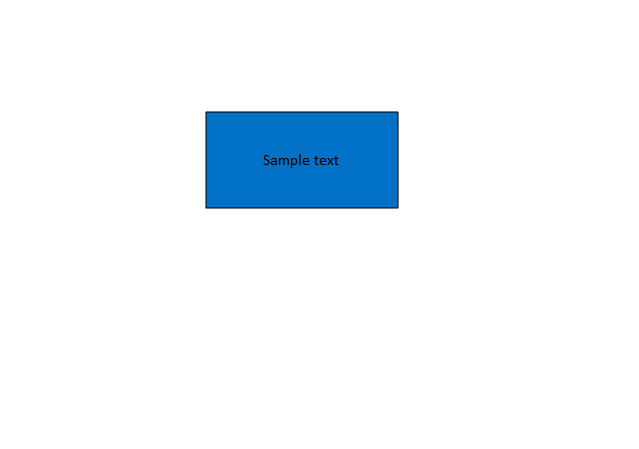 Figure 1: Drawing page sampleDocument XML PartThe following is an example of a Document XML part.<?xml version="1.0"?><VisioDocument xmlns="http://schemas.microsoft.com/office/visio/2011/1/core" xmlns:r="http://schemas.openxmlformats.org/officeDocument/2006/relationships" xml:space="preserve">  <FaceNames>    <FaceName NameU="Calibri"/>  </FaceNames>  <StyleSheets>    <StyleSheet ID="0" NameU="No Style" Name="No Style">      <Cell N="EnableLineProps" V="1"/>      <Cell N="EnableFillProps" V="1"/>      <Cell N="EnableTextProps" V="1"/>      <Cell N="LineWeight" V="0.01041666666666667"/>      <Cell N="LineColor" V="0"/>      <Cell N="LinePattern" V="1"/>      <Cell N="FillForegnd" V="1"/>      <Cell N="FillPattern" V="1"/>      <Cell N="VerticalAlign" V="1"/>      <Section N="Character">        <Row IX="0">          <Cell N="Font" V="Calibri"/>          <Cell N="Color" V="0"/>          <Cell N="FontScale" V="1"/>          <Cell N="Size" V="0.1666666666666667"/>        </Row>      </Section>      <Section N="Paragraph">        <Row IX="0">          <Cell N="IndFirst" V="0"/>          <Cell N="IndLeft" V="0"/>          <Cell N="IndRight" V="0"/>          <Cell N="SpLine" V="-1.2"/>          <Cell N="HorzAlign" V="1"/>          <Cell N="Bullet" V="0"/>          <Cell N="BulletStr" V=""/>          <Cell N="BulletFont" V="0"/>          <Cell N="BulletFontSize" V="-1"/>          <Cell N="TextPosAfterBullet" V="0"/>          <Cell N="Flags" V="0"/>        </Row>      </Section>      <Section N="Tabs">        <Row IX="0"/>      </Section>    </StyleSheet>  </StyleSheets>  <DocumentSheet NameU="TheDoc" Name="TheDoc" LineStyle="0" FillStyle="0" TextStyle="0">    <Cell N="DocLangID" V="en-US"/>  </DocumentSheet></VisioDocument>The following table provides more information about element and attribute values found in the preceding sample Document XML.Pages XML PartThe following is an example of a Pages XML part.<?xml version="1.0"?><Pages xmlns="http://schemas.microsoft.com/office/visio/2011/1/core" xmlns:r="http://schemas.openxmlformats.org/officeDocument/2006/relationships" xml:space="preserve">  <Page ID="0" NameU="Page-1" Name="Page-1">    <PageSheet LineStyle="0" FillStyle="0" TextStyle="0">      <Cell N="PageWidth" V="8.5"/>      <Cell N="PageHeight" V="11"/>      <Cell N="PageScale" V="1"/>      <Cell N="DrawingScale" V="1"/>    </PageSheet>    <Rel r:id="rId1"/>  </Page></Pages>The following table provides more information about element and attribute values found in the preceding sample Pages XML.Page XML PartThe following is an example of a Page XML part.<?xml version="1.0"?><PageContents xmlns="http://schemas.microsoft.com/office/visio/2011/1/core" xmlns:r="http://schemas.openxmlformats.org/officeDocument/2006/relationships" xml:space="preserve">  <Shapes>    <Shape ID="1" Type="Shape" LineStyle="0" FillStyle="0" TextStyle="0">      <Cell N="PinX" V="4"/>      <Cell N="PinY" V="5.5"/>      <Cell N="Width" V="2"/>      <Cell N="Height" V="1"/>      <Cell N="LocPinX" V="1"/>      <Cell N="LocPinY" V="0.5"/>      <Cell N="Angle" V="0"/>      <Cell N="FillForegnd" V="#0070c0"/>      <Section N="Geometry" IX="0">        <Row T="RelMoveTo" IX="1">          <Cell N="X" V="0"/>          <Cell N="Y" V="0"/>        </Row>        <Row T="RelLineTo" IX="2">          <Cell N="X" V="1"/>          <Cell N="Y" V="0"/>        </Row>        <Row T="RelLineTo" IX="3">          <Cell N="X" V="1"/>          <Cell N="Y" V="1"/>        </Row>        <Row T="RelLineTo" IX="4">          <Cell N="X" V="0"/>          <Cell N="Y" V="1"/>        </Row>        <Row T="RelLineTo" IX="5">          <Cell N="X" V="0"/>          <Cell N="Y" V="0"/>        </Row>      </Section>      <Text>Sample text</Text>    </Shape>  </Shapes></PageContents>The following table provides more information about element and attribute values and element contents found in the preceding sample Page XML.Document with Master InheritanceThis section describes some of the contents of the Masters XML Part, Master XML Part, and Page XML Part for a web drawing consisting of one master containing a rectangle with blue fill color and the text "Sample Text" on it, and one shape inheriting from that master via master-to-shape inheritance: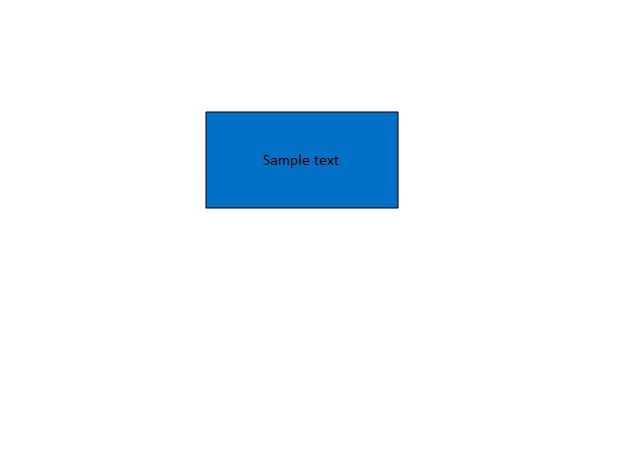 Figure 2: Drawing page sampleNote that the document displayed is identical to that in the Document with a Shape on a Page example. Only the location of the data has changed.Masters XML PartThe following is an example of a Masters XML part.<?xml version="1.0" encoding="utf-8"?><Masters xmlns="http://schemas.microsoft.com/office/visio/2011/1/core" xmlns:r="http://schemas.openxmlformats.org/officeDocument/2006/relationships" xml:space="preserve"><Master ID="2" UniqueID="{0020640D-0002-0000-8E40-00608CF305B2}" BaseID="{8FEBAF3E-100E-46A7-AFB4-6F1C4D75A7A7}" PatternFlags="0">    <PageSheet LineStyle="0" FillStyle="0" TextStyle="0">      <Cell N="PageWidth" V="2"/>      <Cell N="PageHeight" V="1"/>      <Cell N="PageScale" V="1"/>      <Cell N="DrawingScale" V="1"/>    </PageSheet>    <Rel r:id="rId1"/></Master></Masters>The following table provides more information about element and attribute values and element contents found in the preceding sample Masters XML.Master XML PartThe following is an example of a Master XML part.<?xml version="1.0" encoding="utf-8"?><MasterContents xmlns="http://schemas.microsoft.com/office/visio/2011/1/core" xmlns:r="http://schemas.openxmlformats.org/officeDocument/2006/relationships" xml:space="preserve">  <Shapes>    <Shape ID="5" Type="Shape" LineStyle="3" FillStyle="3" TextStyle="3">      <Cell N="PinX" V="1"/>      <Cell N="PinY" V="0.5"/>      <Cell N="Width" V="2"/>      <Cell N="Height" V="1"/>      <Cell N="LocPinX" V="1"/>      <Cell N="LocPinY" V="0.5"/>      <Cell N="Angle" V="0"/>      <Cell N="FillForegnd" V="#0070c0"/>      <Cell N="FillBkgnd" V="#000000"/>      <Section N="Geometry" IX="0">        <Cell N="NoFill" V="0"/>        <Cell N="NoLine" V="0"/>        <Cell N="NoShow" V="0"/>        <Row T="RelMoveTo" IX="1">          <Cell N="X" V="0"/>          <Cell N="Y" V="0"/>        </Row>        <Row T="RelLineTo" IX="2">          <Cell N="X" V="1"/>          <Cell N="Y" V="0"/>        </Row>        <Row T="RelLineTo" IX="3">          <Cell N="X" V="1"/>          <Cell N="Y" V="1"/>        </Row>        <Row T="RelLineTo" IX="4">          <Cell N="X" V="0"/>          <Cell N="Y" V="1"/>        </Row>        <Row T="RelLineTo" IX="5">          <Cell N="X" V="0"/>          <Cell N="Y" V="0"/>        </Row>      </Section>      <Text>Sample text</Text>    </Shape>  </Shapes></MasterContents>The following table provides more information about element and attribute values and element contents found in the preceding sample Master XML.Page XML PartThe following is an example of a Page XML part.<?xml version="1.0" encoding="utf-8"?><PageContents xmlns="http://schemas.microsoft.com/office/visio/2011/1/core" xmlns:r="http://schemas.openxmlformats.org/officeDocument/2006/relationships" xml:space="preserve">  <Shapes>    <Shape ID="1" Type="Shape" Master="2">      <Cell N="PinX" V="4"/>      <Cell N="PinY" V="5.5"/>    </Shape></Shapes></PageContents>The following table provides more information about element and attribute values found in the preceding sample Page XML.SecuritySecurity Considerations for ImplementersNone.Index of Security FieldsNone.Appendix A: Full XML SchemaFor ease of implementation, the following is the full XML schema for this protocol.<!--  XML for Visio Schema  http://schemas.microsoft.com/office/visio/2011/1/core  Copyright (C) 2000-2002 Microsoft Corporation. All rights reserved.--><xsd:schema xmlns:xsd="http://www.w3.org/2001/XMLSchema"            targetNamespace="http://schemas.microsoft.com/office/visio/2011/1/core"            xmlns="http://schemas.microsoft.com/office/visio/2011/1/core"            xmlns:r="http://schemas.openxmlformats.org/officeDocument/2006/relationships"            elementFormDefault="qualified" attributeFormDefault="unqualified">  <xsd:import namespace="http://schemas.openxmlformats.org/officeDocument/2006/relationships"              schemaLocation="oRel.xsd"/>  <xsd:annotation>    <xsd:documentation>      Permission to copy, display and distribute the contents of this document (the      "Specification"), in any medium for any purpose without fee or royalty is      hereby granted, provided that you include the following notice on ALL copies of      the Specification, or portions thereof, that you make:      Copyright (c) Microsoft Corporation.  All rights reserved.  Permission to copy,      display and distribute this document is available at:      http://msdn.microsoft.com/library/en-us/odcXMLRef/html/odcXMLRefLegalNotice.asp?frame=true.      No right to create modifications or derivatives of this Specification is      granted herein. There is a separate patent license available to parties      interested in implementing software programs that can read and write files that      conform to the Specification.  This patent license is available at this      location:  http://www.microsoft.com/mscorp/ip/format/xmlpatentlicense.asp.      THE SPECIFICATION IS PROVIDED "AS IS" AND MICROSOFT MAKES NO REPRESENTATIONS OR      WARRANTIES, EXPRESS OR IMPLIED, INCLUDING, BUT NOT LIMITED TO, WARRANTIES OF      MERCHANTABILITY, FITNESS FOR A PARTICULAR PURPOSE, NON-INFRINGEMENT, OR TITLE;      THAT THE CONTENTS OF THE SPECIFICATION ARE SUITABLE FOR ANY PURPOSE; NOR THAT      THE IMPLEMENTATION OF SUCH CONTENTS WILL NOT INFRINGE ANY THIRD PARTY PATENTS,      COPYRIGHTS, TRADEMARKS OR OTHER RIGHTS. MICROSOFT WILL NOT BE LIABLE FOR ANY      DIRECT, INDIRECT, SPECIAL, INCIDENTAL OR CONSEQUENTIAL DAMAGES ARISING OUT OF      OR RELATING TO ANY USE OR DISTRIBUTION OF THE SPECIFICATION.      The name and trademarks of Microsoft may NOT be used in any manner, including      advertising or publicity pertaining to the Specification or its contents      without specific, written prior permission. Title to copyright in the      Specification will at all times remain with Microsoft. No other rights are      granted by implication, estoppel or otherwise.    </xsd:documentation>  </xsd:annotation>  <!--    Root-level elements for different parts  -->  <!--document.xml-->  <xsd:element name="VisioDocument" type="VisioDocument_Type" />  <!--masters/masters.xml-->  <xsd:element name="Masters" type="Masters_Type" />  <!--masters/master#.xml-->  <xsd:element name="MasterContents" type="PageContents_Type" />  <!--pages/pages.xml-->  <xsd:element name="Pages" type="Pages_Type" />  <!--pages/page#.xml-->  <xsd:element name="PageContents" type="PageContents_Type" />  <!--data/connections.xml-->  <xsd:element name="DataConnections" type="DataConnections_Type" />  <!--data/recordsets.xml-->  <xsd:element name="DataRecordSets" type="DataRecordSets_Type" />  <!--comments.xml-->  <xsd:element name="Comments" type="Comments_Type" />  <!--extensions.xml-->  <xsd:element name="Extensions" type="Extensions_Type" />  <!--    Complex types  -->  <xsd:complexType name="VisioDocument_Type">    <xsd:sequence>      <xsd:element name="DocumentSettings" type="DocumentSettings_Type" minOccurs="0"                   maxOccurs="1" />      <xsd:element name="Colors" type="Colors_Type" minOccurs="0" maxOccurs="1" />      <xsd:element name="FaceNames" type="FaceNames_Type" minOccurs="0"                   maxOccurs="1" />      <xsd:element name="StyleSheets" type="StyleSheets_Type" minOccurs="0"                   maxOccurs="1" />      <xsd:element name="DocumentSheet" type="DocumentSheet_Type" minOccurs="0"                   maxOccurs="1" />      <xsd:element name="EventList" type="EventList_Type" minOccurs="0"                   maxOccurs="1" />      <xsd:element name="HeaderFooter" type="HeaderFooter_Type" minOccurs="0"                   maxOccurs="1" />      <xsd:element name="PublishSettings" type="PublishSettings_Type" minOccurs="0"                   maxOccurs="1" />      <xsd:any minOccurs="0" maxOccurs="unbounded" namespace="##other"               processContents="lax" />    </xsd:sequence>    <xsd:anyAttribute namespace="##other" processContents="lax" />  </xsd:complexType>  <!--Sheet abstract base class-->  <xsd:complexType name="Sheet_Type" abstract="true">    <xsd:sequence minOccurs="0" maxOccurs="unbounded">      <xsd:element name="Cell" type="Cell_Type" minOccurs="0"                   maxOccurs="unbounded" />      <xsd:element name="Trigger" type="Trigger_Type" minOccurs="0"                   maxOccurs="unbounded" />      <xsd:element name="Section" type="Section_Type" minOccurs="0"                   maxOccurs="unbounded" />      <!--Sheets can hold and roundtrip arbitrary, unknown sub-XML-->      <xsd:any minOccurs="0" maxOccurs="unbounded" namespace="##other"               processContents="lax" />    </xsd:sequence>    <!--Style sheet IDs for inheritance-->    <xsd:attribute name="LineStyle" type="xsd:unsignedInt" />    <xsd:attribute name="FillStyle" type="xsd:unsignedInt" />    <xsd:attribute name="TextStyle" type="xsd:unsignedInt" />    <!--Sheets can hold and roundtrip arbitrary, unknown attributes-->    <xsd:anyAttribute namespace="##other" processContents="lax" />  </xsd:complexType>  <!--Section base types-->  <xsd:complexType name="Section_Type">    <xsd:sequence>      <!--Cells only show up directly under the Geometry section-->      <xsd:element name="Cell" type="Cell_Type" minOccurs="0"                   maxOccurs="unbounded" />      <xsd:element name="Trigger" type="Trigger_Type" minOccurs="0"                   maxOccurs="unbounded" />      <!--All Sections have child rows-->      <xsd:element name="Row" type="Row_Type" minOccurs="0" maxOccurs="unbounded" />    </xsd:sequence>    <xsd:attribute name="N" type="xsd:string" use="required" />    <xsd:attribute name="Del" type="xsd:boolean" />    <!--Only Geometry sections have indexes as there can be several in a Sheet-->    <xsd:attribute name="IX" type="xsd:unsignedInt" />  </xsd:complexType>  <!--Row base types-->  <xsd:complexType name="Row_Type">    <xsd:sequence>      <xsd:element name="Cell" type="Cell_Type" minOccurs="0"                   maxOccurs="unbounded" />      <xsd:element name="Trigger" type="Trigger_Type" minOccurs="0"                   maxOccurs="unbounded" />    </xsd:sequence>    <!--The name attributes are only used on named rows-->    <xsd:attribute name="N" type="xsd:string" />    <xsd:attribute name="LocalName" type="xsd:string" />    <!--The index attribute is only used on indexed rows-->    <xsd:attribute name="IX" type="xsd:unsignedInt" />    <!--The type attribute is only used on Rows in the Geometry section-->    <xsd:attribute name="T" type="xsd:string" />    <!--Any row can be locally deleted-->    <xsd:attribute name="Del" type="xsd:boolean" />  </xsd:complexType>  <!--Cell base type-->  <xsd:complexType name="Cell_Type" mixed="true">    <xsd:sequence>      <xsd:element name="RefBy" type="RefBy_Type" minOccurs="0"                   maxOccurs="unbounded" />    </xsd:sequence>    <xsd:attribute name="N" type="xsd:string" use="required" />    <xsd:attribute name="U" type="xsd:string" />    <xsd:attribute name="E" type="xsd:string" />    <xsd:attribute name="F" type="xsd:string" />    <xsd:attribute name="V" type="xsd:string" />  </xsd:complexType>  <!--Trigger base type-->  <xsd:complexType name="Trigger_Type" mixed="true">    <xsd:sequence>      <xsd:element name="RefBy" type="RefBy_Type" minOccurs="0"                   maxOccurs="unbounded" />    </xsd:sequence>    <xsd:attribute name="N" type="xsd:string" use="required" />  </xsd:complexType>  <xsd:complexType name="DocumentSheet_Type">    <xsd:complexContent>      <xsd:extension base="Sheet_Type">        <xsd:attribute name="Name" type="xsd:string" />        <xsd:attribute name="NameU" type="xsd:string" />        <xsd:attribute name="IsCustomName" type="xsd:boolean" />        <xsd:attribute name="IsCustomNameU" type="xsd:boolean" />        <xsd:attribute name="UniqueID" type="xsd:string" />      </xsd:extension>    </xsd:complexContent>  </xsd:complexType>  <xsd:complexType name="StyleSheet_Type">    <xsd:complexContent>      <xsd:extension base="Sheet_Type">        <xsd:attribute name="ID" type="xsd:unsignedInt" use="required" />        <xsd:attribute name="Name" type="xsd:string" />        <xsd:attribute name="NameU" type="xsd:string" />        <xsd:attribute name="IsCustomName" type="xsd:boolean" />        <xsd:attribute name="IsCustomNameU" type="xsd:boolean" />      </xsd:extension>    </xsd:complexContent>  </xsd:complexType>  <xsd:complexType name="PageSheet_Type">    <xsd:complexContent>      <xsd:extension base="Sheet_Type">        <xsd:attribute name="UniqueID" type="xsd:string" />      </xsd:extension>    </xsd:complexContent>  </xsd:complexType>  <xsd:complexType name="ShapeSheet_Type">    <xsd:complexContent>      <xsd:extension base="Sheet_Type">        <xsd:sequence>          <!--Shape Text-->          <xsd:element name="Text" type="Text_Type" minOccurs="0" maxOccurs="1" />          <!--Legacy data fields-->          <xsd:element name="Data1" type="Data_Type" minOccurs="0" maxOccurs="1" />          <xsd:element name="Data2" type="Data_Type" minOccurs="0" maxOccurs="1" />          <xsd:element name="Data3" type="Data_Type" minOccurs="0" maxOccurs="1" />          <!--Foreign object data for images, OLE, ActiveX, etc.-->          <xsd:element name="ForeignData" type="ForeignData_Type" minOccurs="0"                       maxOccurs="1" />          <!--Sub-shapes if this is a group-->          <xsd:element name="Shapes" type="Shapes_Type" minOccurs="0"                       maxOccurs="1" />        </xsd:sequence>        <xsd:attribute name="ID" type="xsd:unsignedInt" use="required" />        <xsd:attribute name="OriginalID" type="xsd:unsignedInt" />        <xsd:attribute name="Del" type="xsd:boolean" />        <xsd:attribute name="MasterShape" type="xsd:unsignedInt" />        <xsd:attribute name="UniqueID" type="xsd:string" />        <xsd:attribute name="Name" type="xsd:string" />        <xsd:attribute name="NameU" type="xsd:string" />        <xsd:attribute name="IsCustomName" type="xsd:boolean" />        <xsd:attribute name="IsCustomNameU" type="xsd:boolean" />        <xsd:attribute name="Master" type="xsd:unsignedInt" />        <xsd:attribute name="Type" type="xsd:token" />      </xsd:extension>    </xsd:complexContent>  </xsd:complexType>  <xsd:complexType name="Text_Type" mixed="true">    <xsd:choice minOccurs="0" maxOccurs="unbounded">      <xsd:element name="cp" type="cp_Type" minOccurs="0" maxOccurs="unbounded" />      <xsd:element name="pp" type="pp_Type" minOccurs="0" maxOccurs="unbounded" />      <xsd:element name="tp" type="tp_Type" minOccurs="0" maxOccurs="unbounded" />      <xsd:element name="fld" type="fld_Type" minOccurs="0" maxOccurs="unbounded" />    </xsd:choice>  </xsd:complexType>  <!--Text fields-->  <xsd:complexType name="cp_Type">    <xsd:attribute name="IX" type="xsd:unsignedInt" use="required" />  </xsd:complexType>  <xsd:complexType name="pp_Type">    <xsd:attribute name="IX" type="xsd:unsignedInt" use="required" />  </xsd:complexType>  <xsd:complexType name="tp_Type">    <xsd:attribute name="IX" type="xsd:unsignedInt" use="required" />  </xsd:complexType>  <xsd:complexType name="fld_Type">    <xsd:simpleContent>      <xsd:extension base="xsd:string">        <xsd:attribute name="IX" type="xsd:unsignedInt" use="required" />      </xsd:extension>    </xsd:simpleContent>  </xsd:complexType>  <xsd:complexType name="Data_Type">    <xsd:simpleContent>      <xsd:extension base="xsd:string" />    </xsd:simpleContent>  </xsd:complexType>  <xsd:complexType name="ForeignData_Type" mixed="true">    <xsd:sequence>      <xsd:element name="Rel" type="Rel_Type" minOccurs="1" maxOccurs="1" />    </xsd:sequence>    <xsd:attribute name="ForeignType" type="xsd:token" use="required" />    <xsd:attribute name="ObjectType" type="xsd:unsignedInt" />    <xsd:attribute name="ShowAsIcon" type="xsd:boolean" />    <xsd:attribute name="ObjectWidth" type="xsd:double" />    <xsd:attribute name="ObjectHeight" type="xsd:double" />    <xsd:attribute name="MappingMode" type="xsd:unsignedShort" />    <xsd:attribute name="ExtentX" type="xsd:double" />    <xsd:attribute name="ExtentY" type="xsd:double" />    <xsd:attribute name="CompressionType" type="xsd:token" />    <xsd:attribute name="CompressionLevel" type="xsd:double" />  </xsd:complexType>  <xsd:complexType name="DocumentSettings_Type">    <xsd:all>      <xsd:element name="GlueSettings" type="GlueSettings_Type" minOccurs="0"                   maxOccurs="1" />      <xsd:element name="SnapSettings" type="SnapSettings_Type" minOccurs="0"                   maxOccurs="1" />      <xsd:element name="SnapExtensions" type="SnapExtensions_Type" minOccurs="0"                   maxOccurs="1" />      <xsd:element name="SnapAngles" type="SnapAngles_Type" minOccurs="0"                   maxOccurs="1" />      <xsd:element name="DynamicGridEnabled" type="DynamicGridEnabled_Type"                   minOccurs="0" maxOccurs="1" />      <xsd:element name="ProtectStyles" type="ProtectStyles_Type" minOccurs="0"                   maxOccurs="1" />      <xsd:element name="ProtectShapes" type="ProtectShapes_Type" minOccurs="0"                   maxOccurs="1" />      <xsd:element name="ProtectMasters" type="ProtectMasters_Type" minOccurs="0"                   maxOccurs="1" />      <xsd:element name="ProtectBkgnds" type="ProtectBkgnds_Type" minOccurs="0"                   maxOccurs="1" />      <xsd:element name="CustomMenusFile" type="CustomMenusFile_Type" minOccurs="0"                   maxOccurs="1" />      <xsd:element name="CustomToolbarsFile" type="CustomToolbarsFile_Type"                   minOccurs="0" maxOccurs="1" />      <xsd:element name="AttachedToolbars" type="AttachedToolbars_Type" minOccurs="0"                   maxOccurs="1" />    </xsd:all>    <xsd:attribute name="TopPage" type="xsd:unsignedInt" />    <xsd:attribute name="DefaultTextStyle" type="xsd:unsignedInt" />    <xsd:attribute name="DefaultLineStyle" type="xsd:unsignedInt" />    <xsd:attribute name="DefaultFillStyle" type="xsd:unsignedInt" />    <xsd:attribute name="DefaultGuideStyle" type="xsd:unsignedInt" />  </xsd:complexType>  <xsd:complexType name="GlueSettings_Type">    <xsd:simpleContent>      <xsd:extension base="xsd:int" />    </xsd:simpleContent>  </xsd:complexType>  <xsd:complexType name="SnapSettings_Type">    <xsd:simpleContent>      <xsd:extension base="xsd:int" />    </xsd:simpleContent>  </xsd:complexType>  <xsd:complexType name="SnapExtensions_Type">    <xsd:simpleContent>      <xsd:extension base="xsd:int" />    </xsd:simpleContent>  </xsd:complexType>  <xsd:complexType name="SnapAngles_Type">    <xsd:sequence>      <xsd:element name="SnapAngle" type="SnapAngle_Type" minOccurs="0"                   maxOccurs="unbounded" />    </xsd:sequence>  </xsd:complexType>  <xsd:complexType name="SnapAngle_Type">    <xsd:simpleContent>      <xsd:extension base="xsd:double" />    </xsd:simpleContent>  </xsd:complexType>  <xsd:complexType name="DynamicGridEnabled_Type">    <xsd:simpleContent>      <xsd:extension base="xsd:boolean" />    </xsd:simpleContent>  </xsd:complexType>  <xsd:complexType name="ProtectStyles_Type">    <xsd:simpleContent>      <xsd:extension base="xsd:boolean" />    </xsd:simpleContent>  </xsd:complexType>  <xsd:complexType name="ProtectShapes_Type">    <xsd:simpleContent>      <xsd:extension base="xsd:boolean" />    </xsd:simpleContent>  </xsd:complexType>  <xsd:complexType name="ProtectMasters_Type">    <xsd:simpleContent>      <xsd:extension base="xsd:boolean" />    </xsd:simpleContent>  </xsd:complexType>  <xsd:complexType name="ProtectBkgnds_Type">    <xsd:simpleContent>      <xsd:extension base="xsd:boolean" />    </xsd:simpleContent>  </xsd:complexType>  <xsd:complexType name="CustomMenusFile_Type">    <xsd:simpleContent>      <xsd:extension base="xsd:string" />    </xsd:simpleContent>  </xsd:complexType>  <xsd:complexType name="CustomToolbarsFile_Type">    <xsd:simpleContent>      <xsd:extension base="xsd:string" />    </xsd:simpleContent>  </xsd:complexType>  <xsd:complexType name="AttachedToolbars_Type">    <xsd:simpleContent>      <xsd:extension base="xsd:base64Binary" />    </xsd:simpleContent>  </xsd:complexType>  <xsd:complexType name="Colors_Type">    <xsd:sequence>      <xsd:element name="ColorEntry" type="ColorEntry_Type" minOccurs="1"                   maxOccurs="unbounded" />    </xsd:sequence>  </xsd:complexType>  <xsd:complexType name="ColorEntry_Type">    <xsd:attribute name="IX" type="xsd:unsignedInt" use="required" />    <xsd:attribute name="RGB" type="xsd:string" use="required" />  </xsd:complexType>  <xsd:complexType name="FaceNames_Type">    <xsd:sequence>      <xsd:element name="FaceName" type="FaceName_Type" minOccurs="1"                   maxOccurs="unbounded" />    </xsd:sequence>  </xsd:complexType>  <xsd:complexType name="FaceName_Type">    <xsd:attribute name="NameU" type="xsd:string" use="required" />    <xsd:attribute name="UnicodeRanges" type="xsd:string" />    <xsd:attribute name="CharSets" type="xsd:string" />    <xsd:attribute name="Panos" type="xsd:string" />    <xsd:attribute name="Panose" type="xsd:string" />    <xsd:attribute name="Flags" type="xsd:unsignedInt" />  </xsd:complexType>  <xsd:complexType name="StyleSheets_Type">    <xsd:sequence>      <xsd:element name="StyleSheet" type="StyleSheet_Type" minOccurs="0"                   maxOccurs="unbounded" />    </xsd:sequence>  </xsd:complexType>  <xsd:complexType name="Masters_Type">    <xsd:sequence>      <xsd:element name="Master" type="Master_Type" minOccurs="0"                   maxOccurs="unbounded" />      <xsd:element name="MasterShortcut" type="MasterShortcut_Type" minOccurs="0"                   maxOccurs="unbounded" />    </xsd:sequence>  </xsd:complexType>  <xsd:complexType name="Master_Type">    <xsd:all>      <xsd:element name="PageSheet" type="PageSheet_Type" minOccurs="0"                   maxOccurs="1" />      <xsd:element name="Rel" type="Rel_Type" minOccurs="1" maxOccurs="1" />      <xsd:element name="Icon" type="Icon_Type" minOccurs="0" maxOccurs="1" />    </xsd:all>    <xsd:attribute name="ID" type="xsd:unsignedInt" use="required" />    <xsd:attribute name="BaseID" type="xsd:string" />    <xsd:attribute name="UniqueID" type="xsd:string" />    <xsd:attribute name="MatchByName" type="xsd:boolean" />    <xsd:attribute name="Name" type="xsd:string" />    <xsd:attribute name="NameU" type="xsd:string" />    <xsd:attribute name="IsCustomName" type="xsd:boolean" />    <xsd:attribute name="IsCustomNameU" type="xsd:boolean" />    <xsd:attribute name="IconSize" type="xsd:unsignedShort" />    <xsd:attribute name="PatternFlags" type="xsd:unsignedShort" />    <xsd:attribute name="Prompt" type="xsd:string" />    <xsd:attribute name="Hidden" type="xsd:boolean" />    <xsd:attribute name="IconUpdate" type="xsd:boolean" />    <xsd:attribute name="AlignName" type="xsd:unsignedShort" />    <xsd:attribute name="MasterType" type="xsd:unsignedShort" />  </xsd:complexType>  <xsd:complexType name="Icon_Type">    <xsd:simpleContent>      <xsd:extension base="xsd:base64Binary" />    </xsd:simpleContent>  </xsd:complexType>  <xsd:complexType name="MasterShortcut_Type">    <xsd:all>      <xsd:element name="Icon" type="Icon_Type" minOccurs="0" maxOccurs="1" />    </xsd:all>    <xsd:attribute name="ID" type="xsd:unsignedInt" use="required" />    <xsd:attribute name="Name" type="xsd:string" />    <xsd:attribute name="NameU" type="xsd:string" />    <xsd:attribute name="IsCustomName" type="xsd:boolean" />    <xsd:attribute name="IsCustomNameU" type="xsd:boolean" />    <xsd:attribute name="IconSize" type="xsd:unsignedShort" />    <xsd:attribute name="PatternFlags" type="xsd:unsignedShort" />    <xsd:attribute name="Prompt" type="xsd:string" />    <xsd:attribute name="ShortcutURL" type="xsd:string" />    <xsd:attribute name="ShortcutHelp" type="xsd:string" />    <xsd:attribute name="AlignName" type="xsd:unsignedShort" />    <xsd:attribute name="MasterType" type="xsd:unsignedShort" />  </xsd:complexType>  <xsd:complexType name="PageContents_Type">    <xsd:sequence>      <xsd:element name="Shapes" type="Shapes_Type" minOccurs="0" maxOccurs="1" />      <xsd:element name="Connects" type="Connects_Type" minOccurs="0"                   maxOccurs="1" />    </xsd:sequence>  </xsd:complexType>  <xsd:complexType name="Shapes_Type">    <xsd:sequence>      <xsd:element name="Shape" type="ShapeSheet_Type" minOccurs="0"                   maxOccurs="unbounded" />    </xsd:sequence>  </xsd:complexType>  <xsd:complexType name="Connects_Type">    <xsd:sequence>      <xsd:element name="Connect" type="Connect_Type" minOccurs="0"                   maxOccurs="unbounded" />    </xsd:sequence>  </xsd:complexType>  <xsd:complexType name="Connect_Type">    <xsd:attribute name="FromSheet" type="xsd:unsignedInt" use="required" />    <xsd:attribute name="FromCell" type="xsd:string" />    <xsd:attribute name="FromPart" type="xsd:int" />    <xsd:attribute name="ToSheet" type="xsd:unsignedInt" use="required" />    <xsd:attribute name="ToCell" type="xsd:string" />    <xsd:attribute name="ToPart" type="xsd:int" />  </xsd:complexType>  <xsd:complexType name="Pages_Type">    <xsd:sequence>      <xsd:element name="Page" type="Page_Type" minOccurs="0"                   maxOccurs="unbounded" />    </xsd:sequence>  </xsd:complexType>  <xsd:complexType name="Page_Type">    <xsd:all>      <xsd:element name="PageSheet" type="PageSheet_Type" minOccurs="0"                   maxOccurs="1" />      <xsd:element name="Rel" type="Rel_Type" minOccurs="1" maxOccurs="1" />    </xsd:all>    <xsd:attribute name="ID" type="xsd:unsignedInt" use="required" />    <xsd:attribute name="Name" type="xsd:string" />    <xsd:attribute name="NameU" type="xsd:string" />    <xsd:attribute name="IsCustomName" type="xsd:boolean" />    <xsd:attribute name="IsCustomNameU" type="xsd:boolean" />    <xsd:attribute name="Background" type="xsd:boolean" />    <xsd:attribute name="BackPage" type="xsd:unsignedInt" />    <xsd:attribute name="ViewScale" type="xsd:double" />    <xsd:attribute name="ViewCenterX" type="xsd:double" />    <xsd:attribute name="ViewCenterY" type="xsd:double" />    <xsd:attribute name="ReviewerID" type="xsd:unsignedInt" />    <xsd:attribute name="AssociatedPage" type="xsd:unsignedInt" />  </xsd:complexType>  <xsd:complexType name="EventList_Type">    <xsd:sequence>      <xsd:element name="EventItem" type="EventItem_Type" minOccurs="0"                   maxOccurs="unbounded" />    </xsd:sequence>  </xsd:complexType>  <xsd:complexType name="EventItem_Type">    <xsd:attribute name="ID" type="xsd:unsignedInt" use="required" />    <xsd:attribute name="Action" type="xsd:unsignedShort" use="required" />    <xsd:attribute name="EventCode" type="xsd:unsignedShort" use="required" />    <xsd:attribute name="Enabled" type="xsd:boolean" />    <xsd:attribute name="Target" type="xsd:string" use="required" />    <xsd:attribute name="TargetArgs" type="xsd:string" use="required" />  </xsd:complexType>  <xsd:complexType name="HeaderFooter_Type">    <xsd:all>      <xsd:element name="HeaderMargin" type="HeaderMargin_Type" minOccurs="0"                   maxOccurs="1" />      <xsd:element name="FooterMargin" type="FooterMargin_Type" minOccurs="0"                   maxOccurs="1" />      <xsd:element name="HeaderLeft" type="HeaderLeft_Type" minOccurs="0"                   maxOccurs="1" />      <xsd:element name="HeaderCenter" type="HeaderCenter_Type" minOccurs="0"                   maxOccurs="1" />      <xsd:element name="HeaderRight" type="HeaderRight_Type" minOccurs="0"                   maxOccurs="1" />      <xsd:element name="FooterLeft" type="FooterLeft_Type" minOccurs="0"                   maxOccurs="1" />      <xsd:element name="FooterCenter" type="FooterCenter_Type" minOccurs="0"                   maxOccurs="1" />      <xsd:element name="FooterRight" type="FooterRight_Type" minOccurs="0"                    maxOccurs="1" />      <xsd:element name="HeaderFooterFont" type="HeaderFooterFont_Type" minOccurs="0"                   maxOccurs="1" />    </xsd:all>    <xsd:attribute name="HeaderFooterColor" type="xsd:string" />  </xsd:complexType>  <xsd:complexType name="HeaderMargin_Type">    <xsd:simpleContent>      <xsd:extension base="xsd:double">        <xsd:attribute name="Unit" type="xsd:string" />      </xsd:extension>    </xsd:simpleContent>  </xsd:complexType>  <xsd:complexType name="FooterMargin_Type">    <xsd:simpleContent>      <xsd:extension base="xsd:double">        <xsd:attribute name="Unit" type="xsd:string" />      </xsd:extension>    </xsd:simpleContent>  </xsd:complexType>  <xsd:complexType name="HeaderLeft_Type">    <xsd:simpleContent>      <xsd:extension base="xsd:string" />    </xsd:simpleContent>  </xsd:complexType>  <xsd:complexType name="HeaderCenter_Type">    <xsd:simpleContent>      <xsd:extension base="xsd:string" />    </xsd:simpleContent>  </xsd:complexType>  <xsd:complexType name="HeaderRight_Type">    <xsd:simpleContent>      <xsd:extension base="xsd:string" />    </xsd:simpleContent>  </xsd:complexType>  <xsd:complexType name="FooterLeft_Type">    <xsd:simpleContent>      <xsd:extension base="xsd:string" />    </xsd:simpleContent>  </xsd:complexType>  <xsd:complexType name="FooterCenter_Type">    <xsd:simpleContent>      <xsd:extension base="xsd:string" />    </xsd:simpleContent>  </xsd:complexType>  <xsd:complexType name="FooterRight_Type">    <xsd:simpleContent>      <xsd:extension base="xsd:string" />    </xsd:simpleContent>  </xsd:complexType>  <xsd:complexType name="HeaderFooterFont_Type">    <xsd:attribute name="Height" type="xsd:int" />    <xsd:attribute name="Width" type="xsd:int" />    <xsd:attribute name="Escapement" type="xsd:int" />    <xsd:attribute name="Orientation" type="xsd:int" />    <xsd:attribute name="Weight" type="xsd:int" />    <xsd:attribute name="Italic" type="xsd:unsignedByte" />    <xsd:attribute name="Underline" type="xsd:unsignedByte" />    <xsd:attribute name="StrikeOut" type="xsd:unsignedByte" />    <xsd:attribute name="CharSet" type="xsd:unsignedByte" />    <xsd:attribute name="OutPrecision" type="xsd:unsignedByte" />    <xsd:attribute name="ClipPrecision" type="xsd:unsignedByte" />    <xsd:attribute name="Quality" type="xsd:unsignedByte" />    <xsd:attribute name="PitchAndFamily" type="xsd:unsignedByte" />    <xsd:attribute name="FaceName" type="xsd:string" />  </xsd:complexType>  <xsd:complexType name="DataConnections_Type">    <xsd:sequence>      <xsd:element name="DataConnection" type="DataConnection_Type" minOccurs="1"                   maxOccurs="unbounded" />    </xsd:sequence>    <xsd:attribute name="NextID" type="xsd:unsignedInt" use="required" />  </xsd:complexType>  <xsd:complexType name="DataConnection_Type">    <xsd:attribute name="ID" type="xsd:unsignedInt" use="required" />    <xsd:attribute name="FileName" type="xsd:string" use="required" />    <xsd:attribute name="ConnectionString" type="xsd:string" />    <xsd:attribute name="Command" type="xsd:string" />    <xsd:attribute name="FriendlyName" type="xsd:string" />    <xsd:attribute name="Timeout" type="xsd:unsignedInt" />    <xsd:attribute name="AlwaysUseConnectionFile" type="xsd:boolean" />  </xsd:complexType>  <xsd:complexType name="DataRecordSets_Type">    <xsd:sequence>      <xsd:element name="DataRecordSet" type="DataRecordSet_Type" minOccurs="0"                   maxOccurs="unbounded" />    </xsd:sequence>    <xsd:attribute name="NextID" type="xsd:unsignedInt" use="required" />    <xsd:attribute name="ActiveRecordsetID" type="xsd:unsignedInt" />    <xsd:attribute name="DataWindowOrder" type="xsd:string" />  </xsd:complexType>  <xsd:complexType name="DataRecordSet_Type">    <xsd:sequence>      <xsd:element name="Rel" type="Rel_Type" minOccurs="1" maxOccurs="1" />      <xsd:element name="DataColumns" type="DataColumns_Type" minOccurs="1"                   maxOccurs="1" />      <xsd:element name="PrimaryKey" type="PrimaryKey_Type" minOccurs="0"                   maxOccurs="unbounded" />      <xsd:element name="RowMap" type="RowMap_Type" minOccurs="0"                   maxOccurs="unbounded" />      <xsd:element name="RefreshConflict" type="RefreshConflict_Type" minOccurs="0"                   maxOccurs="unbounded" />      <xsd:element name="AutoLinkComparison" type="AutoLinkComparison_Type"                   minOccurs="0" maxOccurs="unbounded" />    </xsd:sequence>    <xsd:attribute name="ID" type="xsd:unsignedInt" use="required" />    <xsd:attribute name="ConnectionID" type="xsd:unsignedInt" />    <xsd:attribute name="Command" type="xsd:string" />    <xsd:attribute name="Options" type="xsd:unsignedInt" />    <xsd:attribute name="TimeRefreshed" type="xsd:dateTime" />    <xsd:attribute name="NextRowID" type="xsd:unsignedInt" />    <xsd:attribute name="Name" type="xsd:string" />    <xsd:attribute name="RowOrder" type="xsd:boolean" />    <xsd:attribute name="RefreshOverwriteAll" type="xsd:boolean" />    <xsd:attribute name="RefreshNoReconciliationUI" type="xsd:boolean" />    <xsd:attribute name="RefreshInterval" type="xsd:unsignedInt" />    <xsd:attribute name="ReplaceLinks" type="xsd:unsignedInt" />    <xsd:attribute name="Checksum" type="xsd:unsignedInt" />  </xsd:complexType>  <xsd:complexType name="DataColumns_Type">    <xsd:sequence>      <xsd:element name="DataColumn" type="DataColumn_Type" minOccurs="1"                   maxOccurs="unbounded" />    </xsd:sequence>    <xsd:attribute name="SortColumn" type="xsd:string" />    <xsd:attribute name="SortAsc" type="xsd:boolean" />  </xsd:complexType>  <xsd:complexType name="DataColumn_Type">    <xsd:attribute name="ColumnNameID" type="xsd:string" use="required" />    <xsd:attribute name="Name" type="xsd:string" use="required" />    <xsd:attribute name="Label" type="xsd:string" use="required" />    <xsd:attribute name="OrigLabel" type="xsd:string" />    <xsd:attribute name="LangID" type="xsd:unsignedInt" />    <xsd:attribute name="Calendar" type="xsd:unsignedShort" />    <xsd:attribute name="DataType" type="xsd:unsignedShort" />    <xsd:attribute name="UnitType" type="xsd:string" />    <xsd:attribute name="Currency" type="xsd:unsignedShort" />    <xsd:attribute name="Degree" type="xsd:unsignedInt" />    <xsd:attribute name="DisplayWidth" type="xsd:unsignedInt" />    <xsd:attribute name="DisplayOrder" type="xsd:unsignedInt" />    <xsd:attribute name="Mapped" type="xsd:boolean" />    <xsd:attribute name="Hyperlink" type="xsd:boolean" />  </xsd:complexType>  <xsd:complexType name="PrimaryKey_Type">    <xsd:sequence>      <xsd:element name="RowKeyValue" type="RowKeyValue_Type" minOccurs="0"                   maxOccurs="unbounded" />    </xsd:sequence>    <xsd:attribute name="ColumnNameID" type="xsd:string" use="required" />  </xsd:complexType>  <xsd:complexType name="RowKeyValue_Type">    <xsd:attribute name="RowID" type="xsd:unsignedInt" use="required" />    <xsd:attribute name="Value" type="xsd:string" use="required" />  </xsd:complexType>  <xsd:complexType name="RowMap_Type">    <xsd:attribute name="RowID" type="xsd:unsignedInt" use="required" />    <xsd:attribute name="PageID" type="xsd:unsignedInt" use="required" />    <xsd:attribute name="ShapeID" type="xsd:unsignedInt" use="required" />  </xsd:complexType>  <xsd:complexType name="RefreshConflict_Type">    <xsd:attribute name="RowID" type="xsd:unsignedInt" use="required" />    <xsd:attribute name="ShapeID" type="xsd:unsignedInt" use="required" />    <xsd:attribute name="PageID" type="xsd:unsignedInt" use="required" />  </xsd:complexType>  <xsd:complexType name="AutoLinkComparison_Type">    <xsd:attribute name="ColumnName" type="xsd:string" use="required" />    <xsd:attribute name="ContextType" type="xsd:unsignedInt" use="required" />    <xsd:attribute name="ContextTypeLabel" type="xsd:string" />  </xsd:complexType>  <xsd:complexType name="PublishSettings_Type">    <xsd:sequence>      <xsd:element name="PublishedPage" type="PublishedPage_Type" minOccurs="0"                   maxOccurs="unbounded" />      <xsd:element name="RefreshableData" type="RefreshableData_Type" minOccurs="0"                   maxOccurs="unbounded" />    </xsd:sequence>  </xsd:complexType>  <xsd:complexType name="Comments_Type">    <xsd:sequence>      <xsd:element name="AuthorList" type="AuthorList_Type" minOccurs="0"                   maxOccurs="1" />      <xsd:element name="CommentList" type="CommentList_Type" minOccurs="0"                   maxOccurs="1" />    </xsd:sequence>    <xsd:attribute name="ShowCommentTags" type="xsd:boolean" />  </xsd:complexType>  <xsd:complexType name="AuthorList_Type">    <xsd:sequence>      <xsd:element name="AuthorEntry" type="AuthorEntry_Type" minOccurs="0"                   maxOccurs="unbounded" />    </xsd:sequence>  </xsd:complexType>  <xsd:complexType name="AuthorEntry_Type">    <xsd:attribute name="Name" type="xsd:string" />    <xsd:attribute name="Initials" type="xsd:string" />    <xsd:attribute name="ResolutionID" type="xsd:string" />    <xsd:attribute name="ID" type="xsd:unsignedInt" use="required" />  </xsd:complexType>  <xsd:complexType name="CommentList_Type">    <xsd:sequence>      <xsd:element name="CommentEntry" type="CommentEntry_Type" minOccurs="0"                   maxOccurs="unbounded" />    </xsd:sequence>  </xsd:complexType>  <xsd:complexType name="CommentEntry_Type">    <xsd:simpleContent>      <xsd:extension base="xsd:string">        <xsd:attribute name="AuthorID" type="xsd:unsignedInt" use="required" />        <xsd:attribute name="PageID" type="xsd:unsignedInt" use="required" />        <xsd:attribute name="ShapeID" type="xsd:unsignedInt" />        <xsd:attribute name="Date" type="xsd:dateTime" use="required" />        <xsd:attribute name="EditDate" type="xsd:dateTime" />        <xsd:attribute name="Done" type="xsd:boolean" />        <xsd:attribute name="CommentID" type="xsd:unsignedInt" use="required" />        <xsd:attribute name="AutoCommentType" type="xsd:unsignedInt" />      </xsd:extension>    </xsd:simpleContent>  </xsd:complexType>  <xsd:complexType name="PublishedPage_Type">    <xsd:attribute name="ID" type="xsd:unsignedInt" use="required" />  </xsd:complexType>  <xsd:complexType name="RefreshableData_Type">    <xsd:attribute name="ID" type="xsd:unsignedInt" use="required" />  </xsd:complexType>  <xsd:complexType name="RefBy_Type">    <xsd:attribute name="T" type="xsd:string" use="required" />    <xsd:attribute name="ID" type="xsd:unsignedInt" use="required" />  </xsd:complexType>  <xsd:complexType name="Extensions_Type">    <xsd:sequence>      <xsd:element name="CellDef" type="CellDef_Type" minOccurs="0"                   maxOccurs="unbounded" />      <xsd:element name="FunctionDef" type="FunctionDef_Type" minOccurs="0"                   maxOccurs="unbounded" />      <xsd:element name="SectionDef" type="SectionDef_Type" minOccurs="0"                   maxOccurs="unbounded" />    </xsd:sequence>  </xsd:complexType>  <xsd:complexType name="CellDef_Type">    <xsd:attribute name="N" type="xsd:string" use="required" />    <xsd:attribute name="T" type="xsd:token" use="required" />    <xsd:attribute name="F" type="xsd:string" />    <xsd:attribute name="IX" type="xsd:unsignedByte" />    <xsd:attribute name="S" type="xsd:unsignedByte" />  </xsd:complexType>  <xsd:complexType name="FunctionDef_Type">    <xsd:attribute name="N" type="xsd:string" use="required" />  </xsd:complexType>  <xsd:complexType name="SectionDef_Type">    <xsd:sequence>      <xsd:element name="CellDef" type="CellDef_Type" minOccurs="0"                   maxOccurs="unbounded" />      <xsd:element name="RowDef" type="RowDef_Type" minOccurs="0" maxOccurs="1" />    </xsd:sequence>    <xsd:attribute name="N" type="xsd:string" use="required" />    <xsd:attribute name="T" type="xsd:string" />    <xsd:attribute name="S" type="xsd:unsignedByte" />  </xsd:complexType>  <xsd:complexType name="RowDef_Type">    <xsd:sequence>      <xsd:element name="CellDef" type="CellDef_Type" minOccurs="0"                   maxOccurs="unbounded" />    </xsd:sequence>  </xsd:complexType>  <xsd:complexType name="Rel_Type">    <xsd:attribute ref="r:id" use="required"/>  </xsd:complexType></xsd:schema>Appendix B: Product BehaviorThe information in this specification is applicable to the following Microsoft products or supplemental software. References to product versions include updates to those products.Microsoft SharePoint Server 2013Microsoft SharePoint Server 2016 Microsoft Visio 2013Microsoft Visio 2016Microsoft Visio 2019Microsoft SharePoint Server 2019 Microsoft Visio 2021Microsoft SharePoint Server Subscription EditionMicrosoft Visio 2024 PreviewExceptions, if any, are noted in this section. If an update version, service pack or Knowledge Base (KB) number appears with a product name, the behavior changed in that update. The new behavior also applies to subsequent updates unless otherwise specified. If a product edition appears with the product version, behavior is different in that product edition.Unless otherwise specified, any statement of optional behavior in this specification that is prescribed using the terms "SHOULD" or "SHOULD NOT" implies product behavior in accordance with the SHOULD or SHOULD NOT prescription. Unless otherwise specified, the term "MAY" implies that the product does not follow the prescription.Change TrackingThis section identifies changes that were made to this document since the last release. Changes are classified as Major, Minor, or None. The revision class Major means that the technical content in the document was significantly revised. Major changes affect protocol interoperability or implementation. Examples of major changes are:A document revision that incorporates changes to interoperability requirements.A document revision that captures changes to protocol functionality.The revision class Minor means that the meaning of the technical content was clarified. Minor changes do not affect protocol interoperability or implementation. Examples of minor changes are updates to clarify ambiguity at the sentence, paragraph, or table level.The revision class None means that no new technical changes were introduced. Minor editorial and formatting changes may have been made, but the relevant technical content is identical to the last released version.The changes made to this document are listed in the following table. For more information, please contact dochelp@microsoft.com.IndexAAbs   function token definitions 236ACos   function token definitions 237Add   function token definitions 237And   function token definitions 238Ang360   function token definitions 239angleInternalUnitNumber   custom internal unit types 361AngleToLoc   function token definitions 239AngleToPar   function token definitions 240App   part enumeration 74App XML part 74Applicability 28ASin   function token definitions 241ATan   function token definitions 242ATan2   function token definitions 241BBitAnd   function token definitions 242BitNot   function token definitions 242BitOr   function token definitions 243BitXor   function token definitions 243BkgPageName   function token definitions 244Blend   function token definitions 244Bound   function token definitions 245CCat   function token definitions 247Category   function token definitions 247Ceiling   function token definitions 247CellIsThemed   function token definitions 248Cells   ShapeSheet properties 160Change tracking 458Char   function token definitions 249Comments overview   Structures 65Common data types and fields 30Company   function token definitions 249Compound file   file structure overview 30Conceptual overview   Structures 31ContentType   part enumeration 74Core   part enumeration (section 2.3.2.3 74, section 2.3.2.4 75)Core XML part 74Cos   function token definitions 249CosH   function token definitions 250Creator   function token definitions 250Custom input type definitions 357   vBoolean 357   vColor 357   vDouble 357   vDoubleEx 358   vFloat 358   vSignedInt 358   vSignedLong 359   vString 359   vUnsignedInt 359   vUnsignedLong 359Custom internal unit types 361   angleInternalUnitNumber 361   durationInternalUnitNumber 361   lengthInternalUnitNumber 361   typographicInternalUnitNumber 361Custom structures 362   vCalendar 362   vCurrencyID 362   vFormatString 371   vLanguageID 377Custom token groupings 360   vAngle 360   vAny (section 2.5.7.2 360, section 2.5.7.3 360)   vNum 361   vNumAny (section 2.5.7.5 361, section 2.5.7.6 361)   vUnitType 361CY   function token definitions 250DData connections 65Data connectivity and refresh 65   data connections 65Data types and fields - common 30Date   function token definitions 251DateTime   function token definitions 252DateValue   function token definitions 252Day   function token definitions 253DayOfYear   function token definitions 253Deg   function token definitions 254DependsOn   function token definitions 254Description   function token definitions 255Details   App XML part 74   common data types and fields 30   Core XML part 74   formula evaluation and shape property recalculation 234Details – custom input type definitions   vBoolean 357   vColor 357   vDouble 357   vDoubleEx 358   vFloat 358   vSignedInt 358   vSignedLong 359   vString 359   vUnsignedInt 359   vUnsignedLong 359Details – custom internal unit types   angleInternalUnitNumber 361   durationInternalUnitNumber 361   lengthInternalUnitNumber 361   typographicInternalUnitNumber 361Details – custom structures   vCalendar 362   vCurrencyID 362   vFormatString 371   vLanguageID 377Details – custom token groupings   vAngle 360   vAny (section 2.5.7.2 360, section 2.5.7.3 360)   vNum 361   vNumAny (section 2.5.7.5 361, section 2.5.7.6 361)   vUnitType 361Details - file structure   App 74   ContentType 74   Core (section 2.3.2.3 74, section 2.3.2.4 75)   Rels 75Details - formula token definitions   Abs 236   ACos 237   Add 237   And 238   Ang360 239   AngleToLoc 239   AngleToPar 240   ASin 241   ATan 242   ATan2 241   BitAnd 242   BitNot 242   BitOr 243   BitXor 243   BkgPageName 244   Blend 244   Bound 245   Cat 247   Category 247   Ceiling 247   CellIsThemed 248   Char 249   Company 249   Cos 249   CosH 250   Creator 250   CY 250   Date 251   DateTime 252   DateValue 252   Day 253   DayOfYear 253   Deg 254   DependsOn 254   Description 255   Directory 255   Div 255   DocCreation 257   DocLastEdit 257   DocLastPrint 257   DocLastSave 258   EEQ 258   EGE 258   EGT 259   ELE 259   ELT 260   ENE 260   FEQ 261   FGE 261   FGT 262   FieldPicture 262   FileName 263   Find 263   FLE 264   Floor 265   FLT 265   FNE 266   Format 266   FormatEx 267   Gravity 268   Guard 269   HasCategory (section 2.5.3.60 268, section 2.5.3.63 269, section 2.5.3.89 282)   Hour 270   HSL 270   Hue 271   HueDiff 272   HyperlinkBase 272   ID 272   IF 273   IfError 273   Index 274   Int 275   IntersectX 275   IntersectY 276   Intup 277   Is1D 277   IsErr 278   IsErrNA 278   IsError 279   IsErrValue 279   IsThemed 279   Keywords 280   Language 280   Left 280   Len 281   Ln 281   Loc 282   LocToLoc 283   LocToPar 283   Log10 284   Lookup 284   Lower 285   Lum 286   LumDiff 286   Magnitude 287   Manager 287   MasterName 288   Max 288   Mid 289   Min 289   Minute 290   Modulus 291   Month 291   MsoShade 292   MsoTint 292   Mul 293   NA 294   Name 294   Not 295   Now 295   Nurbs 296   Or 297   PageCount 297   PageName 298   PageNumber 298   Par 298   Pct 299   Pi 299   Pnt 299   Pntx 300   PntY 300   PolyLine 301   Pow 302   Rad 303   Rand 303   Ref 303   Replace 304   RGB 304   Right 305   Round 306   Sat 306   SatDiff 307   Second 307   SetAtRef 308   SetAtRefEval 308   SetAtRefExpr 309   Shade 309   ShapeText 309   Sign 310   Sin 311   SinH 311   Sqrt 312   StrSame 312   StrSameEx 313   Sub 314   Subject 315   Sum 317   Tan 317   TanH 318   TextHeight 318   TextWidth 318   Theme 319   ThemeCBV 320   ThemeGuard 321   ThemeProp 321   ThemeRestore 322   ThemeVal 322   Time 323   TimeValue 324   Tint 324   Title 325   Tone 325   Trim 325   Trunc 327   UMinus 327   UniChar 328   UPlus 328   Upper 329   Use 329   Version 329   WeekDay 330   Year 330Details – formula token definitions   Substitute 316Details - parse token definitions   PtgAcre (section 2.5.4.1 331, section 2.5.4.46 351, section 2.5.4.47 352)   PtgAngDD (section 2.5.4.2 331, section 2.5.4.3 332)   PtgAngDft 332   PtgAngDMS 332   PtgAngRad 333   PtgBool 333   PtgColorRGB 334   PtgCy 334   PtgDate 335   PtgEDay 335   PtgEHour 335   PtgEMin 336   PtgErr 336   PtgESec 337   PtgEWeek 337   PtgHectare 337   PtgNum 338   PtgNumCM 339   PtgNumDft 339   PtgNumF 340   PtgNumFI 340   PtgNumI 340   PtgNumKM 341   PtgNumM 341   PtgNumMI 342   PtgNumMM 342   PtgNumMultiDim 343   PtgNumNM 344   PtgNumPct 344   PtgNumYards 345   PtgPageDft 345   PtgPnt 345   PtgPtgUnsWord 350   PtgString 346   PtgTDurDft 347   PtgTypCi 348   PtgTypDi 349   PtgTypeCD 347   PtgTypPi 349   PtgTypPP 349   PtgTypPt 350Details – parse token definitions   PtgTypDft 348Diagram update overview   Structures 67Directory   function token definitions 255Div   function token definitions 255DocCreation   function token definitions 257DocLastEdit   function token definitions 257DocLastPrint   function token definitions 257DocLastSave   function token definitions 258Document with a Shape on a Page example 431   document XML part 431   page XML part 435   pages XML part 434Document with Master Inheritance example 438   master XML part 439   masters XML part 438   page XML part 442Drawing page overview   Structures 31durationInternalUnitNumber   custom internal unit types 361EEEQ   function token definitions 258EGE   function token definitions 258EGT   function token definitions 259ELE   function token definitions 259ELT   function token definitions 260ENE   function token definitions 260Examples 431   Document with a Shape on a Page 431   Document with Master Inheritance 438   document XML part 431   master XML part 439   masters XML part 438   page XML part (section 3.1.3 435, section 3.2.3 442)   pages XML part 434FFEQ   function token definitions 261FGE   function token definitions 261FGT   function token definitions 262FieldPicture   function token definitions 262Fields - security index 443Fields - vendor-extensible 29File structure   overview 30File structure overview   compound file 30   markup compatibility 31   package 30   parts 30   relationships 30FileName   function token definitions 263Find   function token definitions 263FLE   function token definitions 264Floor   function token definitions 265FLT   function token definitions 265FNE   function token definitions 266Format   function token definitions 266Format overview   Structures 45FormatEx   function token definitions 267Formula evaluation   ABNF 234   custom input type definitions 357   custom internal unit types 361   custom structures 362   custom token groupings 360   full grammar definition 234   function token definitions 236   order of operations 235   parse token definitions 331   reference token definitions 353Formula evaluation and shape property recalculation 234Formulas 68Full XML schema 444Function token definitions 236   Abs 236   ACos 237   Add 237   And 238   Ang360 239   AngleToLoc 239   AngleToPar 240   ASin 241   ATan 242   ATan2 241   BitAnd 242   BitNot 242   BitOr 243   BitXor 243   BkgPageName 244   Blend 244   Bound 245   Cat 247   Category 247   Ceiling 247   CellIsThemed 248   Char 249   Company 249   Cos 249   CosH 250   Creator 250   CY 250   Date 251   DateTime 252   DateValue 252   Day 253   DayOfYear 253   Deg 254   DependsOn 254   Description 255   Directory 255   Div 255   DocCreation 257   DocLastEdit 257   DocLastPrint 257   DocLastSave 258   EEQ 258   EGE 258   EGT 259   ELE 259   ELT 260   ENE 260   FEQ 261   FGE 261   FGT 262   FieldPicture 262   FileName 263   Find 263   FLE 264   Floor 265   FLT 265   FNE 266   Format 266   FormatEx 267   Gravity 268   Guard 269   HasCategory (section 2.5.3.60 268, section 2.5.3.63 269, section 2.5.3.89 282)   Hour 270   HSL 270   Hue 271   HueDiff 272   HyperlinkBase 272   ID 272   IF 273   IfError 273   Index 274   Int 275   IntersectX 275   IntersectY 276   Intup 277   Is1D 277   IsErr 278   IsErrNA 278   IsError 279   IsErrValue 279   IsThemed 279   Keywords 280   Language 280   Left 280   Len 281   Ln 281   Loc 282   LocToLoc 283   LocToPar 283   Log10 284   Lookup 284   Lower 285   Lum 286   LumDiff 286   Magnitude 287   Manager 287   MasterName 288   Max 288   Mid 289   Min 289   Minute 290   Modulus 291   Month 291   MsoShade 292   MsoTint 292   Mul 293   NA 294   Name 294   Not 295   Now 295   Nurbs 296   Or 297   PageCount 297   PageName 298   PageNumber 298   Par 298   Pct 299   Pi 299   Pnt 299   Pntx 300   PntY 300   PolyLine 301   Pow 302   Rad 303   Rand 303   Ref 303   Replace 304   RGB 304   Right 305   Round 306   Sat 306   SatDiff 307   Second 307   SetAtRef 308   SetAtRefEval 308   SetAtRefExpr 309   Shade 309   ShapeText 309   Sign 310   Sin 311   SinH 311   Sqrt 312   StrSame 312   StrSameEx 313   Sub 314   Subject 315   Substitute 316   Sum 317   Tan 317   TanH 318   TextHeight 318   TextWidth 318   Theme 319   ThemeCBV 320   ThemeGuard 321   ThemeProp 321   ThemeRestore 322   ThemeVal 322   Time 323   TimeValue 324   Tint 324   Title 325   Tone 325   Trim 325   Trunc 327   UMinus 327   UniChar 328   UPlus 328   Upper 329   Use 329   Version 329   WeekDay 330   Year 330GGeometryRowTypes   ShapeSheet properties 148Glossary 23Gravity   function token definitions 268Guard   function token definitions 269HHasCategory   function token definitions (section 2.5.3.60 268, section 2.5.3.63 269, section 2.5.3.89 282)Hour   function token definitions 270HSL   function token definitions 270Hue   function token definitions 271HueDiff   function token definitions 272HyperlinkBase   function token definitions 272IID   function token definitions 272IF   function token definitions 273IfError   function token definitions 273Images overview   Structures 44Implementer - security considerations 443Index   function token definitions 274Index of security fields 443Informative references 28Int   function token definitions 275IntersectX   function token definitions 275IntersectY   function token definitions 276Introduction 23Intup   function token definitions 277Is1D   function token definitions 277IsErr   function token definitions 278IsErrNA   function token definitions 278IsError   function token definitions 279IsErrValue   function token definitions 279IsThemed   function token definitions 279KKeywords   function token definitions 280LLanguage   function token definitions 280Left   function token definitions 280Len   function token definitions 281lengthInternalUnitNumber   custom internal unit types 361Ln   function token definitions 281Loc   function token definitions 282Localization 29LocToLoc   function token definitions 283LocToPar   function token definitions 283Log10   function token definitions 284Lookup   function token definitions 284Lower   function token definitions 285Lum   function token definitions 286LumDiff   function token definitions 286MMagnitude   function token definitions 287Manager   function token definitions 287Markup compatibility   file structure overview 31Markup compatibility schema   structures 145MasterName   function token definitions 288Masters overview   Structures 37Max   function token definitions 288Mid   function token definitions 289Min   function token definitions 289Minute   function token definitions 290Modulus   function token definitions 291Month   function token definitions 291MsoShade   function token definitions 292MsoTint   function token definitions 292Mul   function token definitions 293NNA   function token definitions 294Name   function token definitions 294Normative references 26Not   function token definitions 295Now   function token definitions 295Nurbs   function token definitions 296OOr   function token definitions 297Order of operations 235Overview (synopsis) 28PPackage   file structure overview 30PageCount   function token definitions 297PageName   function token definitions 298PageNumber   function token definitions 298Par   function token definitions 298Parse token definitions 331   NumKM 341   PtgAcre (section 2.5.4.1 331, section 2.5.4.46 351, section 2.5.4.47 352)   PtgAngDD (section 2.5.4.2 331, section 2.5.4.3 332)   PtgAngDft 332   PtgAngDMS 332   PtgAngRad 333   PtgBool 333   PtgColorRGB 334   PtgCy 334   PtgDate 335   PtgEDay 335   PtgEHour 335   PtgEMin 336   PtgErr 336   PtgESec 337   PtgEWeek 337   PtgHectare 337   PtgNum 338   PtgNumCM 339   PtgNumDft 339   PtgNumF 340   PtgNumFI 340   PtgNumI 340   PtgNumM 341   PtgNumMI 342   PtgNumMM 342   PtgNumMultiDim 343   PtgNumNM 344   PtgNumPct 344   PtgNumYards 345   PtgPageDft 345   PtgPnt 345   PtgPtgUnsWord 350   PtgString 346   PtgTDurDft 347   PtgTypCD 347   PtgTypCi 348   PtgTypDft 348   PtgTypDi 349   PtgTypPi 349   PtgTypPP 349   PtgTypPt 350Part enumeration   App 74   ContentType 74   Core (section 2.3.2.3 74, section 2.3.2.4 75)   Rels 75   structures 73Parts   file structure overview 30   Structures 73Pct   function token definitions 299Pi   function token definitions 299Pnt   function token definitions 299Pntx   function token definitions 300PntY   function token definitions 300PolyLine   function token definitions 301Pow   function token definitions 302Product behavior 457PtgAcre   parse token definitions (section 2.5.4.1 331, section 2.5.4.46 351, section 2.5.4.47 352)PtgAngDD   parse token definitions (section 2.5.4.2 331, section 2.5.4.3 332)PtgAngDft   parse token definitions 332PtgAngDMS   parse token definitions 332PtgAngRad   parse token definitions 333PtgBool   parse token definitions 333PtgColorRGB   parse token definitions 334PtgCy   parse token definitions 334PtgDate   parse token definitions 335PtgEDay   parse token definitions 335PtgEHour   parse token definitions 335PtgEMin   parse token definitions 336PtgErr   parse token definitions 336PtgESec   parse token definitions 337PtgEWeek   parse token definitions 337PtgHectare   parse token definitions 337PtgNum   parse token definitions 338PtgNumCM   parse token definitions 339PtgNumDft   parse token definitions 339PtgNumF   parse token definitions 340PtgNumFI   parse token definitions 340PtgNumI   parse token definitions 340PtgNumKM   parse token definitions 341PtgNumM   parse token definitions 341PtgNumMI   parse token definitions 342PtgNumMM   parse token definitions 342PtgNumMultiDim   parse token definitions 343PtgNumNM   parse token definitions 344PtgNumPct   parse token definitions 344PtgNumYards   parse token definitions 345PtgPageDft   parse token definitions 345PtgPnt   parse token definitions 345PtgString   parse token definitions 346PtgTDurDft   parse token definitions 347PtgTypCD   parse token definitions 347PtgTypCi   parse token definitions 348PtgTypDft   parse token definitions 348PtgTypDi   parse token definitions 349PtgTypPi   parse token definitions 349PtgTypPP   parse token definitions 349PtgTypPt   parse token definitions 350PtgUnsWord   parse token definitions 350RRad   function token definitions 303Rand   function token definitions 303Recalculating shape properties 67   formulas 68   unit number 72Recordset 66Recordset refresh (section 2.2.10.2 66, section 2.2.10.3 67)Ref   function token definitions 303Reference token definitions 353References 26   informative 28   normative 26Relationship to protocols and other structures 28Relationships   file structure overview 30Rels   part enumeration 75Replace   function token definitions 304RGB   function token definitions 304Right   function token definitions 305Round   function token definitions 306SSat   function token definitions 306SatDiff   function token definitions 307Second   function token definitions 307Sections   ShapeSheet properties 146Security   field index 443   implementer considerations 443SetAtRef   function token definitions 308SetAtRefEval   function token definitions 308SetAtRefExpr   function token definitions 309Shade   function token definitions 309Shape data 37Shape hyperlinks 37Shape identification (section 2.2.3.1 34, section 2.2.4.1 37, section 2.2.5.1 38, section 2.2.5.2 38)Shape overview   Structures 34Shape selection (section 2.2.3.2 34, section 2.2.3.4 36)ShapeSheet properties   cells 160   GeometryRowTypes 148   sections 146   Structures 146   triggers 232   UserRowNames 153ShapeText   function token definitions 309Shared XML parts and schema   structures 74Sheet overview   Structures 37Sign   function token definitions 310Sin   function token definitions 311SinH   function token definitions 311Sqrt   function token definitions 312StrSame   function token definitions 312StrSameEx   function token definitions 313Structures   App XML part 74   comments overview 65   conceptual overview 31   Core XML part 74   data connectivity and refresh 65   diagram update overview 67   drawing page overview 31   file structure 30   format overview 45   formula evaluation and shape property recalculation 234   images overview 44   markup compatibility schema 145   masters overview 37   overview 30   part enumeration 73   parts 73   recalculating shape properties 67   Recordset 66   Recordset refresh (section 2.2.10.2 66, section 2.2.10.3 67)   shape data 37   shape hyperlinks 37   shape identification (section 2.2.3.1 34, section 2.2.4.1 37, section 2.2.5.1 38, section 2.2.5.2 38)   shape overview 34   shape selection (section 2.2.3.2 34, section 2.2.3.4 36)   ShapeSheet properties 146   shared XML parts and schema 74   sheet overview 37   text overview 62   Visio parts 75   Visio XML schema 79   Web drawing overview 31Sub   function token definitions 314Subject   function token definitions 315Substitute   function token definitions 316Sum   function token definitions 317TTan   function token definitions 317TanH   function token definitions 318Text overview   Structures 62TextHeight   function token definitions 318TextWidth   function token definitions 318Theme   function token definitions 319ThemeCBV   function token definitions 320ThemeGuard   function token definitions 321ThemeProp   function token definitions 321ThemeRestore   function token definitions 322ThemeVal   function token definitions 322Time   function token definitions 323TimeValue   function token definitions 324Tint   function token definitions 324Title   function token definitions 325Tone   function token definitions 325Tracking changes 458Triggers   ShapeSheet properties 232Trim   function token definitions 325Trunc   function token definitions 327typographicInternalUnitNumber   custom internal unit types 361UUMinus   function token definitions 327UniChar   function token definitions 328Unit number 72UPlus   function token definitions 328Upper   function token definitions 329Use   function token definitions 329UserRowNames   ShapeSheet properties 153VvAngle   custom token groupings 360vAny   custom token groupings (section 2.5.7.2 360, section 2.5.7.3 360)vBoolean   custom input type definitions 357vCalendar   custom structures 362vColor   custom input type definitions 357vCurrencyID   custom structures 362vDouble   custom input type definitions 357vDoubleEx   custom input type definitions 358Vendor-extensible fields 29Version   function token definitions 329Versioning 29vFloat   custom input type definitions 358vFormatString   custom structures 371Visio parts   structures 75Visio XML schema   structures 79vLanguageID   custom structures 377vNum   custom token groupings 361vNumAny   custom token groupings (section 2.5.7.5 361, section 2.5.7.6 361)vSignedInt   custom input type definitions 358vSignedLong   custom input type definitions 359vString   custom input type definitions 359vUnitType   custom token groupings 361vUnsignedInt   custom input type definitions 359vUnsignedLong   custom input type definitions 359WWeb drawing overview   Structures 31WeekDay   function token definitions 330XXML parts   App 74   Core 74XML schema 444YYear   function token definitions 330DateRevision HistoryRevision ClassComments1/20/20120.1NewReleased new document.4/11/20120.1NoneNo changes to the meaning, language, or formatting of the technical content.7/16/20120.1NoneNo changes to the meaning, language, or formatting of the technical content.9/12/20120.1NoneNo changes to the meaning, language, or formatting of the technical content.10/8/20121.0MajorSignificantly changed the technical content.2/11/20132.0MajorSignificantly changed the technical content.7/30/20132.0NoneNo changes to the meaning, language, or formatting of the technical content.11/18/20132.0NoneNo changes to the meaning, language, or formatting of the technical content.2/10/20142.0NoneNo changes to the meaning, language, or formatting of the technical content.4/30/20142.0NoneNo changes to the meaning, language, or formatting of the technical content.7/31/20142.0NoneNo changes to the meaning, language, or formatting of the technical content.10/30/20142.0NoneNo changes to the meaning, language, or formatting of the technical content.3/16/20153.0MajorSignificantly changed the technical content.9/4/20154.0MajorSignificantly changed the technical content.7/15/20164.0NoneNo changes to the meaning, language, or formatting of the technical content.9/14/20164.0NoneNo changes to the meaning, language, or formatting of the technical content.10/17/20164.0NoneNo changes to the meaning, language, or formatting of the technical content.6/20/20174.1MinorClarified the meaning of the technical content.9/19/20175.0MajorSignificantly changed the technical content.12/12/20175.1MinorClarified the meaning of the technical content.7/24/20186.0MajorSignificantly changed the technical content.10/1/20187.0MajorSignificantly changed the technical content.4/22/20218.0MajorSignificantly changed the technical content.8/17/20219.0MajorSignificantly changed the technical content.2/15/20229.0NoneNo changes to the meaning, language, or formatting of the technical content.4/16/202410.0MajorSignificantly changed the technical content.Parse token, custom structure, or custom token groupingCell default valuePtgNum0.00PtgBool0PtgString""PtgByte0PtgColorRGB#000000PtgShort0PtgDate0.00 daysPtgInt0PtgUnsShort0PtgNumI0.00 inchesvLanguageString""vFont"0"vAny0.00 daysvAngle0.00 radians vLength0.00 inchesvColor#000000vFormatString""U attribute valueCell default valueAC0.00 inchesDEG0.00 radiansDA0.00 radiansAD0.00 radiansRAD0.00 radiansBOOL0COLOR#000000CY0.00DATE0.00ED0.00 daysEH0.00 daysEM0.00 daysES0.00 days EW0.00 daysHA0.00 inchesCM0.00 inchesDL0.00 inchesFT0.00 inchesF_I0.00 inchesIN0.00 inchesIN_F0.00 inchesKM0.00 inchesM0.00 inchesMI0.00 inchesMI_F0.00 inchesMM0.00 inchesNM0.00 inchesPER 0.00YD0.00 inchesDP0.00 inchesPNTPNT(0.00, 0.00)STR""DE0.00 daysC_D0.00 inchesC0.00 inchesD0.00 inchesDT0.00 inchesP0.00 inchesP_PT0.00 inchesPT0.00 inchesAttributeCell_Type elementsLineStyleSpecifies Cell_Type elements related to line properties except for Cell_Type child elements of a FillGradient Section_Type. FillStyleSpecifies Cell_Type elements related to fill properties and effect properties including Cell_Type child elements of a FillGradient Section_Type.TextStyleSpecifies Cell_Type elements related to text.  Page sheet Cell_Type elementsShape, master, or style Cell_Type elementsShdwTypeShapeShdwTypeShdwOffsetXShapeShdwOffsetXShdwOffsetYShapeShdwOffsetYShdwObliqueAngleShapeShdwObliqueAngleShdwScaleFactorShapeShdwScaleFactorDynamic theme componentDescriptionLocationColor schemeSpecifies a set of twelve color properties, as specified in [ISO/IEC29500-1:2016] section 20.1.6.2, and one additional color property extension, as specified in [ISO/IEC29500-1:2016] section 18.2.10.Specified by a clrScheme child element as specified by the CT_ColorScheme type (specified in [ISO/IEC29500-1:2016] section 20.1.6.2) of a themeElements child element as specified by the CT_BaseStyles type (specified in [ISO/IEC29500-1:2016] section 20.1.6.10) of a CT_OfficeStyleSheet element in a Theme_XML_Part. Font schemeSpecifies a set of six font properties, as specified in [ISO/IEC29500-1:2016] section 20.1.4.1.18.Specified by a fontScheme child element as specified by the CT_FontScheme type (specified in [ISO/IEC29500-1:2016] section 20.1.4.1.18) of a themeElements child element as specified by the CT_BaseStyles type (specified in [ISO/IEC29500-1:2016] section 20.1.6.10) of a CT_OfficeStyleSheet element in a Theme_XML_Part.Effect schemeSpecifies a set of six quick style slices of fill, line, and effect properties, as specified in [ISO/IEC29500-1:2016] section 20.1.4.1.14. These formats are used in non-connector shapes, masters, and styles.Specified by an fmtScheme child element as specified by the CT_StyleMatrix type (specified in [ISO/IEC29500-1:2016] section 20.1.4.1.14) of a themeElements child element as specified by the CT_BaseStyles type (specified in [ISO/IEC29500-1:2016] section 20.1.6.10) of a CT_OfficeStyleSheet element in a Theme_XML_Part.Additional line properties and sketch effect set information are specified by CT_LineStyle child elements of a CT_SchemeLineStyles child element of a CT_LineStyles child element of an ext child element as specified by the CT_OfficeArtExtension type (specified in [ISO/IEC29500-1:2016] section 20.1.2.2.14) of an extLst child element as specified by the CT_OfficeArtExtensionList type (specified in [ISO/IEC29500-1:2016] section 20.1.2.2.15) of a themeElements child element as specified by the CT_BaseStyles type (specified in [ISO/IEC29500-1:2016] section 20.1.6.10) of a CT_OfficeStyleSheet element in a Theme_XML_Part.Additional font information is specified by CT_FontProps child elements of a CT_FontStyles child element of a CT_FontStylesGroup child element of an ext child element as specified by the CT_OfficeArtExtension type (specified in [ISO/IEC29500-1:2016] section 20.1.2.2.14) of an extLst child element as specified by the CT_OfficeArtExtensionList type (specified in [ISO/IEC29500-1:2016] section 20.1.2.2.15) of a themeElements child element as specified by the CT_BaseStyles type (specified in [ISO/IEC29500-1:2016] section 20.1.6.10) of a CT_OfficeStyleSheet element in a Theme_XML_Part.Connector schemeSpecifies a set of six quick style slices of fill, line, and effect properties, as specified in [ISO/IEC29500-1:2016] section 20.1.4.1.14. These formats are used in connector shapes, masters, and styles.Specified by an fmtConnectorScheme child element as specified by the CT_StyleMatrix type (specified in [ISO/IEC29500-1:2016] section 20.1.4.1.14) of a themeElements child element as specified by the CT_BaseStyles type (specified in [ISO/IEC29500-1:2016] section 20.1.6.10) of a CT_OfficeStyleSheet element in a Theme_XML_Part.Additional line properties and sketch effect set information are specified by CT_LineStyle child elements of a CT_SchemeLineStyles child element of a CT_LineStyles child element of an ext child element as specified by the CT_OfficeArtExtension type (specified in [ISO/IEC29500-1:2016] section 20.1.2.2.14) of an extLst child element as specified by the CT_OfficeArtExtensionList type (specified in [ISO/IEC29500-1:2016] section 20.1.2.2.15) of a themeElements child element as specified by the CT_BaseStyles type (specified in [ISO/IEC29500-1:2016] section 20.1.6.10) of a CT_OfficeStyleSheet element in a Theme_XML_Part.Additional font information is specified by CT_FontProps child elements of a CT_FontStyles child element of a CT_FontStylesGroup child element of an ext child element as specified by the CT_OfficeArtExtension type (specified in [ISO/IEC29500-1:2016] section 20.1.2.2.14) of an extLst child element as specified by the CT_OfficeArtExtensionList type (specified in [ISO/IEC29500-1:2016] section 20.1.2.2.15)  of a themeElements child element as specified by the CT_BaseStyles type (specified in [ISO/IEC29500-1:2016] section 20.1.6.10) of a CT_OfficeStyleSheet element in a Theme_XML_Part.Primary schemeUsed in formula evaluation only.Specified by a CT_ThemeScheme child element of a CT_LineStyles child element of an ext child element as specified by the CT_OfficeArtExtension type (specified in [ISO/IEC29500-1:2016] section 20.1.2.2.14) of an extLst child element as specified by the CT_OfficeArtExtensionList type (specified in [ISO/IEC29500-1:2016] section 20.1.2.2.15) of a themeElements child element as specified by the CT_BaseStyles type (specified in [ISO/IEC29500-1:2016] section 20.1.6.10) of a CT_OfficeStyleSheet element in a Theme_XML_Part.Complex TypeDescriptionCT_LineExSpecifies line properties information in an effect or connector scheme dynamic theme component.CT_SketchSpecifies sketch effect set information in an effect or connector scheme dynamic theme component.CT_SchemeIDSpecifies the index of a color, font, effect, connector or primary scheme dynamic theme component, or the GUID of a custom dynamic theme color scheme dynamic theme component.CT_LineStyleSpecifies line properties and sketch effect set information in an effect or connector scheme dynamic theme component.CT_LineStylesSpecifies a set of line properties and sketch effect set information in an effect and connector scheme dynamic theme component.CT_ThemeSchemeSpecifies the primary scheme dynamic theme component.CT_FmtSchemeExSpecifies the index of an effect scheme dynamic theme component or a connector scheme dynamic theme component.CT_SchemeLineStylesSpecifies a set of line properties and sketch effect set information in an effect or connector scheme dynamic theme component.CT_FontPropsSpecifies properties used to format a text run.CT_FontStylesSpecifies a set of properties used to format a text run.CT_FontStylesGroupSpecifies the properties used to format a text run in shapes. CT_VarClrSchemeSpecifies a color scheme list of a dynamic theme variant.CT_VariationClrSchemeLstSpecifies four distinct color scheme lists of four distinct dynamic theme variants in a dynamic theme.CT_VariationStyleSpecifies a style property of a style scheme list of a dynamic theme variant.CT_VariationStyleSchemeSpecifies a style scheme list of a dynamic theme variant.CT_VariationStyleSchemeLstSpecifies four distinct style scheme lists of four distinct dynamic theme variants in a dynamic theme.Dynamic theme componentsLocationColor schemeFor a shape or master, the color scheme is specified by a ColorSchemeIndex Cell_Type child element of a ShapeSheet_Type element. For a style, specified by a ColorSchemeIndex Cell_Type child element of a StyleSheet_Type element. Font schemeFor a shape or master, the color scheme is specified by a FontSchemeIndex Cell_Type child element of a ShapeSheet_Type element. For a style, specified by a FontSchemeIndex Cell_Type child element of a StyleSheet_Type element.Effect schemeFor a shape or master, the effect scheme is specified by an EffectSchemeIndex Cell_Type child element of a ShapeSheet_Type element. For a style, the effect scheme is specified by an EffectSchemeIndex Cell_Type child element of a StyleSheet_Type element.Connector schemeFor a shape or master, the connector scheme is specified by a ConnectorSchemeIndex Cell_Type child element of a ShapeSheet_Type element. For a style, the connector scheme is specified by a ConnectorSchemeIndex Cell_Type child element of a StyleSheet_Type element.Primary schemeFor a shape or master, the primary scheme is specified by a ThemeIndex Cell_Type child element of a ShapeSheet_Type element. For a style, the primary scheme is specified by a ThemeIndex Cell_Type child element of a StyleSheet_Type element.Quick style sliceDescriptionLine matrixSpecifies one of the six quick style slices of line properties from the effect scheme dynamic theme component for non-connector shapes, masters or styles, or from the connector scheme dynamic theme component for connector shapes, masters or styles.Fill matrixSpecifies one of the six quick style slices of fill properties from the effect scheme dynamic theme component for non-connector shapes, masters or styles, or from the connector scheme dynamic theme component for connector shapes, masters or styles.Effect matrixSpecifies one of the six quick style slices of effect properties from the effect scheme dynamic theme component for non-connector shapes, masters or styles, or from the connector scheme dynamic theme component for connector shapes, masters or styles.Font matrixSpecifies one of six quick style slices of fonts for the font scheme dynamic theme component for shapes, masters, or styles.Line colorSpecifies one of nine colors from the color scheme dynamic theme component.Fill colorSpecifies one of nine colors from the color scheme dynamic theme component.Shadow colorSpecifies one of nine colors from the color scheme dynamic theme component.Font colorSpecifies one of nine colors from the color scheme dynamic theme component.Quick style slicesLocationLine matrixFor a shape or master, the line matrix is specified by a QuickStyleLineMatrix Cell_Type child element of a ShapeSheet_Type element. For a style, the line matrix is specified by a QuickStyleLineMatrix Cell_Type child element of a StyleSheet_Type element. Fill matrixFor a shape or master, the fill matrix is specified by a QuickStyleFillMatrix Cell_Type child element of a ShapeSheet_Type element. For a style, the fill matrix is specified by a QuickStyleFillMatrix Cell_Type child element of a StyleSheet_Type element. Effect matrixFor a shape or master, the effect matrix is specified by a QuickStyleEffectsMatrix Cell_Type child element of a ShapeSheet_Type element. For a style, the effect matrix is specified by a QuickStyleEffectsMatrix Cell_Type child element of a StyleSheet_Type element.Font matrixFor a shape or master, the font matrix is specified by a QuickStyleFontMatrix Cell_Type child element of a ShapeSheet_Type element. For a style, the font matrix is specified by a QuickStyleFontMatrix Cell_Type child element of a StyleSheet_Type element.Line colorFor a shape or master, the line color is specified by a QuickStyleLineColor Cell_Type child element of a ShapeSheet_Type element. For a style, the line color is specified by a QuickStyleLineColor Cell_Type child element of a StyleSheet_Type element. Fill colorFor a shape or master, the fill color is specified by a QuickStyleFillColor Cell_Type child element of a ShapeSheet_Type element. For a style, the fill color is specified by a QuickStyleFillColor Cell_Type child element of a StyleSheet_Type element. Shadow colorFor a shape or master, the shadow color is specified by a QuickStyleShadowColor Cell_Type child element of a ShapeSheet_Type element.For a style, the shadow color is specified by a QuickStyleShadowColor Cell_Type child element of a StyleSheet_Type element. Font colorFor a shape or master, the font color is specified by a QuickStyleFontColor Cell_Type child element of a ShapeSheet_Type element. For a style, the font color is specified by a QuickStyleFontColor Cell_Type child element of a StyleSheet_Type element. Dynamic theme variant propertyDescriptionLocationColor scheme listSpecifies a set of seven color properties used to indirectly specify the value of the structure of the QuickStyleLineColor, QuickStyleFillColor, QuickStyleShadowColor, and QuickStyleFontColor Cell_Type elements of a shape, master, or style in a Web drawing. Specifies multiformat information.Specified by a CT_VarClrScheme child element of a CT_VariationClrSchemeLst child element of an ext child element as specified by the CT_OfficeArtExtension type (specified in [ISO/IEC29500-1:2016] section 20.1.2.2.14) of an extLst child element as specified by the CT_OfficeArtExtensionList type (specified in [ISO/IEC29500-1:2016] section 20.1.2.2.15) of a CT_ColorScheme type (specified in [ISO/IEC29500-1:2016] section 20.1.6.2) of a themeElements child element as specified by the CT_BaseStyles type (specified in [ISO/IEC29500-1:2016] section 20.1.6.10) of a CT_OfficeStyleSheet element in a Theme_XML_Part. Each color property is specified by a srgbClr child element as specified by the CT_SRGBClr type (specified in [ISO/IEC29500-1:2016] section 20.1.2.3.32) of a CT_Color type specified in [ISO/IEC29500-1:2016] section A.2 child element of a CT_VarClrScheme element.Style scheme listSpecifies a set of four style properties used to indirectly specify the value of the structure of the QuickStyleLineMatrix, QuickStyleFillMatrix, QuickStyleEffectsMatrix, and QuickStyleFontMatrix Cell_Type elements of a shape, master, or style in a Web drawing.Specifies embellishment information.Specified by a CT_VariationStyleScheme child element of a CT_VariationStyleSchemeLst child element of an ext child element as specified by the CT_OfficeArtExtension type (specified in [ISO/IEC29500-1:2016] section 20.1.2.2.14) of an extLst child element as specified by the CT_OfficeArtExtensionList type (specified in [ISO/IEC29500-1:2016] section 20.1.2.2.15) of a themeElements child element as specified by the CT_BaseStyles type (specified in [ISO/IEC29500-1:2016] section 20.1.6.10) of a CT_OfficeStyleSheet element in a Theme_XML_Part.Each style property is specified by a CT_VariationStyle child element of a CT_VariationStyleScheme type.  Dynamic theme variant propertyLocationColor scheme listFor a shape or master, the color scheme list is specified by a VariationColorIndex Cell_Type child element of a ShapeSheet_Type element. For a style, specified by a VariationColorIndex Cell_Type child element of a StyleSheet_Type element. Style scheme listFor a shape or master, the style scheme list is specified by a VariationStyleIndex Cell_Type child element of a ShapeSheet_Type element. For a style, specified by a VariationStyleIndex Cell_Type child element of a StyleSheet_Type element.Unsigned Long IntegerColor-value0#0000001#FFFFFF2#FF00003#00FF004#0000FF5#FFFF006#FF00FF7#00FFFF8#8000009#00800010#00008011#80800012#80008013#00808014#C0C0C015#E6E6E616#CDCDCD17#B3B3B318#9A9A9A19#80808020#66666621#4D4D4D22#33333323#1A1A1ACustom patternDescriptionFillSpecified by a FillPattern Cell_Type element whose V attribute value is equal to 254. If the argument of the USE function token of the F attribute of the FillPattern Cell_Type element is equal to the NameU attribute of a master specified by a Master_Type element, the shape, master or style specifies a fill custom pattern specified by a Master_Type element. LineSpecified by a LinePattern Cell_Type element whose V attribute value is equal to 254. If the argument of the USE function token of the F attribute of the LinePattern Cell_Type element is equal to the NameU attribute of a master specified by a Master_Type element, the shape, master, or style specifies a line custom pattern specified by a Master_Type element. Line endSpecified by a BeginArrow or EndArrow Cell_Type element whose V attribute value is equal to 254. If the argument of the USE function token of the F attribute of the BeginArrow or EndArrow Cell_Type element is equal to the NameU attribute of a master specified by a Master_Type element, the shape, master, or style specifies a line end custom pattern specified by a Master_Type element. Cell_Type element(s)DescriptionTxtPinX, TxtPinY, TxtLocPinX, and TxtLocPinYSpecifies the text block coordinate system. TxtAngleSpecifies the angle of counterclockwise rotation of the text block in the coordinate system of the shape it is associated with.TxtWidth and TxtHeightSpecifies the width and height of the text block. LeftMargin, RightMargin, TopMargin, and BottomMarginSpecifies the positioning of the text runs against the borders of the text block. TextDirectionSpecifies whether the text runs are rendered in an upright alignment with the top border of the text block or in an upright alignment with the right border of the text block within the text block coordinate system.VerticalAlignSpecifies the vertical alignment of the text runs. If the value of the TextDirection Cell_Type element structure is equal to zero, text runs are rendered starting from the top border, middle, or bottom border of the text block within the text block coordinate system. If the value of the TextDirection Cell_Type element structure is equal to one, text runs are rendered starting from the right border, center, or left border of the text block with the text block coordinate system.TextBkgndSpecifies the solid fill color property of the background of the text block. TextBkgndTransSpecifies the transparency level of the solid fill color property of the background of the text block. Part NameRelationship between Source and Target ResourceRoot ElementApppackageSpecified outside this documentCommentsDocumentCommentsConnectionsDocumentDataConnectionsContent TypepackageSpecified outside this documentCorepackageSpecified outside this documentCustompackageSpecified outside this documentDocumentpackageVisioDocumentExtensionsDocumentExtensionsImageImage or PageSpecified outside this documentMasterMastersMasterContentsMastersDocumentMastersPagePagesPageContentsPagesDocumentPagesRecordsetsDocumentDataRecordSetsRelspackageSpecified outside this documentThemeDocumentThemeProperty NameSpecified inApplication[ISO/IEC29500-1:2016] section 22.2.2.1AppVersion[ISO/IEC29500-1:2016] section 22.2.2.2Company[ISO/IEC29500-1:2016] section 22.2.2.5HeadingPairs[ISO/IEC29500-1:2016] section 22.2.2.8HyperlinkBase[ISO/IEC29500-1:2016] section 22.2.2.11HyperlinksChanged[ISO/IEC29500-1:2016] section 22.2.2.12LinksUpToDate[ISO/IEC29500-1:2016] section 22.2.2.14Manager[ISO/IEC29500-1:2016] section 22.2.2.15ScaleCrop[ISO/IEC29500-1:2016] section 22.2.2.22SharedDoc[ISO/IEC29500-1:2016] section 22.2.2.23Template[ISO/IEC29500-1:2016] section 22.2.2.25TitlesOfParts[ISO/IEC29500-1:2016] section 22.2.2.26Property NamecategorycreatedcreatordescriptionkeywordslanguagelastModifiedBylastPrintedmodifiedsubjecttitleProperty NameData TypeData Type Specified inBuildNumberEditedi4[ISO/IEC29500-1:2016] section 22.4.2.14IsMetricbool[ISO/IEC29500-1:2016] section 22.4.2.3Content Type:application/vnd.ms-visio.comments+xmlRoot Namespace:http://schemas.openxmlformats.org/officeDocument/2006/relationshipsSource Relationship:http://schemas.microsoft.com/visio/2010/relationships/commentsContent Type:application/vnd.ms-visio.connections+xmlRoot Namespace:http://schemas.microsoft.com/office/visio/2011/1/coreSource Relationship:http://schemas.microsoft.com/visio/2010/relationships/connectionsContent Types:application/vnd.ms-visio.drawing.main+xmlapplication/vnd.ms-visio.drawing.macroEnabled.main+xmlRoot Namespace:http://schemas.microsoft.com/office/visio/2011/1/coreSource Relationship:http://schemas.microsoft.com/visio/2010/relationships/documentContent Type:application/vnd.ms-visio.extensions+xmlRoot Namespace:http://schemas.microsoft.com/office/visio/2011/1/coreSource Relationship:http://schemas.microsoft.com/visio/2010/relationships/extensionsContent Type:image/bmpimage/x-emf image/gif image/jpeg image/pngimage/tiffSource Relationship:http://schemas.openxmlformats.org/officeDocument/2006/relationships/imageContent Type:application/vnd.ms-visio.master+xmlRoot Namespace:http://schemas.microsoft.com/office/visio/2011/1/coreSource Relationship:http://schemas.microsoft.com/visio/2010/relationships/masterContent Type:application/vnd.ms-visio.masters+xmlRoot Namespace:http://schemas.microsoft.com/office/visio/2011/1/coreSource Relationship:http://schemas.microsoft.com/visio/2010/relationships/mastersContent Type:application/vnd.ms-visio.page+xmlRoot Namespace:http://schemas.microsoft.com/office/visio/2011/1/core Source Relationship:http://schemas.microsoft.com/visio/2010/relationships/pageContent Type:application/vnd.ms-visio.pages+xmlRoot Namespace:http://schemas.microsoft.com/office/visio/2011/1/coreSource Relationship:http://schemas.microsoft.com/visio/2010/relationships/pagesContent Type:application/vnd.ms-visio.recordsets+xmlRoot Namespace:http://schemas.microsoft.com/office/visio/2011/1/coreSource Relationship:http://schemas.microsoft.com/visio/2010/relationships/recordsetsContent Type:application/vnd.openxmlformats-officedocument.theme+xmlRoot Namespace:http://schemas.openxmlformats.org/drawingml/2006/mainSource Relationship:http://schemas.openxmlformats.org/officeDocument/2006/relationships/themeValueMeaningACAcresDEGDegreesDARadiansADDegrees-minutes-secondsRADRadiansBOOLBooleanCOLORRGB color valueCYCurrencyDATEDaysEDDaysEHHoursEMMinutesESSecondsEWWeeksHAHectareCMCentimetersDLInchesFTFeetF_IFeet and inchesINInchesIN_FInchesKMKilometersMMetersMIMilesMI_FMilesMMMillimetersNMNautical milesPER PercentageYDYardsDPInchesPNTCoordinates of a two-dimensional pointSTRStringDEDaysC_DCiceros and didotsCCicerosDDidotsDTPointsPPicasP_PTPicas and pointsPTPointsValueMeaning#DIM!An error value that specifies that a dimensional value exceeds the dimension range.#DIV/0!An error value that specifies division by zero.#VALUE!An error value that specifies that an operand token is of the wrong type.#REF!An error value that specifies that a reference to a cell does not exist.#NUM!An error value that specifies an invalid number.#N/AAn error value that specifies that a value is not available.ValueMeaningNo FormulaSpecifies that no formula exists.InhSpecifies a formula that is inherited.ValueOperand TokenBYTEPtgByteBOOLPtgBoolWORDPtgUnsShortSHORTPtgShortLONGPtgIntDOUBLEPtgNumPERCENTPtgNumMULTIDIMPtgNumMultiDimCALvCalendarElementAttributesLin as specified by the CT_LinearShadeProperties type specified in [ISO/IEC29500-1:2016] section 20.1.8.41.ScaledLn as specified by the CT_LineProperties type specified in [ISO/IEC29500-1:2016] section 20.1.2.2.24.AlgnLightRig as specified by the CT_LightRig type specified in [ISO/IEC29500-1:2016] section 20.1.5.9.DirRot as specified by the CT_SphereCoords type specified in [ISO/IEC29500-1:2016] section 20.1.5.11.Lat and longGradFill as specified by the CT_GradientFillProperties type specified in [ISO/IEC29500-1:2016] section 20.1.8.33.FlipOuterShdw as specified by the CT_OuterShadowEffect type specified in [ISO/IEC29500-1:2016] section 20.1.8.45.Algn, kx, ky, sx, and syReflection as specified by the CT_ReflectionEffect type specified in [ISO/IEC29500-1:2016] section 20.1.8.50.Algn, dir, endA, fadeDir, kx, ky, rotWithShape, stPos, sx, and syType of data sourceSyntaxOLE DBMUST be a valid connection string as specified in [MS-ODBCSTR]ODBCMUST be a valid connection string as specified in [MS-ODBCSTR]List MUST be in the following format: "PROVIDER=WSS;DATABASE=list URL;LIST={list GUID};viewparam"list URL is the URL of a list.list GUID is the GUID of the list. viewparam MUST be in the format "VIEW={view GUID};", if the data source is a view of a list, where view GUID is the GUID of the view; otherwise, viewparam MUST be an empty string.WorkbookMUST be a valid connection string as specified in [MS-ODBCSTR] and MUST contain the following key-value pairs:"DataModule=Microsoft.Office.Visio.Server.EcsDataHandler,Microsoft.Office.Visio.Server;Data Source=workbook URL;Extended Properties='HDR=hdrvalue;';"workbook URL is the URL of a workbook.hdrvalue equals YES, if the first row of data is the header row;otherwise, it equals NO. Other key-value pairs are unused and MUST be ignored.Custom add-inMUST be a valid connection string as specified in [MS-ODBCSTR] and MUST be in the following format:"DataModule=class name,assembly name;Add-in key=value pairs;"class name is a class name. assembly name is an assembly name.value pairs is a semicolon-separated set of key-value pairs specific to the add-in.ValueDescription1Specifies that the recordset does not participate in refresh operations.2Unused, and MUST be ignored.4Unused, and MUST be ignored.8Unused, and MUST be ignored.16Unused, and MUST be ignored.ValueMeaningBitmapThe format of the image specified by the Rel child element is bitmap (BMP), Graphics Interchange Format (GIF), Joint Photographic Experts Group (JPEG), Portable Network Graphics (PNG) or TIFF.EnhMetaFileThe format of the image specified by the Rel child element is enhanced metafile format (EMF).InkThe image specified by the Rel child element is unused and the containing shape is invisible.ObjectThe format of the image specified by the Rel child element is unsupported. If the unsupported part itself has a relationship to a fallback image part and the format of the fallback image is bitmap (BMP), enhanced metafile format (EMF), Graphics Interchange Format (GIF), Joint Photographic Experts Group (JPEG), Portable Network Graphics (PNG) or TIFF, that fallback image will be used as the image of the shape; otherwise, the unsupported part MUST be ignored and the containing shape is invisible. ValueDescription1Specifies a line pattern where multiple copies of the pattern are bent to follow the line. 2Specifies a line end pattern where the line end is positioned in the direction of the line.65Specifies a line pattern where multiple copies of the pattern are bent to follow the line and the pattern is scaled based on the scale of the drawing page.1026Specifies a line end pattern where the line end is in the direction of the line and the pattern is scaled based on the scale of the drawing page.4100Specifies a fill pattern where a single copy of the pattern is placed at the center of the shape.20484Specifies a fill pattern where a single copy of the pattern is placed at the center of the shape and the pattern is scaled based on the scale of the drawing page.Any other valueSpecifies that the master does not behave as a custom pattern.ValueDescriptionIndexedSpecifies the Row_Type elements in the SectionDef_Type element MUST have an IX attribute and no N attribute.NamedSpecifies the Row_Type elements in the SectionDef_Type element MUST have an N attribute and no IX attribute.ValueDescriptionGroupThis MUST be the value of the attribute if the shape specified by this element has subshapes.GuideSpecifies that the shape is not shown.ForeignSpecifies that the data specified in this element’s ForeignData element is shown.ShapeSpecifies that the shape does not meet any of the previous conditions.Attribute NameSpecified inIgnorable[ISO/IEC29500-3:2015] section 10.1.1MustUnderstand[ISO/IEC29500-3:2015] section 10.1.4Element NameSpecified inAlternateContent[ISO/IEC29500-3:2015] section 10.2.1Choice[ISO/IEC29500-3:2015] section 10.2.2Fallback[ISO/IEC29500-3:2015] section 10.2.3Cell_Type elementMeaningXSpecifies the x-coordinate of the ending vertex of the arc. YSpecifies the y-coordinate of the ending vertex of the arc. ASpecifies the distance from the arc’s midpoint to the midpoint of its chord.Cell_Type elementMeaningXSpecifies the x-coordinate of the center point. YSpecifies the y-coordinate of the center point. ASpecifies the x-coordinate of the first point on the ellipse.BSpecified the y-coordinate of the first point on the ellipse.CSpecified the x-coordinate of the second point on the ellipse.DSpecified the y-coordinate of the second point on the ellipse.Cell_Type elementMeaningXSpecifies the x-coordinate of the endpoint.YSpecifies the y-coordinate of the endpoint.ASpecifies the x-coordinate of a point on the arc.BSpecifies the y-coordinate of a point on the arc.CSpecifies the angle of an arc's major axis relative to the x-axis of its parent shape.DSpecifies the ratio of an arc's major axis to its minor axis.Cell_Type elementMeaningXSpecifies the x-coordinate of the first point.YSpecifies the y-coordinate of the first point.ASpecifies the x-coordinate of the second point.BSpecifies the y-coordinate of the second point.Cell_Type elementMeaningXSpecifies the x-coordinate of the ending vertex of the line segment.YSpecifies the y-coordinate of the ending vertex of the line segment.Cell_Type elementMeaningXSpecifies the x-coordinate of the vertex.YSpecifies the y-coordinate of the vertex.Cell_Type elementMeaningXSpecifies the x-coordinate of the endpoint of a NURBS.YSpecifies the y-coordinate of the endpoint of a NURBS.ASpecifies the second to the last knot of the NURBS.BSpecifies the last weight of the NURBS.CSpecifies the first knot of the NURBS.DSpecifies the first weight of the NURBS.ESpecifies a formula that MUST contain a NURBS function.Cell_Type elementMeaningXSpecifies the x-coordinate of the ending vertex of the last line segment.YSpecifies the y-coordinate of the ending vertex of the last line segment.ASpecifies a formula that MUST contain a polyline function.Cell_Type elementMeaningXSpecifies the x-coordinate of the endpoint in relative coordinates.YSpecifies the y-coordinate of the endpoint in relative coordinates.ASpecifies the x-coordinate of the control point at the beginning of the curve in relative coordinates.BSpecifies the y-coordinate of the control point at the beginning of the curve in relative coordinates.CSpecifies the x-coordinate of the control point at the end of the curve in relative coordinates.DSpecifies the y-coordinate of the control point at the end of the curve in relative coordinates.Cell_Type elementMeaningXSpecifies the x-coordinate of the endpoint in relative coordinates.YSpecifies the y-coordinate of the endpoint in relative coordinates.ASpecifies the x-coordinate of the arc's control point in relative coordinates.BSpecifies the y-coordinate of an arc's control point in relative coordinates.CSpecifies the angle of an arc's major axis relative to the x-axis of its parent.DSpecifies the ratio of an arc's major axis to its minor axis.Cell_Type elementMeaningXSpecifies the x-coordinate of the ending vertex of a line segment in relative coordinates.YSpecifies the y-coordinate of the ending vertex of a line segment in relative coordinates.Cell_Type elementMeaningXSpecifies the x-coordinate of the vertex in relative coordinates.YSpecifies the y-coordinate of the vertex in relative coordinates.Cell_Type elementMeaningXSpecifies the x-coordinate of the endpoint in relative coordinates.YSpecifies the y-coordinate of the endpoint in relative coordinates.ASpecifies the x-coordinate of the control point in relative coordinates.BSpecifies the y-coordinate of the control point in relative coordinates.Cell_Type elementMeaningXSpecifies the x-coordinate of a control point.YSpecifies the y-coordinate of a control point.ASpecifies a knot of the spline. Cell_Type elementMeaningXSpecifies the x-coordinate of a spline's second control point.YSpecifies the y-coordinate of a spline's second control point.ASpecifies the second knot of the spline.BSpecifies the first knot of a spline.CSpecifies the last knot of a spline.DSpecifies the degree of a spline. The value of the structure MUST be greater than or equal to zero, and less than or equal to 25.ValueMeaning0This is used during formula evaluation only.1This is used during formula evaluation only.2Specifies that this is a custom fixed effect scheme master.3Specifies that this is a custom fixed color scheme master.ValueMeaning0Specifies a tab stop with left alignment. The text extends to the right from the tab stop position.1Specifies a tab stop with center alignment. The text is centered at the tab stop position.2Specifies a tab stop with right alignment. The text extends to the left from the tab stop position.3Specifies a decimal tab stop, where aligns a decimal point at the tab stop position. Text without a decimal point extends to the left of the tab stop position.4 or greaterSpecifies a decimal tab stop.ValueMeaning0No arrowhead.1 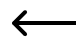 2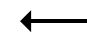 3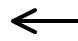 4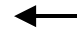 5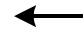 6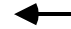 7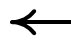 8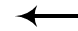 9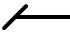 10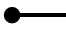 11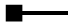 12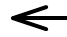 13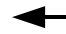 14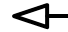 15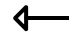 16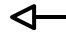 17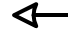 18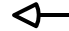 19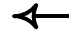 20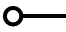 21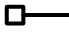 22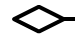 23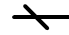 24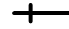 25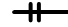 26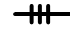 27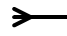 28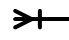 29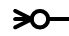 30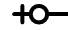 31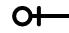 32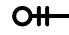 33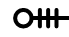 34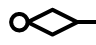 35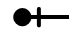 36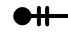 37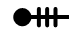 38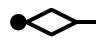 39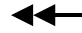 40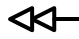 41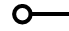 42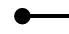 43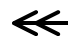 44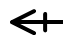 45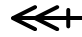 254Use the master that is specified by the formula associated with this cell for the Arrowhead.ValueMeaning0Very small1 Small2Medium3Large4Extra Large5Jumbo6ColossalValueMeaning0None1 Three Point2Balance3Soft4Harsh5Flood6Contrasting7Morning8Sunrise9Sunset10Chilly11Freezing12Flat13Two Point14Glow15Bright RoomValueMeaning0None1 Matte2Warm Matte3Plastic4Metal5Dark Edge6Soft Edge7Flat8Wireframe9Powder10Translucent Powder11ClearValueMeaning0None1 Circle2Relaxed Inset3Cross4Cool Slant5Angle6Soft Round7Convex8Slope9Divot10Riblet11Hard Edge12Art DecorationValueCharacterDefault FontAppearance0NoneNone10xB7Symbol•20x6FCourier New◆30xA7Wingdings▪40x71Wingdings□50x76Wingdings❖60xD8Wingdings➢70xFCWingdings✓ValueMeaning0Specifies that all characters are displayed with no changes to the case.1Specifies that all characters are capitalized.2Specifies that initial characters of each word are capitalized.Parent element Section_Type of the Row_Type parent elementMeaningCharacterSpecifies the color used for characters in a text run.FillGradientSpecifies the color used for a stop in a fill gradient fill property.LineGradientSpecifies the color used for a stop in a line gradient line property.LayerSpecifies the color used for a layer.ReviewerSpecifies that the value of the structure is used during formula evaluation only.Parent element Section_Type of the Row_Type parent elementMeaningCharacterSpecifies the color transparency used for characters in a text run.FillGradientSpecifies the color transparency used for a stop in a fill gradient fill property.LineGradientSpecifies the color transparency used for a stop in a line gradient line property.LayerSpecifies the color transparency used for a layer.ValueMeaning0Specifies a single line.1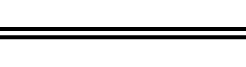 2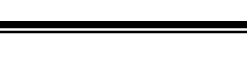 3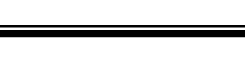 4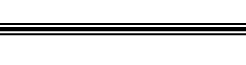 ValueMeaning0Specifies that the shape and its text is hidden.1Specifies that the shape is displayed behind its member shapes.2Specifies that the shape is displayed in front of its member shapes.ValueMeaning0No Scale1Architectural Scale2Civil Engineering Scale3Custom Scale4Metric Scale5Mechanical Engineering ScaleValueMeaning0Same as Print Setup1Tightly enclose objects on Page2Standard Physical Page Size3Custom Physical Page Size4Logical Page Size5Metric Page Size6ANSI Engineering Page Size7ANSI Architectural Page SizeValueMeaning0Very small1 Small2Medium3Large4Extra Large5Jumbo6ColossalValueMeaning0Specifies a linear fill color gradient.1Specifies the fill color gradient of the shape is in radial mode from the bottom right corner of the bounding box of the shape.2Specifies the fill color gradient of the shape is in radial mode from the bottom left corner of the bounding box of the shape.3Specifies the fill color gradient of the shape is in radial mode from the center of the shape.4Specifies the fill color gradient of the shape is in radial mode from the center of the bottom edge of the shape.5Specifies the fill color gradient of the shape is in radial mode from the center of the top edge of the shape.6Specifies the fill color gradient of the shape is in radial mode from the top right corner of the bounding box of the shape.7Specifies the fill color gradient of the shape is in radial mode from the top left corner of the bounding box of the shape.8Specifies the fill color gradient of the shape is in rectangle mode from the bottom right corner of the bounding box of the shape.9Specifies the fill color gradient of the shape is in rectangle mode from the bottom left corner of the bounding box of the shape.10Specifies the fill color gradient of the shape is in rectangle mode from the center of the shape.11Specifies the fill color gradient of the shape is in rectangle mode from the top right corner of the bounding box of the shape.12Specifies the fill color gradient of the shape is in rectangle mode from the top left corner of the bounding box of the shape.ValueMeaning0Specifies a transparent fill.1Specifies a solid fill color.2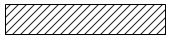 3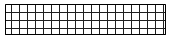 4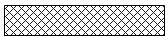 5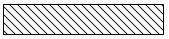 6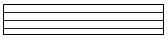 7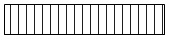 8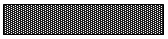 9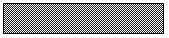 10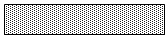 11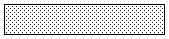 12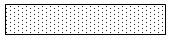 13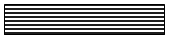 14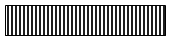 15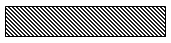 16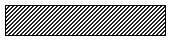 17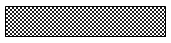 18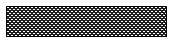 19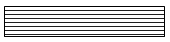 20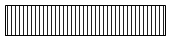 21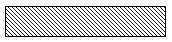 22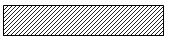 23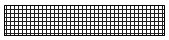 24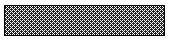 25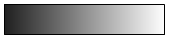 26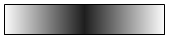 27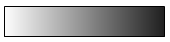 28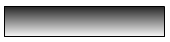 29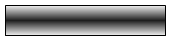 30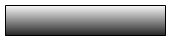 31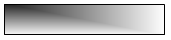 32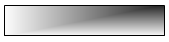 33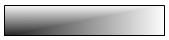 34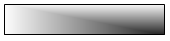 35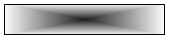 36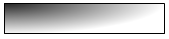 37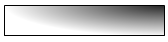 38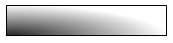 39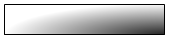 40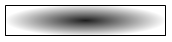 254Use the master that is specified by the formula associated with this cell for the fill pattern.ValueMeaning0Specifies that the paragraph is left aligned.1Specifies that the paragraph is centered.2Specifies that the paragraph is right aligned.3Specifies that the paragraph is justified.4Specifies that the paragraph is distributed.ValueMeaning0Rounded 1Square 2Extended ValueMeaning0Specifies a linear line color gradient.1Specifies the line color gradient of the shape is in radial mode from the bottom right corner of the bounding box of the shape.2Specifies the line color gradient of the shape is in radial mode from bottom left corner of the bounding box of the shape.3Specifies the line color gradient of the shape is in radial mode from center of the shape.4Specifies the line color gradient of the shape is in radial mode from the center of the bottom edge of the shape.5Specifies the line color gradient of the shape is in radial mode from the center of the top edge of the shape.6Specifies the line color gradient of the shape is in radial mode from top right corner of the bounding box of the shape.7Specifies the line color gradient of the shape is in radial mode from top left corner of the bounding box of the shape.8Specifies the line color gradient of the shape is in rectangle mode from bottom right corner of the bounding box of the shape.9Specifies the line color gradient of the shape is in rectangle mode from bottom left corner of the bounding box of the shape.10Specifies the line color gradient of the shape is in rectangle mode from center of the shape.11Specifies the line color gradient of the shape is in rectangle mode from top right corner of the bounding box of the shape.12Specifies the line color gradient of the shape is in rectangle mode from top left corner of the bounding box of the shape.ValueMeaning0Specifies transparent line.1Specifies a solid line.2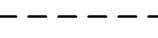 3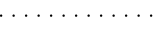 4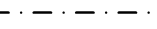 5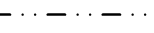 6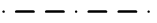 7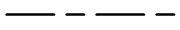 8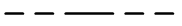 9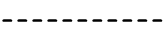 10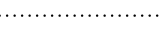 11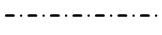 12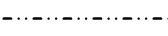 13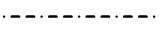 14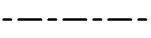 15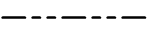 16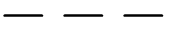 17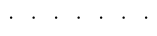 18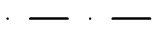 19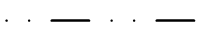 20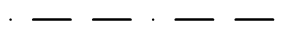 21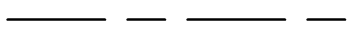 22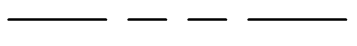 23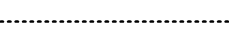 254Use the master that is specified by the formula associated with this cell for the line pattern.ValueMeaning0Specifies that the text field direction matches the text direction.1Specifies that the text field direction is horizontal.ValueMeaning0Specifies that the position of the text run is unchanged.1Specifies that the text run is displayed as superscript.2Specifies that the text run is displayed as subscript.Value of the structureEvaluation100The set of effect properties specified by a dynamic theme is specified by the effectIdx attribute specified by the first CT_VarStyle child element of a CT_VariationStyleScheme element specified by the VariationStyleIndex Cell_Type element of a shape.101The set of effect properties specified by a dynamic theme is specified by the effectIdx attribute specified by the second CT_VarStyle child element of a CT_VariationStyleScheme element specified by the VariationStyleIndex Cell_Type element of a shape.102The set of effect properties specified by a dynamic theme is specified by the effectIdx attribute specified by the third CT_VarStyle child element of a CT_VariationStyleScheme element specified by the VariationStyleIndex Cell_Type element of a shape.103The set of effect properties specified by a dynamic theme is specified by the effectIdx attribute specified by the fourth CT_VarStyle child element of a CT_VariationStyleScheme element specified by the VariationStyleIndex Cell_Type element of a shape.ValueMeaning0Specifies that the dk1 color from the color scheme dynamic theme component as specified in [ISO/IEC29500-1:2016] section 20.1.4.1.9 is used.1Specifies that the lt1 color from the color scheme dynamic theme component as specified in [ISO/IEC29500-1:2016] section 20.1.4.1.22 is used.2Specifies that the accent1 color from the color scheme dynamic theme component as specified in [ISO/IEC29500-1:2016] section 20.1.4.1.1 is used.3Specifies that the accent2 color from the color scheme dynamic theme component as specified in [ISO/IEC29500-1:2016] section 20.1.4.1.2 is used.4Specifies that the accent3 color from the color scheme dynamic theme component as specified in [ISO/IEC29500-1:2016] section 20.1.4.1.3 is used.5Specifies that the accent4 color from the color scheme dynamic theme component as specified in [ISO/IEC29500-1:2016] section 20.1.4.1.4 is used.6Specifies that the accent5 color from the color scheme dynamic theme component as specified in [ISO/IEC29500-1:2016] section 20.1.4.1.5 is used.7Specifies that the accent6 color from the color scheme dynamic theme component as specified in [ISO/IEC29500-1:2016] section 20.1.4.1.6 is used.8Specifies that the background color from the color scheme dynamic theme component is used.  100Specifies that the color property specified by the CT_Color type specified in [ISO/IEC29500-1:2016] section A.2 child element of a CT_VariationClrScheme element specified by the VariationColorIndex Cell_Type element of a shape is used.101Specifies that the color property specified by the CT_Color type specified in [ISO/IEC29500-1:2016] section A.2 child element of a CT_VariationClrScheme element specified by the VariationColorIndex Cell_Type element of a shape is used.102Specifies that the color property specified by the CT_Color type specified in [ISO/IEC29500-1:2016] section A.2 child element of a CT_VariationClrScheme element specified by the VariationColorIndex Cell_Type element of a shape is used.103Specifies that the color property specified by the CT_Color type specified in [ISO/IEC29500-1:2016] section A.2 child element of a CT_VariationClrScheme element specified by the VariationColorIndex Cell_Type element of a shape is used.104Specifies that the color property specified by the CT_Color type specified in [ISO/IEC29500-1:2016] section A.2 child element of a CT_VariationClrScheme element specified by the VariationColorIndex Cell_Type element of a shape is used.105Specifies that the color property specified by the CT_Color type specified in [ISO/IEC29500-1:2016] section A.2 child element of a CT_VariationClrScheme element specified by the VariationColorIndex Cell_Type element of a shape is used.106Specifies that the color property specified by the CT_Color type specified in [ISO/IEC29500-1:2016] section A.2 child element of a CT_VariationClrScheme element specified by the VariationColorIndex Cell_Type element of a shape is used.Value of the structureEvaluation100The set of fill properties specified by a dynamic theme is specified by the fillIdx attribute specified by the first CT_VarStyle child element of a CT_VariationStyleScheme element specified by the VariationStyleIndex Cell_Type element of a shape.101The set of fill properties specified by a dynamic theme is specified by the fillIdx attribute specified by the second CT_VarStyle child element of a CT_VariationStyleScheme element specified by the VariationStyleIndex Cell_Type element of a shape.102The set of fill properties specified by a dynamic theme is specified by the fillIdx attribute specified by the third CT_VarStyle child element of a CT_VariationStyleScheme element specified by the VariationStyleIndex Cell_Type element of a shape.103The set of fill properties specified by a dynamic theme is specified by the fillIdx attribute specified by the fourth CT_VarStyle child element of a CT_VariationStyleScheme element specified by the VariationStyleIndex Cell_Type element of a shape.Value of the structureEvaluation100The set of fonts specified by a dynamic theme is specified by the fontIdx attribute specified by the first CT_VarStyle child element of a CT_VariationStyleScheme element specified by the VariationStyleIndex Cell_Type element of a shape.101The set of fonts specified by a dynamic theme is specified by the fontIdx attribute specified by the second CT_VarStyle child element of a CT_VariationStyleScheme element specified by the VariationStyleIndex Cell_Type element of a shape.102The set of fonts specified by a dynamic theme is specified by the fontIdx attribute specified by the third CT_VarStyle child element of a CT_VariationStyleScheme element specified by the VariationStyleIndex Cell_Type element of a shape.103The set of fonts specified by a dynamic theme is specified by the fontIdx attribute specified by the fourth CT_VarStyle child element of a CT_VariationStyleScheme element specified by the VariationStyleIndex Cell_Type element of a shape.Value of the structureEvaluation100The set of line properties specified by a dynamic theme is specified by the lineIdx attribute specified by the first CT_VarStyle child element of a CT_VariationStyleScheme element specified by the VariationStyleIndex Cell_Type element of a shape.101The set of line properties specified by a dynamic theme is specified by the lineIdx attribute specified by the second CT_VarStyle child element of a CT_VariationStyleScheme element specified by the VariationStyleIndex Cell_Type element of a shape.102The set of line properties specified by a dynamic theme is specified by the lineIdx attribute specified by the third CT_VarStyle child element of a CT_VariationStyleScheme element specified by the VariationStyleIndex Cell_Type element of a shape.103The set of line properties specified by a dynamic theme is specified by the lineIdx attribute specified by the fourth CT_VarStyle child element of a CT_VariationStyleScheme element specified by the VariationStyleIndex Cell_Type element of a shape.ValueMeaning0Specifies that the QuickStyleLineMatrix, QuickStyleFillMatrix, and QuickStyleEffectsMatrix Cell_Type elements refer to an effect scheme dynamic theme component if the shape, master, or style is a non-connector, or to a connector scheme dynamic theme component if the shape, master, or style is a connector. 1 and 2Specifies that the QuickStyleLineMatrix, QuickStyleFillMatrix, and QuickStyleEffectsMatrix Cell_Type elements refer to an effect scheme dynamic theme component regardless if the shape, master, or style is a connector. 3Specifies that the QuickStyleLineMatrix, QuickStyleFillMatrix, and QuickStyleEffectsMatrix Cell_Type elements refer to a connector scheme dynamic theme component regardless if the shape, master, or style is a connector. ValueMeaning0x0Specifies no effect on formula evaluation of the ThemeVal function token.0x1Specifies no effect on formula evaluation of the ThemeVal function token.0x2Specifies that formula evaluation of the "TextColor" vDynamicThemeString ThemeProperty argument for the ThemeVal function token is affected as follows. If the absolute difference in luminance in hue-saturation-luminance (HSL) color space between the formula evaluation of the "BackgroundColor" and "TextColor" vDynamicThemeString ThemeProperty arguments for the ThemeVal function token is greater than or equal to 16.66%, then formula evaluation of the "TextColor" vDynamicThemeString ThemeProperty argument for the ThemeVal function token is not affected.Otherwise, if the luminance of the formula evaluation of the "BackgroundColor" vDynamicThemeString ThemeProperty argument for the ThemeVal function token is less than or equal to 72.92%, then formula evaluation of the "TextColor" vDynamicThemeString ThemeProperty argument for the ThemeVal function token MUST return a color equal to RGB(255, 255, 255); otherwise it MUST return the color with the largest absolute difference in luminance from the formula evaluation of the "TextColor", "FillColor", and "LineColor" vDynamicThemeString ThemeProperty arguments for the ThemeVal function token.0x4Specifies that formula evaluation of the "LineColor" vDynamicThemeString ThemeProperty argument for the ThemeVal function token is affected as follows. If the absolute difference in luminance in hue-saturation-luminance (HSL) color space between the formula evaluation of the "BackgroundColor" and "LineColor" vDynamicThemeString ThemeProperty arguments for the ThemeVal function token is greater than or equal to 16.66%, then formula evaluation of the "LineColor" vDynamicThemeString ThemeProperty argument for the ThemeVal function token is not affected.Otherwise, if the luminance of the formula evaluation of the "BackgroundColor" vDynamicThemeString ThemeProperty argument for the ThemeVal function token is less than or equal to 72.92%, then formula evaluation of the "LineColor" vDynamicThemeString ThemeProperty argument for the ThemeVal function token MUST return a color equal to RGB(255, 255, 255); otherwise it MUST return the color with the largest absolute difference in luminance from the formula evaluation of the "FillColor" and "LineColor" vDynamicThemeString ThemeProperty arguments for the ThemeVal function token.0x8Specifies that formula evaluation of the "FillColor" vDynamicThemeString ThemeProperty argument for the ThemeVal function token can be affected. If the absolute difference in luminance in hue-saturation-luminance (HSL) color space between the formula evaluation of the "BackgroundColor" and "FillColor" vDynamicThemeString ThemeProperty arguments for the ThemeVal function token is greater than or equal to 16.66%, then formula evaluation of the "FillColor" vDynamicThemeString ThemeProperty argument for the ThemeVal function token is not affected.Otherwise, if the luminance of the formula evaluation of the "BackgroundColor" vDynamicThemeString ThemeProperty argument for the ThemeVal function token is less than or equal to 72.92%, then formula evaluation of the "FillColor" vDynamicThemeString ThemeProperty argument for the ThemeVal function token MUST return a color equal to RGB(255, 255, 255); otherwise it MUST return the color with the largest absolute difference in luminance from the formula evaluation of the "FillColor" and "LineColor" vDynamicThemeString ThemeProperty arguments for the ThemeVal function token.ValueMeaning0Specifies no 3D effects rotation.1Specifies that a parallel projection is applied to the 3D effect properties.2Specifies that the shape rotates in perspective projection.3Specifies that the shape rotates in oblique projection from the top left corner of the bounding box of the shape.4Specifies that the shape rotates oblique projection from the top right corner of the bounding box of the shape.5Specifies that the shape rotates oblique projection from the bottom left corner of the bounding box of the shape.6Specifies that the shape rotates oblique projection from the bottom right corner of the bounding box of the shape.ValueMeaning0Specifies that the subshapes of the shape are not selectable.1Specifies that the subshapes of the shape are selectable if other conditions for shape selection hold.2Specifies that the subshapes of the shape are selectable if other conditions for shape selection hold.ValueMeaning0Specifies that the shadow effect set is displayed only if the shape has a Geometry Section_Type.1Specifies that the shadow effect set is displayed only if the shape has a Geometry Section_Type and the shape is a top-level shape.2Specifies that the shadow effect set is displayed.ValueMeaning0Specifies that the page default shadow is used for the shadow effect set.1Specifies a simple shadow.2Specifies an oblique shadow.3Specifies an inner shadow.ValueMeaning1Specifies a simple shadow.2Specifies an oblique shadow.3Specifies an inner shadow.ValueMeaning0x00Specifies that the text run is unformatted.0x01Specifies that the text run has a bold character property.0x02Specifies that the text run has an italic character property.0x04Specifies that the text run has an underline character property.0x08Specifies that the text run has a small caps character property.Value of V attributeColor scheme list of a dynamic theme variant0Color scheme list specified by the first CT_VariationClrScheme child element of a CT_VariationClrSchemeLst child element of a CT_OfficeStyleSheet element in a Theme_XML_Part. 1Color scheme list specified by the second CT_VariationClrScheme child element of a CT_VariationClrSchemeLst child element of a CT_OfficeStyleSheet element in a Theme_XML_Part. 2Color scheme list specified by third CT_VariationClrScheme child element of a CT_VariationClrSchemeLst child element of a CT_OfficeStyleSheet element in a Theme_XML_Part. 3Color scheme list specified by the fourth CT_VariationClrScheme child element of a CT_VariationClrSchemeLst child element of a CT_OfficeStyleSheet element in a Theme_XML_Part. Value of V attributeStyle scheme list of a dynamic theme variant0Style scheme list specified by the first CT_VariationStyleScheme child element of a CT_VariationStyleSchemeLst child element of a CT_OfficeStyleSheet element in a Theme_XML_Part. 1Style scheme list specified by the second CT_VariationStyleScheme child element of a CT_VariationStyleSchemeLst child element of a CT_OfficeStyleSheet element in a Theme_XML_Part. 2Style scheme list specified by the third CT_VariationStyleScheme child element of a CT_VariationStyleSchemeLst child element of a CT_OfficeStyleSheet element in a Theme_XML_Part. 3Style scheme list specified by the fourth CT_VariationStyleScheme child element of a CT_VariationStyleSchemeLst child element of a CT_OfficeStyleSheet element in a Theme_XML_Part. ValueMeaning0Top1Middle2Bottom3, or greaterTopPrecedenceOperatorsMeaning1( )Parenthesized expressions are evaluated with the highest precedence in order of the most-nested to the least-nested expression, where most-nested is the expression enclosed in the most sets of matching parenthesis.In the following example, val2 is the most-nested expression and would therefore be evaluated before val1:( val1 + ( val2 ) )2+ (unary),- (unary)Identity and negation expressions.3^Exponentiation expressions: Pow.4*, /Multiplication and division expressions: Mul, Div.5+ (binary),- (binary)Addition and subtraction expressions: Add, Sub.6&String concatenation expressions: Cat.7<, _LT_,<=, _LE_,>, _GT_>=, _GE_Fuzzy and exact comparison expressions: FLT, ELT, FLE, ELE, FGT, EGT, FGE, EGE.8=,  _EQ_, <>, _NE_, Fuzzy and exact equality and inequality expressions: FEQ, EEQ, FNE, ENE.ValueMeaning0Constrain Number inclusive of any of the ranges specified.1Constrain Number exclusive of all the ranges specified.2Do not constrain Number.ConditionResultBoundType = 0If Number is in at least one range with IgnoreRange equal to FALSE, the function returns Number.Otherwise, consider the set of all ValueBeg and ValueEnd values that belong to a range with IgnoreRange equal to FALSE. The function returns the value in this set that is closest to Number. If more than one value has the same minimum distance from Number, the function returns the value in this set that has minimum distance from Number and that appears earliest in the argument list. BoundType = 1If Number is not in any range with IgnoreRange equal to FALSE, the function returns Number.Otherwise, consider the set of all ValueBeg and ValueEnd values that belong to a range with IgnoreRange equal to FALSE and that are not nested inside another range with IgnoreRange equal to FALSE. The function returns the value in this set that is closest to Number. If Number is in the exact middle of a ValueBeg value and a ValueEnd value in this set, the function returns the ValueEnd value. BoundType = 2The function returns Number.OtherwiseThe function returns a PtgErr parse token with an error code equal to #VALUE!.Arg1 ValueReturn ValueTRUEArg2FALSEArg3ErrorArg1ConditionReturn valueDigits > 0The function returns Number rounded to Digits places to the right of the decimal point.Digits = 0The function returns Number rounded to an integer.Digits < 0The function returns Number rounded to negative Digits places to the left of the decimal point.ValueMeaning0x01Include discretionary hyphens.0x02Don’t include expanded text from fields.0x04Convert tabs to a single space.0x08Convert tabs to spaces.0x10Convert CR and LF to spaces.0x20Convert typographer’s quotes to straight quotes.0x40Convert contiguous whitespace into a single space.ValueMeaning0x00No additional rules apply.0x01Ignore case.0x02Ignore non-spacing combining characters.0x04Ignore symbols and punctuation.0x10000Ignore differences between hiragana and katakana characters that represent the same phonetic sound.0x20000Ignore character width, or differences between the single-byte and double-byte representations of the same character.ValueMeaning"\u0009"Character Tabulation"\u000a"Line Feed"\u000b"Line Tabulation"\u000c"Form Feed"\u000d"Carriage Return"\u0020"Space"\u00a0"No-Break Space"\u1680"Ogham Space Mark"\u180e"Mongolian Vowel Separator"\u2000"En Quad"\u2001"Em Quad"\u2002"En Space"\u2003"Em Space"\u2004"Three-Per-Em Space"\u2005"Four-Per-Em Space"\u2006"Six-Per-Em Space"\u2007"Figure Space"\u2008"Punctuation Space"\u2009"Thin Space"\u200a"Hair Space"\u202f"Narrow No-Break Space"\u205f"Medium Mathematical Space"\u3000"Ideographic SpaceConditionResultDigits > 0The function returns Number truncated to Digits places to the right of the decimal point.Digits = 0The function returns Number truncated to an integer.Digits < 0The function returns Number truncated to negative Digits places to the left of the decimal point.Attribute ValueVMUST be the numeric value of the structure expressed as square inches.UMUST be "AC".Attribute ValueVMUST be the numeric value of the structure expressed as an angleInternalUnitNumber.UMUST be "DEG".Attribute ValueVMUST be the numeric value of the structure expressed as an angleInternalUnitNumber.UMUST be "DA".Attribute ValueVMUST be the numeric value of the structure expressed as an angleInternalUnitNumber.UMUST be "AD".Attribute ValueVMUST be the numeric value of the structure expressed as an angleInternalUnitNumber.UMUST be "RAD".Attribute ValueVMUST be zero if the value of the structure is equal to FALSE and MUST be one if value of the structure is equal to TRUE.UMUST NOT exist or MUST be "BOOL".Attribute ValueVMUST be greater than or equal to zero, and less than 256.UMUST NOT exist or MUST be "NUM".Attribute ValueVMUST be a value that satisfies the ABNF.UMUST NOT exist, or MUST be "COLOR".Attribute ValueVMUST be a value that satisfies the ABNF.UMUST be "CY".Attribute ValueVMUST be a date and time of day, in complete extended format, as specified in [ISO-8601] section 4.3.2.UMUST be "DATE".Attribute ValueVMUST be the numeric value of the structure expressed as a durationInternalUnitNumber.UMUST be "ED".Attribute ValueVMUST be the numeric value of the structure expressed as a durationInternalUnitNumber.UMUST be "EH".Attribute ValueVMUST be the numeric value of the structure expressed as a durationInternalUnitNumber.UMUST be "EM".ValueMeaning#DIM!A dimensional value that exceeds the dimension range.#DIV/0!Division by zero.#VALUE!An argument or operand of the wrong type.#REF!A reference to a cell that does not exist.#NUM!An invalid number.#N/ANot available value.Attribute ValueVMUST be the numeric value of the structure expressed as a durationInternalUnitNumber.UMUST be "ES".Attribute ValueVMUST be the numeric value of the structure expressed as a durationInternalUnitNumber.UMUST be "EW".Attribute ValueVMUST be the numeric value of the structure expressed as square inches.UMUST be "HA".Attribute ValueVMUST be greater than or equal to -231 and be less than 231.UMUST NOT exist or MUST be "NUM".Attribute ValueVMUST be the value of the structure expressed as a double precision floating-point number.UMUST NOT exist.Attribute ValueVMUST be the numeric value of the structure expressed as a lengthInternalUnitNumber (section 2.5.8.3).UMUST be "CM".Attribute ValueVMUST be the numeric value of the structure expressed as a lengthInternalUnitNumber (section 2.5.8.3). UMUST be "DL".Attribute ValueVMUST be the numeric value of the structure expressed as a lengthInternalUnitNumber (section 2.5.8.3).UMUST be "FT".Attribute ValueVMUST be the numeric value of the structure expressed as a lengthInternalUnitNumber (section 2.5.8.3).UMUST be "F_I".Attribute ValueVMUST be the numeric value of the structure expressed as a lengthInternalUnitNumber (section 2.5.8.3).UMUST be "IN" or "IN_F".Attribute ValueVMUST be the numeric value of the structure expressed as a lengthInternalUnitNumber (section 2.5.8.3).UMUST be "KM".Attribute ValueVMUST be the numeric value of the structure expressed as a lengthInternalUnitNumber (section 2.5.8.3).UMUST be "M".Attribute ValueVMUST be the numeric value of the structure expressed as a lengthInternalUnitNumber (section 2.5.8.3).UMUST be "MI" or "MI_F".Attribute ValueVMUST be the numeric value of the structure expressed as a lengthInternalUnitNumber (section 2.5.8.3).UMUST be "MM".ValueUnitDEGDegreesDARadiansRADRadiansDATEDaysEDDaysEHHoursEMMinutesESSecondsEWWeeksCMCentimetersDLInchesFTFeetINInchesKMKilometersMMMillimetersMMetersMIMilesNMNautical milesYDYardsDPInchesDEDaysCCicerosDDidotsDTPointsPPicasPTPointsAttribute ValueVMUST be a value that satisfies the ABNF.UMUST be "MULTIDIM".Attribute ValueVMUST be the numeric value of the structure expressed as a lengthInternalUnitNumber.UMUST be "NM".Attribute ValueVMUST be the double precision floating-point number double-value. The value is normalized such that the value of 1 corresponds to 100 percent.UMUST be "PER".Attribute ValueVMUST be the numeric value of the structure expressed as a lengthInternalUnitNumber.UMUST be "YD".Attribute ValueVMUST be the numeric value of the structure expressed as a lengthInternalUnitNumber.UMUST be "DP".Attribute ValueVMUST be a value that satisfies the following ABNF.PtgPnt = "PNT(" double-value "," double-value ")"The first double-value specifies a double precision floating-point number expressed as an x-coordinate.The second double-value specifies a double precision floating-point number expressed as a y-coordinate.UMUST be "PNT".Attribute ValueVMUST be greater than or equal to -32768, and be less than 32768.UMUST NOT exist or MUST be "NUM".Attribute ValueVMUST be the string-value (section 2.5.1). UMUST be "STR".Attribute ValueVMUST be the numeric value of the structure expressed as a durationInternalUnitNumber (section 2.5.8.2).UMUST be "DE".Attribute ValueVMUST be the numeric value of the structure expressed as a typographicInternalUnitNumber (section 2.5.8.4). UMUST be "C_D".Attribute ValueVMUST be the numeric value of the structure expressed as a typographicInternalUnitNumber.UMUST be "C".Attribute ValueVMUST be the numeric value of the structure expressed as a typographicInternalUnitNumber (section 2.5.8.4). UMUST be "DT".Attribute ValueVMUST be the numeric value of the structure expressed as a typographicInternalUnitNumber (section 2.5.8.4).UMUST be "D".Attribute ValueVMUST be the numeric value of the structure expressed as an typographicInternalUnitNumber (section 2.5.8.4).UMUST be "P".Attribute ValueVMUST be the numeric value of the structure expressed as a typographicInternalUnitNumber (section 2.5.8.4).UMUST be "P_PT".Attribute ValueVMUST be the numeric value of the structure expressed as a typographicInternalUnitNumber (section 2.5.8.4).UMUST be "PT".Attribute ValueVMUST be greater than or equal to zero, and be less than 65536.UMUST NOT exist or MUST be "NUM".AttributeValueVMUST be a value that satisfies the following ABNF.Nurbs = "NURBS(" knotLast "," degree "," xType "," yType *("," xN "," yN "," knotN "," weightN) ")"knotLast = double-valuedegree = int-valuexType = unsigned-int-valueyType = unsigned-int-valuexN = double-valueyN = double-valueknotN = double-valueweightN = double-valueSpecific definition is provided earlier.UMUST NOT exist.Attribute ValueVMUST be a value that satisfies the following ABNF.Polyline = "POLYLINE(" xType "," yType *("," xN "," yN) ")"xType = unsigned-int-valueyType = unsigned-int-valuexN = double-valueyN = double-valueSpecific definition is provided earlier.UMUST be "POLYLINE".SectionRef valueDefault cell name"User"Value"Prop"Value"Actions"Menu"Controls"X"Hyperlink"Description"SmartTags"XABNFSection"Actions"Actions"Char"Character"Connections"Connection"Controls"Control"Fields"Field"FillGradientStops"FillGradient"Geometry"Geometry"Hyperlink"Hyperlink"Layers"Layer"LineGradientStops"LineGradient"Para"Paragraph"Prop"Property"Reviewer"Reviewer"Scratch"Scratch"SmartTags"ActionTag"Tabs"Tabs"User"UserValueDescription0Western1Arabic Hijri2Hebrew Lunar3Chinese National4Japanese Emperor5Thai Buddhist6Korean Danki7Japanese Saka Era8Transliterated English9Transliterated French10Gregorian US English11Gregorian Middle East French12Gregorian Arabic13Um-al-QuraIDStringMeaning-1Undefined currency type0SYSSystem1XXXOmit currency symbol10EUREuropean Union: euro11USDUnited States: dollar12ATSAustria: schilling13AUDAustralia: dollar14BEFBelgium: franc15CADCanada: dollar16CHFSwitzerland: franc17CNYChina (Mainland): yuan18DEMGermany: mark19DKKDenmark: krone20ESPSpain: peseta21FIMFinland: markka22FRFFrance: franc23GBPUnited Kingdom: pound24GRDGreece: drachma25HKDHong Kong SAR: dollar26HUFHungary: forint27IDRIndonesia: rupiah28IEPIreland: punt29ILSIsrael: shekel30ITLItaly: lira31JPYJapan: yen32KRWKorea, Republic of (South): won33LUFLuxembourg: franc34MXNMexico: peso35MYRMalaysia: ringgit36NLGNetherlands: guilder37NOKNorway: krone38NZDNew Zealand: dollar39PHPPhilippines: peso40PLZPoland: zloty (obsolete, use 89)41PTEPortugal: escudo42ROLRomania: leu43RURRussia: rouble (obsolete, use 90)44SEKSweden: kroner45SGDSingapore: dollar46THBThailand: baht47TWDTaiwan: dollar48XEUEuropean Currency Unit (ECU)49YUNYugoslavia, former: dinar (obsolete, use 91)50ZARSouth Africa: rand56ARSArgentina: peso57BMDBermuda: dollar58BOBBolivia: boliviano59BRRBrazil: cruzeiro real (obsolete, use 88)60BSDBahamas: dollar61CLPChile: peso62COPColombia: peso63CRCCosta Rica: colon64CZKCzech Republic: koruna65DOPDominican Republic: peso66ECSEcuador: sucre67EGPEgypt: pound68HNLHonduras: lempira69INRIndia: rupee70JMDJamaica: dollar71JODJordan: dinar72KWDKuwait: dinar73MOPMacao SAR: pataca74NIONicaragua: cordoba oro75PABPanama: balboa76PENPeru: nuevo sol77PKRPakistan: rupee78PYGParaguay: guarani79SARSaudi Arabia: riyal80SITSlovenia: tolar81SKKSlovakia: koruna82SVCEl Salvador: colon83TRYTurkey: new lira84TTDTrinidad and Tobago: dollar85UYUUruguay: peso86VEBVenezuela: bolivar87VNDViet Nam: dong88BRLBrazil: real89PLNPoland: zloty90RUBRussia: rouble91YUMSerbia and Montenegro: dinar92BYBBelarus: ruble93UAHUkraine: hryvnia94AFAAfghanistan: afghani95ALLAlbania: lek96DZDAlgeria: dinar97ADPAndorra: peseta98AOAAngola: kwanza99XCDEast Caribbean Dollar100AMDArmenia: dram101AWGAruba: guilder102AZMAzerbaijan: manat103BHDBahrain: dinar104BDTBangladesh: taka105BBDBarbados: dollar106BYRBelarus: ruble107BZDBelize: dollar108XOFCFA Franc BCEAO109BTNBhutan: ngultrum110BAMBosnia and Herzegovina: convertible marks111BWPBotswana: pula112BNDBrunei: dollar113BGLBulgaria: lev (historic)114BGNBulgaria: lev115BIFBurundi: franc116KHRCambodia: riel117XAFCFA Franc BEAC118CVECape Verde: escudo119KYDCayman Islands: dollar120KMFComoros: franc121CDFCongo (DRC): franc122HRKCroatia: kuna123CUPCuba: peso124CYPCyprus: pound125DJFDjibouti: franc126ERNEast Timor: escudo127TPEEritrea: nakfa128EEKEstonia: kroon129ETBEthiopia: birr130FKPFalkland Islands (Islas Malvinas): pound131FJDFiji Islands: dollar132XPFCFP Franc133GMDThe Gambia: dalasi134GELGeorgia: lari135GHCGhana: cedi136GIPGibraltar: pound137GTQGuatemala: quetzal138GNFGuinea: franc139GWPGuinea-Bissau: peso140GYDGuyana: dollar141HTGHaiti: gourde142ISKIceland: krona143IRRIran: rial144IQDIraq: dinar145KZTKazakhstan: tenge146KESKenya: shilling147KPWNorth Korean: won148KGSKyrgyzstan: som149LAKLaos: kip150LVLLatvia: lats151LBPLebanon: pound152LSLLesotho: loti153LRDLiberia: dollar154LYDLibya: dinar155LTLLithuania: litus156MKDFormer Yugoslav Republic of Macedonia: denar157MGFMadagascar: franc158MWKMalawi: kwacha159MVRMaldives: rufiyaa160MTLMalta: lira161MROMauritania: ouguiya162MURMauritius: rupee163MDLMoldova: leu164MNTMongolia: tugrik165MADMorocco: dirham166MZMMozambique: metical167MMKMyanmar: kyat168NADNamibia: dollar169NPRNepal: rupee170ANGNetherlands Antilles: guilder171NGNNigeria: naira172OMROman: rial173PGKPapua New Guinea: kina174QARQatar: rial175RWFRwanda: franc176SHPSaint Helena: pound177WSTSamoa: tala178STDSao Tome and Principe: dobra179SCRSeychelles: rupee180SLLSierra Leone: leone181SBDSolomon Islands: dollar182SOSSomalia: shilling183LKRSri Lanka: rupee184SDDSudan: dinar185SRGSuriname: guilder186SZLSwaziland: lilangeni187SYPSyria: pound188TJRTajikistan: ruble189TJSTajikistan: somoni190TZSTanzania: shilling191TOPTonga: pa'anga192TNDTunisia: dinar193TMMTurkmenistan: manat194UGXUganda: shilling195AEDUnited Arab Emirates: dirham196UZSUzbekistan: sum197VUVVanuatu: vatu198YERYemen: rial199ZMKZambia: kwacha200ZWDZimbabwe: dollar201VEFVenezuela: bolivar fuerte202MGAMadagascar: ariary203RSDSerbia: dinar204CSDSerbia: dinar (Former Serbia and Montenegro)ValueMeaning0Specifies that the data is formatted as a string. 1Specifies that the data is formatted as a fixed list. Displays the list items in a drop-down combo box in the dialog box​.2Specifies that the data is formatted as a number. 3Specifies that the data is formatted as a Boolean.4Specifies that the data is formatted as a variable list. Displays the list items in a drop-down combo box in the dialog box. Users can select a list item or enter a new item that is added to the current list in the element.5Specifies that the data is formatted as a date and time value. 6Specifies that the data is formatted as a duration value.7Specifies that the data is formatted as a currency value.ValueFormat string00.####10.#### u2030 u40.050.0 u60.0070.00 u80.00090.000 u10<,FEET/INCH>0.000 u11<,rad>0.#### u12<,deg>0.# u13<,FEET/INCH># #/# u14<,FEET/INCH># #/## u150 #/#160 #/# u170 #/##180 #/## u20ddddd21dddddd22M/d/y23MM/dd/yy24MMM d, yyyy25MMMM d, yyyy26d/M/YY27dd/MM/yy28d MMM, yyyy29d MMMM, yyyy30T31h:mm32hh:mm33H:mm34HH:mm35h:mm tt36Hh:mm tt37@38@-39@+40 ~ 81M/d/yyyy200M/d/yyyy201dddd, MMMM dd, yyyy202MMMM d, yyyy203M/d/yy204yyyy-MM-dd205d-MMM-yy206M.d.yyyy207MMM. d, yy208D MMMM yyyy209MMMM yy210MMM-yy211M/d/yyyy h:mm am/pm212M/d/yyyy h:mm:ss am/pm213H:mm am/pm214H:m:ss am/pm215HH:mm216HH:mm:ss217M/d/yyyy218M/d/yyyy219M/d/yyyyFormat CharacterNameDescription\Escape characterThe next character is inserted into the result string and is not interpreted as a format character. For example, to display the backslash character, "\\" is used."text"'text'Literal stringThe text enclosed in quotation marks is inserted into the result string and the characters are not interpreted as format characters.@Text placeholderThe value string is inserted into the result string.@+Uppercase text placeholderThe value string is converted to uppercase and inserted into the result string.@-Lowercase text placeholderThe value string is converted to lowercase and inserted into the result string.For example, FORMAT("Hello", "@ @+ @-") displays "Hello HELLO hello".Format CharacterNameDescriptiondDay placeholderThe day of the month as a number is inserted into the result string.ddDay placeholderThe day of the month as a two-digit number, with a leading zero if necessary, is inserted into the result string.dddwShort day of week placeholderThe day as an abbreviation is inserted into the result string.ddddwwLong day of week placeholderThe day as a full name is inserted into the result string.MMonth placeholderThe month as a number is inserted into the result string.MMMonth placeholderThe month as a two-digit number, with a leading zero if necessary, is inserted into the result string.MMMMonth placeholderThe name of the month in abbreviated form is inserted into the result string.MMMMMonth placeholderThe full name of the month is inserted into the result string.yyYear placeholderThe year as a two-digit number is inserted into the result string.yyyyYear placeholderThe year as a four-digit number is inserted into the result string.hHour placeholderThe hour in 12-hour form is inserted into the result string.hhHour placeholderThe hour as a two-digit number, with a leading zero if necessary, in 12-hour form is inserted into the result string.HHour placeholderThe hour in 24-hour form is inserted into the result string.HHHour placeholderThe hour as a two-digit number, with a leading zero if necessary, in 24-hour form is inserted into the result string.mMinute placeholderThe minute is inserted into the result string.mmMinute placeholderThe minute as a two-digit number, with a leading zero if necessary, is inserted into the result string.sSecond placeholderThe second is inserted into the result string.ssSecond placeholderThe second as a two-digit number, with a leading zero if necessary, is inserted into the result string.tAM/PM abbreviationThe first character of the AM/PM designator for the value is inserted into the result string.ttam/pmAM/PM designatorThe AM/PM designator for the value is inserted into the result string.dddddShort date placeholderThe value is formatted using a format string "M/d/yyyy" and inserted to the result string. For example, FORMAT(DATETIME("6/25/07 12:05"), "ddddd") displays 6/25/2007.ddddddLong date placeholderThe value is formatted using a format string "dddd, MMMM dd, yyyy" and inserted to the result string. For example, FORMAT(DATETIME("6/25/07 12:05"), "dddddd") displays Monday, June 25, 2007.cShort date/time placeholderThe value is formatted using a format string "M/d/yyyy h:mm:ss tt" and inserted to the result string. If the time value is zero, the value is formatted using a format string "M/d/yyyy" and inserted to the result string.For example, FORMAT(DATETIME("6/25/07 12:05"), "c") displays 6/25/2007 12:05:00 PM.CLong date/time placeholderThe value is formatted using a format string "dddd, MMMM dd, yyyy h:mm:ss tt" and inserted to the result string. For example, FORMAT(DATETIME("6/25/07 12:05"), "C") displays Monday, June 25, 2007 12:05:00 PM.TLong time placeholderThe value is formatted using a format string "h:mm:ss tt" and inserted to the result string. For example, FORMAT(DATETIME("6/25/07 12:05"), "T") displays 12:05:00 PM./Date separatorThe date separator is inserted into the result string. :Time separatorThe time separator is inserted into the result string. [y][Y]Elapsed years placeholderThe elapsed year value is inserted into the result string. [yy][YY]Elapsed years placeholderThe elapsed year value, as a two-digit number with a leading zero if necessary, is inserted into the result string.[w][W]Elapsed weeks placeholderThe elapsed week value is inserted into the result string.[ww][WW]Elapsed weeks placeholderThe elapsed week value, as a two-digit number with a leading zero if necessary, with a leading zero is inserted into the result string.[d][D]Elapsed days placeholderThe elapsed day value is inserted into the result string.[dd][DD]Elapsed days placeholderThe elapsed day value, as a two-digit number with a leading zero if necessary, is inserted into the result string.[h][H]Elapsed hours placeholderThe elapsed hour value is inserted into the result string.[hh][HH]Elapsed hours placeholderThe elapsed hour value, as a two-digit number with a leading zero if necessary, is inserted into the result string.[m]Elapsed minutes placeholderThe elapsed minute value is inserted into the result string.[mm]Elapsed minutes placeholderThe elapsed minute value, as a two-digit number with a leading zero if necessary, is inserted into the result string.[s]Elapsed seconds placeholderThe elapsed second value is inserted into the result string.[ss]Elapsed seconds placeholderThe elapsed second value, as a two-digit number with a leading zero if necessary, is inserted into the result string.Format CharacterNameDescription#Digit placeholderIf the value being formatted has a digit in the position where the '#' appears in the format string, that digit is inserted into the result string. If the value has more digits than there are placeholders to the left of the decimal, all digits are inserted into the result string. If the value has more digits than there are placeholders to the right of the decimal, the fraction is rounded to the number of placeholders.For example, FORMAT(0.0239, "#.###") displays as .024.0Zero placeholderThe digit in the position where the '0' appears in the format string is inserted into the result string. If the value has more digits than there are placeholders to the left of the decimal, all digits are inserted into the result string. If the value has more digits than there are placeholders to the right of the decimal, the fraction is rounded to the number of placeholders.For example, FORMAT(0.0239, "0.00000") displays as 0.02390..Decimal separatorThe first '.' character in the format string determines the location of the decimal separator in the formatted value. Any additional '.' characters are ignored.,Thousands separatorIf the format string contains a ',' character between two digit placeholders (0 or #) and if one is present to the left of the decimal point, the result string has a thousands separator inserted between each group of three digits to the left of the decimal separator.E+Scientific notationIf the format string contains at least one digit placeholder to the right of this character, the number is formatted using scientific notation with an 'E' inserted between the mantissa and the exponent. The number of digit placeholders following the scientific notation indicator determines the minimum number of digits to output for the exponent. A sign character '+' precedes the exponent.For example, FORMAT(12345.67,"###.#E+0") displays as 123.5E+2.e+Scientific notationIf the format string contains at least one digit placeholder to the right of this character, the number is formatted using scientific notation with an 'e' inserted between the mantissa and the exponent. The number of digit placeholders following the scientific notation indicator determines the minimum number of digits to output for the exponent. A sign character '+' precedes the exponent.E-Scientific notationIf the format string contains at least one digit placeholder to the right of this character, the number is formatted using scientific notation with an 'E' inserted between the mantissa and the exponent. The number of digit placeholders following the scientific notation indicator determines the minimum number of digits to output for the exponent. A sign character '-' only precedes negative exponents.e-Scientific notationIf the format string contains at least one digit placeholder to the right of this character, the number is formatted using scientific notation with an 'e' inserted between the mantissa and the exponent. The number of digit placeholders following the scientific notation indicator determines the minimum number of digits to output for the exponent. A sign character '-' only precedes negative exponents./Fraction placeholderThe value is formatted as a whole number and fraction, and inserted into the result string. The number of digits of the denominator is determined by the number of digit placeholders following the fraction placeholder. The maximum number of digits of a denominator is 5. The value is rounded to the nearest fraction and the simplest form of the fraction is inserted into the result string.For example, FORMAT(12.43, "# #/#") displays as 12 3/7.{space}Space placeholderA space character is inserted into the result string.uLower case, Short label placeholderA unit measurement of the numeric value in lower case, and an abbreviated form is inserted into the result string. For example, FORMAT(12.43in, "#.## u") displays as 12.43 in. UUpper case, Short label placeholderA unit measurement of the numeric value in upper case, and an abbreviated form is inserted into the result string. For example, FORMAT(12.43in, "#.## U") displays as 12.43 IN.uuLower case, Long label placeholderA unit measurement of the numeric value in lower case is inserted into the result string.For example, FORMAT(12.43in, "#.## uu") displays as 12.43 inches.UUUpper case, Long label placeholderA unit measurement of the numeric value in upper case is inserted into the result string. For example, FORMAT(12.43in, "#.## UU") displays as 12.43 INCHES.uuuLower case, Universal label placeholderA unit measurement of the numeric value in lower case, and a universal form is inserted into the result string.For example, FORMAT(12.43in, "#.## uuu") displays as 12.43 in.UUUUpper case, Universal label placeholderA unit measurement of the numeric value in upper case, and a universal form is inserted into the result string.For example, FORMAT(12.43in, "#.## UUU") displays as 12.43 IN.LCIDCulture NameLanguage0x0036afAfrikaans0x0436af-ZAAfrikaans (South Africa)0x001CsqAlbanian0x041Csq-ALAlbanian (Albania)0x0084gswAlsatian0x0484gsw-FRAlsatian (France)0x005EamAmharic0x045Eam-ETAmharic (Ethiopia)0x0001arArabic0x1401ar-DZArabic (Algeria)0x3C01ar-BHArabic (Bahrain)0x0C01ar-EGArabic (Egypt)0x0801ar-IQArabic (Iraq)0x2C01ar-JOArabic (Jordan)0x3401ar-KWArabic (Kuwait)0x3001ar-LBArabic (Lebanon)0x1001ar-LYArabic (Libya)0x1801ar-MAArabic (Morocco)0x2001ar-OMArabic (Oman)0x4001ar-QAArabic (Qatar)0x0401ar-SAArabic (Saudi Arabia)0x2801ar-SYArabic (Syria)0x1C01ar-TNArabic (Tunisia)0x3801ar-AEArabic (U.A.E.)0x2401ar-YEArabic (Yemen)0x002BhyArmenian0x042Bhy-AMArmenian (Armenia)0x004DasAssamese0x044Das-INAssamese (India)0x002CazAzerbaijani0x742Caz-CyrlAzerbaijani (Cyrillic)0x082Caz-Cyrl-AZAzerbaijani (Cyrillic, Azerbaijan)0x782Caz-LatnAzerbaijani (Latin)0x042Caz-Latn-AZAzerbaijani (Latin, Azerbaijan)0x006DbaBashkir0x046Dba-RUBashkir (Russia)0x002DeuBasque0x042Deu-ESBasque (Basque)0x0023beBelarusian0x0423be-BYBelarusian (Belarus)0x0045bnBangla0x0845bn-BDBangla (Bangladesh)0x0445bn-INBangla (India)0x781AbsBosnian0x641Abs-CyrlBosnian (Cyrillic)0x201Abs-Cyrl-BABosnian (Cyrillic, Bosnia and Herzegovina)0x681Abs-LatnBosnian (Latin)0x141Abs-Latn-BABosnian (Latin, Bosnia and Herzegovina)0x007EbrBreton0x047Ebr-FRBreton (France)0x0002bgBulgarian0x0402bg-BGBulgarian (Bulgaria)0x0003caCatalan0x0403ca-ESCatalan (Catalan)0x7804zhChinese0x0004zh-HansChinese (Simplified)0x0804zh-CNChinese (Simplified, PRC)0x1004zh-SGChinese (Simplified, Singapore)0x7C04zh-HantChinese (Traditional)0x0C04zh-HKChinese (Traditional, Hong Kong S.A.R.)0x1404zh-MOChinese (Traditional, Macao S.A.R.)0x0404zh-TWChinese (Traditional, Taiwan)0x0083coCorsican0x0483co-FRCorsican (France)0x001AhrCroatian0x041Ahr-HRCroatian (Croatia)0x101Ahr-BACroatian (Latin, Bosnia and Herzegovina)0x0005csCzech0x0405cs-CZCzech (Czech Republic)0x0006daDanish0x0406da-DKDanish (Denmark)0x008CprsDari0x048Cprs-AFDari (Afghanistan)0x0065dvDivehi0x0465dv-MVDivehi (Maldives)0x0013nlDutch0x0813nl-BEDutch (Belgium)0x0413nl-NLDutch (Netherlands)0x0009enEnglish0x0C09en-AUEnglish (Australia)0x2809en-BZEnglish (Belize)0x1009en-CAEnglish (Canada)0x2409en-029English (Caribbean)0x4009en-INEnglish (India)0x1809en-IEEnglish (Ireland)0x2009en-JMEnglish (Jamaica)0x4409en-MYEnglish (Malaysia)0x1409en-NZEnglish (New Zealand)0x3409en-PHEnglish (Republic of the Philippines)0x4809en-SGEnglish (Singapore)0x1C09en-ZAEnglish (South Africa)0x2C09en-TTEnglish (Trinidad and Tobago)0x0809en-GBEnglish (United Kingdom)0x0409en-USEnglish (United States)0x3009en-ZWEnglish (Zimbabwe)0x0025etEstonian0x0425et-EEEstonian (Estonia)0x0038foFaroese0x0438fo-FOFaroese (Faroe Islands)0x0064filFilipino0x0464fil-PHFilipino (Philippines)0x000BfiFinnish0x040Bfi-FIFinnish (Finland)0x000CfrFrench0x080Cfr-BEFrench (Belgium)0x0C0Cfr-CAFrench (Canada)0x040Cfr-FRFrench (France)0x140Cfr-LUFrench (Luxembourg)0x180Cfr-MCFrench (Monaco)0x100Cfr-CHFrench (Switzerland)0x0062fyFrisian0x0462fy-NLFrisian (Netherlands)0x0056glGalician0x0456gl-ESGalician (Galician)0x0037kaGeorgian0x0437ka-GEGeorgian (Georgia)0x0007deGerman0x0C07de-ATGerman (Austria)0x0407de-DEGerman (Germany)0x1407de-LIGerman (Liechtenstein)0x1007de-LUGerman (Luxembourg)0x0807de-CHGerman (Switzerland)0x0008elGreek0x0408el-GRGreek (Greece)0x006FklGreenlandic0x046Fkl-GLGreenlandic (Greenland)0x0047guGujarati0x0447gu-INGujarati (India)0x0068haHausa0x7C68ha-LatnHausa (Latin)0x0468ha-Latn-NGHausa (Latin, Nigeria)0x000DheHebrew0x040Dhe-ILHebrew (Israel)0x0039hiHindi0x0439hi-INHindi (India)0x000EhuHungarian0x040Ehu-HUHungarian (Hungary)0x000FisIcelandic0x040Fis-ISIcelandic (Iceland)0x0070igIgbo0x0470ig-NGIgbo (Nigeria)0x0021idIndonesian0x0421id-IDIndonesian (Indonesia)0x005DiuInuktitut0x7C5Diu-LatnInuktitut (Latin)0x085Diu-Latn-CAInuktitut (Latin, Canada)0x785Diu-CansInuktitut (Syllabics)0x045Diu-Cans-CAInuktitut (Syllabics, Canada)0x003CgaIrish0x083Cga-IEIrish (Ireland)0x0034xhisiXhosa0x0434xh-ZAisiXhosa (South Africa)0x0035zuisiZulu0x0435zu-ZAisiZulu (South Africa)0x0010itItalian0x0410it-ITItalian (Italy)0x0810it-CHItalian (Switzerland)0x0011jaJapanese0x0411ja-JPJapanese (Japan)0x004BknKannada0x044Bkn-INKannada (India)0x003FkkKazakh0x043Fkk-KZKazakh (Kazakhstan)0x0053kmKhmer0x0453km-KHKhmer (Cambodia)0x0086qutK'iche0x0486qut-GTK'iche (Guatemala)0x0087rwKinyarwanda0x0487rw-RWKinyarwanda (Rwanda)0x0041swKiswahili0x0441sw-KEKiswahili (Kenya)0x0057kokKonkani0x0457kok-INKonkani (India)0x0012koKorean0x0412ko-KRKorean (Korea)0x0040kyKyrgyz0x0440ky-KGKyrgyz (Kyrgyzstan)0x0054loLao0x0454lo-LALao (Lao P.D.R.)0x0026lvLatvian0x0426lv-LVLatvian (Latvia)0x0027ltLithuanian0x0427lt-LTLithuanian (Lithuania)0x7C2EdsbLower Sorbian0x082Edsb-DELower Sorbian (Germany)0x006ElbLuxembourgish0x046Elb-LULuxembourgish (Luxembourg)0x042Fmk-MKMacedonian (Former Yugoslav Republic of Macedonia)0x002FmkMacedonian (FYROM)0x003EmsMalay0x083Ems-BNMalay (Brunei Darussalam)0x043Ems-MYMalay (Malaysia)0x004CmlMalayalam0x044Cml-INMalayalam (India)0x003AmtMaltese0x043Amt-MTMaltese (Malta)0x0081miMaori0x0481mi-NZMaori (New Zealand)0x007AarnMapudungun0x047Aarn-CLMapudungun (Chile)0x004EmrMarathi0x044Emr-INMarathi (India)0x007CmohMohawk0x047Cmoh-CAMohawk (Mohawk)0x0050mnMongolian (Cyrillic)0x7850mn-CyrlMongolian (Cyrillic)0x0450mn-MNMongolian (Cyrillic, Mongolia)0x7C50mn-MongMongolian (Traditional Mongolian)0x0850mn-Mong-CNMongolian (Traditional Mongolian, PRC)0x0061neNepali0x0461ne-NPNepali (Nepal)0x0014noNorwegian0x7C14nbNorwegian (Bokmål)0x7814nnNorwegian (Nynorsk)0x0414nb-NONorwegian, Bokmål (Norway)0x0814nn-NONorwegian, Nynorsk (Norway)0x0082ocOccitan0x0482oc-FROccitan (France)0x0048orOriya0x0448or-INOriya (India)0x0063psPashto0x0463ps-AFPashto (Afghanistan)0x0029faPersian0x0429fa-IRPersian0x0015plPolish0x0415pl-PLPolish (Poland)0x0016ptPortuguese0x0416pt-BRPortuguese (Brazil)0x0816pt-PTPortuguese (Portugal)0x0046paPunjabi0x0446pa-INPunjabi (India)0x006BquzQuechua0x046Bquz-BOQuechua (Bolivia)0x086Bquz-ECQuechua (Ecuador)0x0C6Bquz-PEQuechua (Peru)0x0018roRomanian0x0418ro-RORomanian (Romania)0x0017rmRomansh0x0417rm-CHRomansh (Switzerland)0x0019ruRussian0x0419ru-RURussian (Russia)0x0085sahSakha0x0485sah-RUSakha (Russia)0x703BsmnSami (Inari)0x7C3BsmjSami (Lule)0x003BseSami (Northern)0x743BsmsSami (Skolt)0x783BsmaSami (Southern)0x243Bsmn-FISami, Inari (Finland)0x103Bsmj-NOSami, Lule (Norway)0x143Bsmj-SESami, Lule (Sweden)0x0C3Bse-FISami, Northern (Finland)0x043Bse-NOSami, Northern (Norway)0x083Bse-SESami, Northern (Sweden)0x203Bsms-FISami, Skolt (Finland)0x183Bsma-NOSami, Southern (Norway)0x1C3Bsma-SESami, Southern (Sweden)0x004FsaSanskrit0x044Fsa-INSanskrit (India)0x0091gdScottish Gaelic0x0491gd-GBScottish Gaelic (United Kingdom)0x7C1AsrSerbian0x6C1Asr-CyrlSerbian (Cyrillic)0x1C1Asr-Cyrl-BASerbian (Cyrillic, Bosnia and Herzegovina)0x301Asr-Cyrl-MESerbian (Cyrillic, Montenegro)0x0C1Asr-Cyrl-CSSerbian (Cyrillic, Serbia and Montenegro (Former))0x281Asr-Cyrl-RSSerbian (Cyrillic, Serbia)0x701Asr-LatnSerbian (Latin)0x181Asr-Latn-BASerbian (Latin, Bosnia and Herzegovina)0x2C1Asr-Latn-MESerbian (Latin, Montenegro)0x081Asr-Latn-CSSerbian (Latin, Serbia and Montenegro (Former))0x241Asr-Latn-RSSerbian (Latin, Serbia)0x006CnsoSesotho sa Leboa0x046Cnso-ZASesotho sa Leboa (South Africa)0x0032tnSetswana0x0432tn-ZASetswana (South Africa)0x005BsiSinhala0x045Bsi-LKSinhala (Sri Lanka)0x001BskSlovak0x041Bsk-SKSlovak (Slovakia)0x0024slSlovenian0x0424sl-SISlovenian (Slovenia)0x000AesSpanish0x2C0Aes-ARSpanish (Argentina)0x400Aes-BOSpanish (Bolivia)0x340Aes-CLSpanish (Chile)0x240Aes-COSpanish (Colombia)0x140Aes-CRSpanish (Costa Rica)0x1C0Aes-DOSpanish (Dominican Republic)0x300Aes-ECSpanish (Ecuador)0x440Aes-SVSpanish (El Salvador)0x100Aes-GTSpanish (Guatemala)0x480Aes-HNSpanish (Honduras)0x080Aes-MXSpanish (Mexico)0x4C0Aes-NISpanish (Nicaragua)0x180Aes-PASpanish (Panama)0x3C0Aes-PYSpanish (Paraguay)0x280Aes-PESpanish (Peru)0x500Aes-PRSpanish (Puerto Rico)0x0C0Aes-ESSpanish (Spain, International Sort)0x540Aes-USSpanish (United States)0x380Aes-UYSpanish (Uruguay)0x200Aes-VESpanish (Venezuela)0x001DsvSwedish0x081Dsv-FISwedish (Finland)0x041Dsv-SESwedish (Sweden)0x005AsyrSyriac0x045Asyr-SYSyriac (Syria)0x0028tgTajik (Cyrillic)0x7C28tg-CyrlTajik (Cyrillic)0x0428tg-Cyrl-TJTajik (Cyrillic, Tajikistan)0x005FtzmTamazight0x7C5Ftzm-LatnTamazight (Latin)0x085Ftzm-Latn-DZTamazight (Latin, Algeria)0x0049taTamil0x0449ta-INTamil (India)0x0044ttTatar0x0444tt-RUTatar (Russia)0x004AteTelugu0x044Ate-INTelugu (India)0x001EthThai0x041Eth-THThai (Thailand)0x0051boTibetan0x0451bo-CNTibetan (PRC)0x001FtrTurkish0x041Ftr-TRTurkish (Turkey)0x0042tkTurkmen0x0442tk-TMTurkmen (Turkmenistan)0x0022ukUkrainian0x0422uk-UAUkrainian (Ukraine)0x002EhsbUpper Sorbian0x042Ehsb-DEUpper Sorbian (Germany)0x0020urUrdu0x0420ur-PKUrdu (Islamic Republic of Pakistan)0x0080ugUyghur0x0480ug-CNUyghur (PRC)0x7843uz-CyrlUzbek (Cyrillic)0x0843uz-Cyrl-UZUzbek (Cyrillic, Uzbekistan)0x0043uzUzbek (Latin)0x7C43uz-LatnUzbek (Latin)0x0443uz-Latn-UZUzbek (Latin, Uzbekistan)0x002AviVietnamese0x042Avi-VNVietnamese (Vietnam)0x0052cyWelsh0x0452cy-GBWelsh (United Kingdom)0x0088woWolof0x0488wo-SNWolof (Senegal)0x0078iiYi0x0478ii-CNYi (PRC)0x006AyoYoruba0x046Ayo-NGYoruba (Nigeria)IndexMeaning0Family Type1Serif Style2Weight3Proportion4Contrast5Stroke Variation6Arm Style7Letterform8Midline9X-heightFixed Theme PropertyUser Row_TypeSchemeValue TypeTextColormsvThemeTextColorColorPtgColorRGBFillColormsvThemeFillColorColorPtgColorRGBFillColor2msvThemeFillColor2 (section 2.4.3.26)ColorPtgColorRGBLineColormsvThemeLineColorColorPtgColorRGBConnectorColormsvThemeConnectorColorColorPtgColorRGBShadowColormsvThemeShadowColorColorPtgColorRGBAccentColormsvThemeAccentColorColorPtgColorRGBAccentColor2msvThemeAccentColor2ColorPtgColorRGBAccentColor3msvThemeAccentColor3ColorPtgColorRGBAccentColor4msvThemeAccentColor4ColorPtgColorRGBAccentColor5msvThemeAccentColor5ColorPtgColorRGBBackgroundColormsvThemeBackgroundColorColorPtgColorRGBLatinFontmsvThemeLatinFontEffectvFontAsianFontmsvThemeAsianFontEffectvFontComplexFontmsvThemeComplexFontEffectvFontLineTransparencymsvThemeLineTransparencyEffectPtgNumPctLinePatternmsvThemeLinePatternEffectPtgNumLineWeightmsvThemeLineWeightEffectPtgTypPtLineRoundingmsvThemeLineRoundingEffectPtgNumIConnectorTransparencymsvThemeConnectorTransparencyEffectPtgNumPctConnectorPatternmsvThemeConnectorPatternEffectPtgNumConnectorWeightmsvThemeConnectorWeightEffectPtgTypPtConnectorRoundingmsvThemeConnectorRoundingEffectPtgNumIConnectorBeginmsvThemeConnectorBeginEffectPtgNumConnectorEndmsvThemeConnectorEndEffectPtgNumConnectorEnd2msvThemeConnectorEnd2EffectPtgNumConnectorBeginSizemsvThemeConnectorBeginSizeEffectPtgNumConnectorEndSizemsvThemeConnectorEndSizeEffectPtgNumFillTransparencymsvThemeFillTransparencyEffectPtgNumPctFillPatternmsvThemeFillPatternEffectPtgNumShadowTransparencymsvThemeShadowTransparencyEffectPtgNumPctShadowPatternmsvThemeShadowPatternEffectPtgNumShadowStylemsvThemeShadowStyleEffectPtgNumShadowXOffsetmsvThemeShadowXOffsetEffectPtgNumIShadowYOffsetmsvThemeShadowYOffsetEffectPtgNumIShadowMagnificationmsvThemeShadowMagnificationEffectPtgNumPctShadowDirectionmsvThemeShadowDirectionEffectPtgAngDDDynamic Theme PropertyDescriptionValueUser Row_TypeNo Theme0Specifies the value of the dk1 element as specified by the CT_Color type specified in [ISO/IEC29500-1:2016] section 20.1.4.1.9 in a dynamic theme, or the value of the structure of the Value Cell_Type child element of an msvThemeDarkColor Row_Type element.PtgColorRGBmsvThemeDarkColor#0000001Specifies the value of the lt1 element as specified by the CT_Color type specified in [ISO/IEC29500-1:2016] section 20.1.4.1.22 in a dynamic theme, or the value of the structure of the Value Cell_Type child element of an msvThemeLightColor Row_Type element.PtgColorRGBmsvThemeLightColor#FFFFFF2Specifies the value of the accent1 element as specified by the CT_Color type specified in [ISO/IEC29500-1:2016] section 20.1.4.1.1 in a dynamic theme, or the value of the structure of the Value Cell_Type child element of an msvThemeAccentColor Row_Type element.PtgColorRGBmsvThemeAccentColor#C050463Specifies the value of the accent2 element as specified by the CT_Color type specified in [ISO/IEC29500-1:2016] section 20.1.4.12 in a dynamic theme, or the value of the structure of the Value Cell_Type child element of an msvThemeAccentColor2 Row_Type element.PtgColorRGBmsvThemeAccentColor2#9DBB614Specifies the value of the accent3 element as specified by the CT_Color type specified in [ISO/IEC29500-1:2016] section 20.1.4.12 in a dynamic theme, or the value of the structure of the Value Cell_Type child element of an msvThemeAccentColor3 Row_Type element.PtgColorRGBmsvThemeAccentColor3#AB9AC05Specifies the value of the accent4 element as specified by the CT_Color type specified in [ISO/IEC29500-1:2016] section 20.1.4.12 in a dynamic theme, or the value of the structure of the Value Cell_Type child element of an msvThemeAccentColor4 Row_Type element.PtgColorRGBmsvThemeAccentColor4#4BACC66Specifies the value of the accent5 element as specified by the CT_Color type specified in [ISO/IEC29500-1:2016] section 20.1.4.12 in a dynamic theme, or the value of the structure of the Value Cell_Type child element of an msvThemeAccentColor5 Row_Type element.PtgColorRGBmsvThemeAccentColor5#F59D567Specifies the value of the accent6 element as specified by the CT_Color type specified in [ISO/IEC29500-1:2016] section 20.1.4.12 in a dynamic theme, or the value of the structure of the Value Cell_Type child element of an msvThemeAccentColor6 Row_Type element.PtgColorRGBmsvThemeAccentColor6#FFC0008Specifies the value of the bkgnd element as specified by the CT_Color type specified in [ISO/IEC29500-1:2016] section §A.4.1 in a dynamic theme, or the value of the structure of the Value Cell_Type child element of an msvThemeBackgroundColor Row_Type element.PtgColorRGBmsvThemeBackgroundColor#FFFFFF"TextColor"Specifies the value of the structure of a Color Cell_Type child element of a Row_Type element that has a Character Section_Type parent element in a dynamic theme.PtgColorRGBNot applicable#000000"FillColor"Specifies the value of the structure of a FillForegnd Cell_Type element in a dynamic theme.PtgColorRGBNot applicable#96AFCF"FillColor2"Specifies the value of the structure of a FillBkgnd Cell_Type element in a dynamic theme.PtgColorRGBNot applicable#BFCEE1"LineColor"Specifies the value of the structure of a LineColor Cell_Type element in a dynamic theme.PtgColorRGBNot applicable#1F477D"ConnectorColor"Specifies the value of the structure of a LineColor Cell_Type element in a dynamic theme.PtgColorRGBNot applicable#1F477D"ShadowColor"Specifies the value of the structure of a ShdwForegnd Cell_Type element in a dynamic theme.PtgColorRGBNot applicable#464646"Dark"Specifies the value of the dk1 element as specified by the CT_Color type specified in [ISO/IEC29500-1:2016] section 20.1.4.1.9 in a dynamic theme, or the value of the structure of the Value Cell_Type child element of an msvThemeDarkColor Row_Type element.PtgColorRGBmsvThemeDarkColor#000000"Light"Specifies the value of the lt1 element as specified by the CT_Color type specified in [ISO/IEC29500-1:2016] section 20.1.4.1.22 in a dynamic theme, or the value of the structure of the Value Cell_Type child element of an msvThemeLightColor Row_Type element.PtgColorRGBmsvThemeLightColor#FFFFFF"AccentColor"Specifies the value of the accent1 element as specified by the CT_Color type specified in [ISO/IEC29500-1:2016] section 20.1.4.1.1 in a dynamic theme, or the value of the structure of the Value Cell_Type child element of an msvThemeAccentColor Row_Type element.PtgColorRGBmsvThemeAccentColor#C05046"AccentColor2"Specifies the value of the accent2 element as specified by the CT_Color type specified in [ISO/IEC29500-1:2016] section 20.1.4.12 in a dynamic theme, or the value of the structure of the Value Cell_Type child element of an msvThemeAccentColor2 Row_Type element.PtgColorRGBmsvThemeAccentColor2#9DBB61"AccentColor3"Specifies the value of the accent3 element as specified by the CT_Color type specified in [ISO/IEC29500-1:2016] section 20.1.4.12 in a dynamic theme, or the value of the structure of the Value Cell_Type child element of an msvThemeAccentColor3 Row_Type element.PtgColorRGBmsvThemeAccentColor3#AB9AC0"AccentColor4"Specifies the value of the accent4 element as specified by the CT_Color type specified in [ISO/IEC29500-1:2016] section 20.1.4.12 in a dynamic theme, or the value of the structure of the Value Cell_Type child element of an msvThemeAccentColor4 Row_Type element.PtgColorRGBmsvThemeAccentColor4#4BACC6"AccentColor5"Specifies the value of the accent5 element as specified by the CT_Color type specified in [ISO/IEC29500-1:2016] section 20.1.4.12 in a dynamic theme, or the value of the structure of the Value Cell_Type child element of an msvThemeAccentColor5 Row_Type element.PtgColorRGBmsvThemeAccentColor5#F59D56"AccentColor6"Specifies the value of the accent6 element as specified by the CT_Color type specified in [ISO/IEC29500-1:2016] section 20.1.4.12 in a dynamic theme, or the value of the structure of the Value Cell_Type child element of an msvThemeAccentColor6 Row_Type element.PtgColorRGBmsvThemeAccentColor6#FFC000"BackgroundColor"Specifies the value of the bkgnd element as specified by the CT_Color type specified in [ISO/IEC29500-1:2016] section §A.4.1 in a dynamic theme, or the value of the structure of the Value Cell_Type child element of an msvThemeBackgroundColor Row_Type element.PtgColorRGBmsvThemeBackgroundColor#FFFFFF"LatinFont"Specifies the value of the structure of a Font Cell_Type element in a dynamic theme.vFontNot applicableSpecified by a Font Cell_Type element in the root style sheet."AsianFont"Specifies the value of the structure of an AsianFont Cell_Type element in a dynamic theme.vFontNot applicableSpecified by an AsianFont Cell_Type element in the root style sheet."ComplexFont"Specifies the value of the structure of a ComplexScriptFont Cell_Type element in a dynamic theme.vFontNot applicableSpecified by a ComplexScriptFont Cell_Type element in the root style sheet."LineTransparency"Specifies the value of the structure of a LineColorTrans Cell_Type element in a dynamic theme.PtgNumPctNot applicableSpecified by a LineColorTrans Cell_Type element in the root style sheet."LinePattern"Specifies the value of the structure of a LinePattern Cell_Type element in a dynamic theme.PtgNumNot applicableSpecified by a LinePattern Cell_Type element in the root style sheet."LineWeight"Specifies the value of the structure of a LineWeight Cell_Type element in a dynamic theme.PtgTypPtNot applicableSpecified by a LineWeight Cell_Type element in the root style sheet."LineRounding"Specifies the value of the structure of a Rounding Cell_Type element in a dynamic theme.PtgNumINot applicableSpecified by a Rounding Cell_Type element in the root style sheet."LineCap"Specifies the value of the structure of a LineCap Cell_Type element in a dynamic theme.PtgNumNot applicableSpecified by a LineCap Cell_Type element in the root style sheet."LineCompoundType"Specifies the value of the structure of a CompoundType Cell_Type element in a dynamic theme.PtgNumNot applicableSpecified by a CompoundType  Cell_Type element in the root style sheet."LineGradientEnabled"Specifies the value of the structure of a LineGradientEnabled Cell_Type element in a dynamic theme.PtgBoolNot applicableSpecified by a LineGradientEnabled Cell_Type element in the root style sheet."LineGradientDir"Specifies the value of the structure of a LineGradientDir Cell_Type element in a dynamic theme.PtgNumNot applicableSpecified by a LineGradientDir Cell_Type element in the root style sheet."LineGradientAngle"Specifies the value of the structure of a LineGradientAngle Cell_Type element in a dynamic theme.vAngleNot applicableSpecified by a LineGradientAngle Cell_Type element in the root style sheet."ConnectorTransparency"Specifies the value of the structure of a LineColorTrans Cell_Type element in a dynamic theme.PtgNumPctNot applicableSpecified by a LineColorTrans Cell_Type element in the root style sheet."ConnectorPattern"Specifies the value of the structure of a LinePattern Cell_Type element in a dynamic theme.PtgNumNot applicableSpecified by a LinePattern Cell_Type element in the root style sheet."ConnectorWeight"Specifies the value of the structure of a LineWeight Cell_Type element in a dynamic theme.PtgTypPtNot applicableSpecified by a LineWeight Cell_Type element in the root style sheet."ConnectorRounding"Specifies the value of the structure of a Rounding Cell_Type element in a dynamic theme.PtgNumINot applicableSpecified by a Rounding Cell_Type element in the root style sheet."ConnectorBegin"Specifies the value of the structure of a BeginArrow Cell_Type element in a dynamic theme.PtgNumNot applicableSpecified by a BeginArrow Cell_Type element in the root style sheet."ConnectorEnd"Specifies the value of the structure of a EndArrow Cell_Type element in a dynamic theme.PtgNumNot applicableSpecified by an EndArrow Cell_Type element in the root style sheet."ConnectorBeginSize"Specifies the value of the structure of a BeginArrowSize Cell_Type element in a dynamic theme.PtgNumNot applicableSpecified by a BeginArrowSize Cell_Type element in the root style sheet."ConnectorEndSize"Specifies the value of the structure of a EndArrowSize Cell_Type element in a dynamic theme.PtgNumNot applicableSpecified by an EndArrowSize Cell_Type element in the root style sheet."FillTransparency"Specifies the value of the structure of a FillForegndTrans Cell_Type element in a dynamic theme.PtgNumPctNot applicableSpecified by a FillForegndTrans Cell_Type element in the root style sheet."FillTransparencyBkgnd"Specifies the value of the structure of a FillBkgndTrans Cell_Type element in a dynamic theme.PtgNumPctNot applicableSpecified by a FillBkgndTrans Cell_Type element in the root style sheet."FillPattern"Specifies the value of the structure of a FillPattern Cell_Type element in a dynamic theme.PtgNumNot applicableSpecified by a FillPattern Cell_Type element in the root style sheet."FillGradientEnabled"Specifies the value of the structure of a FillGradientEnabled Cell_Type element in a dynamic theme.PtgBoolNot applicableSpecified by a FillGradientEnabled Cell_Type element in the root style sheet."FillGradientDir"Specifies the value of the structure of a FillGradientDir Cell_Type element in a dynamic theme.PtgNumNot applicableSpecified by a FillGradientDir Cell_Type element in the root style sheet."FillGradientAngle"Specifies the value of the structure of a FillGradientAngle Cell_Type element in a dynamic theme.vAngleNot applicableSpecified by a FillGradientAngle Cell_Type element in the root style sheet."RotateGradientWithShape"Specifies the value of the structure of a RotateGradientWithShape Cell_Type element in a dynamic theme.PtgBoolNot applicableSpecified by a RotateGradientWithShape Cell_Type element in the root style sheet."UseGroupGradient"Specifies the value of the structure of a UseGroupGradient Cell_Type element in a dynamic theme.PtgBoolNot applicableSpecified by a UseGroupGradient Cell_Type element in the root style sheet."ShadowTransparency"Specifies the value of the structure of a ShdwForegndTrans Cell_Type element in a dynamic theme.PtgNumPctNot applicableSpecified by a ShdwForegndTrans Cell_Type element in the root style sheet."ShadowPattern"Specifies the value of the structure of a ShdwPattern Cell_Type element in a dynamic theme.PtgNumNot applicableSpecified by a ShdwPattern Cell_Type element in the root style sheet."ShadowStyle"Specifies the value of the structure of a ShapeShdwType Cell_Type element in a dynamic theme.PtgByteNot applicableSpecified by a ShapeShdwType Cell_Type element in the root style sheet."ShadowXOffset"Specifies the value of the structure of a ShapeShdwOffsetX Cell_Type element in a dynamic theme.vLengthNot applicableSpecified by a ShapeShdwOffsetX Cell_Type element in the root style sheet."ShadowYOffset"Specifies the value of the structure of a ShapeShdwOffsetY Cell_Type element in a dynamic theme.vLengthNot applicableSpecified by a ShapeShdwOffsetY Cell_Type element in the root style sheet."ShadowMagnification"Specifies the value of the structure of a ShapeShdwScaleFactor Cell_Type element in a dynamic theme.PtgNumNot applicableSpecified by a ShapeShdwScaleFactor Cell_Type element in the root style sheet."ShadowDirection"Specifies the value of the structure of a ShapeShdwObliqueAngle Cell_Type element in a dynamic theme.vAngleNot applicableSpecified by a ShapeShdwObliqueAngle Cell_Type element in the root style sheet."ShadowBlur"Specifies the value of the structure of a ShapeShdwBlur Cell_Type element in a dynamic theme.PtgTypPtNot applicableSpecified by a ShapeShdwBlur Cell_Type element in the root style sheet."BevelTopType"Specifies the value of the structure of a BevelTopType Cell_Type element in a dynamic theme.PtgNumNot applicableSpecified by a BevelTopType Cell_Type element in the root style sheet."BevelTopWidth"Specifies the value of the structure of a BevelTopWidth Cell_Type element in a dynamic theme.vLengthNot applicableSpecified by a BevelTopWidth Cell_Type element in the root style sheet."BevelTopHeight"Specifies the value of the structure of a BevelTopHeight Cell_Type element in a dynamic theme.vLengthNot applicableSpecified by a BevelTopHeight Cell_Type element in the root style sheet."BevelContourColor"Specifies the value of the structure of a BevelContourColor Cell_Type element in a dynamic theme.PtgColorRGBNot applicableSpecified by a BevelContourColor Cell_Type element in the root style sheet."BevelContourSize"Specifies the value of the structure of a BevelContourSize Cell_Type element in a dynamic theme.vLengthNot applicableSpecified by a BevelContourSize Cell_Type element in the root style sheet."BevelMaterial"Specifies the value of the structure of a BevelMaterialType Cell_Type element in a dynamic theme.PtgByteNot applicableSpecified by a BevelMaterialType Cell_Type element in the root style sheet."BevelLightingType"Specifies the value of the structure of a BevelLightingType Cell_Type element in a dynamic theme.PtgByteNot applicableSpecified by a BevelLightingType Cell_Type element in the root style sheet."BevelLightingAngle"Specifies the value of the structure of a BevelLightingAngle Cell_Type element in a dynamic theme.PtgNumNot applicableSpecified by a BevelLightingAngle Cell_Type element in the root style sheet."GlowSize"Specifies the value of the structure of a GlowSize Cell_Type element in a dynamic theme.vLengthNot applicableSpecified by a GlowSize Cell_Type element in the root style sheet."GlowColor"Specifies the value of the structure of a GlowColor Cell_Type element in a dynamic theme.PtgColorRGBNot applicableSpecified by a GlowColor Cell_Type element in the root style sheet."GlowColorTrans"Specifies the value of the structure of a GlowColorTrans Cell_Type element in a dynamic theme.PtgNumNot applicableSpecified by a GlowColorTrans Cell_Type element in the root style sheet."ReflectionBlur"Specifies the value of the structure of a ReflectionBlur Cell_Type element in a dynamic theme.vLengthNot applicableSpecified by a ReflectionBlur Cell_Type element in the root style sheet."ReflectionDist"Specifies the value of the structure of a ReflectionDist Cell_Type element in a dynamic theme.vLengthNot applicableSpecified by a ReflectionDist Cell_Type element in the root style sheet."ReflectionSize"Specifies the value of the structure of a ReflectionSize Cell_Type element in a dynamic theme.PtgNumNot applicableSpecified by a ReflectionSize Cell_Type element in the root style sheet."ReflectionTrans"Specifies the value of the structure of a ReflectionTrans Cell_Type element in a dynamic theme.PtgNumNot applicableSpecified by a ReflectionTrans Cell_Type element in the root style sheet."SoftEdgesSize"Specifies the value of the structure of a SoftEdgesSize Cell_Type element in a dynamic theme.vLengthNot applicableSpecified by a SoftEdgesSize Cell_Type element in the root style sheet."SketchAmount"Specifies the value of the structure of a SketchAmount Cell_Type element in a dynamic theme.PtgIntNot applicableSpecified by a SketchAmount Cell_Type element in the root style sheet."SketchEnabled"Specifies the value of the structure of a SketchEnabled Cell_Type element in a dynamic theme.PtgBoolNot applicableSpecified by a SketchEnabled Cell_Type element in the root style sheet."SketchFillChange"Specifies the value of the structure of a SketchFillChange Cell_Type element in a dynamic theme.PtgNumNot applicableSpecified by a SketchFillChange Cell_Type element in the root style sheet."SketchLineChange"Specifies the value of the structure of a SketchLineChange Cell_Type element in a dynamic theme.PtgNumNot applicableSpecified by a SketchLineChange Cell_Type element in the root style sheet."SketchLineWeight"Specifies the value of the structure of a SketchLineWeight Cell_Type element in a dynamic theme.vLengthNot applicableSpecified by a SketchLineWeight Cell_Type element in the root style sheet."LineStop1Color"Specifies the value of the structure of a GradientStopColor Cell_Type child element of a Row_Type element whose IX attribute value is equal to zero that has a LineGradient Section_Type parent element in a dynamic theme.PtgColorRGBNot applicableSpecified by a GradientStopColor Cell_Type child element of a Row_Type element whose IX attribute value is equal to zero that has a LineGradient Section_Type parent element in the root style sheet."LineStop1Transparency"Specifies the value of the structure of a GradientStopColorTrans Cell_Type child element of a Row_Type element whose IX attribute value is equal to zero that has a LineGradient Section_Type parent element in a dynamic theme.PtgNumNot applicableSpecified by a GradientStopColorTrans Cell_Type child element of a Row_Type element whose IX attribute value is equal to zero that has a LineGradient Section_Type parent element in the root style sheet. "LineStop1Position"Specifies the value of the structure of a GradientStopPosition Cell_Type child element of a Row_Type element whose IX attribute value is equal to zero that has a LineGradient Section_Type parent element in a dynamic theme.vLengthNot applicableSpecified by a GradientStopPosition Cell_Type child element of a Row_Type element whose IX attribute value is equal to zero that has a LineGradient Section_Type parent element in the root style sheet."LineStop2Color"Specifies the value of the structure of a GradientStopColor Cell_Type child element of a Row_Type element whose IX attribute value is equal to one that has a LineGradient Section_Type parent element in a dynamic theme.PtgColorRGBNot applicableSpecified by a GradientStopColor Cell_Type child element of a Row_Type element whose IX attribute value is equal to one that has a LineGradient Section_Type parent element in the root style sheet."LineStop2Transparency"Specifies the value of the structure of a GradientStopColorTrans Cell_Type child element of a Row_Type element whose IX attribute value is equal to one that has a LineGradient Section_Type parent element in a dynamic theme.PtgNumNot applicableSpecified by a GradientStopColorTrans Cell_Type child element of a Row_Type element whose IX attribute value is equal to one that has a LineGradient Section_Type parent element in the root style sheet."LineStop2Position"Specifies the value of the structure of a GradientStopPosition Cell_Type child element of a Row_Type element whose IX attribute value is equal to one that has a LineGradient Section_Type parent element in a dynamic theme.vLengthNot applicableSpecified by a GradientStopPosition Cell_Type child element of a Row_Type element whose IX attribute value is equal to one that has a LineGradient Section_Type parent element in the root style sheet."LineStop3Color"Specifies the value of the structure of a GradientStopColor Cell_Type child element of a Row_Type element whose IX attribute value is equal to 2 that has a LineGradient Section_Type parent element in a dynamic theme.PtgColorRGBNot applicableSpecified by a GradientStopColor Cell_Type child element of a Row_Type element whose IX attribute value is equal to 2 that has a LineGradient Section_Type parent element in the root style sheet."LineStop3Transparency"Specifies the value of the structure of a GradientStopColorTrans Cell_Type child element of a Row_Type element whose IX attribute value is equal to 2 that has a LineGradient Section_Type parent element in a dynamic theme.PtgNumNot applicableSpecified by a GradientStopColorTrans Cell_Type child element of a Row_Type element whose IX attribute value is equal to 2 that has a LineGradient Section_Type parent element in the root style sheet."LineStop3Position"Specifies the value of the structure of a GradientStopPosition Cell_Type child element of a Row_Type element whose IX attribute value is equal to 2 that has a LineGradient Section_Type parent element in a dynamic theme.vLengthNot applicableSpecified by a GradientStopPosition Cell_Type child element of a Row_Type element whose IX attribute value is equal to 2 that has a LineGradient Section_Type parent element in the root style sheet."LineStop4Color"Specifies the value of the structure of a GradientStopColor Cell_Type child element of a Row_Type element whose IX attribute value is equal to 3 that has a LineGradient Section_Type parent element in a dynamic theme.PtgColorRGBNot applicableSpecified by a GradientStopColor Cell_Type child element of a Row_Type element whose IX attribute value is equal to 3 that has a LineGradient Section_Type parent element in the root style sheet."LineStop4Transparency"Specifies the value of the structure of a GradientStopColorTrans Cell_Type child element of a Row_Type element whose IX attribute value is equal to 3 that has a LineGradient Section_Type parent element in a dynamic theme.PtgNumNot applicableSpecified by a GradientStopColorTrans Cell_Type child element of a Row_Type element whose IX attribute value is equal to 3 that has a LineGradient Section_Type parent element in the root style sheet."LineStop4Position"Specifies the value of the structure of a GradientStopPosition Cell_Type child element of a Row_Type element whose IX attribute value is equal to 3 that has a LineGradient Section_Type parent element in a dynamic theme.vLengthNot applicableSpecified by a GradientStopPosition Cell_Type child element of a Row_Type element whose IX attribute value is equal to 3 that has a LineGradient Section_Type parent element in the root style sheet."LineStop5Color"Specifies the value of the structure of a GradientStopColor Cell_Type child element of a Row_Type element whose IX attribute value is equal to 4 that has a LineGradient Section_Type parent element in a dynamic theme.PtgColorRGBNot applicableSpecified by a GradientStopColor Cell_Type child element of a Row_Type element whose IX attribute value is equal to 4 that has a LineGradient Section_Type parent element in the root style sheet."LineStop5Transparency"Specifies the value of the structure of a GradientStopColorTrans Cell_Type child element of a Row_Type element whose IX attribute value is equal to 4 that has a LineGradient Section_Type parent element in a dynamic theme.PtgNumNot applicableSpecified by a GradientStopColorTrans Cell_Type child element of a Row_Type element whose IX attribute value is equal to 4 that has a LineGradient Section_Type parent element in the root style sheet."LineStop5Position"Specifies the value of the structure of a GradientStopPosition Cell_Type child element of a Row_Type element whose IX attribute value is equal to 4 that has a LineGradient Section_Type parent element in a dynamic theme.vLengthNot applicableSpecified by a GradientStopPosition Cell_Type child element of a Row_Type element whose IX attribute value is equal to 4 that has a LineGradient Section_Type parent element in the root style sheet."LineStop6Color"Specifies the value of the structure of a GradientStopColor Cell_Type child element of a Row_Type element whose IX attribute value is equal to 5 that has a LineGradient Section_Type parent element in a dynamic theme.PtgColorRGBNot applicableSpecified by a GradientStopColor Cell_Type child element of a Row_Type element whose IX attribute value is equal to 5 that has a LineGradient Section_Type parent element in the root style sheet."LineStop6Transparency"Specifies the value of the structure of a GradientStopColorTrans Cell_Type child element of a Row_Type element whose IX attribute value is equal to 5 that has a LineGradient Section_Type parent element in a dynamic theme.PtgNumNot applicableSpecified by a GradientStopColorTrans Cell_Type child element of a Row_Type element whose IX attribute value is equal to 5 that has a LineGradient Section_Type parent element in the root style sheet."LineStop6Position"Specifies the value of the structure of a GradientStopPosition Cell_Type child element of a Row_Type element whose IX attribute value is equal to 5 that has a LineGradient Section_Type parent element in a dynamic theme.vLengthNot applicableSpecified by a GradientStopPosition Cell_Type child element of a Row_Type element whose IX attribute value is equal to 5 that has a LineGradient Section_Type parent element in the root style sheet."LineStop7Color"Specifies the value of the structure of a GradientStopColor Cell_Type child element of a Row_Type element whose IX attribute value is equal to 6 that has a LineGradient Section_Type parent element in a dynamic theme.PtgColorRGBNot applicableSpecified by a GradientStopColor Cell_Type child element of a Row_Type element whose IX attribute value is equal to 6 that has a LineGradient Section_Type parent element in the root style sheet."LineStop7Transparency"Specifies the value of the structure of a GradientStopColorTrans Cell_Type child element of a Row_Type element whose IX attribute value is equal to 6 that has a LineGradient Section_Type parent element in a dynamic theme.PtgNumNot applicableSpecified by a GradientStopColorTrans Cell_Type child element of a Row_Type element whose IX attribute value is equal to 6 that has a LineGradient Section_Type parent element in the root style sheet."LineStop7Position"Specifies the value of the structure of a GradientStopPosition Cell_Type child element of a Row_Type element whose IX attribute value is equal to 6 that has a LineGradient Section_Type parent element in a dynamic theme.vLengthNot applicableSpecified by a GradientStopPosition Cell_Type child element of a Row_Type element whose IX attribute value is equal to 6 that has a LineGradient Section_Type parent element in the root style sheet."LineStop8Color"Specifies the value of the structure of a GradientStopColor Cell_Type child element of a Row_Type element whose IX attribute value is equal to 7 that has a LineGradient Section_Type parent element in a dynamic theme.PtgColorRGBNot applicableSpecified by a GradientStopColor Cell_Type child element of a Row_Type element whose IX attribute value is equal to 7 that has a LineGradient Section_Type parent element in the root style sheet."LineStop8Transparency"Specifies the value of the structure of a GradientStopColorTrans Cell_Type child element of a Row_Type element whose IX attribute value is equal to 7 that has a LineGradient Section_Type parent element in a dynamic theme.PtgNumNot applicableSpecified by a GradientStopColorTrans Cell_Type child element of a Row_Type element whose IX attribute value is equal to 7 that has a LineGradient Section_Type parent element in the root style sheet."LineStop8Position"Specifies the value of the structure of a GradientStopPosition Cell_Type child element of a Row_Type element whose IX attribute value is equal to 7 that has a LineGradient Section_Type parent element in a dynamic theme.vLengthNot applicableSpecified by a GradientStopPosition Cell_Type child element of a Row_Type element whose IX attribute value is equal to 7 that has a LineGradient Section_Type parent element in the root style sheet."LineStop9Color"Specifies the value of the structure of a GradientStopColor Cell_Type child element of a Row_Type element whose IX attribute value is equal to 8 that has a LineGradient Section_Type parent element in a dynamic theme.PtgColorRGBNot applicableSpecified by a GradientStopColor Cell_Type child element of a Row_Type element whose IX attribute value is equal to 8 that has a LineGradient Section_Type parent element in the root style sheet."LineStop9Transparency"Specifies the value of the structure of a GradientStopColorTrans Cell_Type child element of a Row_Type element whose IX attribute value is equal to 8 that has a LineGradient Section_Type parent element in a dynamic theme.PtgNumNot applicableSpecified by a GradientStopColorTrans Cell_Type child element of a Row_Type element whose IX attribute value is equal to 8 that has a LineGradient Section_Type parent element in the root style sheet."LineStop9Position"Specifies the value of the structure of a GradientStopPosition Cell_Type child element of a Row_Type element whose IX attribute value is equal to 8 that has a LineGradient Section_Type parent element in a dynamic theme.vLengthNot applicableSpecified by a GradientStopPosition Cell_Type child element of a Row_Type element whose IX attribute value is equal to 8 that has a LineGradient Section_Type parent element in the root style sheet."LineStop10Color"Specifies the value of the structure of a GradientStopColor Cell_Type child element of a Row_Type element whose IX attribute value is equal to 9 that has a LineGradient Section_Type parent element in a dynamic theme.PtgColorRGBNot applicableSpecified by a GradientStopColor Cell_Type child element of a Row_Type element whose IX attribute value is equal to 9 that has a LineGradient Section_Type parent element in the root style sheet."LineStop10Transparency"Specifies the value of the structure of a GradientStopColorTrans Cell_Type child element of a Row_Type element whose IX attribute value is equal to 9 that has a LineGradient Section_Type parent element in a dynamic theme.PtgNumNot applicableSpecified by a GradientStopColorTrans Cell_Type child element of a Row_Type element whose IX attribute value is equal to 9 that has a LineGradient Section_Type parent element in the root style sheet."LineStop10Position"Specifies the value of the structure of a GradientStopPosition Cell_Type child element of a Row_Type element whose IX attribute value is equal to 9 that has a LineGradient Section_Type parent element in a dynamic theme.vLengthNot applicableSpecified by a GradientStopPosition Cell_Type child element of a Row_Type element whose IX attribute value is equal to 10 that has a LineGradient Section_Type parent element in the root style sheet."FillStop1Color"Specifies the value of the structure of a GradientStopColor Cell_Type child element of a Row_Type element whose IX attribute value is equal to zero that has a FillGradient Section_Type parent element in a dynamic theme.PtgColorRGBNot applicableSpecified by a GradientStopColor Cell_Type child element of a Row_Type element whose IX attribute value is equal to zero that has a FillGradient Section_Type parent element in the root style sheet."FillStop1Transparency"Specifies the value of the structure of a GradientStopColorTrans Cell_Type child element of a Row_Type element whose IX attribute value is equal to zero that has a FillGradient Section_Type parent element in a dynamic theme.PtgNumNot applicableSpecified by a GradientStopColorTrans Cell_Type child element of a Row_Type element whose IX attribute value is equal to zero that has a FillGradient Section_Type parent element in the root style sheet."FillStop1Position"Specifies the value of the structure of a GradientStopPosition Cell_Type child element of a Row_Type element whose IX attribute value is equal to zero that has a FillGradient Section_Type parent element in a dynamic theme.vLengthNot applicableSpecified by a GradientStopPosition Cell_Type child element of a Row_Type element whose IX attribute value is equal to zero that has a FillGradient Section_Type parent element in the root style sheet."FillStop2Color"Specifies the value of the structure of a GradientStopColor Cell_Type child element of a Row_Type element whose IX attribute value is equal to one that has a FillGradient Section_Type parent element in a dynamic theme.PtgColorRGBNot applicableSpecified by a GradientStopColor Cell_Type child element of a Row_Type element whose IX attribute value is equal to one that has a FillGradient Section_Type parent element in the root style sheet."FillStop2Transparency"Specifies the value of the structure of a GradientStopColorTrans Cell_Type child element of a Row_Type element whose IX attribute value is equal to one that has a FillGradient Section_Type parent element in a dynamic theme.PtgNumNot applicableSpecified by a GradientStopColorTrans Cell_Type child element of a Row_Type element whose IX attribute value is equal to one that has a FillGradient Section_Type parent element in the root style sheet."FillStop2Position"Specifies the value of the structure of a GradientStopPosition Cell_Type child element of a Row_Type element whose IX attribute value is equal to one that has a FillGradient Section_Type parent element in a dynamic theme.vLengthNot applicableSpecified by a GradientStopPosition Cell_Type child element of a Row_Type element whose IX attribute value is equal to one that has a FillGradient Section_Type parent element in the root style sheet."FillStop3Color"Specifies the value of the structure of a GradientStopColor Cell_Type child element of a Row_Type element whose IX attribute value is equal to 2 that has a FillGradient Section_Type parent element in a dynamic theme.PtgColorRGBNot applicableSpecified by a GradientStopColor Cell_Type child element of a Row_Type element whose IX attribute value is equal to two that has a FillGradient Section_Type parent element in the root style sheet."FillStop3Transparency"Specifies the value of the structure of a GradientStopColorTrans Cell_Type child element of a Row_Type element whose IX attribute value is equal to 2 that has a FillGradient Section_Type parent element in a dynamic theme.PtgNumNot applicableSpecified by a GradientStopColorTrans Cell_Type child element of a Row_Type element whose IX attribute value is equal to 2 that has a FillGradient Section_Type parent element in the root style sheet."FillStop3Position"Specifies the value of the structure of a GradientStopPosition Cell_Type child element of a Row_Type element whose IX attribute value is equal to 2 that has a FillGradient Section_Type parent element in a dynamic theme.vLengthNot applicableSpecified by a GradientStopPosition Cell_Type child element of a Row_Type element whose IX attribute value is equal to 2 that has a FillGradient Section_Type parent element in the root style sheet."FillStop4Color"Specifies the value of the structure of a GradientStopColor Cell_Type child element of a Row_Type element whose IX attribute value is equal to 3 that has a FillGradient Section_Type parent element in a dynamic theme.PtgColorRGBNot applicableSpecified by a GradientStopColor Cell_Type child element of a Row_Type element whose IX attribute value is equal to 3 that has a FillGradient Section_Type parent element in the root style sheet."FillStop4Transparency"Specifies the value of the structure of a GradientStopColorTrans Cell_Type child element of a Row_Type element whose IX attribute value is equal to 3 that has a FillGradient Section_Type parent element in a dynamic theme.PtgNumNot applicableSpecified by a GradientStopColorTrans Cell_Type child element of a Row_Type element whose IX attribute value is equal to 3 that has a FillGradient Section_Type parent element in the root style sheet."FillStop4Position"Specifies the value of the structure of a GradientStopPosition Cell_Type child element of a Row_Type element whose IX attribute value is equal to 3 that has a FillGradient Section_Type parent element in a dynamic theme.vLengthNot applicableSpecified by a GradientStopPosition Cell_Type child element of a Row_Type element whose IX attribute value is equal to 3 that has a FillGradient Section_Type parent element in the root style sheet."FillStop5Color"Specifies the value of the structure of a GradientStopColor Cell_Type child element of a Row_Type element whose IX attribute value is equal to 4 that has a FillGradient Section_Type parent element in a dynamic theme.PtgColorRGBNot applicableSpecified by a GradientStopColor Cell_Type child element of a Row_Type element whose IX attribute value is equal to 4 that has a FillGradient Section_Type parent element in the root style sheet."FillStop5Transparency"Specifies the value of the structure of a GradientStopColorTrans Cell_Type child element of a Row_Type element whose IX attribute value is equal to 4 that has a FillGradient Section_Type parent element in a dynamic theme.PtgNumNot applicableSpecified by a GradientStopColorTrans Cell_Type child element of a Row_Type element whose IX attribute value is equal to 4 that has a FillGradient Section_Type parent element in the root style sheet."FillStop5Position"Specifies the value of the structure of a GradientStopPosition Cell_Type child element of a Row_Type element whose IX attribute value is equal to 4 that has a FillGradient Section_Type parent element in a dynamic theme.vLengthNot applicableSpecified by a GradientStopPosition Cell_Type child element of a Row_Type element whose IX attribute value is equal to 4 that has a FillGradient Section_Type parent element in the root style sheet."FillStop6Color"Specifies the value of the structure of a GradientStopColor Cell_Type child element of a Row_Type element whose IX attribute value is equal to 5 that has a FillGradient Section_Type parent element in a dynamic theme.PtgColorRGBNot applicableSpecified by a GradientStopColor Cell_Type child element of a Row_Type element whose IX attribute value is equal to 5 that has a FillGradient Section_Type parent element in the root style sheet."FillStop6Transparency"Specifies the value of the structure of a GradientStopColorTrans Cell_Type child element of a Row_Type element whose IX attribute value is equal to 5 that has a FillGradient Section_Type parent element in a dynamic theme.PtgNumNot applicableSpecified by a GradientStopColorTrans Cell_Type child element of a Row_Type element whose IX attribute value is equal to 5 that has a FillGradient Section_Type parent element in the root style sheet."FillStop6Position"Specifies the value of the structure of a GradientStopPosition Cell_Type child element of a Row_Type element whose IX attribute value is equal to 5 that has a FillGradient Section_Type parent element in a dynamic theme.vLengthNot applicableSpecified by a GradientStopPosition Cell_Type child element of a Row_Type element whose IX attribute value is equal to 5 that has a FillGradient Section_Type parent element in the root style sheet."FillStop7Color"Specifies the value of the structure of a GradientStopColor Cell_Type child element of a Row_Type element whose IX attribute value is equal to 6 that has a FillGradient Section_Type parent element in a dynamic theme.PtgColorRGBNot applicableSpecified by a GradientStopColor Cell_Type child element of a Row_Type element whose IX attribute value is equal to 6 that has a FillGradient Section_Type parent element in the root style sheet."FillStop7Transparency"Specifies the value of the structure of a GradientStopColorTrans Cell_Type child element of a Row_Type element whose IX attribute value is equal to 6 that has a FillGradient Section_Type parent element in a dynamic theme.PtgNumNot applicableSpecified by a GradientStopColorTrans Cell_Type child element of a Row_Type element whose IX attribute value is equal to 6 that has a FillGradient Section_Type parent element in the root style sheet."FillStop7Position"Specifies the value of the structure of a GradientStopPosition Cell_Type child element of a Row_Type element whose IX attribute value is equal to 6 that has a FillGradient Section_Type parent element in a dynamic theme.vLengthNot applicableSpecified by a GradientStopPosition Cell_Type child element of a Row_Type element whose IX attribute value is equal to 6 that has a FillGradient Section_Type parent element in the root style sheet."FillStop8Color"Specifies the value of the structure of a GradientStopColor Cell_Type child element of a Row_Type element whose IX attribute value is equal to 7 that has a FillGradient Section_Type parent element in a dynamic theme.PtgColorRGBNot applicableSpecified by a GradientStopColor Cell_Type child element of a Row_Type element whose IX attribute value is equal to 7 that has a FillGradient Section_Type parent element in the root style sheet."FillStop8Transparency"Specifies the value of the structure of a GradientStopColorTrans Cell_Type child element of a Row_Type element whose IX attribute value is equal to 7 that has a FillGradient Section_Type parent element in a dynamic theme.PtgNumNot applicableSpecified by a GradientStopColorTrans Cell_Type child element of a Row_Type element whose IX attribute value is equal to 7 that has a FillGradient Section_Type parent element in the root style sheet."FillStop8Position"Specifies the value of the structure of a GradientStopPosition Cell_Type child element of a Row_Type element whose IX attribute value is equal to 7 that has a FillGradient Section_Type parent element in a dynamic theme.vLengthNot applicableSpecified by a GradientStopPosition Cell_Type child element of a Row_Type element whose IX attribute value is equal to 7 that has a FillGradient Section_Type parent element in the root style sheet."FillStop9Color"Specifies the value of the structure of a GradientStopColor Cell_Type child element of a Row_Type element whose IX attribute value is equal to 8 that has a FillGradient Section_Type parent element in a dynamic theme.PtgColorRGBNot applicableSpecified by a GradientStopColor Cell_Type child element of a Row_Type element whose IX attribute value is equal to 8 that has a FillGradient Section_Type parent element in the root style sheet."FillStop9Transparency"Specifies the value of the structure of a GradientStopColorTrans Cell_Type child element of a Row_Type element whose IX attribute value is equal to 8 that has a FillGradient Section_Type parent element in a dynamic theme.PtgNumNot applicableSpecified by a GradientStopColorTrans Cell_Type child element of a Row_Type element whose IX attribute value is equal to 8 that has a FillGradient Section_Type parent element in the root style sheet."FillStop9Position"Specifies the value of the structure of a GradientStopPosition Cell_Type child element of a Row_Type element whose IX attribute value is equal to 8 that has a FillGradient Section_Type parent element in a dynamic theme.vLengthNot applicableSpecified by a GradientStopPosition Cell_Type child element of a Row_Type element whose IX attribute value is equal to 8 that has a FillGradient Section_Type parent element in the root style sheet."FillStop10Color"Specifies the value of the structure of a GradientStopColor Cell_Type child element of a Row_Type element whose IX attribute value is equal to 9 that has a FillGradient Section_Type parent element in a dynamic theme.PtgColorRGBNot applicableSpecified by a GradientStopColor Cell_Type child element of a Row_Type element whose IX attribute value is equal to 9 that has a FillGradient Section_Type parent element in the root style sheet."FillStop10Transparency"Specifies the value of the structure of a GradientStopColorTrans Cell_Type child element of a Row_Type element whose IX attribute value is equal to 9 that has a FillGradient Section_Type parent element in a dynamic theme.PtgNumNot applicableSpecified by a GradientStopColorTrans Cell_Type child element of a Row_Type element whose IX attribute value is equal to 9 that has a FillGradient Section_Type parent element in the root style sheet."FillStop10Position"Specifies the value of the structure of a GradientStopPosition Cell_Type child element of a Row_Type element whose IX attribute value is equal to 9 that has a FillGradient Section_Type parent element in a dynamic theme.vLengthNot applicableSpecified by a GradientStopPosition Cell_Type child element of a Row_Type element whose IX attribute value is equal to 9 that has a FillGradient Section_Type parent element in the root style sheet.Fixed Theme IndexText ColorFill ColorFill Color 2Line ColorConnector ColorShadow Color0#000000#96AFCF#BFCEE1#1F477D#1F477D#4646461#000000#FFFFFF#EAEAEA#000000#000000#C0C0C02#000000#9AB3D1#C4D2E3#1F497D#1F497D#4646463#000000#A0BFD8#BBD0E1#69544B#775F55#8270684#000000#6AC5DB#8CD2E3#464646#464646#4646465#000000#6FBBCE#A0D1DE#4F271C#4F271C#7E6C676#000000#8FB6C2#A8C7D0#3B3B3B#3B3B3B#ABABAD7#000000#A5B592#C0CBB4#444D26#444D26#444D268#000000#95B998#ADC9AF#676A55#676A55#868A6F9#000000#CAB86F#DCCD92#525056#5C5A61#7D7B8210#000000#EEAF51#F2C179#4E3B30#4E3B30#74584711#000000#F0AD00#FFC733#5A6378#5A6378#5A637812#000000#FB944F#FFAD77#575F6D#575F6D#7A838F13#000000#F89430#FAB067#323232#323232#62626214#000000#ED744B#F19272#696464#696464#69646415#000000#D16349#E19A88#646B86#646B86#46464616#000000#BF8096#D1A5B5#653445#3C1C31#20202017#000000#FDA4CA#FFCEE3#620027#790031#60606018#000000#A3ABCD#B5BACE#46465D#46465D#6F6F8419#000000#9C9DC7#BCBDDA#444444#444444#44444420#000000#82B4E1#91C6F7#000000#000000#1C4E5B21#000000#7FD13B#6DBD2D#000000#4E5B6F#5E646F22#000000#9AB3D1#C6D3E3#1F497D#1F497D#57698023#FFFFFF#4F81BD#4172AD#EEECE1#EEECE1#00000024#000000#A0BFD8#BBD0E1#69544B#775F55#82706825#FFFFFF#94B6D2#77A2C4#EBDDC3#EBDDC3#1F497D26#000000#6AC5DB#8CD2E3#464646#464646#46464627#FFFFFF#2DA2BF#25869E#DEF5FA#DEF5FA#00000028#000000#A5B592#C0CBB4#444D26#444D26#444D2629#FFFFFF#A5B592#B9C5AB#FEFAC9#FEFAC9#00000030#000000#95B998#ADC9AF#676A55#676A55#868A6F31#FFFFFF#72A376#6C886F#EAEBDE#EAEBDE#00000032#000000#ED744B#F19272#696464#696464#69646433#FFFFFF#D34817#B6421B#E9E5DC#E9E5DC#00000034#000000#FDA4CA#FFCEE3#620027#790031#60606035#FFFFFF#FF388C#FF599F#D2D2D2#D2D2D2#00000036#000000#FFFFFF#F0F0F0#404040#404040#CDCDCD37#000000#A9A57C#C2C0A3#7B7859#7B7859#7B785938#FFFFFF#797B7E#9B9D9F#CDD7D9#CDD7D9#00000039#000000#93A299#B3BDB7#6B766F#6B766F#6B766F40#000000#94C600#C0FF02#6B9100#6B9100#6B910041#000000#7A7A7A#A7A7A7#585858#585858#58585842#FFFFFF#6F6F74#A7A7A7#E3DCCF#E3DCCF#A7A7A743#000000#98C723#BBE155#6E9217#6E9217#6E921744#000000#93A299#ADB8B1#6B766F#6B766F#6B766F45#FFFFFF#629DD1#98BEE0#ACCBF9#ACCBF9#00000046#FFFFFF#6076B4#8A9AC8#E4E9EF#E4E9EF#00000047#000000#C66951#D89685#914B39#914B39#914B3948#FFFFFF#873624#CC5840#ECE9C6#ECE9C6#00000049#000000#7E97AD#9FB1C1#5B6E7E#5B6E7E#5B6E7E50#FFFFFF#AD0101#FE0707#DEDEE0#DEDEE0#00000051#000000#9E8E5C#B4A77E#736741#736741#73674152#FFFFFF#838D9B#A6ADB7#5F6671#5F6671#00000053#000000#FDA023#FEB858#975E11#975E11#975E1154#FFFFFF#4E67C8#8091D7#B4DCFA#B4DCFA#00000055#FFFFFF#759AA5#92AFB8#DFE6D0#DFE6D0#00000056#000000#31B6FD#68C9FD#165D83#165D83#165D83Fixed Theme IndexAccent ColorAccent Color 2Accent Color 3Accent Color 4Accent Color 5Background Color0#C05046#9DBB61#AB9AC0#4BACC6#F59D56#FFFFFF1#DDDDDD#C0C0C0#B2B2B2#969696#808080#FFFFFF2#CE7977#A5C06B#AB9AC0#69BBCF#F89C52#FFFFFF3#DD8047#A5AB81#D8B25C#7BA79D#968C8C#FFFFFF4#EB747A#F08E59#729CD6#8A9ECE#B96F80#FFFFFF5#FDC022#DD6868#9FBD62#D07837#768AB8#FFFFFF6#EDCB0C#9F9CB1#9DAC8A#ABA085#979CA4#FFFFFF7#F3A447#E7BC29#D092A7#9C85C0#809EC2#FFFFFF8#B0CCB0#A8CDD7#C0BEAF#CEC597#E8B7B7#FFFFFF9#A0B489#74B7CD#7592D5#8573CC#B78AC4#FFFFFF10#BB846F#B99288#C3986D#A99E81#D39556#FFFFFF11#60B5CC#E66C7D#6BB76D#E88651#C64847#FFFFFF12#8CA9DF#E9725C#F3D14B#B5BFD9#8A8E95#FFFFFF13#CE5977#73A6C4#7DAE73#8D76A5#BD975E#FFFFFF14#DD6453#A79C9D#AF7E6D#986D6D#AB9978#FFFFFF15#CCB400#8CADAE#8C7B70#8FB08C#D19049#FFFFFF16#B678C2#DE6C36#F9C18A#D195C0#FA9970#FFFFFF17#FF4A93#E659D5#C586E3#69A6F8#89A4DC#FFFFFF18#9FB8CD#D2DA7A#FADA7A#B88472#A28A82#FFFFFF19#97C7CC#BE78C0#D28759#B57C57#7EA9C5#FFFFFF20#09B0F0#0ED6E0#12DEA6#7CC97A#ABC55F#FFFFFF21#F059A0#FEB80A#52C9BA#37BEE6#8EA2D2#FFFFFF22#CF7A78#A6C269#AB9AC0#69BBCF#F89C52#EEECE123#C0504D#9BBB59#8064A2#4BACC6#F79646#1F497D24#DD8047#A5AB81#D8B25C#7BA79D#968C8C#EBDDC325#DD8047#A5AB81#D8B25C#7BA79D#968C8C#775F5526#EB747A#F08E59#729CD6#8A9ECE#B96F80#DEF5FA27#DA1F28#EB641B#39639D#474B78#7D3C4A#46464628#F3A447#E7BC29#D092A7#9C85C0#809EC2#FEFAC929#F3A447#E7BC29#D092A7#9C85C0#809EC2#444D2630#B0CCB0#A8CDD7#C0BEAF#CEC597#E8B7B7#EAEBDE31#B0CCB0#A8CDD7#C0BEAF#CEC597#E8B7B7#676A5532#DD6453#A79C9D#AF7E6D#986D6D#AB9978#E9E5DC33#9B2D1F#918485#956251#855D5D#A28E6A#69646434#FF4A93#E659D5#C586E3#69A6F8#89A4DC#D2D2D235#E40059#9C007F#68007F#005BD3#00349E#66666636#EA9651#B3C283#6B9BC7#4E66B2#8976AC#FFFFFF37#9CBEBD#D2CB6C#95A39D#C89F5D#B1A089#FFFFFF38#F96A1B#08A1D9#7C984A#C2AD8D#506E94#43434239#CF543F#B5AE53#848058#E8B54D#786C71#FFFFFF40#71685A#FF6700#909465#956B43#FEA022#FFFFFF41#F5C201#526DB0#989AAC#DC5924#B4B392#FFFFFF42#A7B789#BEAE98#92A9B9#9C8265#8D6974#00000043#59B0B9#DEAE00#B77BB4#E0773C#A98D63#FFFFFF44#AD8F67#726056#4C5A6A#808DA0#79463D#FFFFFF45#297FD5#7F8FA9#4A66AC#5AA2AE#9D90A0#24285246#9C5252#E68422#846648#63891F#758085#2F589747#BF974D#928B70#87706B#94734E#6F777D#FFFFFF48#D6862D#D0BE40#877F6C#972109#AEB795#895D1D49#CC8E60#7A6A60#B4936D#67787B#9D936F#FFFFFF50#726056#AC956E#808DA9#424E5B#730E00#30303051#A09781#85776D#AEAFA9#8D878B#6B6149#FFFFFF52#D2610C#80716A#94147C#5D5AD2#6F6C7D#28313853#AA2B1E#71685C#64A73B#EB5605#B9CA1A#FFFFFF54#5ECCF3#A7EA52#5DCEAF#FF8021#F14124#21274555#CFC60D#99987F#90AC97#FFAD1C#B9AB6F#1D364156#4584D3#5BD078#A5D028#F5C040#05E0DB#FFFFFFFixed Theme Index01234Latin FontCalibriArialCalibriArialArialAsian FontAsian and Complex Font PropertiesAsian and Complex Font PropertiesAsian and Complex Font PropertiesAsian and Complex Font PropertiesAsian and Complex Font PropertiesComplex FontAsian and Complex Font PropertiesAsian and Complex Font PropertiesAsian and Complex Font PropertiesAsian and Complex Font PropertiesAsian and Complex Font PropertiesLine Transparency00.35000Line Pattern11111Line Weight0.0034722220.0006944440.0034722220.0166666670.006944444Line Rounding0000.06250Connector Transparency00.25000Connector Pattern11111Connector Weight0.0034722220.0104166670.0138888890.0138888890.003472222Connector Rounding0000.06250Connector Begin00000Connector End44554Connector End 244554Connector Begin Size21222Connector End Size21242Fill Transparency00.15000Fill Pattern11283630Shadow Transparency000.50.60.5Shadow Pattern00111Shadow Style001113Shadow Offset X00.1250.020.0250Shadow Offset Y0-0.125-0.02-0.025-0.03Shadow Magnification11111Shadow Direction00000Fixed Theme Index56789Latin FontCambriaArial Rounded MT BoldCorbelTrebuchet MSTrebuchet MSAsian FontAsian and Complex Font PropertiesAsian and Complex Font PropertiesAsian and Complex Font PropertiesAsian and Complex Font PropertiesAsian and Complex Font PropertiesComplex FontAsian and Complex Font PropertiesAsian and Complex Font PropertiesAsian and Complex Font PropertiesAsian and Complex Font PropertiesAsian and Complex Font PropertiesLine Transparency0.250000.8Line Pattern11111Line Weight0.0138888890.0229166670.0104166670.031250.041666667Line Rounding0.08750.01730.092500.0625Connector Transparency0.250000Connector Pattern11111Connector Weight0.0138888890.0166666670.0104166670.0208333330.016666667Connector Rounding0.08750.01730.092500Connector Begin00000Connector End52844Connector End 252844Connector Begin Size03222Connector End Size03222Fill Transparency00.350.3500Fill Pattern293939378Shadow Transparency00.750.70.350.35Shadow Pattern01101Shadow Style01101Shadow Offset X0.1250.04250.030.1250.012Shadow Offset Y-0.125-0.0425-0.03-0.125-0.012Shadow Magnification10.980.9911Shadow Direction00000Fixed Theme Index1011121314Latin FontArial Franklin Gothic DemiConstantiaArialVerdanaAsian FontAsian and Complex Font PropertiesAsian and Complex Font PropertiesAsian and Complex Font PropertiesAsian and Complex Font PropertiesAsian and Complex Font PropertiesComplex FontAsian and Complex Font PropertiesAsian and Complex Font PropertiesAsian and Complex Font PropertiesAsian and Complex Font PropertiesAsian and Complex Font PropertiesLine Transparency0.4000.30Line Pattern11111Line Weight0.0243055560.0138888890.0104166670.0166666670.020833333Line Rounding00.062500.06250.035Connector Transparency0.30000.15Connector Pattern1231101Connector Weight0.0104166670.0034722220.0034722220.0166666670.020833333Connector Rounding00.06250.06250.06250.035Connector Begin001100Connector End1354114Connector End 21354114Connector Begin Size03100Connector End Size03200Fill Transparency0.250.1500.20Fill Pattern82420191Shadow Transparency0.650.50.50.70.65Shadow Pattern10001Shadow Style11012Shadow Offset X0.020.06250.06250.06250Shadow Offset Y-0.02-0.0625-0.0625-0.06250Shadow Magnification11110.35Shadow Direction00001.308996939Fixed Theme Index1516Latin FontArial Rounded MT BoldCalibriAsian FontAsian and Complex Font PropertiesAsian and Complex Font PropertiesComplex FontAsian and Complex Font PropertiesAsian and Complex Font PropertiesLine Transparency00Line Pattern11Line Weight0.0034722220.003472222Line Rounding0.1250Connector Transparency00Connector Pattern11Connector Weight0.0104166670.013888889Connector Rounding0.31250Connector Begin100Connector End105Connector End 2105Connector Begin Size12Connector End Size32Fill Transparency00Fill Pattern2830Shadow Transparency00.5Shadow Pattern01Shadow Style11Shadow Offset X0.06250.02Shadow Offset Y-0.0625-0.02Shadow Magnification11Shadow Direction00Script Tag1234567891011121314151617HANS00100102110030101HANT04444545444454444JPAN066667891212611106686HANG014151414151416181814161714141415ARAB025212525212425242425242125242421HEBR025262525212526303025292825312926THAI033343333353337404033393833403334ETHI041414141414141414141414141414141BENG042424242424242424242424242424242GUJR043434343434343434343434343434343KHMR045454544454444454445454544444545KNDA046464646464646464646464646464646GURU047474747474747474747474747474747CANS048484848484848484848484848484848CHER049494949494949494949494949494949YIII050505050505050505050505050505050TIBT051515151515151515151515151515151THAA052525252525252525252525252525252DEVA053535353535353535353535353535353TELU013131313131313131313131313131313TAML036363636363636363636363636363636SYRC019191919191919191919191919191919ORYA020202020202020202020202020202020MLYM022222222222222222222222222222222LAOO023232323232323232323232323232323SINH027272727272727272727272727272727MONG032323232323232323232323232323232VIET021212121212121212121212121212121UIGH054545454545454545454545454545454GEOR055555555555555555555555555555555Font IndexFont0黑体1宋体2KaiTi_GB23123FangSong_GB23124Microsoft JhengHei5PMingLiU6MS PGothic7MS PMincho8HGMaruGothicMPRO9HGSoeiKakupoptai10HGMinchoE11HGSoeiKakugothicUB12HGGothicM13Gautami14Gulim15Malgun Gothic16Dotum17Batang18HYGothic-Extra19Estrangelo Edessa20Kalinga21Times New Roman22Kartika23DokChampa24Tahoma25Arial26Levenim MT27Iskoola Pota28David29Aharoni30Miriam31Courier New32Mongolian Baiti33Cordia New34Browallia New35Angsana New36Latha37DilleniaUPC38EucrosiaUPC39JasmineUPC40FreesiaUPC41Nyala42Vrinda43Shruti44MoolBoran45DaunPenh46Tunga47Raavi48Euphemia49Plantagenet Cherokee50Microsoft Yi Baiti51Microsoft Himalaya52MV Boli53Mangal54Microsoft Uighur55SylfaenValueUnit of MeasureINInchesFTFeetYDYardsMIMilesNMNautical milesMMMillimetersCMCentimetersMMetersKMKilometersPPicasPTPointsCCicerosDDidotsRADRadiansDEGDegrees˚Degrees, minutes, and seconds’Minutes"SecondsDATEDate and time%PercentIN_FFractional inchesMI_FFractional milesFEET/INCHFeet and inchesPICAPOINTSPicas and pointsCICERO/DIDOTCiceros and didotsSQ INSquare inchesSQ FTSquare feetSQ MISquare milesACREAcresHAHectaresSQ MMSquare millimetersSQ CMSquare centimetersSQ MSquare metersSQ KMSquare kilometersEWElapsed weeksEDElapsed daysEHElapsed hoursEMElapsed minutesESElapsed secondsDEElapsed daysDFTPointsDTPointsDFADegreesDADegreesDFLInchesDLInchesDFPThe unit of DrawingScale in drawing page DPThe unit of DrawingScale in drawing pageElementAttributesNotesFaceNameNameU="Calibri" The name of the font is "Calibri".StyleSheetID="0" NameU="No Style" Name="No Style"The ID attribute of the style sheet is zero.The language-dependent name of the style sheet is "No Style".The language-independent name of the style sheet is "No Style".CellN="EnableLineProps" V="1"The line property of this style sheet will be inherited by shapes using this style sheet.CellN="EnableFillProps" V="1"The fill property of this style sheet will be inherited by shapes using this style sheet.CellN="EnableTextProps" V="1"The text properties of this style sheet will be inherited by shapes using this style sheet.CellN="LineWeight" V="0.01041666666666667"Unless overridden, the line thickness of shapes using this style sheet is 0.01041666666666667 inches (3/4 pt).CellN="LineColor" V="0"Unless overridden, the color of the line of shapes using this style sheet is the color at index zero in the color table (black).CellN="LinePattern" V="1"The line pattern is solid line.CellN="FillForegnd" V="1"Unless overridden, the color of the fill of shapes using this style sheet is the color at index one in the color table (white).CellN="FillPattern" V="1"Unless overridden, fills of shapes using this style sheet will have a solid fill color.CellN="VerticalAlign" V="1"Unless overridden, the text of shapes using this style sheet will have a center vertical alignment.SectionN="Character"Cells under this tag relate to character properties.RowIX="0"This row describes character properties starting at index zero.CellN="Font"V="Calibri"Unless overridden, characters in text runs of shapes using this style sheet use the font named "Calibri".CellN="Color" V="0"Unless overridden, characters in text runs of shapes using this style sheet have the color at index zero in the color table (black).CellN="FontScale" V="1"Unless overridden, characters in text runs of shapes using this style sheet do not have altered font width.CellN="Size" V="0.1666666666666667"Unless overridden, characters in text runs of shapes using this style sheet have a font size of 0.1666666666666667 inches (12 pt).SectionN="Paragraph"Cells under this tag relate to paragraph properties.RowIX="0"These properties apply to the paragraph with index zero.CellN="IndFirst"V="0"Unless overridden, paragraphs on shapes using this style sheet have no indentation on their first lines.CellN="IndLeft"V="0"Unless overridden, paragraphs on shapes using this style sheet have no left indentation.CellN="IndRight"V="0"Unless overridden, paragraphs on shapes using this style sheet have no right indentation.CellN="SpLine"V="-1.2"Unless overridden, each line in paragraphs on shapes using this style sheet has a height equal to 1.2 times the maximum font size of characters in the line.CellN="HorzAlign"V="1"Unless overridden, paragraphs on shapes using this style sheet have a centered horizontal alignment.CellN="Bullet"V="0"Unless overridden, paragraphs on shapes using this style sheet have no bullet.CellN="BulletStr"V=""Unless overridden, paragraphs on shapes using this style sheet do not have a custom bullet string.CellN="BulletFont"V="0"Unless overridden, paragraphs on shapes using this style sheet use the default bullet font.CellN="BulletFontSize"V="0"Unless overridden, bullets for paragraphs on shapes using this style sheet have the same font size as the first character in the paragraph's text.CellN="TextPosAfterBullet"V="0"Unless overridden, no distance will be added between any bullets for paragraphs on shapes using this style sheet and the text after it.CellN="Flags"V="0"Unless overridden, paragraphs on shapes using this style sheet have left to right text.SectionN="Tabs"Rows and cells under this tag define tabs properties.RowIX="0"Unless overridden, shapes using this style sheet have a single tab stop at the default position.DocumentSheetNameU="TheDoc" Name="TheDoc" LineStyle="0" FillStyle="0" TextStyle="0"The language-dependent and language-independent names of the web drawing are each "TheDoc".Unless overridden, shapes in the web drawing inherit the line property, fill property, and text properties of the style sheet with an ID attribute of zero.CellN="DocLangID" V="en-US"Unless overridden, text in this web drawing is U.S. English.ElementAttributesNotesPageID="0" NameU="Page-1" Name="Page-1"The ID attribute of the drawing page is zero.The language-dependent and language-independent names of the drawing page are both "Page-1".PageSheetLineStyle="0"FillStyle="0"TextStyle="0"Unless overridden, shapes on this drawing page inherit the line property, fill property, and text properties of the style sheet with an ID attribute of zero.CellN="PageWidth"V="8.5"The width of the drawing page is 8.5 inches.CellN="PageHeight"V="11"The height of the drawing page is 11 inches.CellN="PageScale"V="1"The page scale of the drawing page is one inch.CellN="DrawingScale"V="1"The drawing scale of the drawing page is one inch.ElementAttributes/contentsNotesShapeID="1" Type="Shape" LineStyle="0" FillStyle="0"TextStyle="0"The ID attribute of the shape is one.The shape will be displayed and has no subshapes or foreign data.The shape inherits the line property, fill property, and text properties of the style sheet with an ID attribute of zero.CellN="PinX"V="4"The center of rotation of the shape is 4 inches right from the left edge of the drawing page.CellN="PinY"V="5.5"The center of rotation of the shape is 5.5 inches up from the bottom edge of the drawing page.CellN="Width"V="2"The shape is two inches wide.CellN="Height"V="1"The shape is one inch tall.CellN="LocPinX"V="1"The center of rotation of the shape is one inch right from the left edge of the shape.CellN="LocPinY"V="0.5"The center of rotation of the shape is .5 inches up from the bottom edge of the shape.CellN="Angle"V="0"The shape has no rotation.CellN="FillForegnd"V="#0070c0"The color of the fill of the shape is equivalent to RGB(0, 112, 192). Note that this overrides the definition of this cell inherited from the style sheet.SectionN="Geometry" IX="0"Rows and cells under this element define geometry properties of the shape. This geometry section has an index of zero.RowT="RelMoveTo"IX="1"This row defines the starting point of the geometry path in relative coordinates. This row has an index of one.CellN="X"V="0"The x-coordinate of the starting point of the geometry path is the same as that of the left edge of the shape.CellN="Y"V="0"The y-coordinate of the starting point of the geometry path is the same as that of the bottom edge of the shape.RowT="RelLineTo"IX="2"This row defines a line segment in the geometry path from the point defined in the previous row to the point defined in this row's cells in relative coordinates. This row has an index of 2.CellN="X"V="1"The x-coordinate of the endpoint of the line segment defined by this row is the same as that of the right edge of the shape.CellN="Y"V="0"The y-coordinate of the endpoint of the line segment defined by this row is the same as that of the bottom edge of the shape.RowT="RelLineTo"IX="3"This row defines a line segment in the geometry path from the point defined in the previous row to the point defined in this row's cells in relative coordinates. This row has an index of 3.CellN="X"V="1"The x-coordinate of the endpoint of the line segment defined by this row is the same as that of the right edge of the shape.CellN="Y"V="1"The y-coordinate of the endpoint of the line segment defined by this row is the same as that of the top edge of the shape.RowT="RelLineTo"IX="4"This row defines a line segment in the geometry path from the point defined in the previous row to the point defined in this row's cells in relative coordinates. This row has an index of 4.CellN="X"V="0"The x-coordinate of the endpoint of the line segment defined by this row is the same as that of the left edge of the shape.CellN="Y"V="1"The y-coordinate of the endpoint of the line segment defined by this row is the same as that of the top edge of the shape.RowT="RelLineTo"IX="5"This row defines a line segment in the geometry path from the point defined in the previous row to the point defined in this row's cells in relative coordinates. This row has an index of 5.CellN="X"V="0"The x-coordinate of the endpoint of the line segment defined by this row is the same as that of the left edge of the shape.CellN="Y"V="0"The y-coordinate of the endpoint of the line segment defined by this row is the same as that of the bottom edge of the shape.TextSample textThe shape has text reading 'Sample text'.ElementAttributesNotesMasterID="2"UniqueID="{0020640D-0002-0000-8E40-00608CF305B2}"BaseID="{8FEBAF3E-100E-46A7-AFB4-6F1C4D75A7A7}"PatternFlags="0"The ID attribute of the master is two.The UniqueID of the master is the GUID {0020640D-0002-0000-8E40-00608CF305B2}.The BaseID of the master is the GUID {8FEBAF3E-100E-46A7-AFB4-6F1C4D75A7A7}.The master is not used as a custom pattern master.CellN="PageWidth"V="2"The width of the drawing page of the master is two inches.CellN="PageHeight"V="1"The height of the drawing page of the master is one inch.CellN="PageScale"V="1"The page scale of the drawing page of the master is one inch.CellN="DrawingScale"V="1"The drawing scale of the drawing page of the master is one inch.Relr:id="rId1"The shapes on this master are located in the XML part referenced by rId1 in the master.xml.rels XML part.ElementAttributes/contentsNotesShapeID="1" Type="Shape" LineStyle="3" FillStyle="3" TextStyle="3">The ID attribute of the shape on the master is one.The shape inherits the line property, fill property, and text properties of the style sheet with an ID attribute of three.CellN="PinX"V="1"The center of rotation of the shape on the master is one inch right from the left edge of the drawing page of the master.CellN="PinY"V="0.5"The center of rotation of the shape on the master is 0.5 inches up from the bottom edge of the drawing page of the master.CellN="Width"V="2"The shape on the master is two inches wide.CellN="Height"V="1"The shape on the master is one inch tall.CellN="LocPinX"V="1"The center of rotation of the shape on the master is one inch right from the left edge of the shape.CellN="LocPinY"V="0.5"The center of rotation of the shape on the master is .5 inches up from the bottom edge of the shape.CellN="Angle"V="0"The shape on the master has no rotation.CellN="FillForegnd"V="#0070c0"The color of the fill of the shape on the master is equivalent to RGB(0, 112, 192).SectionN="Geometry" IX="0"Rows and cells under this element define geometry properties of the shape on the master. This geometry section has an index of zero.RowT="RelMoveTo"IX="1"This row defines the starting point of the geometry path in relative coordinates. This row has an index of one.CellN="X"V="0"The x-coordinate of the starting point of the geometry path is the same as that of the left edge of the shape.CellN="Y"V="0"The y-coordinate of the starting point of the geometry path is the same as that of the bottom edge of the shape.RowT="RelLineTo"IX="2"This row defines a line segment in the geometry path from the point defined in the previous row to the point defined in this row's cells in relative coordinates. This row has an index of 2.CellN="X"V="1"The x-coordinate of the endpoint of the line segment defined by this row is the same as that of the right edge of the shape.CellN="Y"V="0"The y-coordinate of the endpoint of the line segment defined by this row is the same as that of the bottom edge of the shape.RowT="RelLineTo"IX="3"This row defines a line segment in the geometry path from the point defined in the previous row to the point defined in this row's cells in relative coordinates. This row has an index of 3.CellN="X"V="1"The x-coordinate of the endpoint of the line segment defined by this row is the same as that of the right edge of the shape.CellN="Y"V="1"The y-coordinate of the endpoint of the line segment defined by this row is the same as that of the top edge of the shape.RowT="RelLineTo"IX="4"This row defines a line segment in the geometry path from the point defined in the previous row to the point defined in this row's cells in relative coordinates. This row has an index of 4.CellN="X"V="0"The x-coordinate of the endpoint of the line segment defined by this row is the same as that of the left edge of the shape.CellN="Y"V="1"The y-coordinate of the endpoint of the line segment defined by this row is the same as that of the top edge of the shape.RowT="RelLineTo"IX="5"This row defines a line segment in the geometry path from the point defined in the previous row to the point defined in this row's cells in relative coordinates. This row has an index of 5.CellN="X"V="0"The x-coordinate of the endpoint of the line segment defined by this row is the same as that of the left edge of the shape.CellN="Y"V="0"The y-coordinate of the endpoint of the line segment defined by this row is the same as that of the bottom edge of the shape.TextSample textThe shape on the master has text reading 'Sample text'.ElementAttributesNotesShapeID="1"Type="Shape"Master="2"The ID attribute of the shape is one.The shape will be displayed and has no subshapes or foreign data.The shape inherits the values of the master with an ID attribute of two via master-to-shape inheritance.CellN="PinX"V="4"The center of rotation of the shape is 4 inches right from the left edge of the drawing page. Note that this overrides the PinX value in the Master XML Part.CellN="PinY"V="5.5"The center of rotation of the shape is 5.5 inches up from the bottom edge of the drawing page. Note that this overrides the PinY value in the Master XML Part.SectionDescriptionRevision class6 Appendix B: Product BehaviorUpdated list of supported products.Major